РОССИЙСКАЯ  ФЕДЕРАЦИЯЛипецкая областьЛипецкий район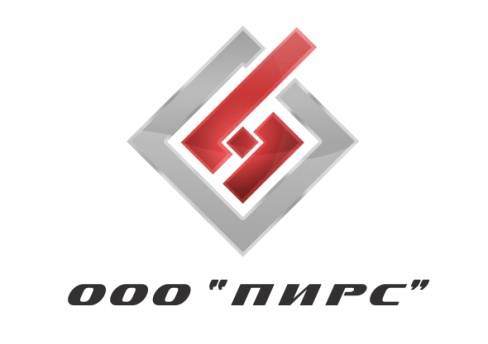 Местные нормативы градостроительного проектирования сельского поселения Ленинский  сельсовет Липецкого  муниципального района Липецкой области Российской Федерации445-17Главный инженер ООО «ПИРС»					И.В. ПоздняковаГлавный инженер проекта						Г.Б. Ботова 2017Основанием для подготовки местных нормативов градостроительного проектирования являются:Градостроительный кодекс РФ № 190-ФЗ от 29.12.2004 г. и Федеральный закон № 131-ФЗ                             от 05.05.2014 г. «О внесении изменений в Градостроительный кодекс РФ». Закон  Липецкой области № 370-ОЗ от 05.03.2015 г. «О порядке подготовки, утверждения и изменения областных нормативов градостроительного проектирования в Липецкой области».Постановление администрации сельского поселения  Ленинский  сельсовет Липецкого муниципального района Липецкой области Российской Федерации № 175 от 26.10.2016 года « Об утверждении Положения о порядке подготовки и утверждения местных нормативов градостроительного проектирования сельского поселения  Ленинский  сельсовет Липецкого муниципального района Липецкой области Российской Федерации и внесение изменений в них»Местные нормативы градостроительного проектирования сельского поселения  Ленинский    сельсовет Липецкого  муниципального района Липецкой области  СодержаниеОсновная часть1. Предельные значения расчетных показателей минимально допустимого уровня обеспеченности объектами местного значения сельского поселения и расчетные показатели максимально допустимого уровня территориальной доступности таких объектов для населения.1.1 Предельные значения расчетных показателей минимально допустимого уровня обеспеченности и предельные значения расчетных показателей максимально допустимого уровня территориальной доступности объектов в области инженерных коммуникаций местного значения1.1.1 Электростанции, подстанция 35 кВ, переключательные пункты, трансформаторные подстанции, линии электропередачи 35 кВ, линии электропередачи 10 кВ1.1.2 Пункты редуцирования газа, резервуарные установки сжиженных углеводородных газов, газонаполнительные станции, газопровод распределительный, газопроводы попутного нефтяного газа1.1.3 Котельные, тепловые перекачивающие насосные станции, центральные тепловые пункты, теплопровод магистральный1.1.4 Водозаборы, станции водоподготовки (водопроводные очистные сооружения), насосные станции, резервуары, водонапорные башни, водопровод1.1.5 Очистные сооружения, канализационные насосные станции, канализация магистральная1.2 Предельные значения расчетных показателей минимально допустимого уровня обеспеченности и предельные значения расчетных показателей максимально допустимого уровня территориальной доступности объектов в области автомобильных дорог местного значения 1.2.1 Автомобильные дороги местного значения1.2.2 Автостанции1.2.3 Автозаправочные станции1.2.4 Автогазозаправочные станции1.2.5 Автокемпинги, мотели1.2.6 Станции технического обслуживания легковых автомобилей1.3 Предельные значения расчетных показателей минимально допустимого уровня обеспеченности и предельные значения расчетных показателей максимально допустимого уровня территориальной доступности  объектов в области образования1.3.1 Дошкольные образовательные организации1.3.2 Общеобразовательные организации1.3.3 Организации дополнительного образования1.4 Предельные значения расчетных показателей минимально допустимого уровня обеспеченности и предельные значения расчетных показателей максимально допустимого уровня территориальной доступности объектов в области физической культуры и массового спорта1.4.1 Физкультурно-спортивные залы1.4.2 Плавательные бассейны1.4.3 Плоскостные сооружения1.5 Предельные значения расчетных показателей минимально допустимого уровня обеспеченности и предельные значения расчетных показателей максимально допустимого уровня территориальной доступности объектов в области утилизации и переработки бытовых и промышленных отходов1.5.1 Полигоны бытовых и промышленных отходов, объекты по транспортировке, обезвреживанию и переработке бытовых отходов1.5.2 Предприятия по переработке промышленных отходов1.5.3 Предприятия по обезвреживанию токсичных промышленных отходов1.5.4 Участки захоронения токсичных промышленных отходов1.5.5 Скотомогильники (биотермические ямы)1.5.6 Установки термической утилизации биологических отходов1.5.7 Площадки снеготаяния (снегосвалки)1.6 Предельные значения расчетных показателей минимально допустимого уровня обеспеченности и предельные значения расчетных показателей максимально допустимого уровня территориальной доступности объектов в области мест погребения1.6.1 Места погребения1.7 Предельные значения расчетных показателей минимально допустимого уровня обеспеченности и предельные значения расчетных показателей максимально допустимого уровня территориальной доступности объектов для населения в иных областях, связанных с решением вопросов местного значения1.7.1 В области туристическо - рекреационной деятельности1.7.1.1 Территории рекреационного назначения1.7.1.2 Объекты туризма и рекреации1.7.2  Особо охраняемые природные территории1.7.2.1  Особо охраняемые природные территории местного значения1.7.3 Объекты культурного наследия1.7.3.1 Объекты культурного наследия местного значения1.7.4 Объекты производственного, сельскохозяйственного и коммунально-складского назначения1.7.4.1 Объекты производственного назначения1.7.4.2 Объекты пищевой промышленности и сельскохозяйственного назначения1.7.4.3 Объекты коммунально-складского назначения1.7.5 В области жилищного строительства на территории поселения1.7.5.1 Жилой квартал1.7.5.2 Площадки общего пользования различного функционального назначения1.7.5.3 Зона индивидуальной жилой застройки1.7.6 В области фармацевтики1.7.6.1 Аптеки1.7.7 В области культуры1.7.7.1 Помещения для культурно-досуговой деятельности1.7.8 В области физической культуры и спорта1.7.8.1 Помещения для физкультурных занятий и тренировок1.7.9 В области торговли, общественного питания и бытового обслуживания1.7.9.1 Предприятия торговли (магазины, торговые центры, торговые комплексы)1.7.9.2 Предприятия общественного питания1.7.10 Объекты бытового и коммунального обслуживания1.7.10.1 Предприятия бытового обслуживания1.7.10.2 Прачечные1.7.10.3 Химчистки1.7.10.4 Бани1.7.10.5 Гостиницы1.7.11 Культовые объекты1.7.11.1 Культовые здания и сооружения1.7.11.2 Дома священников, монастыри1.7.12 В области кредитно-финансового обслуживания1.7.12.1 Отделения банков1.7.12.2 Отделения и филиалы сберегательного банка1.7.13 В области почтовой связи1.7.13.1 Отделения почтовой связи1.7.14 В области транспортного обслуживания1.7.14.1 Сооружения и устройства для хранения и обслуживания транспортных средств1.7.14.2 Транспортно-логистические центры1.7.15 В области обеспечения доступности жилых объектов, объектов социальной инфраструктуры для инвалидов и маломобильных групп населения1.7.15.1 Доступность жилых объектов, объектов соц. инфраструктуры для инвалидов и маломобильных групп населения1.7.16 В области обеспечения инженерной подготовки и защиты территории1.7.16.1 Инженерная подготовка и защита территорииМатериалы по обоснованию расчетных показателей, содержащихся в основной части местных нормативов градостроительного проектирования2. Общие положения3. Термины и определения.4.Цели и задачи разработки местных нормативов градостроительного проектирования.4.1. Общая характеристика состава и содержания местных нормативов градостроительного проектирования.5. Административно-территориальное устройство сельского поселения.5.1 Общие сведения о сельском поселении и его территории5.2 Природно-климатические условия сельского поселения5.3 Социально-демографический состав и плотность населения сельского поселения 5.4  Общие принципы зонирования территорий сельского поселения 6. Стратегия социально-экономического развития сельского поселения Ленинский  сельсовет Липецкого муниципального района7. Показатели рекомендуемой обеспеченности количеством мест в детских дошкольных учреждениях и количеством учащихся в общеобразовательных школах на основании анализа численности населения муниципального образования (района). 7.1 Расчетные показатели минимально допустимого уровня обеспеченности количеством мест в детских дошкольных учреждениях и количеством учащихся в общеобразовательных школах по сельскому поселению7.2 Расчетные показатели обеспеченности количеством мест в детских дошкольных учреждениях и количеством учащихся в общеобразовательных школах по муниципальному району8. Перечень нормативных правовых актов и иных документов, использованных при подготовке местных нормативов градостроительного проектирования.Правила и область применения расчетных показателей, содержащихся в основной части местных нормативов градостроительного проектированияПриложения СодержаниеОсновная часть1. Предельные значения расчетных показателей минимально допустимого уровня обеспеченности объектами местного значения сельского поселения  и расчетные показатели максимально допустимого уровня территориальной доступности таких объектов для населения.1.1 Предельные значения расчетных показателей минимально допустимого уровня обеспеченности и предельные значения расчетных показателей максимально допустимого уровня территориальной доступности объектов в области инженерных коммуникаций местного значения1.2 Предельные значения расчетных показателей минимально допустимого уровня обеспеченности и предельные значения расчетных показателей максимально допустимого уровня территориальной доступности объектов в области автомобильных дорог местного значенияК подразделу 1.2.к таблице предельных значений расчетных показателейминимально допустимого уровня обеспеченности объектами в области автомобильных дорог местного значения нормативов градостроительного проектирования Таблица.  Классификация улиц и дорог сельских поселений. Основное назначение1.3 Предельные значения расчетных показателей минимально допустимого уровня обеспеченности и предельные значения расчетных показателей максимально допустимого уровня территориальной доступности объектов в области образования1.4 Предельные значения расчетных показателей минимально допустимого уровня обеспеченности и предельные значения расчетных показателей максимально допустимого уровня территориальной доступности объектов в области физической культуры и массового спорта1.5 Предельные значения расчетных показателей минимально допустимого уровня обеспеченности и предельные значения расчетных показателей максимально допустимого уровня территориальной доступности объектов в области утилизации и переработки бытовых и промышленных отходов1.6 Предельные значения расчетных показателей минимально допустимого уровня обеспеченности и предельные значения расчетных показателей максимально допустимого уровня территориальной доступности объектов в области мест погребения1.7 Предельные значения расчетных показателей минимально допустимого уровня обеспеченности и предельные значения расчетных показателей максимально допустимого уровня территориальной доступности объектов для населения в иных областях, связанных с решением вопросов местного значенияМатериалы по обоснованию расчетных показателей, содержащихся в основной части местных нормативов градостроительного проектирования2. Общие положенияМестные нормативы градостроительного проектирования разработаны в соответствии с законодательством Российской Федерации и Липецкой области, устанавливают совокупность расчетных показателей минимально допустимого уровня обеспеченности объектами местного значения, предусмотренными частями 3 и 4 статьи 29.2 Градостроительного кодекса Российской Федерации, населения муниципального образования и предельные значения расчетных показателей максимально допустимого уровня территориальной доступности таких объектов для населения муниципальных образований.Местные нормативы градостроительного проектирования разработаны для использования их в процессе подготовки документов территориального планирования, правил землепользования и застройки, документации по планировке территорий муниципальных образований.Планировка и застройка населенных пунктов, формирование жилых и рекреационных зон, разработка проектных решений на новое строительство и реконструкцию зданий, сооружений и их комплексов без приспособления указанных объектов для беспрепятственного доступа к ним инвалидов, маломобильных групп граждан и использования их инвалидами, маломобильными группами граждан не допускаются.Местные нормативы градостроительного проектирования разработаны с учетом административно-территориального устройства поселения; социально-демографического состава и плотности населения муниципальных образований на территориях, расположенных в границах поселения; природно-климатических условий; стратегии социально-экономического развития поселения; программы  и прогноза социально-экономического развития  поселения;  предложений органов местного самоуправления муниципальных образований и заинтересованных лиц.Местные нормативы градостроительного проектирования включают в себя:-  основную часть (расчетные показатели минимально допустимого уровня обеспеченности объектами местного значения, предусмотренными частями 3 и 4 статьи 29.2 Градостроительного кодекса Российской Федерации, населения муниципальных образований и предельные значения расчетных показателей максимально допустимого уровня территориальной доступности таких объектов для населения муниципальных образований);-  материалы по обоснованию расчетных показателей, содержащихся в основной части местных нормативов градостроительного проектирования;-  правила и область применения расчетных показателей, содержащихся в основной части местных нормативов градостроительного проектирования.3. Термины и определенияМуниципальное образование в соответствии с Федеральным законом № 131-ФЗ                  от 6 октября 2003 года «Об общих принципах организации местного самоуправления в Российской Федерации» - городское или сельское поселение, муниципальный район, городской округ либо внутригородская территория города федерального значения.Муниципальный район - несколько поселений или поселений и межселенных территорий, объединенных общей территорией, в границах которой местное самоуправление осуществляется в целях решения вопросов местного значения межпоселенческого характера.Городской округ - городское поселение, которое не входит в состав муниципального района и органы местного самоуправления которого осуществляют полномочия по решению вопросов местного значения поселения и вопросов местного значения муниципального района.Городское поселение - город или поселок с прилегающей территорией (в составе городского поселения также могут находиться сельские населенные пункты, не являющиеся сельскими поселениями).Сельское поселение - один или несколько объединенных общей территорией сельских населенных пунктов (сел, станиц, деревень, хуторов, кишлаков, аулов и других сельских населенных пунктов).градостроительная деятельность - деятельность по развитию территорий, в том числе городов и иных поселений, осуществляемая в виде территориального планирования, градостроительного зонирования, планировки территории, архитектурно-строительного проектирования, строительства, капитального ремонта, реконструкции объектов капитального строительства, эксплуатации зданий, сооружений;территориальное планирование - планирование развития территорий, в том числе для установления функциональных зон, определения планируемого размещения объектов федерального значения, объектов регионального значения, объектов местного значения;устойчивое развитие территорий - обеспечение при осуществлении градостроительной деятельности безопасности и благоприятных условий жизнедеятельности человека, ограничение негативного воздействия хозяйственной и иной деятельности на окружающую среду и обеспечение охраны и рационального использования природных ресурсов в интересах настоящего и будущего поколений;зоны с особыми условиями использования территорий - охранные, санитарно-защитные зоны, зоны охраны объектов культурного наследия (памятников истории и культуры) народов Российской Федерации (далее - объекты культурного наследия), водоохранные зоны, зоны затопления, подтопления, зоны санитарной охраны источников питьевого и хозяйственно- бытового водоснабжения, зоны охраняемых объектов, иные зоны, устанавливаемые в соответствии с законодательством Российской Федерации;функциональные зоны - зоны, для которых документами территориального планирования определены границы и функциональное назначение;градостроительное зонирование - зонирование территорий муниципальных образований в целях определения территориальных зон и установления градостроительных регламентов;территориальные зоны - зоны, для которых в правилах землепользования и застройки определены границы и установлены градостроительные регламенты;правила землепользования и застройки - документ градостроительного зонирования, который утверждается нормативными правовыми актами органов местного самоуправления, нормативными правовыми актами органов государственной власти субъектов Российской Федерации - городов федерального значения Москвы и Санкт-Петербурга и в котором устанавливаются территориальные зоны, градостроительные регламенты, порядок применения такого документа и порядок внесения в него изменений;градостроительный регламент - устанавливаемые в пределах границ соответствующей территориальной зоны виды разрешенного использования земельных участков, равно как всего, что находится над и под поверхностью земельных участков и используется в процессе их застройки и последующей эксплуатации объектов капитального строительства, предельные (минимальные и  (или) максимальные) размеры земельных участков и предельные параметры разрешенного строительства, реконструкции объектов капитального строительства, а также ограничения использования земельных участков и объектов капитального строительства;объект капитального строительства - здание, строение, сооружение, объекты, строительство которых не завершено (далее - объекты незавершенного строительства), за исключением временных построек, киосков, навесов и других подобных построек;красные линии - линии, которые обозначают существующие, планируемые (изменяемые, вновь образуемые) границы территорий общего пользования, границы земельных участков, на которых расположены линии электропередачи, линии связи (в том числе линейно-кабельные сооружения), трубопроводы, автомобильные дороги, железнодорожные линии и другие подобные сооружения (далее - линейные объекты);территории общего пользования - территории, которыми беспрепятственно пользуется неограниченный круг лиц (в том числе площади, улицы, проезды, набережные, береговые полосы водных объектов общего пользования, скверы, бульвары);строительство - создание зданий, строений, сооружений (в том числе на месте сносимых объектов капитального строительства);реконструкция объектов капитального строительства (за исключением линейных объектов) - изменение параметров объекта капитального строительства, его частей (высоты, количества этажей, площади, объема), в том числе надстройка, перестройка, расширение объекта капитального строительства, а также замена и (или) восстановление несущих строительных конструкций объекта капитального строительства, за исключением замены отдельных элементов таких конструкций на аналогичные или иные улучшающие показатели таких конструкций элементы и (или) восстановления указанных элементов;реконструкция линейных объектов - изменение параметров линейных объектов или их участков (частей), которое влечет за собой изменение класса, категории и (или) первоначально установленных показателей функционирования таких объектов (мощности, грузоподъемности и других) или при котором требуется изменение границ полос отвода и (или) охранных зон таких объектов;капитальный ремонт объектов капитального строительства (за исключением линейных объектов) - замена и (или) восстановление строительных конструкций объектов капитального строительства или элементов таких конструкций, за исключением несущих строительных конструкций, замена и (или) восстановление систем инженерно-технического обеспечения и сетей инженерно-технического обеспечения объектов капитального строительства или их элементов, а также замена отдельных элементов несущих строительных конструкций на аналогичные или иные улучшающие показатели таких конструкций элементы и (или) восстановление указанных элементов;капитальный ремонт линейных объектов - изменение параметров линейных объектов или их участков (частей), которое не влечет за собой изменение класса, категории и (или) первоначально установленных показателей функционирования таких объектов и при котором не требуется изменение границ полос отвода и (или) охранных зон таких объектов;инженерные изыскания - изучение природных условий и факторов техногенного воздействия в целях рационального и безопасного использования территорий и земельных участков в их пределах, подготовки данных по обоснованию материалов, необходимых для территориального планирования, планировки территории и архитектурно-строительного проектирования;застройщик - физическое или юридическое лицо, обеспечивающее на принадлежащем ему земельном участке или на земельном участке иного правообладателя (которому при осуществлении бюджетных инвестиций в объекты капитального строительства государственной (муниципальной) собственности органы государственной власти (государственные органы), Государственная корпорация по атомной энергии "Росатом", органы управления государственными внебюджетными фондами или органы местного самоуправления передали в случаях, установленных бюджетным законодательством Российской Федерации, на основании соглашений свои полномочия государственного (муниципального) заказчика) строительство, реконструкцию, капитальный ремонт объектов капитального строительства, а также выполнение инженерных изысканий, подготовку проектной документации для их строительства, реконструкции, капитального ремонта;саморегулируемая организация в области инженерных изысканий, архитектурно-строительного проектирования, строительства, реконструкции, капитального ремонта объектов капитального строительства – некоммерческая организация, созданная в форме ассоциации (союза) и основанная на членстве индивидуальных предпринимателей и (или) юридических лиц, выполняющих инженерные изыскания или осуществляющих архитектурно-строительное проектирование, строительство, реконструкцию, капитальный ремонт объектов капитального строительства;объекты федерального значения - объекты капитального строительства, иные объекты, территории, которые необходимы для осуществления полномочий по вопросам, отнесенным к ведению Российской Федерации, органов государственной власти Российской Федерации Конституцией Российской Федерации, федеральными конституционными законами, федеральными законами, решениями Президента Российской Федерации, решениями Правительства Российской Федерации, и оказывают существенное влияние на социально-экономическое развитие Российской Федерации. Виды объектов федерального значения, подлежащих отображению на схемах территориального планирования Российской Федерации в указанных в части 1 статьи 10 градостроительного кодекса областях, определяются Правительством Российской Федерации, за исключением объектов федерального значения в области обороны страны и безопасности государства. Виды объектов федерального значения в области обороны страны и безопасности государства, подлежащих отображению на схемах территориального планирования Российской Федерации, определяются Президентом Российской Федерации;объекты регионального значения - объекты капитального строительства, иные объекты, территории, которые необходимы для осуществления полномочий по вопросам, отнесенным к ведению субъекта Российской Федерации, органов государственной власти субъекта Российской Федерации Конституцией Российской Федерации, федеральными конституционными законами, федеральными законами, конституцией (уставом) субъекта Российской Федерации, законами субъекта Российской Федерации, решениями высшего исполнительного органа государственной власти субъекта Российской Федерации, и оказывают существенное влияние на социально-экономическое развитие субъекта Российской Федерации. Виды объектов регионального значения в указанных в части 3 статьи 14 градостроительного кодекса областях, подлежащих отображению на схеме территориального планирования субъекта Российской Федерации, определяются законом субъекта Российской Федерации;объекты местного значения - объекты капитального строительства, иные объекты, территории, которые необходимы для осуществления органами местного самоуправления полномочий по вопросам местного значения и в пределах переданных государственных полномочий в соответствии с федеральными законами, законом субъекта Российской Федерации, уставами муниципальных образований и оказывают существенное влияние на социально- экономическое развитие муниципальных районов, поселений, городских округов. Виды объектов местного значения муниципального района, поселения, городского области в указанных в пункте 1 части 3 статьи 19 и пункте 1 части 5 статьи 23 градостроительного кодекса областях, подлежащих отображению на схеме территориального планирования муниципального района, генеральном плане поселения, генеральном плане городского области, определяются законом субъекта Российской Федерации;парковка (парковочное место) - специально обозначенное и при необходимости обустроенное и оборудованное место, являющееся в том числе частью автомобильной дороги и (или) примыкающее к проезжей части и (или) тротуару, обочине, эстакаде или мосту либо являющееся частью подэстакадных или подмостовых пространств, площадей и иных объектов улично-дорожной сети, зданий, строений или сооружений и предназначенное для организованной стоянки транспортных средств на платной основе или без взимания платы по решению собственника или иного владельца автомобильной дороги, собственника земельного участка либо собственника соответствующей части здания, строения или сооружения;технический заказчик - физическое лицо, действующее на профессиональной основе, или юридическое лицо, которые уполномочены застройщиком и от имени застройщика заключают договоры о выполнении инженерных изысканий, о подготовке проектной документации, о  строительстве, реконструкции, капитальном ремонте объектов капитального строительства, подготавливают задания на выполнение указанных видов работ, предоставляют лицам, выполняющим инженерные изыскания и (или) осуществляющим подготовку проектной документации, строительство, реконструкцию, капитальный ремонт объектов капитального строительства, материалы и документы, необходимые для выполнения указанных видов работ, утверждают проектную документацию, подписывают документы, необходимые для получения разрешения на ввод объекта капитального строительства в эксплуатацию, осуществляют иные функции, предусмотренные настоящим Кодексом. Застройщик вправе осуществлять функции технического заказчика самостоятельно;программы комплексного развития систем коммунальной инфраструктуры поселения, городского округа - документы, устанавливающие перечни мероприятий по строительству, реконструкции систем электро-, газо-, тепло-, водоснабжения и водоотведения, объектов, используемых для утилизации, обезвреживания и захоронения твердых бытовых отходов, которые предусмотрены соответственно схемами и программами развития единой национальной (общероссийской) электрической сети на долгосрочный период, генеральной схемой размещения объектов электроэнергетики, федеральной программой газификации, соответствующими межрегиональными, региональными программами газификации, схемами теплоснабжения, схемами водоснабжения и водоотведения, программами в области обращения с отходами. Программы комплексного развития систем коммунальной инфраструктуры поселения, городского округа разрабатываются и утверждаются органами местного самоуправления поселения, городского округа на основании утвержденных в порядке, установленном градостроительным кодексом, генеральных планов такого поселения, городского округа и должны обеспечивать сбалансированное, перспективное развитие систем коммунальной инфраструктуры в соответствии с потребностями в строительстве объектов капитального строительства и соответствующие установленным требованиям надежность, энергетическую эффективность указанных систем, снижение негативного воздействия на окружающую среду и здоровье человека и повышение качества поставляемых для потребителей товаров, оказываемых услуг в сферах электро-, газо-, тепло-, водоснабжения и водоотведения, а также услуг по утилизации, обезвреживанию и захоронению твердых бытовых отходов;система коммунальной инфраструктуры - комплекс технологически связанных между собой объектов и инженерных сооружений, предназначенных для осуществления поставок товаров и оказания услуг в сферах электро-, газо-, тепло-, водоснабжения и водоотведения до точек подключения (технологического присоединения) к инженерным системам электро-, газо-, тепло-, водоснабжения и водоотведения объектов капитального строительства, а также объекты, используемые для утилизации, обезвреживания и захоронения твердых бытовых отходов;нормативы градостроительного проектирования – совокупность установленных в целях обеспечения благоприятных условий жизнедеятельности человека расчетных показателей минимально допустимого уровня обеспеченности объектами, предусмотренными частями 1, 3 и 4 статьи 29.2 градостроительного кодекса, населения субъектов Российской Федерации, муниципальных образований и расчетных показателей максимально допустимого уровня территориальной доступности таких объектов для населения субъектов Российской Федерации, муниципальных образований;автомобильная дорога - объект транспортной инфраструктуры, предназначенный для движения транспортных средств и включающий в себя земельные участки в границах полосы отвода автомобильной дороги и расположенные на них или под ними конструктивные элементы (дорожное полотно, дорожное покрытие и подобные элементы) и дорожные сооружения, являющиеся ее технологической частью, защитные дорожные сооружения, искусственные дорожные сооружения, производственные объекты, элементы обустройства автомобильных дорог;автостоянка - здание, сооружение (часть здания, сооружения) или специальная открытая площадка, предназначенные только для хранения (стоянки) автомобилей;парковка (парковочное место) - специально обозначенное и при необходимости обустроенное и оборудованное место, являющееся в том числе частью автомобильной дороги и (или) примыкающее к проезжей части и (или) тротуару, обочине, эстакаде или мосту либо являющееся частью подэстакадных или подмостовых пространств, площадей и иных объектов улично-дорожной сети, зданий, строений или сооружений и предназначенное для организованной стоянки транспортных средств на платной основе или без взимания платы по решению собственника или иного владельца автомобильной дороги, собственника земельного участка либо собственника соответствующей части здания, строения или сооружения;улица, площадь - территории общего пользования, ограниченные красными линиями улично-дорожной сети населенного пункта;береговая полоса - полоса земли вдоль береговой линии водного объекта общего пользования, которая предназначена для общего пользования;гаражи - здания, предназначенные для длительного хранения, парковки, технического обслуживания автомобилей;жилой район - часть жилой территории города, состоящая из группы микрорайонов (кварталов). Обслуживается комплексом культурно-бытовых учреждений периодического пользования;земельный участок - часть земной поверхности, границы которой определены в соответствии с федеральными законами;зоны застройки индивидуальными жилыми домами - территории для размещения отдельно стоящих жилых домов с количеством этажей не более чем три, предназначенных для проживания одной семьи;зоны застройки малоэтажными жилыми домами - территория для размещения жилых домов этажностью до 3 этажей включительно с обеспечением, как правило, непосредственной связи квартир с земельным участком;зоны застройки среднеэтажными жилыми домами - территория для размещения многоквартирных жилых домов этажностью от 3 до 6 этажей;зоны застройки жилыми домами повышенной этажности – территория для размещения многоквартирных жилых домов этажностью более 6 этажей;инженерно-технические мероприятия гражданской обороны и предупреждения чрезвычайных ситуаций (ИТМ ГОЧС) – совокупность реализуемых при строительстве проектных решений, направленных на обеспечение защиты населения и территории и снижение материального ущерба от чрезвычайных ситуаций природного и техногенного характера, от опасностей, возникающих при ведении военных действия или вследствие этих действий, а также диверсиях;квартал - основной планировочный элемент застройки, ограниченный красными линиями. В границах жилого квартала могут выделяться земельные участки для размещения отдельных домов, группы жилых домов, объектов повседневного, периодического пользования. Размер территории квартала определяется с учетом: климатических условий, радиусов доступности объектов повседневного пользования, требований к проектированию улично-дорожной сети, типам застройки;коэффициент застройки (Кз) - отношение территории земельного участка, которая может быть занята зданиями, ко всей площади участка (в процентах);коэффициент плотности застройки (Кпз) - отношение площади всех этажей зданий и сооружений к площади участка;маломобильные группы населения - люди, испытывающие затруднения при самостоятельном передвижении, получении услуги, необходимой информации или при ориентировании в пространстве (инвалиды, люди с временным нарушением здоровья, беременные женщины, люди преклонного возраста, люди с детскими колясками и т.п.);микрорайон - планировочный элемент жилой застройки;места захоронения - часть пространства объекта похоронного назначения, предназначенная для захоронения останков или праха умерших или погибших;пешеходная зона - территория, предназначенная для передвижения пешеходов, на ней не допускается движение транспорта за исключением специального, обслуживающего эту территорию;объекты озеленения общего пользования – парки культуры и отдыха (общегородские, районные), детские, спортивные парки (стадионы), парки тихого отдыха и прогулок, сады жилых районов и микрорайонов, скверы, бульвары, озелененные полосы вдоль улиц и набережных, озелененные участки при общегородских торговых и административных центрах, лесопарки;парк – озелененная территория общего пользования, представляющая собой самостоятельный архитектурно-ландшафтный объект;сад – озелененная территория общего пользования в селитебной зоне с возможным насыщением зрелищными, спортивно-оздоровительными и игровыми сооружениями;сквер – озелененная территория общего пользования, являющаяся элементом оформления площади, общественного центра, магистрали, используемая для кратковременного отдыха и пешеходного транзитного движения;плотность застройки - суммарная поэтажная площадь застройки наземной части зданий и сооружений в габаритах наружных стен, приходящаяся на единицу территории участка (квартала) (тыс. кв. м/га);процент застройки - отношение суммарной площади земельного участка, которая может быть застроена, ко всей площади земельного участка.централизованная система водоотведения (канализации) – комплекс технологически связанных между собой инженерных сооружений, предназначенных для водоотведения; трансформаторная подстанция – электрическая подстанция, предназначенная для преобразования электрической энергии одного напряжения в электрическую энергию другого напряжения с помощью трансформаторов;подстанция – электроустановка, служащая для преобразования и распределения электроэнергии и состоящая из трансформаторов или других преобразователей энергии, распределительных устройств, устройств управления и вспомогательных сооружений;распределительный пункт – распределительное устройство, предназначенное для приема и распределения электроэнергии на одном напряжении без преобразования и трансформации, не входящее в состав подстанции;природный газ – горючая газообразная смесь углеводородов с преобладающим содержанием метана, предназначенная в качестве сырья и топлива для промышленного и коммунально-бытового использования;пункт редуцирования газа – технологическое устройство сетей газораспределения и газопотребления, предназначенное для снижения давления газа и поддержания его в заданных пределах независимо от расхода газа;переработка отходов – деятельность, связанная с выполнением технологических процессов по обращению с отходами для обеспечения повторного использования в народном хозяйстве полученных сырья, энергии, изделий и материалов;4 Цели и задачи разработки местных нормативов градостроительного проектирования Местные нормативы градостроительного проектирования муниципального образования разработаны в целях обеспечения пространственного развития территории, соответствующего качеству жизни населения, предусмотренному документами стратегического планирования, определяющими и содержащими цели и задачи социально-экономического развития территории.Местные нормативы градостроительного проектирования направлены на решение следующих основных задач:1) установление расчетных показателей, применение которых необходимо при разработке или корректировке градостроительной документации;2) распределение используемых при проектировании расчетных показателей на группы по видам градостроительной документации (словосочетания «документы градостроительного проектирования» и «градостроительная документация» используются в местных нормативах градостроительного проектирования как равнозначные);3) обеспечение оценки качества градостроительной документации в плане соответствия ее решений целям повышения качества жизни населения, установленным в документах стратегического планирования муниципального образования;4) обеспечение постоянного контроля за соответствием решений градостроительной документации, изменяющимся социально-экономическим условиям на территории муниципального образования.Местные нормативы градостроительного проектирования муниципального образования разработаны с учетом следующих требований:- охраны окружающей среды;- санитарно-гигиенических норм;- охраны памятников истории и культуры;- беспрепятственного доступа инвалидов и маломобильных групп граждан в здания, сооружения и их комплексы, с учетом приспособления указанных объектов для использования их инвалидами и маломобильными группами граждан;- интенсивности использования территорий иного назначения, выраженной в процентах застройки, иных показателях;- пожарной безопасности.4.1. Общая характеристика состава и содержания местных нормативов градостроительного проектирования муниципального образованияВ соответствии с ч.5 ст.29.2 ГрК РФ нормативы градостроительного проектирования включают в себя:1) основную часть (предельные значения расчетных показателей минимально допустимого уровня обеспеченности объектами местного значения, предусмотренными ч.3,4 ст. 29.2 ГрК РФ, населения муниципального образования и предельные значения расчетных показателей максимально допустимого уровня территориальной доступности таких объектов для населения муниципальных образований);2) материалы по обоснованию расчетных показателей, содержащихся в основной части нормативов градостроительного проектирования;3) правила и область применения расчетных показателей, содержащихся в основной части нормативов градостроительного проектирования.5. Административно-территориальное устройство сельского поселения Ленинский    сельсовет.5.1 Общие сведения о сельском поселении и его территорииСельское поселение Ленинский    сельсовет - административно-территориальная единица Липецкого района Липецкой области. Территория поселения расположена в восточной  части Липецкого  муниципального  района  Липецкой  области,  поселение  граничит:  на  севере  –  с  сельским  поселением    Сырский  сельсовет,  на  юге  –  с  сельским поселением  Падовский  сельсовет  и  Грязинским районом, на западе – с Круто-Хуторским и Боринским сельскими поселениями, на востоке – с городом Липецком.  В  границе  сельского  поселения  находятся  4  населенных  пункта:  с.Троицкое, с. Елецкое, с. Ленино , с.Пады.  Административным центром является с. Троицкое.  Объекты  социальной сферы, находящиеся на территории сельского поселения:   - Администрация сельского поселения;- опорный пункт полиции;- МБОУ  СОШ; - МБОУ НОШ;-  МБДОУ  Детский  сад «Ручеёк» в с.Троицкое и детсад в с.Ленино;- Два почтовых отделения; - Отделение Сбербанка; - Областной центр романовской игрушки; -  Два офиса врача общей практики- ГУЗ « Липецкая РБ»-  МБУК «Ленинский Поселенческий центр культуры и досуга»;- Две библиотеки.Административный центр поселения – с. Троицкое. Численность населения составляет:По данным статистики на начало 01.01.2015 г. 5927 чел.По данным администрации сельского поселения на 01.01.2017 г. 6624 челТерритория – 10,247тыс. га. Плотность населения – 0,58чел./га (2015 г.);  0,65 чел./га (2017 г).По данным на 01.01.2015 года5.2 Природно-климатические условия сельского поселенияЛенинское сельское поселение расположено  на востоке Липецкого района и представляет собой местность, изрезанную оврагами  и балками. Высота ее колеблется от 200 до 238 метров над уровнем моря. Район относится к лесодефицитной зоне. Средний процент лесистости составляет 5,8%. Леса на территории района расположены неравномерно и представляют собой отдельные мелкие лесные урочища, далеко разбросанные друг от друга, занимающие преимущественно склоны оврагов и балок. Распространены почвы серые лесостепные, черноземы типичные мощные и слабогумусные, а также черноземы выщелочные. На территории встречаются искусственные водоемы - пруды, созданные в разное время для   нужд сельского хозяйства. Также в восточной части поселения протекает река Воронеж, которая протянулась с юга на северо-восток.Климатическая характеристикаЛипецкий  район Липецкой  области  согласно  карте  климатического  районирования  (СНиП  23-01-99) расположен во II В климатическом районе. Климат района умеренно-континентальный, с  теплым  летом    и  умеренно-холодной  зимой.  Район  отличается  неравномерным  выпадением осадков  в  течение  года.  Максимальное  количество  выпадает  в  теплое  время  года  (с  мая  по октябрь). Сумма осадков за этот период 600 - 650 мм. Вегетационный период 180 дней. Среднегодовая  температура воздуха составляет – плюс 4,5°С. Абсолютный минимум - минус 38°С.                         максимум - плюс 39°С. Максимальная глубина промерзания грунта – 130 см. Максимальная средняя декадная высота снежного покрова – 47 см. На  территории  поселения,  большую  часть  года,  преобладают  ветры  западного  и  северо- западного направления (28 и 34% соответственно).  Повторяемость (%) направлений и средняя скорость ветров по метеостанцииЛипецкИнженерно-геологические условияВ физико-географическом отношении территория поселения - возвышенная эрозионно-денудационная равнина, сформировавшаяся на контакте Среднерусской возвышенности с Окско-Донской равниной.Естественная история региона определила основные черты геоморфологического строения и ландшафтной мозаики территории. Самыми древними породами, выходящими на поверхность, являются породы девона. Они распространены повсеместно, с ними связаны многочисленные месторождения карбонатного и строительного сырья. Выше залегают отложения юры, мела, палеогена, неогена (пески, песчаники, глины, мергели).Коренные отложения повсеместно, за исключением отдельных участков по долинам рек, перекрыты четвертичными отложениями. В неоген-четвертичных отложениях разведаны месторождения легкоплавких глин и строительных песков.Центральные  части  водораздельных  массивов    сложены  глинами,  мергелями,  глинистыми алевритами и глауконит-кварцевыми пескам.5.3 Социально-демографический состав и плотность населения сельского поселенияПо данным администрации сельского поселения на 1 января 2017 года численность населения  составила 6624 человек.  Плотность населения составляет 0,65 человек на гектар. Для современной демографической ситуации характерны общероссийские и общеобластные тенденции, а именно: низкая рождаемость, высокий уровень смертности, но учитывая близость областного центра и желание городского населения жить в пригороде,  в последнее время наблюдается миграционный приток и как следствие этого – постепенное увеличение численности населения.5.4  Общие принципы зонирования территорий сельского поселения 5.4.1 С учетом преимущественного функционального использования территории сельских  поселений могут разделяться на следующие функциональные зоны:- жилые;- общественно-деловые;- производственные;- инженерной инфраструктуры;- транспортной инфраструктуры;- сельскохозяйственного использования;- рекреационного назначения;- особо охраняемых территорий;- специального назначения;- размещения военных и иных режимных объектов;- иные виды зон. 5.4.2 Виды функциональных зон и параметры их планируемого развития определяются документами территориального планирования (генеральные планы сельских поселений).5.4.3  При функциональном зонировании планировочную структуру сельских  поселений следует формировать, обеспечивая компактное размещение и взаимосвязь функциональных зон и функционально-планировочных элементов (жилых районов, кварталов (микрорайонов)), общественных центров, транспортной инфраструктуры; эффективное использование территории с учетом ее градостроительной ценности, допустимой плотности застройки и размеров земельных участков; комплексный учет архитектурных и градостроительных традиций, природно-климатических, ландшафтных и других местных особенностей; охрану окружающей среды, объектов культурного наследия (памятников истории и культуры), доступность объектов, расположенных на территории поселений в пределах нормативных затрат времени, в том числе беспрепятственный доступ инвалидов и других маломобильных групп населения к объектам жилой, социальной, транспортной и инженерной инфраструктур в соответствии с нормативными требованиями.5.4.4  При функциональном зонировании территории устанавливаются также зоны с особыми условиями использования территорий: охранные, санитарно-защитные зоны, зоны охраны объектов культурного наследия, водоохранные зоны, зоны санитарной охраны источников питьевого и хозяйственно-бытового водоснабжения, зоны охраняемых объектов, иные зоны, устанавливаемые в соответствии с законодательством Российской Федерации, в том числе лесопарковые зоны, зеленые зоны, территории, подверженных риску возникновения чрезвычайных ситуаций природного и техногенного характера и другие.В исторических поселениях следует выделять зоны (районы) исторической застройки. 5.4.5 Санитарно-защитные зоны производственных и иных объектов, выполняющие средозащитные функции, включаются в состав тех функциональных зон, в которых размещаются эти объекты. Допустимый режим использования и застройки санитарно-защитных зон следует принимать в соответствии с СанПиН 2.2.1/2.1.1.1200-03.5.4.6 При градостроительном зонировании в границах функциональных зон устанавливаются территориальные зоны и подзоны. Состав территориальных зон, а также особенности использования их земельных участков определяются правилами землепользования и застройки сельских поселений области с учетом ограничений, установленных федеральными, региональными нормативными правовыми актами, а также настоящими нормативами.5.4.7  Границы функциональных и территориальных зон устанавливаются в соответствии с Градостроительным кодексом Российской Федерации.Границы зон с особыми условиями использования территорий, границы территорий объектов культурного наследия, устанавливаемые в соответствии с законодательством Российской Федерации, могут не совпадать с границами функциональных и территориальных зон.5.4.8  Границы улично-дорожной сети населенных пунктов обозначены красными линиями, которые отделяют эти территории от других зон. Размещение объектов капитального строительства в пределах красных линий на участках улично-дорожной сети не допускается.5.4.9 Для территорий, подлежащих застройке, документацией по планировке территории устанавливаются красные линии, которыми определяются границы зон допустимого размещения зданий и сооружений по отношению к красным линиям, границам зон транспортной и инженерной инфраструктур. Для застроенных ранее территорий требуется установление (восстановление) красных линий путем разработки схем красных линий в координатном режиме с учетом данных БТИ.5.4.10  В составе баланса существующего и проектного использования земель необходимо выделять земли государственной собственности (федерального и регионального значения), муниципальной собственности, частной собственности, земли, на которые собственность не разграничена в соответствии с данными соответствующих кадастров.6. Стратегия социально-экономического развития сельского поселения Ленинский сельсовет Липецкого муниципального района«Стратегия социально-экономического развития сельского поселения Ленинский сельсовет Липецкого муниципального района Липецкой области на период до 2020 года» принята решением Совета депутатов сельского поселения Ленинский сельсовет Липецкого муниципального района Липецкой области №161 от 08.05.2013г.Стратегия социально-экономического развития Ленинского сельского поселенияосновывается на следующих положениях: - социальная ориентация, полагающая главной целью Стратегии повышение уровня и качества жизни населения; - устойчивое развитие поселения, как необходимая система динамики социально- экономических процессов, их сбалансированность и экологичность; - муниципальное сотрудничество как создание условий для сочетания межмуниципальных, региональных  интересов при решении стратегических проблем экономического, социального, экологического и территориального развития. 7. Показатели рекомендуемой обеспеченности количеством мест в детских дошкольных учреждениях и количеством учащихся в общеобразовательных школах на основании анализа численности населения муниципального образования (района).7.1 Расчетные показатели минимально допустимого уровня обеспеченности количеством мест в детских дошкольных учреждениях и количеством учащихся в общеобразовательных школах по сельскому поселениюНа основании проведенных расчетов по Липецкому муниципальному району расчетные показатели минимально допустимого уровня обеспеченности количеством мест в детских дошкольных учреждениях и количеством учащихся в общеобразовательных школах по муниципальному району, а следовательно и по сельскому поселению составляют:1. Минимальное количество мест в  детских дошкольных учреждениях – 58 мест на 1 тыс. чел.2. Минимальное количество мест для учащихся в общеобразовательных школах  - 94 мест на 1 тыс. чел.7.2 Расчетные показатели обеспеченности количеством мест в детских дошкольных учреждениях и количеством учащихся в общеобразовательных школах по муниципальному районуПримечание: Данные показатели должны уточняться с периодичностью в 5 лет с учетом демографии Липецкого муниципального района в целом.8. Перечень нормативных правовых актов и иных документов, использованных при подготовке местных нормативов градостроительного проектирования.Федеральные законыВодный кодекс Российской Федерации;Градостроительный кодекс Российской Федерации;Земельный кодекс Российской Федерации;Лесной кодекс Российской Федерации;Воздушный кодекс Российской Федерации;Федеральный закон от 06.10.2003 № 131-ФЗ «Об общих принципах организации местного самоуправления в Российской Федерации»;Федеральный закон от 06.10.1999 № 184-ФЗ «Об общих принципах организации законодательных (представительных) и исполнительных органов государственной власти субъектов Российской Федерации»;          Федеральный закон от 08.11.2007 N 257-ФЗ (ред. от 15.02.2016) "Об автомобильных дорогах и о дорожной деятельности в Российской Федерации и о внесении изменений в отдельные законодательные акты Российской Федерации" (с изм. и доп., вступ. в силу с 15.04.2016)Федеральный закон от 12.02.1998 № 28-ФЗ «О гражданской обороне»;Федеральный закон от 04.05.1999 № 96-ФЗ «Об охране атмосферного воздуха»;Федеральный закон от 25.06.2002 № 73-ФЗ «Об объектах культурного наследия (памятниках истории и культуры) народов Российской Федерации»;Закон Российской Федерации от 21.02.1992 № 2395-1 «О недрах» статья 25;Федеральный закон от 26.03.2003 № 35-ФЗ «Об электроэнергетике»;Федеральный закон от 31.03.1999 № 69-ФЗ «О газоснабжении в Российской Федерации»;Федеральный закон от 07.07.2003 № 126-ФЗ «О связи»;Федеральный закон от 27.07.2010 № 190-ФЗ «О теплоснабжении»;Федеральный закон от 07.12.2011 № 416-ФЗ «О водоснабжении и водоотведении»;Федеральный закон от 28.12.2013 № 442-ФЗ «Об основах социального обслуживания граждан в Российской Федерации»;Федеральный закон от 19.05.1995 № 81-ФЗ «О государственных пособиях гражданам, имеющим детей»;Федеральный закон от 22.07.2008 № 123-ФЗ «Технический регламент о требованиях пожарной безопасности»;Федеральный закон от 22.08.1995 № 151-ФЗ «Об аварийно-спасательных службах и статусе спасателей»;Федеральный закон от 29.12.2012 № 273-ФЗ «Об образовании в Российской Федерации»;Федеральный закон от 24.06.1998 № 89-ФЗ «Об отходах производства и потребления»;Федеральный закон от 30.03.1999 № 52-ФЗ «О санитарно-эпидемиологическом благополучии населения».Иные нормативные акты Российской ФедерацииРаспоряжение Правительства Российской Федерации от 03.07.1996 № 1063-р                           (О Социальных нормативах и нормах);Распоряжение Правительства Российской Федерации от 19.10.1999 № 1683-р (О методике определения нормативной потребности субъектов Российской Федерации в объектах социальной инфраструктуры);Распоряжение Правительства Российской Федерации от 25.05.2004 № 707-р (Об утверждении перечней субъектов Российской Федерации и отдельных районов субъектов Российской Федерации (в существующих границах), относящихся к территориям с низкой либо с высокой плотностью населения);Постановление Правительства Российской Федерации от 29.10.2009 № 860 «О требованиях к обеспеченности автомобильных дорог общего пользования объектами дорожного сервиса, размещаемыми в границах полос отвода»;Постановление Правительства Российской Федерации от 02.09.2009 № 717 «О нормах отвода земель для размещения автомобильных дорог и (или) объектов дорожного сервиса»;Постановление Правительства Российской Федерации от 15.04.2014 № 296 «Об утверждении государственной программы Российской Федерации «Социальная поддержка граждан»;Приказ Министерства регионального развития Российской Федерации от 27.12.2011 № 613 «Об утверждении Методических рекомендаций по разработке норм и правил по благоустройству территорий муниципальных образований»;Приказ Министерства труда и социальной защиты Российской Федерации от 17.04.2014 № 258н «Об утверждении примерной номенклатуры организаций социального обслуживания»;Приказ Министерства здравоохранения и социального развития Российской Федерации от 15.05.2012 № 543н «Об утверждении Положения об организации оказания первичной медико-санитарной помощи взрослому населению»;Приказ Министерства образования и науки Российской Федерации от 30.08.2013 № 1014 «Об утверждении Порядка организации и осуществления образовательной деятельности по основным общеобразовательным программам – образовательным программам дошкольного образования»;Ветеринарно-санитарные правила сбора, утилизации и уничтожения биологических отходов;Приказ Министерства транспорта Российской Федерации от 06.08.2008 № 126 «Об утверждении Норм отвода земельных участков, необходимых для формирования полосы отвода железных дорог, а также норм расчета охранных зон железных дорог».Нормативные правовые акты Липецкой областиЗакон Липецкой области от 08.01.2003 г. № 33-ОЗ «Об охране окружающей среды Липецкой области»;Закон Липецкой области от 02.07. 2004 г. № 114-ОЗ «О наделении муниципальных образований Липецкой области статусом городского округа, муниципального района, городского и сельского поселения»;Закон Липецкой области от 23.09.2004 г. № 126-ОЗ «Об установлении границ муниципальных образований Липецкой области»;Закон Липецкой области от 25.12.2006 г. № 10-ОЗ «Стратегия социально-экономического развития Липецкой области на период до 2020 года»;Закон Липецкой области от 06.04.2007 г. № 34-ОЗ «О схеме территориального планирования Липецкой области»;Закон Липецкой области от 01.12.2008 г. № 211-ОЗ «О правовом регулировании некоторых вопросов природопользования в Липецкой области»;Закон Липецкой области от 29.12.2012 г. № 108-ОЗ «О Программе социально-экономического развития Липецкой области на 2013 – 2017 годы»;Закон Липецкой области от 05.03.2015 № 370- ОЗ «О порядке подготовки, утверждения и изменения областных нормативов градостроительного проектирования в Липецкой области»;Государственная программа  Липецкой области «Обеспечение населения Липецкой области качественным жильем, социальной инфраструктурой и услугами ЖКХ», утвержденная постановлением администрации Липецкой области от 13 декабря 2013 года № 588;Государственные программы Липецкой области, муниципальные программы, принятые в установленном порядке и реализуемые за счет средств бюджета области, местных бюджетов, решений органов государственной власти, органов местного самоуправления, иных главных распорядителей средств соответствующих бюджетов предусматривающих создание объектов регионального значения, объектов межмуниципального значения, инвестиционных программ субъектов естественных монополий, организаций коммунального комплекса;Нормативные правовые акты Липецкого муниципального районаНормативные правовые акты сельского поселения Ленинский сельсовет Липецкого муниципального районаРешение Совета депутатов сельского поселения  Ленинский сельсовет  № 149 от 26.12.2012г  «Об утверждении генерального плана сельского поселения  Ленинский сельсовет  Липецкого муниципального района Липецкой области»;Решение Совета депутатов сельского поселения Ленинский сельсовет  № 149 от 26.12.2012 г  «Об утверждении правил землепользования и застройки сельского поселения  Ленинский сельсовет  Липецкого муниципального района Липецкой области».Своды правил по проектированию и строительству (СП)СП 42.13330.2011. Свод правил. Градостроительство. Планировка и застройка городских и сельских поселений. Актуализированная редакция СНиП 2.07.01-89*;СП 145.13330.2012. Свод правил. Дома-интернаты. Правила проектирования;СП 35-106-2003. Расчет и размещение учреждений социального обслуживания пожилых людей;СП 31.13330.2012. Свод правил. Водоснабжение. Наружные сети и сооружения. Актуализированная редакция СНиП 2.04.02-84*;СП 32.13330.2012. Свод правил. Канализация. Наружные сети и сооружения. Актуализированная редакция СНиП 2.04.03-85;СП 62.13330.2011. Свод правил. Газораспределительные системы. Актуализированная редакция СНиП 42-01-2002;СП 50.13330.2012. Свод правил. Тепловая защита зданий. Актуализированная редакция СНиП 23-02-2003;СП 113.13330.2012. Свод правил. Стоянки автомобилей. Актуализированная редакция СНиП 21-02-99*;СП 34.13330.2012. Свод правил. Автомобильные дороги. Актуализированная редакция СНиП 2.05.02-85*;СП 39.13330.2012. Свод правил. Плотины из грунтовых материалов. Актуализированная редакция СНиП 2.06.05-84*;СП 131.13330.2012. Свод правил. Строительная климатология. Актуализированная редакция СНиП 23-01-99*;СП 31-115-2006. Открытые плоскостные физкультурно-спортивные сооружения;СП 31-113-2004. Бассейны для плавания;СП 31-112-2004. Физкультурно-спортивные залы. Части 1 и 2;СП 59.13330.2012. Свод правил. Доступность зданий и сооружений для маломобильных групп населения. Актуализированная редакция СНиП 35-01-2001;СП 35-101-2001. Проектирование зданий и сооружений с учетом доступности для маломобильных групп населения. Общие положения;СП 35-102-2001. Жилая среда с планировочными элементами, доступными инвалидам;СП 31-102-99. Требования доступности общественных зданий и сооружений для инвалидов и других маломобильных посетителей;СП 35-103-2001. Общественные здания и сооружения, доступные маломобильным посетителям;СП 54.13330.2011. Свод правил. Здания жилые многоквартирные. Актуализированная редакция СНиП 31-01-2003.Строительные нормы и правила (СНиП)СНиП 2.07.01-89* Градостроительство. Планировка и застройка городских и сельских поселений;Рекомендации по проектированию улиц и дорог городов и сельских поселений (составлены к главе СНиП 2.07.01-89*);СНиП 2.05.02-85. Автомобильные дороги;СНиП 2.01.51-90. Инженерно-технические мероприятия гражданской обороны;СНиП 2.06.15-85. Инженерная защита территории от затопления и подтопления;СНиП 2.01.28-85. Полигоны по обезвреживанию и захоронению токсичных промышленных отходов. Основные положения по проектированию.Санитарно-эпидемиологические правила и нормативы (СанПиН)СанПиН 2.4.1.3049-13 «Санитарно-эпидемиологические требования к устройству, содержанию и организации режима работы дошкольных образовательных организаций»;СанПиН 2.4.2.2821-10 «Санитарно-эпидемиологические требования к условиям и организации обучения в общеобразовательных учреждениях»;СанПиН 2.1.3.2630-10 «Санитарно-эпидемиологические требования к организациям, осуществляющим медицинскую деятельность»;СанПиН 2.2.1/2.1.1.1200-03 «Санитарно-защитные зоны и санитарная классификация предприятий, сооружений и иных объектов»;СанПиН 2.1.6.1032-01 «Гигиенические требования к обеспечению качества атмосферного воздуха населенных мест»;СанПиН 2.1.8/2.2.4.1383-03 «Гигиенические требования к размещению и эксплуатации передающих радиотехнических объектов»;СанПиН 2.1.8/2.2.4.1190-03. «Гигиенические требования к размещению и эксплуатации средств сухопутной подвижной радиосвязи»;СП 2.1.7.1038-01 «Гигиенические требования к устройству и содержанию полигонов для твердых бытовых отходов».Государственные стандарты (ГОСТ)ГОСТ Р 52498-2005 Национальный стандарт Российской Федерации Социальное обслуживание населения. Классификация учреждений социального обслуживания;ГОСТ 30772-2001. Межгосударственный стандарт. Ресурсосбережение. Обращение с отходами. Термины и определения;ГОСТ Р 55528-2013 Национальный стандарт Российской Федерации. Состав и содержание научно-проектной документации по сохранению объектов культурного наследия. Памятники истории и культуры. Общие требования.Нормы пожарной безопасности (НПБ)НПБ 101-95 Нормы проектирования объектов пожарной охраны.Санитарные нормы (СН)СН 2.2.4/2.1.8.562-96 «Шум на рабочих местах, в помещениях жилых, общественных зданий и на территории жилой застройки. Санитарные нормы».Ведомственные строительные нормы (ВСН)ВСН 56-78. Инструкция по проектированию станций и узлов на железных дорогах Союза ССР.Руководящие документы системы нормативных документов в строительстве (РДС)РДС 35-201-99. Порядок реализации требований доступности для инвалидов к объектам социальной инфраструктуры. Правила и область применения расчетных показателей, содержащихся в основной части нормативов градостроительного проектированияРасчетные показатели минимально допустимого уровня обеспеченности объектами местного значения населения муниципального образования и предельные значения расчетных показателей максимально допустимого уровня территориальной доступности таких объектов для населения муниципальных образований Липецкой области, установленные в местных нормативах градостроительного проектирования, применяются при внесении изменений в схему территориального планирования муниципального района, генеральные планы городских округов (ГП городского округа), генеральные планы поселений (ГП поселения), документацию по планировке территории (ДППТ), правила землепользования и застройки муниципальных образований (ПЗЗ).Утвержденные местные нормативы градостроительного проектирования подлежат применению:- органами государственной власти Липецкой области при осуществлении ими контроля за соблюдением органами местного самоуправления законодательства о градостроительной деятельности;- органами местного самоуправления при осуществлении постоянного контроля соответствия проектных решений градостроительной документации изменяющимся социально-экономическим условиям на территории при принятии решений о развитии застроенных территорий муниципальных образований;- разработчиками градостроительной документации, заказчиками градостроительной документации и иными заинтересованными лицами при оценке качества градостроительной документации в плане соответствия ее решений целям повышения качества жизни населения.Расчетные показатели минимально допустимого уровня обеспеченности объектами местного значения населения муниципального образования, установленные местными нормативами градостроительного проектирования муниципального образования Липецкой области, не могут быть ниже предельных значений расчетных показателей минимально допустимого уровня обеспеченности объектами местного значения населения муниципальных образований Липецкой области, установленных региональными нормативами градостроительного проектирования Липецкой области.В случае внесения изменений в региональные нормативы градостроительного проектирования Липецкой области, в результате которых предельные значения расчетных показателей минимально допустимого уровня обеспеченности объектами местного значения населения муниципальных образований Липецкой области станут выше расчетных показателей минимально допустимого уровня обеспеченности объектами местного значения населения муниципального образования, установленных местными нормативами градостроительного проектирования, применению подлежат расчетные показатели региональных нормативов градостроительного проектирования Липецкой области с учетом требований федерального законодательства.Расчетные показатели максимально допустимого уровня территориальной доступности объектов местного значения для населения муниципального образования, установленные местными нормативами градостроительного проектирования муниципального образования Липецкой области, не могут превышать предельные значения расчетных показателей максимально допустимого уровня территориальной доступности объектов местного значения для населения муниципальных образований Липецкой области, установленных региональными нормативами градостроительного проектирования Липецкой области.В случае внесения изменений в региональные нормативы градостроительного проектирования Липецкой области, в результате которых предельные значения расчетных показателей максимально допустимого уровня территориальной доступности объектов местного значения для населения муниципальных образований Липецкой области станут ниже расчетных показателей максимально допустимого уровня территориальной доступности объектов местного значения для населения муниципального образования, установленных местными нормативами градостроительного проектирования, применению подлежат расчетные показатели региональных нормативов градостроительного проектирования (РНГП) Липецкой области с учетом требований федерального законодательства.ПриложенияПриложение 1Сведения о динамике численности  населения  сельского поселения Ленинский сельсовет Липецкого района в период с 2009 по 2017 гг. и количестве и вместимости  социально значимых объектов, расположенных на территории сельского поселения  Ленинский сельсоветЧисленность населения, (чел)Численность населения, (чел) по данным администрации поселения на 01.01.2017гСоциальные объекты сельского поселения Ленинский сельсоветПриложение 2Стратегия   социально-экономического развития сельского поселения Ленинский сельсовет Липецкого муниципального района Липецкой области на период до 2020 года(Утверждена решением Совета депутатов сельского поселения Ленинский сельсовет Липецкого муниципального района Липецкой области  №161 от 08.05.2013г.)№ п/пНаименование вида ОМЗТип расчетного показателяВид расчет-ного показа-теляВид расчет-ного показа-теляНаименова-ние расчетного показателя, единица измеренияПредельное значение расчетного показателяПредельное значение расчетного показателяПредельное значение расчетного показателяПредельное значение расчетного показателяПредельное значение расчетного показателяПредельное значение расчетного показателяПредельное значение расчетного показателяПредельное значение расчетного показателяПредельное значение расчетного показателяПредельное значение расчетного показателяПредельное значение расчетного показателяПредельное значение расчетного показателяПредельное значение расчетного показателяПредельное значение расчетного показателяПредельное значение расчетного показателяПредельное значение расчетного показателяПредельное значение расчетного показателяПредельное значение расчетного показателя1.1.1Электро-станции,подстанция 35 кВ,переключатель-ные пункты,трансформатор-ные подстанции, линии электропередачи 35 кВ, линии электропередачи 10 кВРасчетные показатели минималь-но допустимо-го уровня обеспечен-ностиРасчет-ный показа-тель минимально допустимого уровня мощности объектаРасчет-ный показа-тель минимально допустимого уровня мощности объектаНорматив потребления коммунальных услуг по электроснаб-жению, кВт ч/чел./меспри кол-ве проживающих человек в квартире (в  одно-квартирном жилом доме)Кол-во комнатКол-во комнат1 человек1 человек2 человека2 человека2 человека2 человека2 человека3 человека3 человека3 человека4 человека4 человека4 человека4 человека5 человек и более5 человек и более1.1.1Электро-станции,подстанция 35 кВ,переключатель-ные пункты,трансформатор-ные подстанции, линии электропередачи 35 кВ, линии электропередачи 10 кВРасчетные показатели минималь-но допустимо-го уровня обеспечен-ностиРасчет-ный показа-тель минимально допустимого уровня мощности объектаРасчет-ный показа-тель минимально допустимого уровня мощности объектаНорматив потребления коммунальных услуг по электроснаб-жению, кВт ч/чел./меспри кол-ве проживающих человек в квартире (в  одно-квартирном жилом доме)При наличии электрической плитыПри наличии электрической плитыПри наличии электрической плитыПри наличии электрической плитыПри наличии электрической плитыПри наличии электрической плитыПри наличии электрической плитыПри наличии электрической плитыПри наличии электрической плитыПри наличии электрической плитыПри наличии электрической плитыПри наличии электрической плитыПри наличии электрической плитыПри наличии электрической плитыПри наличии электрической плитыПри наличии электрической плитыПри наличии электрической плитыПри наличии электрической плиты1.1.1Электро-станции,подстанция 35 кВ,переключатель-ные пункты,трансформатор-ные подстанции, линии электропередачи 35 кВ, линии электропередачи 10 кВРасчетные показатели минималь-но допустимо-го уровня обеспечен-ностиРасчет-ный показа-тель минимально допустимого уровня мощности объектаРасчет-ный показа-тель минимально допустимого уровня мощности объектаНорматив потребления коммунальных услуг по электроснаб-жению, кВт ч/чел./меспри кол-ве проживающих человек в квартире (в  одно-квартирном жилом доме)1 комната1 комната182(187)182(187)113(116)113(116)113(116)113(116)113(116)88(90)88(90)88(90)71(73)71(73)71(73)71(73)62(64)62(64)1.1.1Электро-станции,подстанция 35 кВ,переключатель-ные пункты,трансформатор-ные подстанции, линии электропередачи 35 кВ, линии электропередачи 10 кВРасчетные показатели минималь-но допустимо-го уровня обеспечен-ностиРасчет-ный показа-тель минимально допустимого уровня мощности объектаРасчет-ный показа-тель минимально допустимого уровня мощности объектаНорматив потребления коммунальных услуг по электроснаб-жению, кВт ч/чел./меспри кол-ве проживающих человек в квартире (в  одно-квартирном жилом доме)2 комнаты2 комнаты215(221)215(221)133(137)133(137)133(137)133(137)133(137)103(106)103(106)103(106)84(86)84(86)84(86)84(86)73(75)73(75)1.1.1Электро-станции,подстанция 35 кВ,переключатель-ные пункты,трансформатор-ные подстанции, линии электропередачи 35 кВ, линии электропередачи 10 кВРасчетные показатели минималь-но допустимо-го уровня обеспечен-ностиРасчет-ный показа-тель минимально допустимого уровня мощности объектаРасчет-ный показа-тель минимально допустимого уровня мощности объектаНорматив потребления коммунальных услуг по электроснаб-жению, кВт ч/чел./меспри кол-ве проживающих человек в квартире (в  одно-квартирном жилом доме)3 комнаты3 комнаты235(241)235(241)146(150)146(150)146(150)146(150)146(150)113(116)113(116)113(116)92(94)92(94)92(94)92(94)80(82)80(82)1.1.1Электро-станции,подстанция 35 кВ,переключатель-ные пункты,трансформатор-ные подстанции, линии электропередачи 35 кВ, линии электропередачи 10 кВРасчетные показатели минималь-но допустимо-го уровня обеспечен-ностиРасчет-ный показа-тель минимально допустимого уровня мощности объектаРасчет-ный показа-тель минимально допустимого уровня мощности объектаНорматив потребления коммунальных услуг по электроснаб-жению, кВт ч/чел./меспри кол-ве проживающих человек в квартире (в  одно-квартирном жилом доме)4 комнаты и более4 комнаты и более250(256)250(256)155(159)155(159)155(159)155(159)155(159)120(123)120(123)120(123)97(100)97(100)97(100)97(100)85(87)85(87)1.1.1Электро-станции,подстанция 35 кВ,переключатель-ные пункты,трансформатор-ные подстанции, линии электропередачи 35 кВ, линии электропередачи 10 кВРасчетные показатели минималь-но допустимо-го уровня обеспечен-ностиРасчет-ный показа-тель минимально допустимого уровня мощности объектаРасчет-ный показа-тель минимально допустимого уровня мощности объектаНорматив потребления коммунальных услуг по электроснаб-жению, кВт ч/чел./меспри кол-ве проживающих человек в квартире (в  одно-квартирном жилом доме)При наличии газовой плитыПри наличии газовой плитыПри наличии газовой плитыПри наличии газовой плитыПри наличии газовой плитыПри наличии газовой плитыПри наличии газовой плитыПри наличии газовой плитыПри наличии газовой плитыПри наличии газовой плитыПри наличии газовой плитыПри наличии газовой плитыПри наличии газовой плитыПри наличии газовой плитыПри наличии газовой плитыПри наличии газовой плитыПри наличии газовой плитыПри наличии газовой плиты1.1.1Электро-станции,подстанция 35 кВ,переключатель-ные пункты,трансформатор-ные подстанции, линии электропередачи 35 кВ, линии электропередачи 10 кВРасчетные показатели минималь-но допустимо-го уровня обеспечен-ностиРасчет-ный показа-тель минимально допустимого уровня мощности объектаРасчет-ный показа-тель минимально допустимого уровня мощности объектаНорматив потребления коммунальных услуг по электроснаб-жению, кВт ч/чел./меспри кол-ве проживающих человек в квартире (в  одно-квартирном жилом доме)1 комната1 комната132(137)132(137)82(85)82(85)82(85)82(85)82(85)64(66)64(66)64(66)52(53)52(53)52(53)52(53)45(47)45(47)1.1.1Электро-станции,подстанция 35 кВ,переключатель-ные пункты,трансформатор-ные подстанции, линии электропередачи 35 кВ, линии электропередачи 10 кВРасчетные показатели минималь-но допустимо-го уровня обеспечен-ностиРасчет-ный показа-тель минимально допустимого уровня мощности объектаРасчет-ный показа-тель минимально допустимого уровня мощности объектаНорматив потребления коммунальных услуг по электроснаб-жению, кВт ч/чел./меспри кол-ве проживающих человек в квартире (в  одно-квартирном жилом доме)2 комнаты2 комнаты171(177)171(177)106(110)106(110)106(110)106(110)106(110)82(85)82(85)82(85)67(69)67(69)67(69)67(69)58(60)58(60)1.1.1Электро-станции,подстанция 35 кВ,переключатель-ные пункты,трансформатор-ные подстанции, линии электропередачи 35 кВ, линии электропередачи 10 кВРасчетные показатели минималь-но допустимо-го уровня обеспечен-ностиРасчет-ный показа-тель минимально допустимого уровня мощности объектаРасчет-ный показа-тель минимально допустимого уровня мощности объектаНорматив потребления коммунальных услуг по электроснаб-жению, кВт ч/чел./меспри кол-ве проживающих человек в квартире (в  одно-квартирном жилом доме)3 комнаты3 комнаты193(200)193(200)120(124)120(124)120(124)120(124)120(124)93(96)93(96)93(96)75(78)75(78)75(78)75(78)66(68)66(68)1.1.1Электро-станции,подстанция 35 кВ,переключатель-ные пункты,трансформатор-ные подстанции, линии электропередачи 35 кВ, линии электропередачи 10 кВРасчетные показатели минималь-но допустимо-го уровня обеспечен-ностиРасчет-ный показа-тель минимально допустимого уровня мощности объектаРасчет-ный показа-тель минимально допустимого уровня мощности объектаНорматив потребления коммунальных услуг по электроснаб-жению, кВт ч/чел./меспри кол-ве проживающих человек в квартире (в  одно-квартирном жилом доме)4 комнаты и более4 комнаты и более209(216)209(216)130(134)130(134)130(134)130(134)130(134)100(104)100(104)100(104)82(84)82(84)82(84)82(84)71(74)71(74)Расчет-ный показа-тель минима-льно допустимой площади террито-рии для размещения объектаРасчет-ный показа-тель минима-льно допустимой площади террито-рии для размещения объектаРазмер земельного участка, отводимого для понизитель-ных подстанций 35 кВ и переключательных пунктов, кв.м500050005000500050005000500050005000500050005000500050005000500050005000Расчет-ный показа-тель минима-льно допустимой площади террито-рии для размещения объектаРасчет-ный показа-тель минима-льно допустимой площади террито-рии для размещения объектаРазмер земельного участка, отводимого для трансформаторных подстанций, распределительных и секционирующих пунктов с высшим напряжением от 6 до 20кВ, кв. мВид объектаВид объектаВид объектаВид объектаВид объектаВид объектаВид объектаВид объектаРазмер земельного участка, кв.мРазмер земельного участка, кв.мРазмер земельного участка, кв.мРазмер земельного участка, кв.мРазмер земельного участка, кв.мРазмер земельного участка, кв.мРазмер земельного участка, кв.мРазмер земельного участка, кв.мРазмер земельного участка, кв.мРазмер земельного участка, кв.мРасчет-ный показа-тель минима-льно допустимой площади террито-рии для размещения объектаРасчет-ный показа-тель минима-льно допустимой площади террито-рии для размещения объектаРазмер земельного участка, отводимого для трансформаторных подстанций, распределительных и секционирующих пунктов с высшим напряжением от 6 до 20кВ, кв. мМачтовые подстанции мощностью от 25 до 250 кВАМачтовые подстанции мощностью от 25 до 250 кВАМачтовые подстанции мощностью от 25 до 250 кВАМачтовые подстанции мощностью от 25 до 250 кВАМачтовые подстанции мощностью от 25 до 250 кВАМачтовые подстанции мощностью от 25 до 250 кВАМачтовые подстанции мощностью от 25 до 250 кВАМачтовые подстанции мощностью от 25 до 250 кВАне более 50не более 50не более 50не более 50не более 50не более 50не более 50не более 50не более 50не более 50Расчет-ный показа-тель минима-льно допустимой площади террито-рии для размещения объектаРасчет-ный показа-тель минима-льно допустимой площади террито-рии для размещения объектаРазмер земельного участка, отводимого для трансформаторных подстанций, распределительных и секционирующих пунктов с высшим напряжением от 6 до 20кВ, кв. мКомплектные подстанции с одним трансформатором мощностью от 25 до 630 кВАКомплектные подстанции с одним трансформатором мощностью от 25 до 630 кВАКомплектные подстанции с одним трансформатором мощностью от 25 до 630 кВАКомплектные подстанции с одним трансформатором мощностью от 25 до 630 кВАКомплектные подстанции с одним трансформатором мощностью от 25 до 630 кВАКомплектные подстанции с одним трансформатором мощностью от 25 до 630 кВАКомплектные подстанции с одним трансформатором мощностью от 25 до 630 кВАКомплектные подстанции с одним трансформатором мощностью от 25 до 630 кВАне более 50не более 50не более 50не более 50не более 50не более 50не более 50не более 50не более 50не более 50Расчет-ный показа-тель минима-льно допустимой площади террито-рии для размещения объектаРасчет-ный показа-тель минима-льно допустимой площади террито-рии для размещения объектаРазмер земельного участка, отводимого для трансформаторных подстанций, распределительных и секционирующих пунктов с высшим напряжением от 6 до 20кВ, кв. мКомплектные подстанции с двумя трансформаторами мощностью от 160 до 630 кВАКомплектные подстанции с двумя трансформаторами мощностью от 160 до 630 кВАКомплектные подстанции с двумя трансформаторами мощностью от 160 до 630 кВАКомплектные подстанции с двумя трансформаторами мощностью от 160 до 630 кВАКомплектные подстанции с двумя трансформаторами мощностью от 160 до 630 кВАКомплектные подстанции с двумя трансформаторами мощностью от 160 до 630 кВАКомплектные подстанции с двумя трансформаторами мощностью от 160 до 630 кВАКомплектные подстанции с двумя трансформаторами мощностью от 160 до 630 кВАне более 80не более 80не более 80не более 80не более 80не более 80не более 80не более 80не более 80не более 80Расчет-ный показа-тель минима-льно допустимой площади террито-рии для размещения объектаРасчет-ный показа-тель минима-льно допустимой площади террито-рии для размещения объектаРазмер земельного участка, отводимого для трансформаторных подстанций, распределительных и секционирующих пунктов с высшим напряжением от 6 до 20кВ, кв. мПодстанции с двумя трансформаторами закрытого типа мощностью от 160 до 630 кВАПодстанции с двумя трансформаторами закрытого типа мощностью от 160 до 630 кВАПодстанции с двумя трансформаторами закрытого типа мощностью от 160 до 630 кВАПодстанции с двумя трансформаторами закрытого типа мощностью от 160 до 630 кВАПодстанции с двумя трансформаторами закрытого типа мощностью от 160 до 630 кВАПодстанции с двумя трансформаторами закрытого типа мощностью от 160 до 630 кВАПодстанции с двумя трансформаторами закрытого типа мощностью от 160 до 630 кВАПодстанции с двумя трансформаторами закрытого типа мощностью от 160 до 630 кВАне более 150не более 150не более 150не более 150не более 150не более 150не более 150не более 150не более 150не более 150Расчет-ный показа-тель минима-льно допустимой площади террито-рии для размещения объектаРасчет-ный показа-тель минима-льно допустимой площади террито-рии для размещения объектаРазмер земельного участка, отводимого для трансформаторных подстанций, распределительных и секционирующих пунктов с высшим напряжением от 6 до 20кВ, кв. мРаспределительные пункты наружной установкиРаспределительные пункты наружной установкиРаспределительные пункты наружной установкиРаспределительные пункты наружной установкиРаспределительные пункты наружной установкиРаспределительные пункты наружной установкиРаспределительные пункты наружной установкиРаспределительные пункты наружной установкине более 250не более 250не более 250не более 250не более 250не более 250не более 250не более 250не более 250не более 250Расчет-ный показа-тель минима-льно допустимой площади террито-рии для размещения объектаРасчет-ный показа-тель минима-льно допустимой площади террито-рии для размещения объектаРазмер земельного участка, отводимого для трансформаторных подстанций, распределительных и секционирующих пунктов с высшим напряжением от 6 до 20кВ, кв. мРаспределительные пункты закрытого типаРаспределительные пункты закрытого типаРаспределительные пункты закрытого типаРаспределительные пункты закрытого типаРаспределительные пункты закрытого типаРаспределительные пункты закрытого типаРаспределительные пункты закрытого типаРаспределительные пункты закрытого типане более 200не более 200не более 200не более 200не более 200не более 200не более 200не более 200не более 200не более 200Расчет-ный показа-тель минима-льно допустимой площади террито-рии для размещения объектаРасчет-ный показа-тель минима-льно допустимой площади террито-рии для размещения объектаРазмер земельного участка, отводимого для трансформаторных подстанций, распределительных и секционирующих пунктов с высшим напряжением от 6 до 20кВ, кв. мСекционирующие пунктыСекционирующие пунктыСекционирующие пунктыСекционирующие пунктыСекционирующие пунктыСекционирующие пунктыСекционирующие пунктыСекционирующие пунктыне более 80не более 80не более 80не более 80не более 80не более 80не более 80не более 80не более 80не более 80Расчетный показатель максимально допустимого уровня территориальной доступностиРасчетный показатель максимально допустимого уровня территориальной доступностиРасчетный показатель максимально допустимого уровня территориальной доступности-не нормируетсяне нормируетсяне нормируетсяне нормируетсяне нормируетсяне нормируетсяне нормируетсяне нормируетсяне нормируетсяне нормируетсяне нормируетсяне нормируетсяне нормируетсяне нормируетсяне нормируетсяне нормируетсяне нормируетсяне нормируется1.1.2Пункты редуцирования газа,резервуарные установки сжиженных углеводородных газов,газонаполнительные станции,газопровод распределительный,газопроводы попутного нефтяного газаРасчетные показатели минимально допустимого уровня обеспечен-ностиРасчетный показа-тель минима-льно допустимого уровня мощнос-ти объектаРасчетный показа-тель минима-льно допустимого уровня мощнос-ти объектаУдельные расходы природного и сжиженного газа для различных коммунальных нужд, куб.м в месяц (куб. в год) на 1 человека для природного газа, кг в месяц (куб. в год) на 1 человека для сжиженного газаВид потребленияВид потребленияВид потребленияВид потребленияВид потребленияВид потребленияНорматив потребле-ния природно-го газа, куб.м в месяц (куб. в год) на 1 чело-векаНорматив потребле-ния природно-го газа, куб.м в месяц (куб. в год) на 1 чело-векаНорматив потребле-ния природно-го газа, куб.м в месяц (куб. в год) на 1 чело-векаНорматив потребле-ния природно-го газа, куб.м в месяц (куб. в год) на 1 чело-векаНорматив потребле-ния природно-го газа, куб.м в месяц (куб. в год) на 1 чело-векаНорматив потребле-ния природно-го газа, куб.м в месяц (куб. в год) на 1 чело-векаНорматив потребле-ния природно-го газа, куб.м в месяц (куб. в год) на 1 чело-векаНорматив потребления сжиженного газа, кг в месяц (куб. в год) на 1 человекаНорматив потребления сжиженного газа, кг в месяц (куб. в год) на 1 человекаНорматив потребления сжиженного газа, кг в месяц (куб. в год) на 1 человекаНорматив потребления сжиженного газа, кг в месяц (куб. в год) на 1 человекаНорматив потребления сжиженного газа, кг в месяц (куб. в год) на 1 человека1.1.2Пункты редуцирования газа,резервуарные установки сжиженных углеводородных газов,газонаполнительные станции,газопровод распределительный,газопроводы попутного нефтяного газаРасчетные показатели минимально допустимого уровня обеспечен-ностиРасчетный показа-тель минима-льно допустимого уровня мощнос-ти объектаРасчетный показа-тель минима-льно допустимого уровня мощнос-ти объектаУдельные расходы природного и сжиженного газа для различных коммунальных нужд, куб.м в месяц (куб. в год) на 1 человека для природного газа, кг в месяц (куб. в год) на 1 человека для сжиженного газана приготовление пищи с использованием газовой плиты при наличии централизованно-го отопления и централизованно-го горячего водоснабженияна приготовление пищи с использованием газовой плиты при наличии централизованно-го отопления и централизованно-го горячего водоснабженияна приготовление пищи с использованием газовой плиты при наличии централизованно-го отопления и централизованно-го горячего водоснабженияна приготовление пищи с использованием газовой плиты при наличии централизованно-го отопления и централизованно-го горячего водоснабженияна приготовление пищи с использованием газовой плиты при наличии централизованно-го отопления и централизованно-го горячего водоснабженияна приготовление пищи с использованием газовой плиты при наличии централизованно-го отопления и централизованно-го горячего водоснабжения8,0 (96)8,0 (96)8,0 (96)8,0 (96)8,0 (96)8,0 (96)8,0 (96)-----1.1.2Пункты редуцирования газа,резервуарные установки сжиженных углеводородных газов,газонаполнительные станции,газопровод распределительный,газопроводы попутного нефтяного газаРасчетные показатели минимально допустимого уровня обеспечен-ностиРасчетный показа-тель минима-льно допустимого уровня мощнос-ти объектаРасчетный показа-тель минима-льно допустимого уровня мощнос-ти объектаУдельные расходы природного и сжиженного газа для различных коммунальных нужд, куб.м в месяц (куб. в год) на 1 человека для природного газа, кг в месяц (куб. в год) на 1 человека для сжиженного газана приготовление пищи с использованием газовой плиты и нагрев воды с использованием газового водонагревателя при отсутствии централизованно-го горячего водоснабженияна приготовление пищи с использованием газовой плиты и нагрев воды с использованием газового водонагревателя при отсутствии централизованно-го горячего водоснабженияна приготовление пищи с использованием газовой плиты и нагрев воды с использованием газового водонагревателя при отсутствии централизованно-го горячего водоснабженияна приготовление пищи с использованием газовой плиты и нагрев воды с использованием газового водонагревателя при отсутствии централизованно-го горячего водоснабженияна приготовление пищи с использованием газовой плиты и нагрев воды с использованием газового водонагревателя при отсутствии централизованно-го горячего водоснабженияна приготовление пищи с использованием газовой плиты и нагрев воды с использованием газового водонагревателя при отсутствии централизованно-го горячего водоснабжения23,0 (276)23,0 (276)23,0 (276)23,0 (276)23,0 (276)23,0 (276)23,0 (276)-----подогрев воды с использованием газового водонагревателя при отсутствии централизованного горячего водоснабженияподогрев воды с использованием газового водонагревателя при отсутствии централизованного горячего водоснабженияподогрев воды с использованием газового водонагревателя при отсутствии централизованного горячего водоснабженияподогрев воды с использованием газового водонагревателя при отсутствии централизованного горячего водоснабженияподогрев воды с использованием газового водонагревателя при отсутствии централизованного горячего водоснабженияподогрев воды с использованием газового водонагревателя при отсутствии централизованного горячего водоснабженияподогрев воды с использованием газового водонагревателя при отсутствии централизованного горячего водоснабжения15,0(180)15,0(180)15,0(180)15,0(180)15,0(180)15,0(180)15,0(180)----на приготовление пищи с использованием газовой плиты при отсутствии газового водонагревателя и централизованного горячего водоснабженияна приготовление пищи с использованием газовой плиты при отсутствии газового водонагревателя и централизованного горячего водоснабженияна приготовление пищи с использованием газовой плиты при отсутствии газового водонагревателя и централизованного горячего водоснабженияна приготовление пищи с использованием газовой плиты при отсутствии газового водонагревателя и централизованного горячего водоснабженияна приготовление пищи с использованием газовой плиты при отсутствии газового водонагревателя и централизованного горячего водоснабженияна приготовление пищи с использованием газовой плиты при отсутствии газового водонагревателя и централизованного горячего водоснабженияна приготовление пищи с использованием газовой плиты при отсутствии газового водонагревателя и централизованного горячего водоснабжения14,0 (144)14,0 (144)14,0 (144)14,0 (144)14,0 (144)14,0 (144)14,0 (144)----Отопление,Куб.м/кв.м площади в месяц Отопление,Куб.м/кв.м площади в месяц Отопление,Куб.м/кв.м площади в месяц Отопление,Куб.м/кв.м площади в месяц Отопление,Куб.м/кв.м площади в месяц Отопление,Куб.м/кв.м площади в месяц Отопление,Куб.м/кв.м площади в месяц 7,07,07,07,07,07,07,0----Расчет-ный показа-тель минима-льно допусти-мой площади террито-рии для размеще-ния объектаРазмер земельного участка для размещения пунктов редуцирова-ния газа, кв.мРазмер земельного участка для размещения пунктов редуцирова-ния газа, кв.мот 4от 4от 4от 4от 4от 4от 4от 4от 4от 4от 4от 4от 4от 4от 4от 4от 4от 4Расчет-ный показа-тель минима-льно допусти-мой площади террито-рии для размеще-ния объектаРазмер земельного участка для размещения газонаполнительной станции, гаРазмер земельного участка для размещения газонаполнительной станции, гаПроизводительность ГНС, тыс. т/годПроизводительность ГНС, тыс. т/годПроизводительность ГНС, тыс. т/годПроизводительность ГНС, тыс. т/годПроизводительность ГНС, тыс. т/годПроизводительность ГНС, тыс. т/годПроизводительность ГНС, тыс. т/годПроизводительность ГНС, тыс. т/годПроизводительность ГНС, тыс. т/годПроизводительность ГНС, тыс. т/годПроизводительность ГНС, тыс. т/годРазмер участка, гаРазмер участка, гаРазмер участка, гаРазмер участка, гаРазмер участка, гаРазмер участка, гаРазмер участка, гаРасчет-ный показа-тель минима-льно допусти-мой площади террито-рии для размеще-ния объектаРазмер земельного участка для размещения газонаполнительной станции, гаРазмер земельного участка для размещения газонаполнительной станции, га10101010101010101010106666666Расчет-ный показа-тель минима-льно допусти-мой площади террито-рии для размеще-ния объектаРазмер земельного участка для размещения газонаполнительной станции, гаРазмер земельного участка для размещения газонаполнительной станции, га20202020202020202020207777777Расчет-ный показа-тель минима-льно допусти-мой площади террито-рии для размеще-ния объектаРазмер земельного участка для размещения газонаполнительной станции, гаРазмер земельного участка для размещения газонаполнительной станции, га40404040404040404040408888888Расчет-ный показа-тель минима-льно допусти-мой площади террито-рии для размеще-ния объектаРазмер земельных участков газонаполнительных пунктов и промежуточ-ных складов баллонов не более, гаРазмер земельных участков газонаполнительных пунктов и промежуточ-ных складов баллонов не более, га0,60,60,60,60,60,60,60,60,60,60,60,60,60,60,60,60,60,6Расчетный показатель максимально допустимого уровня территориальной доступностиРасчетный показатель максимально допустимого уровня территориальной доступности--не нормируетсяне нормируетсяне нормируетсяне нормируетсяне нормируетсяне нормируетсяне нормируетсяне нормируетсяне нормируетсяне нормируетсяне нормируетсяне нормируетсяне нормируетсяне нормируетсяне нормируетсяне нормируетсяне нормируетсяне нормируется1.1.3Котельные,тепловые перекачиваю-щие насосные станции,центральные тепловые пункты,теплопровод магистральныйРасчетные показатели минимально допустимого уровня обеспечен-ностиРасчетный показатель мини-мально допустимого уровня мощности объек-таУдельные расходы тепла на отопление жилых зданий, кДж/(кв.м°С·сут) общей площади здания по этажностиУдельные расходы тепла на отопление жилых зданий, кДж/(кв.м°С·сут) общей площади здания по этажностиОтапливаемая пло-щадь дома, кв.мОтапливаемая пло-щадь дома, кв.мОтапливаемая пло-щадь дома, кв.мЭтажностьЭтажностьЭтажностьЭтажностьЭтажностьЭтажностьЭтажностьЭтажностьЭтажностьЭтажностьЭтажностьЭтажностьЭтажностьЭтажностьЭтажность1.1.3Котельные,тепловые перекачиваю-щие насосные станции,центральные тепловые пункты,теплопровод магистральныйРасчетные показатели минимально допустимого уровня обеспечен-ностиРасчетный показатель мини-мально допустимого уровня мощности объек-таУдельные расходы тепла на отопление жилых зданий, кДж/(кв.м°С·сут) общей площади здания по этажностиУдельные расходы тепла на отопление жилых зданий, кДж/(кв.м°С·сут) общей площади здания по этажностиОтапливаемая пло-щадь дома, кв.мОтапливаемая пло-щадь дома, кв.мОтапливаемая пло-щадь дома, кв.м112222234, 54, 54, 54, 51.1.3Котельные,тепловые перекачиваю-щие насосные станции,центральные тепловые пункты,теплопровод магистральныйРасчетные показатели минимально допустимого уровня обеспечен-ностиРасчетный показатель мини-мально допустимого уровня мощности объек-таУдельные расходы тепла на отопление жилых зданий, кДж/(кв.м°С·сут) общей площади здания по этажностиУдельные расходы тепла на отопление жилых зданий, кДж/(кв.м°С·сут) общей площади здания по этажности60 и менее60 и менее60 и менее140140----------1.1.3Котельные,тепловые перекачиваю-щие насосные станции,центральные тепловые пункты,теплопровод магистральныйРасчетные показатели минимально допустимого уровня обеспечен-ностиРасчетный показатель мини-мально допустимого уровня мощности объек-таУдельные расходы тепла на отопление жилых зданий, кДж/(кв.м°С·сут) общей площади здания по этажностиУдельные расходы тепла на отопление жилых зданий, кДж/(кв.м°С·сут) общей площади здания по этажности100100100125125135135135135135-----1.1.3Котельные,тепловые перекачиваю-щие насосные станции,центральные тепловые пункты,теплопровод магистральныйРасчетные показатели минимально допустимого уровня обеспечен-ностиРасчетный показатель мини-мально допустимого уровня мощности объек-таУдельные расходы тепла на отопление жилых зданий, кДж/(кв.м°С·сут) общей площади здания по этажностиУдельные расходы тепла на отопление жилых зданий, кДж/(кв.м°С·сут) общей площади здания по этажности150150150110110120120120120120130----1.1.3Котельные,тепловые перекачиваю-щие насосные станции,центральные тепловые пункты,теплопровод магистральныйРасчетные показатели минимально допустимого уровня обеспечен-ностиРасчетный показатель мини-мально допустимого уровня мощности объек-таУдельные расходы тепла на отопление жилых зданий, кДж/(кв.м°С·сут) общей площади здания по этажностиУдельные расходы тепла на отопление жилых зданий, кДж/(кв.м°С·сут) общей площади здания по этажности2502502501001001051051051051051101151151151151.1.3Котельные,тепловые перекачиваю-щие насосные станции,центральные тепловые пункты,теплопровод магистральныйРасчетные показатели минимально допустимого уровня обеспечен-ностиРасчетный показатель мини-мально допустимого уровня мощности объек-таУдельные расходы тепла на отопление жилых зданий, кДж/(кв.м°С·сут) общей площади здания по этажностиУдельные расходы тепла на отопление жилых зданий, кДж/(кв.м°С·сут) общей площади здания по этажности400400400--9090909090951001001001001.1.3Котельные,тепловые перекачиваю-щие насосные станции,центральные тепловые пункты,теплопровод магистральныйРасчетные показатели минимально допустимого уровня обеспечен-ностиРасчетный показатель мини-мально допустимого уровня мощности объек-таУдельные расходы тепла на отопление жилых зданий, кДж/(кв.м°С·сут) общей площади здания по этажностиУдельные расходы тепла на отопление жилых зданий, кДж/(кв.м°С·сут) общей площади здания по этажности600600600--808080808085909090901.1.3Котельные,тепловые перекачиваю-щие насосные станции,центральные тепловые пункты,теплопровод магистральныйРасчетные показатели минимально допустимого уровня обеспечен-ностиРасчетный показатель мини-мально допустимого уровня мощности объек-таУдельные расходы тепла на отопление жилых зданий, кДж/(кв.м°С·сут) общей площади здания по этажностиУдельные расходы тепла на отопление жилых зданий, кДж/(кв.м°С·сут) общей площади здания по этажности1000 и более1000 и более1000 и более--707070707075808080801.1.3Котельные,тепловые перекачиваю-щие насосные станции,центральные тепловые пункты,теплопровод магистральныйРасчетные показатели минимально допустимого уровня обеспечен-ностиРасчет-ный показа-тель минима-льно допусти-мой площади террито-рии для размеще-ния объектаРазмер земельного участка для отдельно стоящих котельных в зависимости от мощности, гаРазмер земельного участка для отдельно стоящих котельных в зависимости от мощности, гаТепло-произ-води-тель-ность котельной, Гкал/ч (МВт)Тепло-произ-води-тель-ность котельной, Гкал/ч (МВт)Тепло-произ-води-тель-ность котельной, Гкал/ч (МВт)Размеры земельных участков, га, котельных, работающихРазмеры земельных участков, га, котельных, работающихРазмеры земельных участков, га, котельных, работающихРазмеры земельных участков, га, котельных, работающихРазмеры земельных участков, га, котельных, работающихРазмеры земельных участков, га, котельных, работающихРазмеры земельных участков, га, котельных, работающихРазмеры земельных участков, га, котельных, работающихРазмеры земельных участков, га, котельных, работающихРазмеры земельных участков, га, котельных, работающихРазмеры земельных участков, га, котельных, работающихРазмеры земельных участков, га, котельных, работающихРазмеры земельных участков, га, котельных, работающихРазмеры земельных участков, га, котельных, работающихРазмеры земельных участков, га, котельных, работающих1.1.3Котельные,тепловые перекачиваю-щие насосные станции,центральные тепловые пункты,теплопровод магистральныйРасчетные показатели минимально допустимого уровня обеспечен-ностиРасчет-ный показа-тель минима-льно допусти-мой площади террито-рии для размеще-ния объектаРазмер земельного участка для отдельно стоящих котельных в зависимости от мощности, гаРазмер земельного участка для отдельно стоящих котельных в зависимости от мощности, гаТепло-произ-води-тель-ность котельной, Гкал/ч (МВт)Тепло-произ-води-тель-ность котельной, Гкал/ч (МВт)Тепло-произ-води-тель-ность котельной, Гкал/ч (МВт)на твердом топливена твердом топливена твердом топливена твердом топливена газомазутном топливена газомазутном топливена газомазутном топливена газомазутном топливена газомазутном топливена газомазутном топливена газомазутном топливена газомазутном топливена газомазутном топливена газомазутном топливена газомазутном топливе1.1.3Котельные,тепловые перекачиваю-щие насосные станции,центральные тепловые пункты,теплопровод магистральныйРасчетные показатели минимально допустимого уровня обеспечен-ностиРасчет-ный показа-тель минима-льно допусти-мой площади террито-рии для размеще-ния объектаРазмер земельного участка для отдельно стоящих котельных в зависимости от мощности, гаРазмер земельного участка для отдельно стоящих котельных в зависимости от мощности, гадо 5до 5до 50,70,70,70,70,70,70,70,70,70,70,70,70,70,70,71.1.3Котельные,тепловые перекачиваю-щие насосные станции,центральные тепловые пункты,теплопровод магистральныйРасчетные показатели минимально допустимого уровня обеспечен-ностиРасчет-ный показа-тель минима-льно допусти-мой площади террито-рии для размеще-ния объектаРазмер земельного участка для отдельно стоящих котельных в зависимости от мощности, гаРазмер земельного участка для отдельно стоящих котельных в зависимости от мощности, гасв. 5 до 10 (св. 6 до 12)св. 5 до 10 (св. 6 до 12)св. 5 до 10 (св. 6 до 12)1111111111111111.1.3Котельные,тепловые перекачиваю-щие насосные станции,центральные тепловые пункты,теплопровод магистральныйРасчетные показатели минимально допустимого уровня обеспечен-ностиРасчет-ный показа-тель минима-льно допусти-мой площади террито-рии для размеще-ния объектаРазмер земельного участка для отдельно стоящих котельных в зависимости от мощности, гаРазмер земельного участка для отдельно стоящих котельных в зависимости от мощности, гасв. 10 до 50 (св. 12 до 58)св. 10 до 50 (св. 12 до 58)св. 10 до 50 (св. 12 до 58)22221,51,51,51,51,51,51,51,51,51,51,51.1.3Котельные,тепловые перекачиваю-щие насосные станции,центральные тепловые пункты,теплопровод магистральныйРасчетные показатели минимально допустимого уровня обеспечен-ностиРасчет-ный показа-тель минима-льно допусти-мой площади террито-рии для размеще-ния объектаРазмер земельного участка для отдельно стоящих котельных в зависимости от мощности, гаРазмер земельного участка для отдельно стоящих котельных в зависимости от мощности, гасв. 50 до 100 (св. 58 до 116)св. 50 до 100 (св. 58 до 116)св. 50 до 100 (св. 58 до 116)33332,52,52,52,52,52,52,52,52,52,52,51.1.3Котельные,тепловые перекачиваю-щие насосные станции,центральные тепловые пункты,теплопровод магистральныйРасчетные показатели минимально допустимого уровня обеспечен-ностиРасчет-ный показа-тель минима-льно допусти-мой площади террито-рии для размеще-ния объектаРазмер земельного участка для отдельно стоящих котельных в зависимости от мощности, гаРазмер земельного участка для отдельно стоящих котельных в зависимости от мощности, гасв. 100 до 200 (св. 16 до 233)св. 100 до 200 (св. 16 до 233)св. 100 до 200 (св. 16 до 233)3,73,73,73,7333333333331.1.3Котельные,тепловые перекачиваю-щие насосные станции,центральные тепловые пункты,теплопровод магистральныйРасчетные показатели минимально допустимого уровня обеспечен-ностиРасчет-ный показа-тель минима-льно допусти-мой площади террито-рии для размеще-ния объектаРазмер земельного участка для отдельно стоящих котельных в зависимости от мощности, гаРазмер земельного участка для отдельно стоящих котельных в зависимости от мощности, гасв. 200 до 400 (св. 233 до 466)св. 200 до 400 (св. 233 до 466)св. 200 до 400 (св. 233 до 466)4,34,34,34,33,53,53,53,53,53,53,53,53,53,53,51.1.3Котельные,тепловые перекачиваю-щие насосные станции,центральные тепловые пункты,теплопровод магистральныйРасчетный показатель максимально допустимого уровня территориальной доступностиРасчетный показатель максимально допустимого уровня территориальной доступности--не нормируетсяне нормируетсяне нормируетсяне нормируетсяне нормируетсяне нормируетсяне нормируетсяне нормируетсяне нормируетсяне нормируетсяне нормируетсяне нормируетсяне нормируетсяне нормируетсяне нормируетсяне нормируетсяне нормируетсяне нормируется1.1.4Водозаборы,станции водоподготов-ки (водопровод-ные очистные сооружения),насосные станции,резервуары,водонапорные башни,водопроводРасчетные показатели минимально допусти-мого уровня обеспечен-ностиРасчет-ный показа-тель минима-льно допусти-мого уровня мощности объектаПоказатель удельного водопотребления, л/сут. на 1 чел.Показатель удельного водопотребления, л/сут. на 1 чел.Степень благоустройства районов жилой застройкиСтепень благоустройства районов жилой застройкиСтепень благоустройства районов жилой застройкиСтепень благоустройства районов жилой застройкиСтепень благоустройства районов жилой застройкиСтепень благоустройства районов жилой застройкиСтепень благоустройства районов жилой застройкиМинимальная норма удельного хозяйственно-питьевого водопотребления на одного жителя среднесуточная (за год), л/сут. на человекаМинимальная норма удельного хозяйственно-питьевого водопотребления на одного жителя среднесуточная (за год), л/сут. на человекаМинимальная норма удельного хозяйственно-питьевого водопотребления на одного жителя среднесуточная (за год), л/сут. на человекаМинимальная норма удельного хозяйственно-питьевого водопотребления на одного жителя среднесуточная (за год), л/сут. на человекаМинимальная норма удельного хозяйственно-питьевого водопотребления на одного жителя среднесуточная (за год), л/сут. на человекаМинимальная норма удельного хозяйственно-питьевого водопотребления на одного жителя среднесуточная (за год), л/сут. на человекаМинимальная норма удельного хозяйственно-питьевого водопотребления на одного жителя среднесуточная (за год), л/сут. на человекаМинимальная норма удельного хозяйственно-питьевого водопотребления на одного жителя среднесуточная (за год), л/сут. на человекаМинимальная норма удельного хозяйственно-питьевого водопотребления на одного жителя среднесуточная (за год), л/сут. на человекаМинимальная норма удельного хозяйственно-питьевого водопотребления на одного жителя среднесуточная (за год), л/сут. на человекаМинимальная норма удельного хозяйственно-питьевого водопотребления на одного жителя среднесуточная (за год), л/сут. на человека1.1.4Водозаборы,станции водоподготов-ки (водопровод-ные очистные сооружения),насосные станции,резервуары,водонапорные башни,водопроводРасчетные показатели минимально допусти-мого уровня обеспечен-ностиРасчет-ный показа-тель минима-льно допусти-мого уровня мощности объектаПоказатель удельного водопотребления, л/сут. на 1 чел.Показатель удельного водопотребления, л/сут. на 1 чел.Застройка зданиями, оборудованными внутренним водопроводом и канализацией, без ваннЗастройка зданиями, оборудованными внутренним водопроводом и канализацией, без ваннЗастройка зданиями, оборудованными внутренним водопроводом и канализацией, без ваннЗастройка зданиями, оборудованными внутренним водопроводом и канализацией, без ваннЗастройка зданиями, оборудованными внутренним водопроводом и канализацией, без ваннЗастройка зданиями, оборудованными внутренним водопроводом и канализацией, без ваннЗастройка зданиями, оборудованными внутренним водопроводом и канализацией, без ванн1251251251251251251251251251251251.1.4Водозаборы,станции водоподготов-ки (водопровод-ные очистные сооружения),насосные станции,резервуары,водонапорные башни,водопроводРасчетные показатели минимально допусти-мого уровня обеспечен-ностиРасчет-ный показа-тель минима-льно допусти-мого уровня мощности объектаПоказатель удельного водопотребления, л/сут. на 1 чел.Показатель удельного водопотребления, л/сут. на 1 чел.Застройка зданиями, оборудованными внутренним водопроводом и канализацией, с ванными и местными водонагревателямиЗастройка зданиями, оборудованными внутренним водопроводом и канализацией, с ванными и местными водонагревателямиЗастройка зданиями, оборудованными внутренним водопроводом и канализацией, с ванными и местными водонагревателямиЗастройка зданиями, оборудованными внутренним водопроводом и канализацией, с ванными и местными водонагревателямиЗастройка зданиями, оборудованными внутренним водопроводом и канализацией, с ванными и местными водонагревателямиЗастройка зданиями, оборудованными внутренним водопроводом и канализацией, с ванными и местными водонагревателямиЗастройка зданиями, оборудованными внутренним водопроводом и канализацией, с ванными и местными водонагревателями1601601601601601601601601601601601.1.4Водозаборы,станции водоподготов-ки (водопровод-ные очистные сооружения),насосные станции,резервуары,водонапорные башни,водопроводРасчетные показатели минимально допусти-мого уровня обеспечен-ностиРасчет-ный показа-тель минима-льно допусти-мого уровня мощности объектаПоказатель удельного водопотребления, л/сут. на 1 чел.Показатель удельного водопотребления, л/сут. на 1 чел.Застройка зданиями, оборудованными внутренним водопроводом и канализацией, с ванными и централизованным горячим водоснабжениемЗастройка зданиями, оборудованными внутренним водопроводом и канализацией, с ванными и централизованным горячим водоснабжениемЗастройка зданиями, оборудованными внутренним водопроводом и канализацией, с ванными и централизованным горячим водоснабжениемЗастройка зданиями, оборудованными внутренним водопроводом и канализацией, с ванными и централизованным горячим водоснабжениемЗастройка зданиями, оборудованными внутренним водопроводом и канализацией, с ванными и централизованным горячим водоснабжениемЗастройка зданиями, оборудованными внутренним водопроводом и канализацией, с ванными и централизованным горячим водоснабжениемЗастройка зданиями, оборудованными внутренним водопроводом и канализацией, с ванными и централизованным горячим водоснабжением220220220220220220220220220220220Расчет-ный показа-тель минима-льно допусти-мой площади терри-тории для размеще-ния объектаРазмер земельного участка для размещения станций водоподготовки в зависимости от их производите-льности, следует принимать по проекту, но не более, гаРазмер земельного участка для размещения станций водоподготовки в зависимости от их производите-льности, следует принимать по проекту, но не более, гаРазмер земельного участка для размещения станций водоподготовки в зависимости от их производите-льности, следует принимать по проекту, но не более, гаПроизводительность станций водоподготовки, тыс. куб. м/сут.Производительность станций водоподготовки, тыс. куб. м/сут.Производительность станций водоподготовки, тыс. куб. м/сут.Производительность станций водоподготовки, тыс. куб. м/сут.Производительность станций водоподготовки, тыс. куб. м/сут.Производительность станций водоподготовки, тыс. куб. м/сут.Размер земельного участка, гаРазмер земельного участка, гаРазмер земельного участка, гаРазмер земельного участка, гаРазмер земельного участка, гаРазмер земельного участка, гаРазмер земельного участка, гаРазмер земельного участка, гаРазмер земельного участка, гаРазмер земельного участка, гаРазмер земельного участка, гаРасчет-ный показа-тель минима-льно допусти-мой площади терри-тории для размеще-ния объектаРазмер земельного участка для размещения станций водоподготовки в зависимости от их производите-льности, следует принимать по проекту, но не более, гаРазмер земельного участка для размещения станций водоподготовки в зависимости от их производите-льности, следует принимать по проекту, но не более, гаРазмер земельного участка для размещения станций водоподготовки в зависимости от их производите-льности, следует принимать по проекту, но не более, гаДо 0,1До 0,1До 0,1До 0,1До 0,1До 0,10,10,10,10,10,10,10,10,10,10,10,1Расчет-ный показа-тель минима-льно допусти-мой площади терри-тории для размеще-ния объектаРазмер земельного участка для размещения станций водоподготовки в зависимости от их производите-льности, следует принимать по проекту, но не более, гаРазмер земельного участка для размещения станций водоподготовки в зависимости от их производите-льности, следует принимать по проекту, но не более, гаРазмер земельного участка для размещения станций водоподготовки в зависимости от их производите-льности, следует принимать по проекту, но не более, гаСвыше 0,1 до 0,2Свыше 0,1 до 0,2Свыше 0,1 до 0,2Свыше 0,1 до 0,2Свыше 0,1 до 0,2Свыше 0,1 до 0,20,250,250,250,250,250,250,250,250,250,250,25Расчет-ный показа-тель минима-льно допусти-мой площади терри-тории для размеще-ния объектаРазмер земельного участка для размещения станций водоподготовки в зависимости от их производите-льности, следует принимать по проекту, но не более, гаРазмер земельного участка для размещения станций водоподготовки в зависимости от их производите-льности, следует принимать по проекту, но не более, гаРазмер земельного участка для размещения станций водоподготовки в зависимости от их производите-льности, следует принимать по проекту, но не более, гаСвыше 0,2 до 0,4Свыше 0,2 до 0,4Свыше 0,2 до 0,4Свыше 0,2 до 0,4Свыше 0,2 до 0,4Свыше 0,2 до 0,40,40,40,40,40,40,40,40,40,40,40,4Расчет-ный показа-тель минима-льно допусти-мой площади терри-тории для размеще-ния объектаРазмер земельного участка для размещения станций водоподготовки в зависимости от их производите-льности, следует принимать по проекту, но не более, гаРазмер земельного участка для размещения станций водоподготовки в зависимости от их производите-льности, следует принимать по проекту, но не более, гаРазмер земельного участка для размещения станций водоподготовки в зависимости от их производите-льности, следует принимать по проекту, но не более, гаСвыше 0,4 до 0,8Свыше 0,4 до 0,8Свыше 0,4 до 0,8Свыше 0,4 до 0,8Свыше 0,4 до 0,8Свыше 0,4 до 0,811111111111Расчет-ный показа-тель минима-льно допусти-мой площади терри-тории для размеще-ния объектаРазмер земельного участка для размещения станций водоподготовки в зависимости от их производите-льности, следует принимать по проекту, но не более, гаРазмер земельного участка для размещения станций водоподготовки в зависимости от их производите-льности, следует принимать по проекту, но не более, гаРазмер земельного участка для размещения станций водоподготовки в зависимости от их производите-льности, следует принимать по проекту, но не более, гаСвыше 0,8 до 12Свыше 0,8 до 12Свыше 0,8 до 12Свыше 0,8 до 12Свыше 0,8 до 12Свыше 0,8 до 1222222222222Расчет-ный показа-тель минима-льно допусти-мой площади терри-тории для размеще-ния объектаРазмер земельного участка для размещения станций водоподготовки в зависимости от их производите-льности, следует принимать по проекту, но не более, гаРазмер земельного участка для размещения станций водоподготовки в зависимости от их производите-льности, следует принимать по проекту, но не более, гаРазмер земельного участка для размещения станций водоподготовки в зависимости от их производите-льности, следует принимать по проекту, но не более, гаСвыше 12 до 32Свыше 12 до 32Свыше 12 до 32Свыше 12 до 32Свыше 12 до 32Свыше 12 до 3233333333333Расчет-ный показа-тель минима-льно допусти-мой площади терри-тории для размеще-ния объектаРазмер земельного участка для размещения станций водоподготовки в зависимости от их производите-льности, следует принимать по проекту, но не более, гаРазмер земельного участка для размещения станций водоподготовки в зависимости от их производите-льности, следует принимать по проекту, но не более, гаРазмер земельного участка для размещения станций водоподготовки в зависимости от их производите-льности, следует принимать по проекту, но не более, гаСвыше 32 до 80Свыше 32 до 80Свыше 32 до 80Свыше 32 до 80Свыше 32 до 80Свыше 32 до 8044444444444Расчет-ный показа-тель минима-льно допусти-мой площади терри-тории для размеще-ния объектаРазмер земельного участка для размещения станций водоподготовки в зависимости от их производите-льности, следует принимать по проекту, но не более, гаРазмер земельного участка для размещения станций водоподготовки в зависимости от их производите-льности, следует принимать по проекту, но не более, гаРазмер земельного участка для размещения станций водоподготовки в зависимости от их производите-льности, следует принимать по проекту, но не более, гаСвыше 80 до 125Свыше 80 до 125Свыше 80 до 125Свыше 80 до 125Свыше 80 до 125Свыше 80 до 12566666666666Расчет-ный показа-тель минима-льно допусти-мой площади терри-тории для размеще-ния объектаРазмер земельного участка для размещения станций водоподготовки в зависимости от их производите-льности, следует принимать по проекту, но не более, гаРазмер земельного участка для размещения станций водоподготовки в зависимости от их производите-льности, следует принимать по проекту, но не более, гаРазмер земельного участка для размещения станций водоподготовки в зависимости от их производите-льности, следует принимать по проекту, но не более, гаСвыше 125 до 250Свыше 125 до 250Свыше 125 до 250Свыше 125 до 250Свыше 125 до 250Свыше 125 до 2501212121212121212121212Расчет-ный показа-тель минима-льно допусти-мой площади терри-тории для размеще-ния объектаРазмер земельного участка для размещения станций водоподготовки в зависимости от их производите-льности, следует принимать по проекту, но не более, гаРазмер земельного участка для размещения станций водоподготовки в зависимости от их производите-льности, следует принимать по проекту, но не более, гаРазмер земельного участка для размещения станций водоподготовки в зависимости от их производите-льности, следует принимать по проекту, но не более, гаСвыше 250 до 400Свыше 250 до 400Свыше 250 до 400Свыше 250 до 400Свыше 250 до 400Свыше 250 до 4001818181818181818181818Расчет-ный показа-тель минима-льно допусти-мой площади терри-тории для размеще-ния объектаРазмер земельного участка для размещения станций водоподготовки в зависимости от их производите-льности, следует принимать по проекту, но не более, гаРазмер земельного участка для размещения станций водоподготовки в зависимости от их производите-льности, следует принимать по проекту, но не более, гаРазмер земельного участка для размещения станций водоподготовки в зависимости от их производите-льности, следует принимать по проекту, но не более, гаСвыше 400 до 800Свыше 400 до 800Свыше 400 до 800Свыше 400 до 800Свыше 400 до 800Свыше 400 до 8002424242424242424242424Расчетный показатель максимально допустимого уровня территориальной доступностиРасчетный показатель максимально допустимого уровня территориальной доступности---не нормируетсяне нормируетсяне нормируетсяне нормируетсяне нормируетсяне нормируетсяне нормируетсяне нормируетсяне нормируетсяне нормируетсяне нормируетсяне нормируетсяне нормируетсяне нормируетсяне нормируетсяне нормируетсяне нормируется1.1.5Очистные сооружения,канализационные насосные станции,канализация магистральнаяРасчетные показатели минимально допустимого уровня обеспечен-ностиРасчет-ный показа-тель минимально допустимого уровня мощно-сти объектаПоказатель удельного водоотведения, л/сут. на 1 чел.Степень благоустройства районов жилой застройкиСтепень благоустройства районов жилой застройкиМинимальная норма удельного водоотведения на одного жителя среднесуточная (за год), л/сут. на человекаМинимальная норма удельного водоотведения на одного жителя среднесуточная (за год), л/сут. на человека1.1.5Очистные сооружения,канализационные насосные станции,канализация магистральнаяРасчетные показатели минимально допустимого уровня обеспечен-ностиРасчет-ный показа-тель минимально допустимого уровня мощно-сти объектаПоказатель удельного водоотведения, л/сут. на 1 чел.Застройка зданиями, оборудованными внутренним водопроводом и канализацией, без ваннЗастройка зданиями, оборудованными внутренним водопроводом и канализацией, без ванн1251251.1.5Очистные сооружения,канализационные насосные станции,канализация магистральнаяРасчетные показатели минимально допустимого уровня обеспечен-ностиРасчет-ный показа-тель минимально допустимого уровня мощно-сти объектаПоказатель удельного водоотведения, л/сут. на 1 чел.Застройка зданиями, оборудованными внутренним водопроводом и канализацией, с ванными и местными водонагревателямиЗастройка зданиями, оборудованными внутренним водопроводом и канализацией, с ванными и местными водонагревателями1601601.1.5Очистные сооружения,канализационные насосные станции,канализация магистральнаяРасчетные показатели минимально допустимого уровня обеспечен-ностиРасчет-ный показа-тель минимально допустимого уровня мощно-сти объектаПоказатель удельного водоотведения, л/сут. на 1 чел.Застройка зданиями, оборудованными внутренним водопроводом и канализацией, с ванными и централизованным горячим водоснабжениемЗастройка зданиями, оборудованными внутренним водопроводом и канализацией, с ванными и централизованным горячим водоснабжением230230Расчет-ный показа-тель мини-мально допустимой площади террито-рии для размещения объектаОриентиро-вочные размеры земельного участка для размещения канализацион-ных очистных сооружений в зависимости от их производитель-ности, гаПроизводи-тельность канализа-ционных очистных сооруже-ний, тыс. куб. м/сут.Размеры земельных участков, гаРазмеры земельных участков, гаРазмеры земельных участков, гаРасчет-ный показа-тель мини-мально допустимой площади террито-рии для размещения объектаОриентиро-вочные размеры земельного участка для размещения канализацион-ных очистных сооружений в зависимости от их производитель-ности, гаПроизводи-тельность канализа-ционных очистных сооруже-ний, тыс. куб. м/сут.Очистных сооруже-нийИловых площадокБиологи-ческих прудов глубокой очистки сточных водРасчет-ный показа-тель мини-мально допустимой площади террито-рии для размещения объектаОриентиро-вочные размеры земельного участка для размещения канализацион-ных очистных сооружений в зависимости от их производитель-ности, гадо 0,70,50,2-Расчет-ный показа-тель мини-мально допустимой площади террито-рии для размещения объектаОриентиро-вочные размеры земельного участка для размещения канализацион-ных очистных сооружений в зависимости от их производитель-ности, гасвыше 0,7 до 17433Расчет-ный показа-тель мини-мально допустимой площади террито-рии для размещения объектаОриентиро-вочные размеры земельного участка для размещения канализацион-ных очистных сооружений в зависимости от их производитель-ности, гасвыше 17 до 40696Расчет-ный показа-тель мини-мально допустимой площади террито-рии для размещения объектаОриентиро-вочные размеры земельного участка для размещения канализацион-ных очистных сооружений в зависимости от их производитель-ности, гасвыше 40 до 130122520Расчет-ный показа-тель мини-мально допустимой площади террито-рии для размещения объектаОриентиро-вочные размеры земельного участка для размещения канализацион-ных очистных сооружений в зависимости от их производитель-ности, гасвыше 130 до 175143030Расчет-ный показа-тель мини-мально допустимой площади террито-рии для размещения объектаОриентиро-вочные размеры земельного участка для размещения канализацион-ных очистных сооружений в зависимости от их производитель-ности, гасвыше 175 до 2801855-Расчет-ный показа-тель мини-мально допустимой площади террито-рии для размещения объектаОриентиро-вочные размеры земельного участка для размещения канализацион-ных очистных сооружений в зависимости от их производитель-ности, гасвыше280 тыс. куб. м/сут.следует принимать по проектам, разработанным при согласовании с Управлением Роспотребнадзора по Липецкой области следует принимать по проектам, разработанным при согласовании с Управлением Роспотребнадзора по Липецкой области следует принимать по проектам, разработанным при согласовании с Управлением Роспотребнадзора по Липецкой области Расчет-ный показа-тель мини-мально допустимой площади террито-рии для размещения объектаОриентировоч-ные размеры участков для размещения сооружений систем водоотведения и расстояние от них до жилых и общественных зданийНаимено-вание объектаРазмер участка, мРасстояние до жилых и общественных зданий, мРасстояние до жилых и общественных зданий, мРасчет-ный показа-тель мини-мально допустимой площади террито-рии для размещения объектаОриентировоч-ные размеры участков для размещения сооружений систем водоотведения и расстояние от них до жилых и общественных зданийОчистные сооружения поверхностных сточных водВ зависимости от производитель-ности и типа сооруже-нияв соответствии с таблицей 7.1.2 СанПиН 2.2.1/2.1.1.1200-03в соответствии с таблицей 7.1.2 СанПиН 2.2.1/2.1.1.1200-03Расчет-ный показа-тель мини-мально допустимой площади террито-рии для размещения объектаОриентировоч-ные размеры участков для размещения сооружений систем водоотведения и расстояние от них до жилых и общественных зданийВнутри-кварталь-ная канализа-ционная насосная станция10 x1 02020Расчет-ный показа-тель мини-мально допустимой площади террито-рии для размещения объектаОриентировоч-ные размеры участков для размещения сооружений систем водоотведения и расстояние от них до жилых и общественных зданийЭксплуата-ционные площадки вокруг шахт тоннельных коллекто-ров20 x 20не менее 15 (от оси коллекторов)не менее 15 (от оси коллекторов)Размеры земельных участков очистных сооружений локальных систем канализацииследует принимать в зависимости от грунтовых условий и количества сточных вод, но не более 0,25 гаследует принимать в зависимости от грунтовых условий и количества сточных вод, но не более 0,25 гаследует принимать в зависимости от грунтовых условий и количества сточных вод, но не более 0,25 гаследует принимать в зависимости от грунтовых условий и количества сточных вод, но не более 0,25 гаРасчетный показатель максимально допустимого уровня территориальной доступностиРасчетный показатель максимально допустимого уровня территориальной доступности-не нормируетсяне нормируетсяне нормируетсяне нормируетсяПримечания:1. Расстояние от инженерных коммуникаций до объектов культурного наследия и их территорий следует принимать из расчета, м., не менее: от сетей водопровода, канализации и теплоснабжения (кроме разводящих) – 15, до других подземных инженерных сетей – 5.2. В условиях реконструкции объектов культурного наследия указанные расстояния допускается сокращать, но принимать, м., не менее: от водонесущих сетей – 5, неводонесущих – 2.Примечания:1. Расстояние от инженерных коммуникаций до объектов культурного наследия и их территорий следует принимать из расчета, м., не менее: от сетей водопровода, канализации и теплоснабжения (кроме разводящих) – 15, до других подземных инженерных сетей – 5.2. В условиях реконструкции объектов культурного наследия указанные расстояния допускается сокращать, но принимать, м., не менее: от водонесущих сетей – 5, неводонесущих – 2.Примечания:1. Расстояние от инженерных коммуникаций до объектов культурного наследия и их территорий следует принимать из расчета, м., не менее: от сетей водопровода, канализации и теплоснабжения (кроме разводящих) – 15, до других подземных инженерных сетей – 5.2. В условиях реконструкции объектов культурного наследия указанные расстояния допускается сокращать, но принимать, м., не менее: от водонесущих сетей – 5, неводонесущих – 2.Примечания:1. Расстояние от инженерных коммуникаций до объектов культурного наследия и их территорий следует принимать из расчета, м., не менее: от сетей водопровода, канализации и теплоснабжения (кроме разводящих) – 15, до других подземных инженерных сетей – 5.2. В условиях реконструкции объектов культурного наследия указанные расстояния допускается сокращать, но принимать, м., не менее: от водонесущих сетей – 5, неводонесущих – 2.Примечания:1. Расстояние от инженерных коммуникаций до объектов культурного наследия и их территорий следует принимать из расчета, м., не менее: от сетей водопровода, канализации и теплоснабжения (кроме разводящих) – 15, до других подземных инженерных сетей – 5.2. В условиях реконструкции объектов культурного наследия указанные расстояния допускается сокращать, но принимать, м., не менее: от водонесущих сетей – 5, неводонесущих – 2.Примечания:1. Расстояние от инженерных коммуникаций до объектов культурного наследия и их территорий следует принимать из расчета, м., не менее: от сетей водопровода, канализации и теплоснабжения (кроме разводящих) – 15, до других подземных инженерных сетей – 5.2. В условиях реконструкции объектов культурного наследия указанные расстояния допускается сокращать, но принимать, м., не менее: от водонесущих сетей – 5, неводонесущих – 2.Примечания:1. Расстояние от инженерных коммуникаций до объектов культурного наследия и их территорий следует принимать из расчета, м., не менее: от сетей водопровода, канализации и теплоснабжения (кроме разводящих) – 15, до других подземных инженерных сетей – 5.2. В условиях реконструкции объектов культурного наследия указанные расстояния допускается сокращать, но принимать, м., не менее: от водонесущих сетей – 5, неводонесущих – 2.Примечания:1. Расстояние от инженерных коммуникаций до объектов культурного наследия и их территорий следует принимать из расчета, м., не менее: от сетей водопровода, канализации и теплоснабжения (кроме разводящих) – 15, до других подземных инженерных сетей – 5.2. В условиях реконструкции объектов культурного наследия указанные расстояния допускается сокращать, но принимать, м., не менее: от водонесущих сетей – 5, неводонесущих – 2.Примечания:1. Расстояние от инженерных коммуникаций до объектов культурного наследия и их территорий следует принимать из расчета, м., не менее: от сетей водопровода, канализации и теплоснабжения (кроме разводящих) – 15, до других подземных инженерных сетей – 5.2. В условиях реконструкции объектов культурного наследия указанные расстояния допускается сокращать, но принимать, м., не менее: от водонесущих сетей – 5, неводонесущих – 2.№ п/пНаименование вида ОМЗНаименование расчетного показателя ОМЗ, единица измеренияПредельные значения расчетных показателейПредельные значения расчетных показателейВ области автомобильных дорог местного значенияВ области автомобильных дорог местного значенияВ области автомобильных дорог местного значенияВ области автомобильных дорог местного значенияВ области автомобильных дорог местного значения1.2.1Автомобильные дороги местного значенияКатегории и параметры улично-дорожной сетиКатегории и параметры улично-дорожной сетиКатегории и параметры улично-дорожной сети1.2.1Автомобильные дороги местного значенияклассификация улиц и дорог сельских населенных пунктов – в таблице в конце подраздела 1.2.классификация улиц и дорог сельских населенных пунктов – в таблице в конце подраздела 1.2.классификация улиц и дорог сельских населенных пунктов – в таблице в конце подраздела 1.2.1.2.1Автомобильные дороги местного значенияРасчетная скорость движения, км/ч для сельских населенных пунктовдля сельских населенных пунктов1.2.1Автомобильные дороги местного значенияРасчетная скорость движения, км/ч ДПос601.2.1Автомобильные дороги местного значенияРасчетная скорость движения, км/ч УГл401.2.1Автомобильные дороги местного значенияРасчетная скорость движения, км/ч УЖо401.2.1Автомобильные дороги местного значенияРасчетная скорость движения, км/ч УЖв301.2.1Автомобильные дороги местного значенияРасчетная скорость движения, км/ч Пр201.2.1Автомобильные дороги местного значенияРасчетная скорость движения, км/ч Прх201.2.1Автомобильные дороги местного значенияШирина полосы движения, мдля сельских населенных пунктовдля сельских населенных пунктов1.2.1Автомобильные дороги местного значенияШирина полосы движения, мДПос3,51.2.1Автомобильные дороги местного значенияШирина полосы движения, мУГл3,51.2.1Автомобильные дороги местного значенияШирина полосы движения, мУЖо31.2.1Автомобильные дороги местного значенияШирина полосы движения, мУЖв2,751.2.1Автомобильные дороги местного значенияШирина полосы движения, мПр2,75-3*1.2.1Автомобильные дороги местного значенияШирина полосы движения, мПрх4,51.2.1Автомобильные дороги местного значенияШирина полосы движения, мНа магистральных дорогах с преимущественным движением грузовых автомобилей следует увеличивать ширину полосы движения до 4 м. Для подъезда к отдельно стоящим трансформаторным подстанциям, газораспределительным пунктам допускается предусматривать проезды с шириной проезжей части 4 мНа магистральных дорогах с преимущественным движением грузовых автомобилей следует увеличивать ширину полосы движения до 4 м. Для подъезда к отдельно стоящим трансформаторным подстанциям, газораспределительным пунктам допускается предусматривать проезды с шириной проезжей части 4 м1.2.1Автомобильные дороги местного значения*На однополосных проездах следует предусматривать разъездные площадки шириной не менее 6 метров и длиной не менее 15 метров на расстоянии не более 75 метров между ними, на территории малоэтажной жилой застройки расстояние между разъездными площадками следует принимать не более 200 метров; в пределах фасадов зданий, имеющих входы, проезды следует принимать шириной 5,5 метра*На однополосных проездах следует предусматривать разъездные площадки шириной не менее 6 метров и длиной не менее 15 метров на расстоянии не более 75 метров между ними, на территории малоэтажной жилой застройки расстояние между разъездными площадками следует принимать не более 200 метров; в пределах фасадов зданий, имеющих входы, проезды следует принимать шириной 5,5 метра1.2.1Автомобильные дороги местного значенияЧисло полос движения для сельских населенных пунктовдля сельских населенных пунктов1.2.1Автомобильные дороги местного значенияЧисло полос движения ДПос21.2.1Автомобильные дороги местного значенияЧисло полос движения УГл2-31.2.1Автомобильные дороги местного значенияЧисло полос движения УЖо21.2.1Автомобильные дороги местного значенияЧисло полос движения УЖв21.2.1Автомобильные дороги местного значенияЧисло полос движения Пр1-21.2.1Автомобильные дороги местного значенияЧисло полос движения Прх1Ширина улиц и дорог в красных линиях, мДПос40-8040-8040-80Ширина улиц и дорог в красных линиях, мУГл25-6025-6025-60Ширина улиц и дорог в красных линиях, мУЖо25-4025-4025-40Ширина улиц и дорог в красных линиях, мУЖв25-4025-4025-40Ширина улиц и дорог в красных линиях, мПр15-2515-2515-25Ширина улиц и дорог в красных линиях, мПрх8-158-158-15Ширина краевых полос между проезжей частью и бортовым камнем (окаймляющими плитами или лотками) на магистральных улицах и дорогах, мдороги скоростного движения111Ширина краевых полос между проезжей частью и бортовым камнем (окаймляющими плитами или лотками) на магистральных улицах и дорогах, ммагистральные улицы непрерывного движения0,750,750,75Ширина краевых полос между проезжей частью и бортовым камнем (окаймляющими плитами или лотками) на магистральных улицах и дорогах, ммагистральные улицы общегородского и районного значения регулируемого движения0,50,50,5Ширина краевых полос между проезжей частью и бортовым камнем (окаймляющими плитами или лотками) на магистральных улицах и дорогах, мВ стесненных условиях и при реконструкции краевые полосы допускается устраивать только на дорогах скоростного и магистральных улицах непрерывного движения шириной соответственно 0,75 м и 0,5 мВ стесненных условиях и при реконструкции краевые полосы допускается устраивать только на дорогах скоростного и магистральных улицах непрерывного движения шириной соответственно 0,75 м и 0,5 мВ стесненных условиях и при реконструкции краевые полосы допускается устраивать только на дорогах скоростного и магистральных улицах непрерывного движения шириной соответственно 0,75 м и 0,5 мВ стесненных условиях и при реконструкции краевые полосы допускается устраивать только на дорогах скоростного и магистральных улицах непрерывного движения шириной соответственно 0,75 м и 0,5 мРадиус закругления проезжей части улиц и дорог, мКатегория улицРадиус закругления проезжей части, мРадиус закругления проезжей части, мРадиус закругления проезжей части, мРадиус закругления проезжей части улиц и дорог, мКатегория улицпри новом строительствепри новом строительствев условиях реконструкцииРадиус закругления проезжей части улиц и дорог, ммагистральные улицы и дороги10108улицы местного значения886проезды885Ширина боковых проездов, мпри движении транспорта и без устройства специальных полос для стоянки автомобилейпри движении транспорта и без устройства специальных полос для стоянки автомобилейпри движении транспорта и без устройства специальных полос для стоянки автомобилейне менее 7Ширина боковых проездов, мпри движении транспорта и организации по местному проезду движения общественного пассажирского транспорта в одном направлениипри движении транспорта и организации по местному проезду движения общественного пассажирского транспорта в одном направлениипри движении транспорта и организации по местному проезду движения общественного пассажирского транспорта в одном направлении7,5при движении транспорта и организации по местному проезду движения общественного пассажирского транспорта в двух направленияхпри движении транспорта и организации по местному проезду движения общественного пассажирского транспорта в двух направленияхпри движении транспорта и организации по местному проезду движения общественного пассажирского транспорта в двух направлениях10,5Расстояние до примыканий пешеходно-транспортных улиц, улиц и дорог местного значения, проездов к другим магистральным улицам и дорогам регулируемого движения, мне менее 50 от конца кривой радиуса закругления на ближайшем пересечении и не менее 150 друг от другане менее 50 от конца кривой радиуса закругления на ближайшем пересечении и не менее 150 друг от другане менее 50 от конца кривой радиуса закругления на ближайшем пересечении и не менее 150 друг от другане менее 50 от конца кривой радиуса закругления на ближайшем пересечении и не менее 150 друг от другаРасстояние от края основной проезжей части магистральных дорог до линии регулирования жилой застройки, мне менее 50, при условии применения шумозащитных устройств – не менее 25не менее 50, при условии применения шумозащитных устройств – не менее 25не менее 50, при условии применения шумозащитных устройств – не менее 25не менее 50, при условии применения шумозащитных устройств – не менее 25Расстояния от края основной проезжей части магистральных дорог до объектов культурного наследия и их территорий, мв условиях сложного рельефа – не менее 100, на плоском рельефе – 50в условиях сложного рельефа – не менее 100, на плоском рельефе – 50в условиях сложного рельефа – не менее 100, на плоском рельефе – 50в условиях сложного рельефа – не менее 100, на плоском рельефе – 50Расстояние от края основной проезжей части улиц, местных или боковых проездов до линии застройки, мне более 25, в случаях превышения указанного расстояния следует предусматривать на расстоянии не ближе 5 м от линии застройки полосу шириной    6 м, пригодную для проезда пожарных машинне более 25, в случаях превышения указанного расстояния следует предусматривать на расстоянии не ближе 5 м от линии застройки полосу шириной    6 м, пригодную для проезда пожарных машинне более 25, в случаях превышения указанного расстояния следует предусматривать на расстоянии не ближе 5 м от линии застройки полосу шириной    6 м, пригодную для проезда пожарных машинне более 25, в случаях превышения указанного расстояния следует предусматривать на расстоянии не ближе 5 м от линии застройки полосу шириной    6 м, пригодную для проезда пожарных машинРасстояние до въездов и выездов на территории кварталов и микрорайонов, иных прилегающих территорий, мот границы пересечений улиц, дорог и проездов местного значения (от стоп-линии)от границы пересечений улиц, дорог и проездов местного значения (от стоп-линии)не менее 35не менее 35от остановочного пункта общественного транспорта при отсутствии островка безопасностиот остановочного пункта общественного транспорта при отсутствии островка безопасностине менее 30не менее 30от остановочного пункта общественного транспорта при поднятом над уровнем проезжей части островком безопасностиот остановочного пункта общественного транспорта при поднятом над уровнем проезжей части островком безопасностине менее 20не менее 20Тупиковые проезды следует принимать протяженностью не более 150 метров. В конце проезжих частей тупиковых улиц и дорог следует устраивать площадки с островками диаметром не менее 16 м для разворота автомобилей и не менее  30 м при организации конечного пункта для разворота средств общественного пассажирского транспорта. Использование поворотных площадок для стоянки автомобилей не допускаетсяТупиковые проезды следует принимать протяженностью не более 150 метров. В конце проезжих частей тупиковых улиц и дорог следует устраивать площадки с островками диаметром не менее 16 м для разворота автомобилей и не менее  30 м при организации конечного пункта для разворота средств общественного пассажирского транспорта. Использование поворотных площадок для стоянки автомобилей не допускаетсяМаксимальное расстояние между пешеходными переходами, мна магистральных дорогах регулируемого движения в пределах застроенной территории300 м в одном уровнеМаксимальное расстояние между пешеходными переходами, мна магистральных дорогах скоростного движения400 - 800 м в двух уровняхМаксимальное расстояние между пешеходными переходами, мна магистральных улицах непрерывного движения300 - 400 м в двух уровняхВ условиях реконструкции на улицах местного значения, а также при расчетном пешеходном движении менее 50 чел./ч в обоих направлениях допускается устройство тротуаров и дорожек шириной 1 м.При непосредственном примыкании тротуаров к стенам зданий, подпорным стенкам или оградам следует увеличивать их ширину не менее чем на 0,5 м.Въезды на территорию микрорайонов и кварталов, а также сквозные проезды следует предусматривать на расстоянии не более 300 м один от другого, а в реконструируемых районах - не более 180 м. Примыкания проездов к проезжим частям магистральных улиц регулируемого движения допускаются на расстоянии не менее 50 м от стоп-линии перекрестков. При этом до остановки общественного транспорта должно быть не менее 20 м.Для подъезда к группам жилых зданий, крупным учреждениям и предприятиям обслуживания, торговым центрам следует предусматривать основные проезды, а к отдельно стоящим зданиям - второстепенные проезды. На второстепенных проездах с одной полосой движения следует предусматривать разъездные площадки шириной 6 м и длиной 15 м на расстоянии не более 75 м одна от другой.Тупиковые проезды должны быть протяженностью не более 150 м и заканчиваться разворотными площадками, обеспечивающими возможность разворота мусоровозов, уборочных и пожарных машин.Тротуары и велосипедные дорожки следует устраивать приподнятыми на 15 см над уровнем проездов. Пересечения тротуаров и велосипедных дорожек с второстепенными проездами, а на подходах к школам и детским дошкольным учреждениям и с основными проездами следует предусматривать в одном уровне с устройством рампы длиной соответственно 1,5 и 3 м.Расстояние от края основной проезжей части магистральных дорог до линии жилой застройки следует принимать не менее 50 м, а при условии применения шумозащитных устройств - не менее 25 м.Расстояние от края основной проезжей части улиц, местных или боковых проездов до линии застройки следует принимать не более 25 м. В случаях превышения указанного расстояния следует предусматривать на расстоянии не ближе 5 м от линии застройки полосу шириной 6 м, пригодную для проезда пожарных машин.Для разделения отдельных элементов поперечного профиля улиц и разных направлений движения следует предусматривать разделительные полосы. Центральные разделительные полосы следует проектировать в одном уровне с проезжей частью с выделением их разметкой. Ширина разделительных полос принимается от 2-х до 4 м. в зависимости от категории улиц.В зонах массового отдыха населения и на других озелененных территориях следует предусматривать велосипедные дорожки, изолированные от улиц, дорог и пешеходного движения. На магистральных улицах общегородского и районного значения допускается предусматривать велосипедные дорожки по краю проезжих частей, выделенные разделительными полосами.Ширина велосипедной полосы должна быть не менее 1,2 м при движении в направлении транспортного потока и не менее 1,5 м при встречном движении. Ширина велосипедной полосы, устраиваемой вдоль тротуара, должна быть не менее 1 м. Наименьшие расстояния безопасности от края велодорожки следует принимать, м:- до проезжей части, опор транспортных сооружений и деревьев - 0,75;- до тротуаров - 0,5;- до стоянок автомобилей и остановок общественного транспорта - 1,5.Для обеспечения подъездов к группам жилых зданий и иных объектов, а также к отдельным зданиям в микрорайонах следует предусматривать основные и второстепенные проезды.Ширину проезжих частей основных проездов следует принимать не менее 6 м, второстепенных проездов - 5,5 м; ширину тротуаров следует принимать 1,5 м.Для подъезда к отдельно стоящим трансформаторным подстанциям, газораспределительным пунктам, участкам школ и детских садов допускается предусматривать проезды с шириной проезжей части, равной 4,5 м.Тупиковые проезды к отдельно стоящим зданиям должны быть протяженностью не более 150 м и заканчиваться разворотными площадками размером в плане 16 x 16 м или кольцом с радиусом по оси улиц не менее     10 м.В конце проезжих частей тупиковых улиц следует устраивать площадки для разворота автомобилей с учетом обеспечения радиуса разворота 12 - 15 м. На отстойно-разворотных площадках для автобусов и троллейбусов должен быть обеспечен радиус разворота 15 м. Использование разворотных площадок для стоянки автомобилей не допускается.На нерегулируемых перекрестках и примыканиях улиц и дорог, а также пешеходных переходах необходимо предусматривать треугольники видимости. Размеры сторон равнобедренного треугольника для условий "транспорт - транспорт" при скорости движения 40 и 60 км/ч должны быть соответственно не менее 25 м и 40 м. Для условий "пешеход - транспорт" размеры прямоугольного треугольника видимости должны быть при скорости движения транспорта 25 и 40 км/ч соответственно 8 x 40 и 10 x 50 м.В пределах треугольников видимости не допускается размещение зданий, сооружений, передвижных предметов (киосков, фургонов, реклам, малых архитектурных форм и др.), деревьев и кустарников высотой более    0,5 м.Примечание: в условиях сложившейся капитальной застройки, не позволяющей организовать необходимые треугольники видимости, безопасное движение транспорта и пешеходов следует обеспечивать средствами регулирования и специального технического оборудования.В условиях реконструкции на улицах местного значения, а также при расчетном пешеходном движении менее 50 чел./ч в обоих направлениях допускается устройство тротуаров и дорожек шириной 1 м.При непосредственном примыкании тротуаров к стенам зданий, подпорным стенкам или оградам следует увеличивать их ширину не менее чем на 0,5 м.Въезды на территорию микрорайонов и кварталов, а также сквозные проезды следует предусматривать на расстоянии не более 300 м один от другого, а в реконструируемых районах - не более 180 м. Примыкания проездов к проезжим частям магистральных улиц регулируемого движения допускаются на расстоянии не менее 50 м от стоп-линии перекрестков. При этом до остановки общественного транспорта должно быть не менее 20 м.Для подъезда к группам жилых зданий, крупным учреждениям и предприятиям обслуживания, торговым центрам следует предусматривать основные проезды, а к отдельно стоящим зданиям - второстепенные проезды. На второстепенных проездах с одной полосой движения следует предусматривать разъездные площадки шириной 6 м и длиной 15 м на расстоянии не более 75 м одна от другой.Тупиковые проезды должны быть протяженностью не более 150 м и заканчиваться разворотными площадками, обеспечивающими возможность разворота мусоровозов, уборочных и пожарных машин.Тротуары и велосипедные дорожки следует устраивать приподнятыми на 15 см над уровнем проездов. Пересечения тротуаров и велосипедных дорожек с второстепенными проездами, а на подходах к школам и детским дошкольным учреждениям и с основными проездами следует предусматривать в одном уровне с устройством рампы длиной соответственно 1,5 и 3 м.Расстояние от края основной проезжей части магистральных дорог до линии жилой застройки следует принимать не менее 50 м, а при условии применения шумозащитных устройств - не менее 25 м.Расстояние от края основной проезжей части улиц, местных или боковых проездов до линии застройки следует принимать не более 25 м. В случаях превышения указанного расстояния следует предусматривать на расстоянии не ближе 5 м от линии застройки полосу шириной 6 м, пригодную для проезда пожарных машин.Для разделения отдельных элементов поперечного профиля улиц и разных направлений движения следует предусматривать разделительные полосы. Центральные разделительные полосы следует проектировать в одном уровне с проезжей частью с выделением их разметкой. Ширина разделительных полос принимается от 2-х до 4 м. в зависимости от категории улиц.В зонах массового отдыха населения и на других озелененных территориях следует предусматривать велосипедные дорожки, изолированные от улиц, дорог и пешеходного движения. На магистральных улицах общегородского и районного значения допускается предусматривать велосипедные дорожки по краю проезжих частей, выделенные разделительными полосами.Ширина велосипедной полосы должна быть не менее 1,2 м при движении в направлении транспортного потока и не менее 1,5 м при встречном движении. Ширина велосипедной полосы, устраиваемой вдоль тротуара, должна быть не менее 1 м. Наименьшие расстояния безопасности от края велодорожки следует принимать, м:- до проезжей части, опор транспортных сооружений и деревьев - 0,75;- до тротуаров - 0,5;- до стоянок автомобилей и остановок общественного транспорта - 1,5.Для обеспечения подъездов к группам жилых зданий и иных объектов, а также к отдельным зданиям в микрорайонах следует предусматривать основные и второстепенные проезды.Ширину проезжих частей основных проездов следует принимать не менее 6 м, второстепенных проездов - 5,5 м; ширину тротуаров следует принимать 1,5 м.Для подъезда к отдельно стоящим трансформаторным подстанциям, газораспределительным пунктам, участкам школ и детских садов допускается предусматривать проезды с шириной проезжей части, равной 4,5 м.Тупиковые проезды к отдельно стоящим зданиям должны быть протяженностью не более 150 м и заканчиваться разворотными площадками размером в плане 16 x 16 м или кольцом с радиусом по оси улиц не менее     10 м.В конце проезжих частей тупиковых улиц следует устраивать площадки для разворота автомобилей с учетом обеспечения радиуса разворота 12 - 15 м. На отстойно-разворотных площадках для автобусов и троллейбусов должен быть обеспечен радиус разворота 15 м. Использование разворотных площадок для стоянки автомобилей не допускается.На нерегулируемых перекрестках и примыканиях улиц и дорог, а также пешеходных переходах необходимо предусматривать треугольники видимости. Размеры сторон равнобедренного треугольника для условий "транспорт - транспорт" при скорости движения 40 и 60 км/ч должны быть соответственно не менее 25 м и 40 м. Для условий "пешеход - транспорт" размеры прямоугольного треугольника видимости должны быть при скорости движения транспорта 25 и 40 км/ч соответственно 8 x 40 и 10 x 50 м.В пределах треугольников видимости не допускается размещение зданий, сооружений, передвижных предметов (киосков, фургонов, реклам, малых архитектурных форм и др.), деревьев и кустарников высотой более    0,5 м.Примечание: в условиях сложившейся капитальной застройки, не позволяющей организовать необходимые треугольники видимости, безопасное движение транспорта и пешеходов следует обеспечивать средствами регулирования и специального технического оборудования.В условиях реконструкции на улицах местного значения, а также при расчетном пешеходном движении менее 50 чел./ч в обоих направлениях допускается устройство тротуаров и дорожек шириной 1 м.При непосредственном примыкании тротуаров к стенам зданий, подпорным стенкам или оградам следует увеличивать их ширину не менее чем на 0,5 м.Въезды на территорию микрорайонов и кварталов, а также сквозные проезды следует предусматривать на расстоянии не более 300 м один от другого, а в реконструируемых районах - не более 180 м. Примыкания проездов к проезжим частям магистральных улиц регулируемого движения допускаются на расстоянии не менее 50 м от стоп-линии перекрестков. При этом до остановки общественного транспорта должно быть не менее 20 м.Для подъезда к группам жилых зданий, крупным учреждениям и предприятиям обслуживания, торговым центрам следует предусматривать основные проезды, а к отдельно стоящим зданиям - второстепенные проезды. На второстепенных проездах с одной полосой движения следует предусматривать разъездные площадки шириной 6 м и длиной 15 м на расстоянии не более 75 м одна от другой.Тупиковые проезды должны быть протяженностью не более 150 м и заканчиваться разворотными площадками, обеспечивающими возможность разворота мусоровозов, уборочных и пожарных машин.Тротуары и велосипедные дорожки следует устраивать приподнятыми на 15 см над уровнем проездов. Пересечения тротуаров и велосипедных дорожек с второстепенными проездами, а на подходах к школам и детским дошкольным учреждениям и с основными проездами следует предусматривать в одном уровне с устройством рампы длиной соответственно 1,5 и 3 м.Расстояние от края основной проезжей части магистральных дорог до линии жилой застройки следует принимать не менее 50 м, а при условии применения шумозащитных устройств - не менее 25 м.Расстояние от края основной проезжей части улиц, местных или боковых проездов до линии застройки следует принимать не более 25 м. В случаях превышения указанного расстояния следует предусматривать на расстоянии не ближе 5 м от линии застройки полосу шириной 6 м, пригодную для проезда пожарных машин.Для разделения отдельных элементов поперечного профиля улиц и разных направлений движения следует предусматривать разделительные полосы. Центральные разделительные полосы следует проектировать в одном уровне с проезжей частью с выделением их разметкой. Ширина разделительных полос принимается от 2-х до 4 м. в зависимости от категории улиц.В зонах массового отдыха населения и на других озелененных территориях следует предусматривать велосипедные дорожки, изолированные от улиц, дорог и пешеходного движения. На магистральных улицах общегородского и районного значения допускается предусматривать велосипедные дорожки по краю проезжих частей, выделенные разделительными полосами.Ширина велосипедной полосы должна быть не менее 1,2 м при движении в направлении транспортного потока и не менее 1,5 м при встречном движении. Ширина велосипедной полосы, устраиваемой вдоль тротуара, должна быть не менее 1 м. Наименьшие расстояния безопасности от края велодорожки следует принимать, м:- до проезжей части, опор транспортных сооружений и деревьев - 0,75;- до тротуаров - 0,5;- до стоянок автомобилей и остановок общественного транспорта - 1,5.Для обеспечения подъездов к группам жилых зданий и иных объектов, а также к отдельным зданиям в микрорайонах следует предусматривать основные и второстепенные проезды.Ширину проезжих частей основных проездов следует принимать не менее 6 м, второстепенных проездов - 5,5 м; ширину тротуаров следует принимать 1,5 м.Для подъезда к отдельно стоящим трансформаторным подстанциям, газораспределительным пунктам, участкам школ и детских садов допускается предусматривать проезды с шириной проезжей части, равной 4,5 м.Тупиковые проезды к отдельно стоящим зданиям должны быть протяженностью не более 150 м и заканчиваться разворотными площадками размером в плане 16 x 16 м или кольцом с радиусом по оси улиц не менее     10 м.В конце проезжих частей тупиковых улиц следует устраивать площадки для разворота автомобилей с учетом обеспечения радиуса разворота 12 - 15 м. На отстойно-разворотных площадках для автобусов и троллейбусов должен быть обеспечен радиус разворота 15 м. Использование разворотных площадок для стоянки автомобилей не допускается.На нерегулируемых перекрестках и примыканиях улиц и дорог, а также пешеходных переходах необходимо предусматривать треугольники видимости. Размеры сторон равнобедренного треугольника для условий "транспорт - транспорт" при скорости движения 40 и 60 км/ч должны быть соответственно не менее 25 м и 40 м. Для условий "пешеход - транспорт" размеры прямоугольного треугольника видимости должны быть при скорости движения транспорта 25 и 40 км/ч соответственно 8 x 40 и 10 x 50 м.В пределах треугольников видимости не допускается размещение зданий, сооружений, передвижных предметов (киосков, фургонов, реклам, малых архитектурных форм и др.), деревьев и кустарников высотой более    0,5 м.Примечание: в условиях сложившейся капитальной застройки, не позволяющей организовать необходимые треугольники видимости, безопасное движение транспорта и пешеходов следует обеспечивать средствами регулирования и специального технического оборудования.Общественный пассажирский транспортОбщественный пассажирский транспортОбщественный пассажирский транспортНорма наполнения подвижного состава общественного пассажирского транспорта на расчетный срок, чел/кв.м свободной площади пола пассажирского салона44Расчетная скорость движения, км/ч4040Плотность сети линий наземного общественного пассажирского транспорта, км/кв.км1,5 – 2,51,5 – 2,5Максимальное расстояние между остановочными пунктами на линиях общественного пассажирского транспорта, мв пределах населенных пунктов400-600Максимальное расстояние между остановочными пунктами на линиях общественного пассажирского транспорта, мв зоне индивидуальной застройки800Ширина крайней полосы для движения автобусов на магистральных улицах и дорогах в больших и крупных городах, м44Размещение остановочных площадок автобусовза перекресткамине менее 25 м до стоп-линииРазмещение остановочных площадок автобусовперед перекресткамине менее 40 м до стоп-линииРазмещение остановочных площадок автобусовза наземными пешеходными переходамине менее 5 мДлина остановочной площадки, м20 м на один автобус, но не более 60 м20 м на один автобус, но не более 60 мДлина участков въезда и выезда, м1515Ширина остановочной площадки в заездном кармане, мравна ширине основных полос проезжей частиравна ширине основных полос проезжей частиШирина отстойно-разворотной площадки, мне менее 30не менее 30Расстояние от отстойно-разворотной площадки до жилой застройки, мне менее 50не менее 50Площадь земельных участков для размещения автобусных парков (гаражей) в зависимости от вместимости сооружений, га100 машин2,3Площадь земельных участков для размещения автобусных парков (гаражей) в зависимости от вместимости сооружений, га200 машин3,5Площадь земельных участков для размещения автобусных парков (гаражей) в зависимости от вместимости сооружений, га300 машин4,5Площадь земельных участков для размещения автобусных парков (гаражей) в зависимости от вместимости сооружений, га500 машин6,5Расчетный показатель максимально допустимого уровня территориальной доступностине нормируетсяне нормируетсяЛинии общественного пассажирского транспорта следует предусматривать на магистральных улицах и дорогах с организацией движения транспортных средств в общем потоке, по выделенной полосе проезжей части или на обособленном полотне.На территории малоэтажной жилой застройки с линейными размерами, превышающими 2000 м, рекомендуется проектировать внутреннюю систему пассажирского транспорта, обеспечивающую связи между местами проживания и местами приложения труда, объектами обслуживания, остановочными пунктами общественного транспорта.Остановочные пункты общественного пассажирского транспорта следует размещать с обеспечением следующих требований:1) на магистральных улицах, дорогах общегородского значения – с устройством переходно-скоростных полос;2) на других магистральных улицах – в габаритах проезжей части;3) в случае если стоящие на остановочных пунктах автобусы создают помехи движению транспортных потоков, следует предусматривать заездные карманы.Посадочные площадки следует предусматривать вне проезжей части.Длину посадочной площадки на остановках маршрутных автобусов следует принимать не менее длины остановочной площадки.Ширину посадочной площадки следует принимать не менее 3 м; для установки павильона ожидания следует предусматривать уширение до 5 м.Павильон может быть закрытого типа или открытого (в виде навеса).Ближайшая грань павильона должна быть расположена не ближе 3 м от кромки остановочной площадки.Наименьший радиус поворота для автобуса на разворотном кольце должен составлять в плане 12 м.Линии общественного пассажирского транспорта следует предусматривать на магистральных улицах и дорогах с организацией движения транспортных средств в общем потоке, по выделенной полосе проезжей части или на обособленном полотне.На территории малоэтажной жилой застройки с линейными размерами, превышающими 2000 м, рекомендуется проектировать внутреннюю систему пассажирского транспорта, обеспечивающую связи между местами проживания и местами приложения труда, объектами обслуживания, остановочными пунктами общественного транспорта.Остановочные пункты общественного пассажирского транспорта следует размещать с обеспечением следующих требований:1) на магистральных улицах, дорогах общегородского значения – с устройством переходно-скоростных полос;2) на других магистральных улицах – в габаритах проезжей части;3) в случае если стоящие на остановочных пунктах автобусы создают помехи движению транспортных потоков, следует предусматривать заездные карманы.Посадочные площадки следует предусматривать вне проезжей части.Длину посадочной площадки на остановках маршрутных автобусов следует принимать не менее длины остановочной площадки.Ширину посадочной площадки следует принимать не менее 3 м; для установки павильона ожидания следует предусматривать уширение до 5 м.Павильон может быть закрытого типа или открытого (в виде навеса).Ближайшая грань павильона должна быть расположена не ближе 3 м от кромки остановочной площадки.Наименьший радиус поворота для автобуса на разворотном кольце должен составлять в плане 12 м.Линии общественного пассажирского транспорта следует предусматривать на магистральных улицах и дорогах с организацией движения транспортных средств в общем потоке, по выделенной полосе проезжей части или на обособленном полотне.На территории малоэтажной жилой застройки с линейными размерами, превышающими 2000 м, рекомендуется проектировать внутреннюю систему пассажирского транспорта, обеспечивающую связи между местами проживания и местами приложения труда, объектами обслуживания, остановочными пунктами общественного транспорта.Остановочные пункты общественного пассажирского транспорта следует размещать с обеспечением следующих требований:1) на магистральных улицах, дорогах общегородского значения – с устройством переходно-скоростных полос;2) на других магистральных улицах – в габаритах проезжей части;3) в случае если стоящие на остановочных пунктах автобусы создают помехи движению транспортных потоков, следует предусматривать заездные карманы.Посадочные площадки следует предусматривать вне проезжей части.Длину посадочной площадки на остановках маршрутных автобусов следует принимать не менее длины остановочной площадки.Ширину посадочной площадки следует принимать не менее 3 м; для установки павильона ожидания следует предусматривать уширение до 5 м.Павильон может быть закрытого типа или открытого (в виде навеса).Ближайшая грань павильона должна быть расположена не ближе 3 м от кромки остановочной площадки.Наименьший радиус поворота для автобуса на разворотном кольце должен составлять в плане 12 м.Линии общественного пассажирского транспорта следует предусматривать на магистральных улицах и дорогах с организацией движения транспортных средств в общем потоке, по выделенной полосе проезжей части или на обособленном полотне.На территории малоэтажной жилой застройки с линейными размерами, превышающими 2000 м, рекомендуется проектировать внутреннюю систему пассажирского транспорта, обеспечивающую связи между местами проживания и местами приложения труда, объектами обслуживания, остановочными пунктами общественного транспорта.Остановочные пункты общественного пассажирского транспорта следует размещать с обеспечением следующих требований:1) на магистральных улицах, дорогах общегородского значения – с устройством переходно-скоростных полос;2) на других магистральных улицах – в габаритах проезжей части;3) в случае если стоящие на остановочных пунктах автобусы создают помехи движению транспортных потоков, следует предусматривать заездные карманы.Посадочные площадки следует предусматривать вне проезжей части.Длину посадочной площадки на остановках маршрутных автобусов следует принимать не менее длины остановочной площадки.Ширину посадочной площадки следует принимать не менее 3 м; для установки павильона ожидания следует предусматривать уширение до 5 м.Павильон может быть закрытого типа или открытого (в виде навеса).Ближайшая грань павильона должна быть расположена не ближе 3 м от кромки остановочной площадки.Наименьший радиус поворота для автобуса на разворотном кольце должен составлять в плане 12 м.Линии общественного пассажирского транспорта следует предусматривать на магистральных улицах и дорогах с организацией движения транспортных средств в общем потоке, по выделенной полосе проезжей части или на обособленном полотне.На территории малоэтажной жилой застройки с линейными размерами, превышающими 2000 м, рекомендуется проектировать внутреннюю систему пассажирского транспорта, обеспечивающую связи между местами проживания и местами приложения труда, объектами обслуживания, остановочными пунктами общественного транспорта.Остановочные пункты общественного пассажирского транспорта следует размещать с обеспечением следующих требований:1) на магистральных улицах, дорогах общегородского значения – с устройством переходно-скоростных полос;2) на других магистральных улицах – в габаритах проезжей части;3) в случае если стоящие на остановочных пунктах автобусы создают помехи движению транспортных потоков, следует предусматривать заездные карманы.Посадочные площадки следует предусматривать вне проезжей части.Длину посадочной площадки на остановках маршрутных автобусов следует принимать не менее длины остановочной площадки.Ширину посадочной площадки следует принимать не менее 3 м; для установки павильона ожидания следует предусматривать уширение до 5 м.Павильон может быть закрытого типа или открытого (в виде навеса).Ближайшая грань павильона должна быть расположена не ближе 3 м от кромки остановочной площадки.Наименьший радиус поворота для автобуса на разворотном кольце должен составлять в плане 12 м.1.2.2АвтостанцииВместимость автостанции, пассажирпри расчетном суточном отправлении от 100 до 200101.2.2АвтостанцииВместимость автостанции, пассажирпри расчетном суточном отправлении от 200 до 400251.2.2АвтостанцииВместимость автостанции, пассажирпри расчетном суточном отправлении от 400 до 600501.2.2АвтостанцииВместимость автостанции, пассажирпри расчетном суточном отправлении от 600 до 1000751.2.2АвтостанцииКоличество постов (посадки/высадки)при расчетном суточном отправлении от 100 до 2002 (1/1)при расчетном суточном отправлении от 200 до 4003 (2/1)при расчетном суточном отправлении от 400 до 6003 (2/1)при расчетном суточном отправлении от 600 до 10005 (3/2)Размер земельного участка на один пост посадки-высадки пассажиров (без учета привокзальной площади), га0,130,13Расчетный показатель максимально допустимого уровня территориальной доступностине нормируетсяне нормируется1.2.3Автозаправочные станцииУровень обеспеченности, колонка1 на 1200 автомобилей1 на 1200 автомобилей1.2.3Автозаправочные станцииРазмер земельного участка, гана 2 колонки0,11.2.3Автозаправочные станцииРазмер земельного участка, гана 5 колонок0,21.2.3Автозаправочные станцииРазмер земельного участка, гана 7 колонок0,31.2.3Автозаправочные станцииРазмер земельного участка, гана 9 колонок0,351.2.3Автозаправочные станцииРазмер земельного участка, гана 11 колонок0,41.2.3Автозаправочные станцииРасчетный показатель максимально допустимого уровня территориальной доступностине нормируетсяне нормируется1.2.4Автогазозаправо-чные станцииДоля от общего количества автозаправочных станций, %не менее 15не менее 151.2.4Автогазозаправо-чные станцииРазмер земельного участка, гана 2 колонки0,11.2.4Автогазозаправо-чные станцииРазмер земельного участка, гана 5 колонок0,21.2.4Автогазозаправо-чные станцииРазмер земельного участка, гана 7 колонок0,31.2.4Автогазозаправо-чные станцииРазмер земельного участка, гана 9 колонок0,351.2.4Автогазозаправо-чные станцииРазмер земельного участка, гана 11 колонок0,41.2.4Автогазозаправо-чные станцииРасчетный показатель максимально допустимого уровня территориальной доступностине нормируетсяне нормируется1.2.5Автокемпинги, мотелиМаксимальное расстояние между объектами, кмна автомобильных дорогах категории IА, IБ2501.2.5Автокемпинги, мотелиМаксимальное расстояние между объектами, кмна автомобильных дорогах категории IВ, II, III, IV, V5001.2.5Автокемпинги, мотелиРасчетный показатель максимально допустимого уровня территориальной доступностине нормируетсяне нормируется1.2.6Станции технического обслуживания легковых автомобилейРасчетный показатель максимально допустимого уровня территориальной доступностине нормируетсяне нормируетсяКатегория сельских улиц и дорог сельских поселенийКатегория сельских улиц и дорог сельских поселенийОсновное назначениеПоселковая дорога (ДПос)Поселковая дорога (ДПос)Связь сельского поселения с внешними дорогами общей сетиГлавная улица (УГл)Главная улица (УГл)Связь жилых территорий с общественным центромУлица в жилой застрой-кеОсновная (УЖо)Связь внутри жилых территорий и с главной улицей по направлениям с интенсивным движениемУлица в жилой застрой-кеВторостепенная (переулок) (УЖв)Связь между основными жилыми улицамиУлица в жилой застрой-кеПроезд (Пр)Связь жилых домов, расположенных в глубине квартала, с улицейХозяйственный проезд, скотопрогон (Прх)Хозяйственный проезд, скотопрогон (Прх)Прогон личного скота и проезд грузового транспорта к приусадебным участкам№п/пНаименование вида ОМЗПредельные значения расчетных показателейПредельные значения расчетных показателейПредельные значения расчетных показателейПредельные значения расчетных показателейПредельные значения расчетных показателей№п/пНаименование вида ОМЗТип расчетного показателяВид расчетного показателяНаименование расчетного показателя, единица измеренияПредельное значение расчетного показателяПредельное значение расчетного показателя1.3.1Дошкольные образовательные организацииРасчетные показатели минимально допустимого уровня обеспечен-ностиРасчетный показатель минимально допустимого уровня мощности объектаУровень обеспечен-ности, место85% охват от общего числа детей в возрасте от 1 до 6 лет включительно;58 мест на 1 тыс. человек общей численности населения(показатель приведен в разделе 7 настоящих нормативов)85% охват от общего числа детей в возрасте от 1 до 6 лет включительно;58 мест на 1 тыс. человек общей численности населения(показатель приведен в разделе 7 настоящих нормативов)1.3.1Дошкольные образовательные организацииРасчетные показатели минимально допустимого уровня обеспечен-ностиРасчетный показатель минимально допустимой площади территории для размещения объектаРазмер земельного участка кв.м/местомощность, местобеспеченность, кв.м/место1.3.1Дошкольные образовательные организацииРасчетные показатели минимально допустимого уровня обеспечен-ностиРасчетный показатель минимально допустимой площади территории для размещения объектаРазмер земельного участка кв.м/местодо 100401.3.1Дошкольные образовательные организацииРасчетные показатели минимально допустимого уровня обеспечен-ностиРасчетный показатель минимально допустимой площади территории для размещения объектаРазмер земельного участка кв.м/местосвыше 100351.3.1Дошкольные образовательные организацииРасчетные показатели минимально допустимого уровня обеспечен-ностиРасчетный показатель минимально допустимой площади территории для размещения объектаРазмер земельного участка кв.м/местов комплексе организаций свыше 500301.3.1Дошкольные образовательные организацииРасчетные показатели минимально допустимого уровня обеспечен-ностиРасчетный показатель минимально допустимой площади территории для размещения объектаРазмер земельного участка кв.м/месторазмер групповой площадки для детей ясельного возраста7,51.3.1Дошкольные образовательные организацииРасчетный показатель максимально допустимого уровня территориальной доступностиРасчетный показатель максимально допустимого уровня территориальной доступностиПешеходная доступность, м500500Примечания:1. Для сельских населенных пунктов с численностью населения менее 200 человек следует предусматривать дошкольные образовательные организации малой вместимости, объединенные с начальными классами. Минимальную обеспеченность такими организациями и их вместимость следует принимать по заданию на проектирование в зависимости от местных условий.2. Размеры земельных участков могут быть уменьшены на 25% – в условиях реконструкции; на 15% – при размещении на рельефе с уклоном более 20%Примечания:1. Для сельских населенных пунктов с численностью населения менее 200 человек следует предусматривать дошкольные образовательные организации малой вместимости, объединенные с начальными классами. Минимальную обеспеченность такими организациями и их вместимость следует принимать по заданию на проектирование в зависимости от местных условий.2. Размеры земельных участков могут быть уменьшены на 25% – в условиях реконструкции; на 15% – при размещении на рельефе с уклоном более 20%Примечания:1. Для сельских населенных пунктов с численностью населения менее 200 человек следует предусматривать дошкольные образовательные организации малой вместимости, объединенные с начальными классами. Минимальную обеспеченность такими организациями и их вместимость следует принимать по заданию на проектирование в зависимости от местных условий.2. Размеры земельных участков могут быть уменьшены на 25% – в условиях реконструкции; на 15% – при размещении на рельефе с уклоном более 20%Примечания:1. Для сельских населенных пунктов с численностью населения менее 200 человек следует предусматривать дошкольные образовательные организации малой вместимости, объединенные с начальными классами. Минимальную обеспеченность такими организациями и их вместимость следует принимать по заданию на проектирование в зависимости от местных условий.2. Размеры земельных участков могут быть уменьшены на 25% – в условиях реконструкции; на 15% – при размещении на рельефе с уклоном более 20%Примечания:1. Для сельских населенных пунктов с численностью населения менее 200 человек следует предусматривать дошкольные образовательные организации малой вместимости, объединенные с начальными классами. Минимальную обеспеченность такими организациями и их вместимость следует принимать по заданию на проектирование в зависимости от местных условий.2. Размеры земельных участков могут быть уменьшены на 25% – в условиях реконструкции; на 15% – при размещении на рельефе с уклоном более 20%Примечания:1. Для сельских населенных пунктов с численностью населения менее 200 человек следует предусматривать дошкольные образовательные организации малой вместимости, объединенные с начальными классами. Минимальную обеспеченность такими организациями и их вместимость следует принимать по заданию на проектирование в зависимости от местных условий.2. Размеры земельных участков могут быть уменьшены на 25% – в условиях реконструкции; на 15% – при размещении на рельефе с уклоном более 20%Примечания:1. Для сельских населенных пунктов с численностью населения менее 200 человек следует предусматривать дошкольные образовательные организации малой вместимости, объединенные с начальными классами. Минимальную обеспеченность такими организациями и их вместимость следует принимать по заданию на проектирование в зависимости от местных условий.2. Размеры земельных участков могут быть уменьшены на 25% – в условиях реконструкции; на 15% – при размещении на рельефе с уклоном более 20%1.3.2Общеобразовательные организацииРасчетные показатели минимально допустимого уровня обеспечен-ностиРасчетный показатель минимально допустимого уровня мощности объектаУровень обеспечен-ности, учащийся100% охват от общего числа детей в возрасте от 7 до 15 лет включительно начальным и основным общим образованием, 75% охват общего числа детей в возрасте от 16 до 17 лет включительно средним общим образованием;94 учащихся на 1 тыс. человек общей численности населения(показатель приведен в разделе 7 настоящих нормативов)100% охват от общего числа детей в возрасте от 7 до 15 лет включительно начальным и основным общим образованием, 75% охват общего числа детей в возрасте от 16 до 17 лет включительно средним общим образованием;94 учащихся на 1 тыс. человек общей численности населения(показатель приведен в разделе 7 настоящих нормативов)1.3.2Общеобразовательные организацииРасчетные показатели минимально допустимого уровня обеспечен-ностиРасчетный показатель минимально допустимой площади территории для размещения объектаРазмер земельного участка, кв.м/учащийсямощность, местобеспеченность, кв.м/учащийся1.3.2Общеобразовательные организацииРасчетные показатели минимально допустимого уровня обеспечен-ностиРасчетный показатель минимально допустимой площади территории для размещения объектаРазмер земельного участка, кв.м/учащийсяот 40 до 400501.3.2Общеобразовательные организацииРасчетные показатели минимально допустимого уровня обеспечен-ностиРасчетный показатель минимально допустимой площади территории для размещения объектаРазмер земельного участка, кв.м/учащийсяот 400 до 500601.3.2Общеобразовательные организацииРасчетные показатели минимально допустимого уровня обеспечен-ностиРасчетный показатель минимально допустимой площади территории для размещения объектаРазмер земельного участка, кв.м/учащийсяот 500 до 600501.3.2Общеобразовательные организацииРасчетные показатели минимально допустимого уровня обеспечен-ностиРасчетный показатель минимально допустимой площади территории для размещения объектаРазмер земельного участка, кв.м/учащийсяот 600 до 800401.3.2Общеобразовательные организацииРасчетные показатели минимально допустимого уровня обеспечен-ностиРасчетный показатель минимально допустимой площади территории для размещения объектаРазмер земельного участка, кв.м/учащийсяот 800 до 1100331.3.2Общеобразовательные организацииРасчетные показатели минимально допустимого уровня обеспечен-ностиРасчетный показатель минимально допустимой площади территории для размещения объектаРазмер земельного участка, кв.м/учащийсяот 1100 до 1500211.3.2Общеобразовательные организацииРасчетные показатели минимально допустимого уровня обеспечен-ностиРасчетный показатель минимально допустимой площади территории для размещения объектаРазмер земельного участка, кв.м/учащийсяот 1500 до 2000171.3.2Общеобразовательные организацииРасчетные показатели минимально допустимого уровня обеспечен-ностиРасчетный показатель минимально допустимой площади территории для размещения объектаРазмер земельного участка, кв.м/учащийсяот 2000161.3.2Общеобразовательные организацииРасчетный показатель максимально допустимого уровня территориальной доступностиРасчетный показатель максимально допустимого уровня территориальной доступностиПешеходная доступность, мдля учащихся 1 ступени обучения – 2000;для учащихся 2-3 ступени обучения – 4000для учащихся 1 ступени обучения – 2000;для учащихся 2-3 ступени обучения – 40001.3.2Общеобразовательные организацииРасчетный показатель максимально допустимого уровня территориальной доступностиРасчетный показатель максимально допустимого уровня территориальной доступностиТранспортная доступность, минутдля учащихся 1 ступени обучения – 15 в одну сторону;для учащихся 2-3 ступени обучения – 30 в одну сторонудля учащихся 1 ступени обучения – 15 в одну сторону;для учащихся 2-3 ступени обучения – 30 в одну сторонуПримечания:1. Для учащихся, проживающих на расстоянии свыше предельно допустимого транспортного обслуживания, а также при транспортной недоступности в период неблагоприятных погодных условий и отсутствии транспортного круглогодичного сообщения предусматривается пришкольный интернат из расчета 10% мест общей вместимости организации.2. Размеры земельных участков школ могут быть уменьшены на 20% – в условиях реконструкции; увеличены на 30% – в сельских поселениях, если для организации учебно-опытной работы не предусмотрены специальные.3. Спортивная зона школы может быть объединена с физкультурно-оздоровительным комплексом микрорайонаПримечания:1. Для учащихся, проживающих на расстоянии свыше предельно допустимого транспортного обслуживания, а также при транспортной недоступности в период неблагоприятных погодных условий и отсутствии транспортного круглогодичного сообщения предусматривается пришкольный интернат из расчета 10% мест общей вместимости организации.2. Размеры земельных участков школ могут быть уменьшены на 20% – в условиях реконструкции; увеличены на 30% – в сельских поселениях, если для организации учебно-опытной работы не предусмотрены специальные.3. Спортивная зона школы может быть объединена с физкультурно-оздоровительным комплексом микрорайонаПримечания:1. Для учащихся, проживающих на расстоянии свыше предельно допустимого транспортного обслуживания, а также при транспортной недоступности в период неблагоприятных погодных условий и отсутствии транспортного круглогодичного сообщения предусматривается пришкольный интернат из расчета 10% мест общей вместимости организации.2. Размеры земельных участков школ могут быть уменьшены на 20% – в условиях реконструкции; увеличены на 30% – в сельских поселениях, если для организации учебно-опытной работы не предусмотрены специальные.3. Спортивная зона школы может быть объединена с физкультурно-оздоровительным комплексом микрорайонаПримечания:1. Для учащихся, проживающих на расстоянии свыше предельно допустимого транспортного обслуживания, а также при транспортной недоступности в период неблагоприятных погодных условий и отсутствии транспортного круглогодичного сообщения предусматривается пришкольный интернат из расчета 10% мест общей вместимости организации.2. Размеры земельных участков школ могут быть уменьшены на 20% – в условиях реконструкции; увеличены на 30% – в сельских поселениях, если для организации учебно-опытной работы не предусмотрены специальные.3. Спортивная зона школы может быть объединена с физкультурно-оздоровительным комплексом микрорайонаПримечания:1. Для учащихся, проживающих на расстоянии свыше предельно допустимого транспортного обслуживания, а также при транспортной недоступности в период неблагоприятных погодных условий и отсутствии транспортного круглогодичного сообщения предусматривается пришкольный интернат из расчета 10% мест общей вместимости организации.2. Размеры земельных участков школ могут быть уменьшены на 20% – в условиях реконструкции; увеличены на 30% – в сельских поселениях, если для организации учебно-опытной работы не предусмотрены специальные.3. Спортивная зона школы может быть объединена с физкультурно-оздоровительным комплексом микрорайонаПримечания:1. Для учащихся, проживающих на расстоянии свыше предельно допустимого транспортного обслуживания, а также при транспортной недоступности в период неблагоприятных погодных условий и отсутствии транспортного круглогодичного сообщения предусматривается пришкольный интернат из расчета 10% мест общей вместимости организации.2. Размеры земельных участков школ могут быть уменьшены на 20% – в условиях реконструкции; увеличены на 30% – в сельских поселениях, если для организации учебно-опытной работы не предусмотрены специальные.3. Спортивная зона школы может быть объединена с физкультурно-оздоровительным комплексом микрорайонаПримечания:1. Для учащихся, проживающих на расстоянии свыше предельно допустимого транспортного обслуживания, а также при транспортной недоступности в период неблагоприятных погодных условий и отсутствии транспортного круглогодичного сообщения предусматривается пришкольный интернат из расчета 10% мест общей вместимости организации.2. Размеры земельных участков школ могут быть уменьшены на 20% – в условиях реконструкции; увеличены на 30% – в сельских поселениях, если для организации учебно-опытной работы не предусмотрены специальные.3. Спортивная зона школы может быть объединена с физкультурно-оздоровительным комплексом микрорайона1.3.3Организации дополнитель-ного образованияРасчетные показатели минимально допустимого уровня обеспечен-ностиРасчетный показатель минимально допустимого уровня мощности объектаУровень обеспечен-ности, место80% охват от общего числа детей в возрасте от 5 до 18 лет80% охват от общего числа детей в возрасте от 5 до 18 лет1.3.3Организации дополнитель-ного образованияРасчетные показатели минимально допустимого уровня обеспечен-ностиРасчетный показатель минимально допустимой площади территории для размещения объектаРазмер земельного участкаПо заданию на проектирование для отдельно стоящего здания либо в первых этажах жилых зданий, общественных центровПо заданию на проектирование для отдельно стоящего здания либо в первых этажах жилых зданий, общественных центров1.3.3Организации дополнитель-ного образованияРасчетный показатель максимально допустимого уровня территориальной доступностиРасчетный показатель максимально допустимого уровня территориальной доступностиТранспортная доступность, минут30 в одну сторону30 в одну сторонуПримечания:1. Норматив обеспеченности следует определять исходя из количества детей, фактически охваченных дополнительным образованием.2. Проектная мощность организаций дополнительного образования определяется согласно удельному нормативу 60 мест на 1 тыс. человек общей численности населения, установленному с учетом сменности данных организацийПримечания:1. Норматив обеспеченности следует определять исходя из количества детей, фактически охваченных дополнительным образованием.2. Проектная мощность организаций дополнительного образования определяется согласно удельному нормативу 60 мест на 1 тыс. человек общей численности населения, установленному с учетом сменности данных организацийПримечания:1. Норматив обеспеченности следует определять исходя из количества детей, фактически охваченных дополнительным образованием.2. Проектная мощность организаций дополнительного образования определяется согласно удельному нормативу 60 мест на 1 тыс. человек общей численности населения, установленному с учетом сменности данных организацийПримечания:1. Норматив обеспеченности следует определять исходя из количества детей, фактически охваченных дополнительным образованием.2. Проектная мощность организаций дополнительного образования определяется согласно удельному нормативу 60 мест на 1 тыс. человек общей численности населения, установленному с учетом сменности данных организацийПримечания:1. Норматив обеспеченности следует определять исходя из количества детей, фактически охваченных дополнительным образованием.2. Проектная мощность организаций дополнительного образования определяется согласно удельному нормативу 60 мест на 1 тыс. человек общей численности населения, установленному с учетом сменности данных организацийПримечания:1. Норматив обеспеченности следует определять исходя из количества детей, фактически охваченных дополнительным образованием.2. Проектная мощность организаций дополнительного образования определяется согласно удельному нормативу 60 мест на 1 тыс. человек общей численности населения, установленному с учетом сменности данных организацийПримечания:1. Норматив обеспеченности следует определять исходя из количества детей, фактически охваченных дополнительным образованием.2. Проектная мощность организаций дополнительного образования определяется согласно удельному нормативу 60 мест на 1 тыс. человек общей численности населения, установленному с учетом сменности данных организаций№п/пНаименование вида ОМЗПредельные значения расчетных показателейПредельные значения расчетных показателейПредельные значения расчетных показателейПредельные значения расчетных показателей№п/пНаименование вида ОМЗТип расчетного показателяВид расчетного показателяНаименование расчетного показателя, единица измеренияПредельное значение расчетного показателя1.4.1Физкультурно-спортивные залыРасчетные показатели минимально допустимого уровня обеспечен-ностиРасчетный показатель минимально допустимого уровня мощности объектаУровень обеспеченности, кв.м площади пола350 на 1 тыс. человек1.4.1Физкультурно-спортивные залыРасчетные показатели минимально допустимого уровня обеспечен-ностиРасчетный показатель минимально допустимой площади территории для размещения объектаРазмер земельного участкапо заданию на проектирование1.4.1Физкультурно-спортивные залыРасчетный показатель максимально допустимого уровня территориальной доступностиРасчетный показатель максимально допустимого уровня территориальной доступностиТранспортная доступность, минутразмещение преимущественно в административных центрах муниципальных районов в пределах транспортной доступности1.4.2Плаватель-ные бассейныРасчетные показатели минимально допустимого уровня обеспечен-ностиРасчетный показатель минимально допустимого уровня мощности объектаУровень обеспечен-ности, кв.м зеркала воды75 на 1 тыс. человек1.4.2Плаватель-ные бассейныРасчетные показатели минимально допустимого уровня обеспечен-ностиРасчетный показатель минимально допустимой площади территории для размещения объектаРазмер земельного участкапо заданию на проектированиеРасчетный показатель максимально допустимого уровня территориальной доступностиРасчетный показатель максимально допустимого уровня территориальной доступностиТранспортная доступность, минутразмещение преимущественно в административных центрах муниципальных районов в пределах транспортной доступности1.4.3Плоскост-ные сооруженияРасчетные показатели минимально допустимого уровня обеспечен-ностиРасчетный показатель минимально допустимого уровня мощности объектаУровень обеспечен-ности, кв.м1950 на 1 тыс. человек1.4.3Плоскост-ные сооруженияРасчетные показатели минимально допустимого уровня обеспечен-ностиРасчетный показатель минимально допустимой площади территории для размещения объектаРазмер земельного участкапо заданию на проектирование1.4.3Плоскост-ные сооруженияРасчетный показатель максимально допустимого уровня территориальной доступностиРасчетный показатель максимально допустимого уровня территориальной доступностиТранспортная доступность, минутразмещение преимущественно в административных центрах муниципальных районов в пределах транспортной доступностиПримечания:1. Значения расчетных показателей минимально допустимого уровня обеспеченности определены суммарно для объектов физической культуры и спорта, находящихся в ведении Липецкой области, муниципальных районов, городских округов и поселений.2. Физкультурно-спортивные сооружения сети общего пользования следует объединять со спортивными объектами образовательных школ и других учебных заведений, учреждений отдыха и культуры с возможным сокращением территории.3. Для небольших поселений нормы расчета залов и бассейнов необходимо принимать с учетом минимальной вместимости объектов по технологическим требованиям. Комплексы физкультурно-оздоровительных площадок предусматриваются в каждом поселении.4. В поселениях с числом жителей от 2 до 5 тыс. следует предусматривать один спортивный зал площадью 540 кв.м.5. Долю физкультурно-спортивных сооружений, размещаемых в жилом районе, следует принимать от общей нормы территории – 35%, спортивные залы – 50%, бассейны – 45%.6. Общая площадь территорий, занимаемых объектами физической культуры и массового спорта, не менее 7000 кв.м/1 тыс. чел.7. Прочие виды объектов физической культуры и массового спорта местного значения муниципального района размещаются по заданию на проектирование.Примечания:1. Значения расчетных показателей минимально допустимого уровня обеспеченности определены суммарно для объектов физической культуры и спорта, находящихся в ведении Липецкой области, муниципальных районов, городских округов и поселений.2. Физкультурно-спортивные сооружения сети общего пользования следует объединять со спортивными объектами образовательных школ и других учебных заведений, учреждений отдыха и культуры с возможным сокращением территории.3. Для небольших поселений нормы расчета залов и бассейнов необходимо принимать с учетом минимальной вместимости объектов по технологическим требованиям. Комплексы физкультурно-оздоровительных площадок предусматриваются в каждом поселении.4. В поселениях с числом жителей от 2 до 5 тыс. следует предусматривать один спортивный зал площадью 540 кв.м.5. Долю физкультурно-спортивных сооружений, размещаемых в жилом районе, следует принимать от общей нормы территории – 35%, спортивные залы – 50%, бассейны – 45%.6. Общая площадь территорий, занимаемых объектами физической культуры и массового спорта, не менее 7000 кв.м/1 тыс. чел.7. Прочие виды объектов физической культуры и массового спорта местного значения муниципального района размещаются по заданию на проектирование.Примечания:1. Значения расчетных показателей минимально допустимого уровня обеспеченности определены суммарно для объектов физической культуры и спорта, находящихся в ведении Липецкой области, муниципальных районов, городских округов и поселений.2. Физкультурно-спортивные сооружения сети общего пользования следует объединять со спортивными объектами образовательных школ и других учебных заведений, учреждений отдыха и культуры с возможным сокращением территории.3. Для небольших поселений нормы расчета залов и бассейнов необходимо принимать с учетом минимальной вместимости объектов по технологическим требованиям. Комплексы физкультурно-оздоровительных площадок предусматриваются в каждом поселении.4. В поселениях с числом жителей от 2 до 5 тыс. следует предусматривать один спортивный зал площадью 540 кв.м.5. Долю физкультурно-спортивных сооружений, размещаемых в жилом районе, следует принимать от общей нормы территории – 35%, спортивные залы – 50%, бассейны – 45%.6. Общая площадь территорий, занимаемых объектами физической культуры и массового спорта, не менее 7000 кв.м/1 тыс. чел.7. Прочие виды объектов физической культуры и массового спорта местного значения муниципального района размещаются по заданию на проектирование.Примечания:1. Значения расчетных показателей минимально допустимого уровня обеспеченности определены суммарно для объектов физической культуры и спорта, находящихся в ведении Липецкой области, муниципальных районов, городских округов и поселений.2. Физкультурно-спортивные сооружения сети общего пользования следует объединять со спортивными объектами образовательных школ и других учебных заведений, учреждений отдыха и культуры с возможным сокращением территории.3. Для небольших поселений нормы расчета залов и бассейнов необходимо принимать с учетом минимальной вместимости объектов по технологическим требованиям. Комплексы физкультурно-оздоровительных площадок предусматриваются в каждом поселении.4. В поселениях с числом жителей от 2 до 5 тыс. следует предусматривать один спортивный зал площадью 540 кв.м.5. Долю физкультурно-спортивных сооружений, размещаемых в жилом районе, следует принимать от общей нормы территории – 35%, спортивные залы – 50%, бассейны – 45%.6. Общая площадь территорий, занимаемых объектами физической культуры и массового спорта, не менее 7000 кв.м/1 тыс. чел.7. Прочие виды объектов физической культуры и массового спорта местного значения муниципального района размещаются по заданию на проектирование.Примечания:1. Значения расчетных показателей минимально допустимого уровня обеспеченности определены суммарно для объектов физической культуры и спорта, находящихся в ведении Липецкой области, муниципальных районов, городских округов и поселений.2. Физкультурно-спортивные сооружения сети общего пользования следует объединять со спортивными объектами образовательных школ и других учебных заведений, учреждений отдыха и культуры с возможным сокращением территории.3. Для небольших поселений нормы расчета залов и бассейнов необходимо принимать с учетом минимальной вместимости объектов по технологическим требованиям. Комплексы физкультурно-оздоровительных площадок предусматриваются в каждом поселении.4. В поселениях с числом жителей от 2 до 5 тыс. следует предусматривать один спортивный зал площадью 540 кв.м.5. Долю физкультурно-спортивных сооружений, размещаемых в жилом районе, следует принимать от общей нормы территории – 35%, спортивные залы – 50%, бассейны – 45%.6. Общая площадь территорий, занимаемых объектами физической культуры и массового спорта, не менее 7000 кв.м/1 тыс. чел.7. Прочие виды объектов физической культуры и массового спорта местного значения муниципального района размещаются по заданию на проектирование.Примечания:1. Значения расчетных показателей минимально допустимого уровня обеспеченности определены суммарно для объектов физической культуры и спорта, находящихся в ведении Липецкой области, муниципальных районов, городских округов и поселений.2. Физкультурно-спортивные сооружения сети общего пользования следует объединять со спортивными объектами образовательных школ и других учебных заведений, учреждений отдыха и культуры с возможным сокращением территории.3. Для небольших поселений нормы расчета залов и бассейнов необходимо принимать с учетом минимальной вместимости объектов по технологическим требованиям. Комплексы физкультурно-оздоровительных площадок предусматриваются в каждом поселении.4. В поселениях с числом жителей от 2 до 5 тыс. следует предусматривать один спортивный зал площадью 540 кв.м.5. Долю физкультурно-спортивных сооружений, размещаемых в жилом районе, следует принимать от общей нормы территории – 35%, спортивные залы – 50%, бассейны – 45%.6. Общая площадь территорий, занимаемых объектами физической культуры и массового спорта, не менее 7000 кв.м/1 тыс. чел.7. Прочие виды объектов физической культуры и массового спорта местного значения муниципального района размещаются по заданию на проектирование.№п/пНаименование вида ОМЗНаименование расчетного показателя ОМЗ, единица измеренияПредельные значения расчетных показателей Предельные значения расчетных показателей Предельные значения расчетных показателей 1.5.1Полигоны бытовых и промышленных отходов, объекты по транспортировке, обезвреживанию и переработке бытовых отходовРазмер земельного участка предприятия и сооружения по транспортировке, обезвреживанию и переработке бытовых отходов, га/1 тыс. тонн твердых бытовых отходов в годпредприятия по промышленной переработке бытовых отходов0,050,051.5.1Полигоны бытовых и промышленных отходов, объекты по транспортировке, обезвреживанию и переработке бытовых отходовРазмер земельного участка предприятия и сооружения по транспортировке, обезвреживанию и переработке бытовых отходов, га/1 тыс. тонн твердых бытовых отходов в годсклады свежего компоста0,040,041.5.1Полигоны бытовых и промышленных отходов, объекты по транспортировке, обезвреживанию и переработке бытовых отходовРазмер земельного участка предприятия и сооружения по транспортировке, обезвреживанию и переработке бытовых отходов, га/1 тыс. тонн твердых бытовых отходов в годполигоны (кроме полигонов по обезвреживанию и захоронению токсичных промышленных отходов)0,020,021.5.1Полигоны бытовых и промышленных отходов, объекты по транспортировке, обезвреживанию и переработке бытовых отходовРазмер земельного участка предприятия и сооружения по транспортировке, обезвреживанию и переработке бытовых отходов, га/1 тыс. тонн твердых бытовых отходов в годполя компостирования0,5-10,5-11.5.1Полигоны бытовых и промышленных отходов, объекты по транспортировке, обезвреживанию и переработке бытовых отходовРазмер земельного участка предприятия и сооружения по транспортировке, обезвреживанию и переработке бытовых отходов, га/1 тыс. тонн твердых бытовых отходов в годполя ассенизации2-42-41.5.1Полигоны бытовых и промышленных отходов, объекты по транспортировке, обезвреживанию и переработке бытовых отходовРазмер земельного участка предприятия и сооружения по транспортировке, обезвреживанию и переработке бытовых отходов, га/1 тыс. тонн твердых бытовых отходов в годсливные станции0,020,021.5.1Полигоны бытовых и промышленных отходов, объекты по транспортировке, обезвреживанию и переработке бытовых отходовРазмер земельного участка предприятия и сооружения по транспортировке, обезвреживанию и переработке бытовых отходов, га/1 тыс. тонн твердых бытовых отходов в годмусороперегрузочные станции0,040,041.5.1Полигоны бытовых и промышленных отходов, объекты по транспортировке, обезвреживанию и переработке бытовых отходовРазмер земельного участка предприятия и сооружения по транспортировке, обезвреживанию и переработке бытовых отходов, га/1 тыс. тонн твердых бытовых отходов в годполя складирования и захоронения обезвреженных осадков (по сухому веществу)0,30,31.5.1Полигоны бытовых и промышленных отходов, объекты по транспортировке, обезвреживанию и переработке бытовых отходовРазмер земельного участка предприятия и сооружения по транспортировке, обезвреживанию и переработке бытовых отходов, га/1 тыс. тонн твердых бытовых отходов в годмусоросжигательные и мусороперерабатывающие объекты мощностью, тыс. т в год:до 40свыше 400,050,050,050,051.5.1Полигоны бытовых и промышленных отходов, объекты по транспортировке, обезвреживанию и переработке бытовых отходовРазмеры санитарно-защитных зон, мПредприятия по промышленной переработке бытовых отходов мощностью, тыс.т. в годДо 40Свыше 40Полигоны*Мусороперегрузочные станцииПредприятия по промышленной переработке бытовых отходов мощностью, тыс.т. в годДо 40Свыше 40Полигоны*Мусороперегрузочные станции50010005001001.5.1Полигоны бытовых и промышленных отходов, объекты по транспортировке, обезвреживанию и переработке бытовых отходовРасчетный показатель максимально допустимого уровня территориальной доступностиТип населенного пункта             Тип населенного пункта             Расстояние, км1.5.1Полигоны бытовых и промышленных отходов, объекты по транспортировке, обезвреживанию и переработке бытовых отходовРасчетный показатель максимально допустимого уровня территориальной доступностиКрупныеБольшие, средниеМалые КрупныеБольшие, средниеМалые 502010*- Кроме полигонов по обезвреживанию и захоронению токсичных промышленных отходовПолигоны твердых коммунальных отходов (далее - ТКО) являются специальными сооружениями, предназначенными для изоляции и обезвреживания ТКО, и должны гарантировать санитарно-эпидемиологическую безопасность населения.При разработке градостроительной документации необходимо учитывать обеспеченность территории объектами санитарной очистки территории. Для определения размеров земельных участков предприятий и сооружений по обращению с коммунальными отходами необходимо учитывать нормативы накопления отходов. Расчетное количество накапливающихся коммунальных отходов должно периодически (раз в пять лет) уточняться по фактическим данным, а норма корректироваться.Полигоны ТКО размещаются за пределами жилой зоны, на обособленных территориях с обеспечением нормативных санитарно-защитных зон. Запрещается захоронение отходов в границах населенных пунктов, лесопарковых, курортных, лечебно-оздоровительных, рекреационных зон, а также водоохранных зон, на водосборных площадях подземных водных объектов, которые используются в целях питьевого и хозяйственно-бытового водоснабжения. Запрещается захоронение отходов в местах залегания полезных ископаемых и ведения горных работ в случаях, если возникает угроза загрязнения мест залегания полезных ископаемых и безопасности ведения горных работОбъекты должны располагаться с подветренной стороны по отношению к жилой застройке.Размещение объектов не допускается:- на территории I, II и III поясов зон санитарной охраны водоисточников и минеральных источников;- во всех поясах зоны санитарной охраны курортов;- в зонах массового загородного отдыха населения и на территории лечебно-оздоровительных учреждений;- рекреационных зонах;- в местах выклинивания водоносных горизонтов;- на заболачиваемых и подтопляемых территориях.- в границах установленных водоохранных зон открытых водоемов.Участок для размещения объекта должен располагаться на территориях с уровнем залегания подземных вод на глубине более 20 метров с коэффициентом фильтрации подстилающих пород не более 10(-6) см/с, на расстоянии не менее 2 метров от земель сельскохозяйственного назначения, используемых для выращивания технических культур, не используемых для производства продуктов питания. Не допускается размещение полигонов на заболачиваемых и подтопляемых территориях.*- Кроме полигонов по обезвреживанию и захоронению токсичных промышленных отходовПолигоны твердых коммунальных отходов (далее - ТКО) являются специальными сооружениями, предназначенными для изоляции и обезвреживания ТКО, и должны гарантировать санитарно-эпидемиологическую безопасность населения.При разработке градостроительной документации необходимо учитывать обеспеченность территории объектами санитарной очистки территории. Для определения размеров земельных участков предприятий и сооружений по обращению с коммунальными отходами необходимо учитывать нормативы накопления отходов. Расчетное количество накапливающихся коммунальных отходов должно периодически (раз в пять лет) уточняться по фактическим данным, а норма корректироваться.Полигоны ТКО размещаются за пределами жилой зоны, на обособленных территориях с обеспечением нормативных санитарно-защитных зон. Запрещается захоронение отходов в границах населенных пунктов, лесопарковых, курортных, лечебно-оздоровительных, рекреационных зон, а также водоохранных зон, на водосборных площадях подземных водных объектов, которые используются в целях питьевого и хозяйственно-бытового водоснабжения. Запрещается захоронение отходов в местах залегания полезных ископаемых и ведения горных работ в случаях, если возникает угроза загрязнения мест залегания полезных ископаемых и безопасности ведения горных работОбъекты должны располагаться с подветренной стороны по отношению к жилой застройке.Размещение объектов не допускается:- на территории I, II и III поясов зон санитарной охраны водоисточников и минеральных источников;- во всех поясах зоны санитарной охраны курортов;- в зонах массового загородного отдыха населения и на территории лечебно-оздоровительных учреждений;- рекреационных зонах;- в местах выклинивания водоносных горизонтов;- на заболачиваемых и подтопляемых территориях.- в границах установленных водоохранных зон открытых водоемов.Участок для размещения объекта должен располагаться на территориях с уровнем залегания подземных вод на глубине более 20 метров с коэффициентом фильтрации подстилающих пород не более 10(-6) см/с, на расстоянии не менее 2 метров от земель сельскохозяйственного назначения, используемых для выращивания технических культур, не используемых для производства продуктов питания. Не допускается размещение полигонов на заболачиваемых и подтопляемых территориях.*- Кроме полигонов по обезвреживанию и захоронению токсичных промышленных отходовПолигоны твердых коммунальных отходов (далее - ТКО) являются специальными сооружениями, предназначенными для изоляции и обезвреживания ТКО, и должны гарантировать санитарно-эпидемиологическую безопасность населения.При разработке градостроительной документации необходимо учитывать обеспеченность территории объектами санитарной очистки территории. Для определения размеров земельных участков предприятий и сооружений по обращению с коммунальными отходами необходимо учитывать нормативы накопления отходов. Расчетное количество накапливающихся коммунальных отходов должно периодически (раз в пять лет) уточняться по фактическим данным, а норма корректироваться.Полигоны ТКО размещаются за пределами жилой зоны, на обособленных территориях с обеспечением нормативных санитарно-защитных зон. Запрещается захоронение отходов в границах населенных пунктов, лесопарковых, курортных, лечебно-оздоровительных, рекреационных зон, а также водоохранных зон, на водосборных площадях подземных водных объектов, которые используются в целях питьевого и хозяйственно-бытового водоснабжения. Запрещается захоронение отходов в местах залегания полезных ископаемых и ведения горных работ в случаях, если возникает угроза загрязнения мест залегания полезных ископаемых и безопасности ведения горных работОбъекты должны располагаться с подветренной стороны по отношению к жилой застройке.Размещение объектов не допускается:- на территории I, II и III поясов зон санитарной охраны водоисточников и минеральных источников;- во всех поясах зоны санитарной охраны курортов;- в зонах массового загородного отдыха населения и на территории лечебно-оздоровительных учреждений;- рекреационных зонах;- в местах выклинивания водоносных горизонтов;- на заболачиваемых и подтопляемых территориях.- в границах установленных водоохранных зон открытых водоемов.Участок для размещения объекта должен располагаться на территориях с уровнем залегания подземных вод на глубине более 20 метров с коэффициентом фильтрации подстилающих пород не более 10(-6) см/с, на расстоянии не менее 2 метров от земель сельскохозяйственного назначения, используемых для выращивания технических культур, не используемых для производства продуктов питания. Не допускается размещение полигонов на заболачиваемых и подтопляемых территориях.*- Кроме полигонов по обезвреживанию и захоронению токсичных промышленных отходовПолигоны твердых коммунальных отходов (далее - ТКО) являются специальными сооружениями, предназначенными для изоляции и обезвреживания ТКО, и должны гарантировать санитарно-эпидемиологическую безопасность населения.При разработке градостроительной документации необходимо учитывать обеспеченность территории объектами санитарной очистки территории. Для определения размеров земельных участков предприятий и сооружений по обращению с коммунальными отходами необходимо учитывать нормативы накопления отходов. Расчетное количество накапливающихся коммунальных отходов должно периодически (раз в пять лет) уточняться по фактическим данным, а норма корректироваться.Полигоны ТКО размещаются за пределами жилой зоны, на обособленных территориях с обеспечением нормативных санитарно-защитных зон. Запрещается захоронение отходов в границах населенных пунктов, лесопарковых, курортных, лечебно-оздоровительных, рекреационных зон, а также водоохранных зон, на водосборных площадях подземных водных объектов, которые используются в целях питьевого и хозяйственно-бытового водоснабжения. Запрещается захоронение отходов в местах залегания полезных ископаемых и ведения горных работ в случаях, если возникает угроза загрязнения мест залегания полезных ископаемых и безопасности ведения горных работОбъекты должны располагаться с подветренной стороны по отношению к жилой застройке.Размещение объектов не допускается:- на территории I, II и III поясов зон санитарной охраны водоисточников и минеральных источников;- во всех поясах зоны санитарной охраны курортов;- в зонах массового загородного отдыха населения и на территории лечебно-оздоровительных учреждений;- рекреационных зонах;- в местах выклинивания водоносных горизонтов;- на заболачиваемых и подтопляемых территориях.- в границах установленных водоохранных зон открытых водоемов.Участок для размещения объекта должен располагаться на территориях с уровнем залегания подземных вод на глубине более 20 метров с коэффициентом фильтрации подстилающих пород не более 10(-6) см/с, на расстоянии не менее 2 метров от земель сельскохозяйственного назначения, используемых для выращивания технических культур, не используемых для производства продуктов питания. Не допускается размещение полигонов на заболачиваемых и подтопляемых территориях.*- Кроме полигонов по обезвреживанию и захоронению токсичных промышленных отходовПолигоны твердых коммунальных отходов (далее - ТКО) являются специальными сооружениями, предназначенными для изоляции и обезвреживания ТКО, и должны гарантировать санитарно-эпидемиологическую безопасность населения.При разработке градостроительной документации необходимо учитывать обеспеченность территории объектами санитарной очистки территории. Для определения размеров земельных участков предприятий и сооружений по обращению с коммунальными отходами необходимо учитывать нормативы накопления отходов. Расчетное количество накапливающихся коммунальных отходов должно периодически (раз в пять лет) уточняться по фактическим данным, а норма корректироваться.Полигоны ТКО размещаются за пределами жилой зоны, на обособленных территориях с обеспечением нормативных санитарно-защитных зон. Запрещается захоронение отходов в границах населенных пунктов, лесопарковых, курортных, лечебно-оздоровительных, рекреационных зон, а также водоохранных зон, на водосборных площадях подземных водных объектов, которые используются в целях питьевого и хозяйственно-бытового водоснабжения. Запрещается захоронение отходов в местах залегания полезных ископаемых и ведения горных работ в случаях, если возникает угроза загрязнения мест залегания полезных ископаемых и безопасности ведения горных работОбъекты должны располагаться с подветренной стороны по отношению к жилой застройке.Размещение объектов не допускается:- на территории I, II и III поясов зон санитарной охраны водоисточников и минеральных источников;- во всех поясах зоны санитарной охраны курортов;- в зонах массового загородного отдыха населения и на территории лечебно-оздоровительных учреждений;- рекреационных зонах;- в местах выклинивания водоносных горизонтов;- на заболачиваемых и подтопляемых территориях.- в границах установленных водоохранных зон открытых водоемов.Участок для размещения объекта должен располагаться на территориях с уровнем залегания подземных вод на глубине более 20 метров с коэффициентом фильтрации подстилающих пород не более 10(-6) см/с, на расстоянии не менее 2 метров от земель сельскохозяйственного назначения, используемых для выращивания технических культур, не используемых для производства продуктов питания. Не допускается размещение полигонов на заболачиваемых и подтопляемых территориях.*- Кроме полигонов по обезвреживанию и захоронению токсичных промышленных отходовПолигоны твердых коммунальных отходов (далее - ТКО) являются специальными сооружениями, предназначенными для изоляции и обезвреживания ТКО, и должны гарантировать санитарно-эпидемиологическую безопасность населения.При разработке градостроительной документации необходимо учитывать обеспеченность территории объектами санитарной очистки территории. Для определения размеров земельных участков предприятий и сооружений по обращению с коммунальными отходами необходимо учитывать нормативы накопления отходов. Расчетное количество накапливающихся коммунальных отходов должно периодически (раз в пять лет) уточняться по фактическим данным, а норма корректироваться.Полигоны ТКО размещаются за пределами жилой зоны, на обособленных территориях с обеспечением нормативных санитарно-защитных зон. Запрещается захоронение отходов в границах населенных пунктов, лесопарковых, курортных, лечебно-оздоровительных, рекреационных зон, а также водоохранных зон, на водосборных площадях подземных водных объектов, которые используются в целях питьевого и хозяйственно-бытового водоснабжения. Запрещается захоронение отходов в местах залегания полезных ископаемых и ведения горных работ в случаях, если возникает угроза загрязнения мест залегания полезных ископаемых и безопасности ведения горных работОбъекты должны располагаться с подветренной стороны по отношению к жилой застройке.Размещение объектов не допускается:- на территории I, II и III поясов зон санитарной охраны водоисточников и минеральных источников;- во всех поясах зоны санитарной охраны курортов;- в зонах массового загородного отдыха населения и на территории лечебно-оздоровительных учреждений;- рекреационных зонах;- в местах выклинивания водоносных горизонтов;- на заболачиваемых и подтопляемых территориях.- в границах установленных водоохранных зон открытых водоемов.Участок для размещения объекта должен располагаться на территориях с уровнем залегания подземных вод на глубине более 20 метров с коэффициентом фильтрации подстилающих пород не более 10(-6) см/с, на расстоянии не менее 2 метров от земель сельскохозяйственного назначения, используемых для выращивания технических культур, не используемых для производства продуктов питания. Не допускается размещение полигонов на заболачиваемых и подтопляемых территориях.1.5.2Предприятия по переработке промышленных отходовПлотность застройки предприятия, %3030301.5.2Предприятия по переработке промышленных отходовРасчетный показатель максимально допустимого уровня территориальной доступностине нормируетсяне нормируетсяне нормируетсяДля городов с численностью населения свыше 250 тысяч человек следует предусматривать предприятия по промышленной переработке бытовых отходов - мусороперерабатывающие предприятия.Для городов с численностью населения свыше 250 тысяч человек следует предусматривать предприятия по промышленной переработке бытовых отходов - мусороперерабатывающие предприятия.Для городов с численностью населения свыше 250 тысяч человек следует предусматривать предприятия по промышленной переработке бытовых отходов - мусороперерабатывающие предприятия.Для городов с численностью населения свыше 250 тысяч человек следует предусматривать предприятия по промышленной переработке бытовых отходов - мусороперерабатывающие предприятия.Для городов с численностью населения свыше 250 тысяч человек следует предусматривать предприятия по промышленной переработке бытовых отходов - мусороперерабатывающие предприятия.Для городов с численностью населения свыше 250 тысяч человек следует предусматривать предприятия по промышленной переработке бытовых отходов - мусороперерабатывающие предприятия.1.5.3Предприятия по обезвреживанию токсичных промышленных отходов мощностью 100 тыс. т и более отходов в годМинимальные расстояния, мдо жилой застройки, ландшафтно-рекреационных зон, зон отдыха, территорий санаториев, домов отдыха, садоводческих товариществ, дачных и садово-огородных участков, спортивных сооружений, детских площадок, образовательных и детских организаций, лечебно-профилактических и оздоровительных организаций10001000Предприятия по обезвреживанию токсичных промышленных отходов мощностью менее 100 тыс. т отходов в год500500Расчетный показатель максимально допустимого уровня территориальной доступностине нормируетсяне нормируетсяне нормируетсяПри расположении завода по обезвреживанию токсичных промышленных отходов и участка захоронения отходов на одной площадке административно-бытовые помещения, лаборатории, площадка с навесом для стоянки спецмашин и механизмов, автовесы, сооружения для чистки, мойки и обезвреживания спецмашин и контейнеров, склад топливно-смазочных материалов, как правило, должны быть общими.При расположении завода по обезвреживанию токсичных промышленных отходов и участка захоронения отходов на одной площадке административно-бытовые помещения, лаборатории, площадка с навесом для стоянки спецмашин и механизмов, автовесы, сооружения для чистки, мойки и обезвреживания спецмашин и контейнеров, склад топливно-смазочных материалов, как правило, должны быть общими.При расположении завода по обезвреживанию токсичных промышленных отходов и участка захоронения отходов на одной площадке административно-бытовые помещения, лаборатории, площадка с навесом для стоянки спецмашин и механизмов, автовесы, сооружения для чистки, мойки и обезвреживания спецмашин и контейнеров, склад топливно-смазочных материалов, как правило, должны быть общими.При расположении завода по обезвреживанию токсичных промышленных отходов и участка захоронения отходов на одной площадке административно-бытовые помещения, лаборатории, площадка с навесом для стоянки спецмашин и механизмов, автовесы, сооружения для чистки, мойки и обезвреживания спецмашин и контейнеров, склад топливно-смазочных материалов, как правило, должны быть общими.При расположении завода по обезвреживанию токсичных промышленных отходов и участка захоронения отходов на одной площадке административно-бытовые помещения, лаборатории, площадка с навесом для стоянки спецмашин и механизмов, автовесы, сооружения для чистки, мойки и обезвреживания спецмашин и контейнеров, склад топливно-смазочных материалов, как правило, должны быть общими.При расположении завода по обезвреживанию токсичных промышленных отходов и участка захоронения отходов на одной площадке административно-бытовые помещения, лаборатории, площадка с навесом для стоянки спецмашин и механизмов, автовесы, сооружения для чистки, мойки и обезвреживания спецмашин и контейнеров, склад топливно-смазочных материалов, как правило, должны быть общими.1.5.4Участки захоронения токсичных промышленных отходовРазмер земельного участка, кв.мне регламентируетсяне регламентируетсяне регламентируется1.5.4Участки захоронения токсичных промышленных отходовМощность, тыс. тоннопределяется количеством токсичных отходов, которое может быть принято на полигон в течение одного годаопределяется количеством токсичных отходов, которое может быть принято на полигон в течение одного годаопределяется количеством токсичных отходов, которое может быть принято на полигон в течение одного года1.5.4Участки захоронения токсичных промышленных отходовМинимальные расстояния, мдо населенных пунктов и открытых водоемов, а также до объектов, используемых в культурно-оздоровительных целях300030001.5.4Участки захоронения токсичных промышленных отходовМинимальные расстояния, мдо сельскохозяйственных угодий, автомобильных и железных дорог общей сети2002001.5.4Участки захоронения токсичных промышленных отходовМинимальные расстояния, мдо границ леса и лесопосадок, не предназначенных для использования в рекреационных целях5050Расчетный показатель максимально допустимого уровня территориальной доступностине нормируетсяне нормируетсяне нормируетсяПолигоны по обезвреживанию и захоронению токсичных промышленных отходов следует проектировать:- на площадках, на которых возможно осуществление мероприятий и инженерных решений, исключающих загрязнение окружающей среды;- с подветренной стороны (для ветров преобладающего направления) по отношению к жилой зоне населенных пунктов и зонам отдыха;- ниже мест водозаборов питьевой воды, рыбоводных хозяйств;- на землях несельскохозяйственного назначения или непригодных для сельского хозяйства либо на сельскохозяйственных землях худшего качества;- в соответствии с гидрогеологическими условиями на участках со слабофильтрующими грунтами (глиной, суглинками, сланцами), с залеганием грунтовых вод при их наибольшем подъеме, с учетом подъема воды при эксплуатации полигона, не менее 2 м от нижнего уровня захороняемых отходов.При неблагоприятных гидрогеологических условиях на выбранной площадке необходимо предусматривать инженерные мероприятия, обеспечивающие требуемое снижение уровня грунтовых вод.Размещение полигонов не допускается на территориях, указанных в пункте 1 настоящего подраздела нормативов, а также:- на площадях залегания полезных ископаемых без согласования с органами государственного горного надзора;- в зонах активного карста;- в зонах оползней;- в заболоченных местах;- в зоне питания подземных источников питьевой воды;- на территориях зеленых зон городских округов и поселений;- на землях, занятых или предназначенных под занятие лесами, лесопарками и другими зелеными насаждениями, выполняющими защитные и санитарно-гигиенические функции и являющимися местом отдыха населения;- на участках, загрязненных органическими и радиоактивными отходами, до истечения сроков, установленных органами Роспотребнадзора.Размер участка полигона устанавливается исходя из срока накопления отходов 20 - 25 лет.Мощность полигона проектируется с учетом количества токсичных отходов (тыс. т), которое может быть принято на полигон в течение одного года, включая поступающие на завод по обезвреживанию токсичных промышленных отходов и на участок захоронения отходов.Размер участка захоронения токсичных промышленных отходов проектируется исходя из срока накопления отходов в течение 20 - 25 лет.На участке захоронения токсичных промышленных отходов по его периметру начиная от ограждения должны последовательно размещаться:- кольцевой канал;- кольцевое обвалование высотой 1,5 м и шириной по верху 3 м;- кольцевая автодорога с усовершенствованным капитальным покрытием и въездами на карты;- лотки дождевой канализации вдоль дороги или кюветы с облицовкой бетонными плитами.В санитарно-защитной зоне участка захоронения токсичных промышленных отходов разрешается размещение завода по обезвреживанию этих отходов, стоянки специализированного автотранспорта и испарителей загрязненных дождевых и дренажных вод.Для обеспечения контроля высоты стояния грунтовых вод, их физико-химического и бактериологического состава на территории участка захоронения отходов и в его санитарно-защитной зоне необходимо предусматривать створы наблюдательных скважин в соответствии с требованиями СНиП 2.01.28-85 (пункт 8.6).Полигоны по обезвреживанию и захоронению токсичных промышленных отходов следует проектировать:- на площадках, на которых возможно осуществление мероприятий и инженерных решений, исключающих загрязнение окружающей среды;- с подветренной стороны (для ветров преобладающего направления) по отношению к жилой зоне населенных пунктов и зонам отдыха;- ниже мест водозаборов питьевой воды, рыбоводных хозяйств;- на землях несельскохозяйственного назначения или непригодных для сельского хозяйства либо на сельскохозяйственных землях худшего качества;- в соответствии с гидрогеологическими условиями на участках со слабофильтрующими грунтами (глиной, суглинками, сланцами), с залеганием грунтовых вод при их наибольшем подъеме, с учетом подъема воды при эксплуатации полигона, не менее 2 м от нижнего уровня захороняемых отходов.При неблагоприятных гидрогеологических условиях на выбранной площадке необходимо предусматривать инженерные мероприятия, обеспечивающие требуемое снижение уровня грунтовых вод.Размещение полигонов не допускается на территориях, указанных в пункте 1 настоящего подраздела нормативов, а также:- на площадях залегания полезных ископаемых без согласования с органами государственного горного надзора;- в зонах активного карста;- в зонах оползней;- в заболоченных местах;- в зоне питания подземных источников питьевой воды;- на территориях зеленых зон городских округов и поселений;- на землях, занятых или предназначенных под занятие лесами, лесопарками и другими зелеными насаждениями, выполняющими защитные и санитарно-гигиенические функции и являющимися местом отдыха населения;- на участках, загрязненных органическими и радиоактивными отходами, до истечения сроков, установленных органами Роспотребнадзора.Размер участка полигона устанавливается исходя из срока накопления отходов 20 - 25 лет.Мощность полигона проектируется с учетом количества токсичных отходов (тыс. т), которое может быть принято на полигон в течение одного года, включая поступающие на завод по обезвреживанию токсичных промышленных отходов и на участок захоронения отходов.Размер участка захоронения токсичных промышленных отходов проектируется исходя из срока накопления отходов в течение 20 - 25 лет.На участке захоронения токсичных промышленных отходов по его периметру начиная от ограждения должны последовательно размещаться:- кольцевой канал;- кольцевое обвалование высотой 1,5 м и шириной по верху 3 м;- кольцевая автодорога с усовершенствованным капитальным покрытием и въездами на карты;- лотки дождевой канализации вдоль дороги или кюветы с облицовкой бетонными плитами.В санитарно-защитной зоне участка захоронения токсичных промышленных отходов разрешается размещение завода по обезвреживанию этих отходов, стоянки специализированного автотранспорта и испарителей загрязненных дождевых и дренажных вод.Для обеспечения контроля высоты стояния грунтовых вод, их физико-химического и бактериологического состава на территории участка захоронения отходов и в его санитарно-защитной зоне необходимо предусматривать створы наблюдательных скважин в соответствии с требованиями СНиП 2.01.28-85 (пункт 8.6).Полигоны по обезвреживанию и захоронению токсичных промышленных отходов следует проектировать:- на площадках, на которых возможно осуществление мероприятий и инженерных решений, исключающих загрязнение окружающей среды;- с подветренной стороны (для ветров преобладающего направления) по отношению к жилой зоне населенных пунктов и зонам отдыха;- ниже мест водозаборов питьевой воды, рыбоводных хозяйств;- на землях несельскохозяйственного назначения или непригодных для сельского хозяйства либо на сельскохозяйственных землях худшего качества;- в соответствии с гидрогеологическими условиями на участках со слабофильтрующими грунтами (глиной, суглинками, сланцами), с залеганием грунтовых вод при их наибольшем подъеме, с учетом подъема воды при эксплуатации полигона, не менее 2 м от нижнего уровня захороняемых отходов.При неблагоприятных гидрогеологических условиях на выбранной площадке необходимо предусматривать инженерные мероприятия, обеспечивающие требуемое снижение уровня грунтовых вод.Размещение полигонов не допускается на территориях, указанных в пункте 1 настоящего подраздела нормативов, а также:- на площадях залегания полезных ископаемых без согласования с органами государственного горного надзора;- в зонах активного карста;- в зонах оползней;- в заболоченных местах;- в зоне питания подземных источников питьевой воды;- на территориях зеленых зон городских округов и поселений;- на землях, занятых или предназначенных под занятие лесами, лесопарками и другими зелеными насаждениями, выполняющими защитные и санитарно-гигиенические функции и являющимися местом отдыха населения;- на участках, загрязненных органическими и радиоактивными отходами, до истечения сроков, установленных органами Роспотребнадзора.Размер участка полигона устанавливается исходя из срока накопления отходов 20 - 25 лет.Мощность полигона проектируется с учетом количества токсичных отходов (тыс. т), которое может быть принято на полигон в течение одного года, включая поступающие на завод по обезвреживанию токсичных промышленных отходов и на участок захоронения отходов.Размер участка захоронения токсичных промышленных отходов проектируется исходя из срока накопления отходов в течение 20 - 25 лет.На участке захоронения токсичных промышленных отходов по его периметру начиная от ограждения должны последовательно размещаться:- кольцевой канал;- кольцевое обвалование высотой 1,5 м и шириной по верху 3 м;- кольцевая автодорога с усовершенствованным капитальным покрытием и въездами на карты;- лотки дождевой канализации вдоль дороги или кюветы с облицовкой бетонными плитами.В санитарно-защитной зоне участка захоронения токсичных промышленных отходов разрешается размещение завода по обезвреживанию этих отходов, стоянки специализированного автотранспорта и испарителей загрязненных дождевых и дренажных вод.Для обеспечения контроля высоты стояния грунтовых вод, их физико-химического и бактериологического состава на территории участка захоронения отходов и в его санитарно-защитной зоне необходимо предусматривать створы наблюдательных скважин в соответствии с требованиями СНиП 2.01.28-85 (пункт 8.6).Полигоны по обезвреживанию и захоронению токсичных промышленных отходов следует проектировать:- на площадках, на которых возможно осуществление мероприятий и инженерных решений, исключающих загрязнение окружающей среды;- с подветренной стороны (для ветров преобладающего направления) по отношению к жилой зоне населенных пунктов и зонам отдыха;- ниже мест водозаборов питьевой воды, рыбоводных хозяйств;- на землях несельскохозяйственного назначения или непригодных для сельского хозяйства либо на сельскохозяйственных землях худшего качества;- в соответствии с гидрогеологическими условиями на участках со слабофильтрующими грунтами (глиной, суглинками, сланцами), с залеганием грунтовых вод при их наибольшем подъеме, с учетом подъема воды при эксплуатации полигона, не менее 2 м от нижнего уровня захороняемых отходов.При неблагоприятных гидрогеологических условиях на выбранной площадке необходимо предусматривать инженерные мероприятия, обеспечивающие требуемое снижение уровня грунтовых вод.Размещение полигонов не допускается на территориях, указанных в пункте 1 настоящего подраздела нормативов, а также:- на площадях залегания полезных ископаемых без согласования с органами государственного горного надзора;- в зонах активного карста;- в зонах оползней;- в заболоченных местах;- в зоне питания подземных источников питьевой воды;- на территориях зеленых зон городских округов и поселений;- на землях, занятых или предназначенных под занятие лесами, лесопарками и другими зелеными насаждениями, выполняющими защитные и санитарно-гигиенические функции и являющимися местом отдыха населения;- на участках, загрязненных органическими и радиоактивными отходами, до истечения сроков, установленных органами Роспотребнадзора.Размер участка полигона устанавливается исходя из срока накопления отходов 20 - 25 лет.Мощность полигона проектируется с учетом количества токсичных отходов (тыс. т), которое может быть принято на полигон в течение одного года, включая поступающие на завод по обезвреживанию токсичных промышленных отходов и на участок захоронения отходов.Размер участка захоронения токсичных промышленных отходов проектируется исходя из срока накопления отходов в течение 20 - 25 лет.На участке захоронения токсичных промышленных отходов по его периметру начиная от ограждения должны последовательно размещаться:- кольцевой канал;- кольцевое обвалование высотой 1,5 м и шириной по верху 3 м;- кольцевая автодорога с усовершенствованным капитальным покрытием и въездами на карты;- лотки дождевой канализации вдоль дороги или кюветы с облицовкой бетонными плитами.В санитарно-защитной зоне участка захоронения токсичных промышленных отходов разрешается размещение завода по обезвреживанию этих отходов, стоянки специализированного автотранспорта и испарителей загрязненных дождевых и дренажных вод.Для обеспечения контроля высоты стояния грунтовых вод, их физико-химического и бактериологического состава на территории участка захоронения отходов и в его санитарно-защитной зоне необходимо предусматривать створы наблюдательных скважин в соответствии с требованиями СНиП 2.01.28-85 (пункт 8.6).Полигоны по обезвреживанию и захоронению токсичных промышленных отходов следует проектировать:- на площадках, на которых возможно осуществление мероприятий и инженерных решений, исключающих загрязнение окружающей среды;- с подветренной стороны (для ветров преобладающего направления) по отношению к жилой зоне населенных пунктов и зонам отдыха;- ниже мест водозаборов питьевой воды, рыбоводных хозяйств;- на землях несельскохозяйственного назначения или непригодных для сельского хозяйства либо на сельскохозяйственных землях худшего качества;- в соответствии с гидрогеологическими условиями на участках со слабофильтрующими грунтами (глиной, суглинками, сланцами), с залеганием грунтовых вод при их наибольшем подъеме, с учетом подъема воды при эксплуатации полигона, не менее 2 м от нижнего уровня захороняемых отходов.При неблагоприятных гидрогеологических условиях на выбранной площадке необходимо предусматривать инженерные мероприятия, обеспечивающие требуемое снижение уровня грунтовых вод.Размещение полигонов не допускается на территориях, указанных в пункте 1 настоящего подраздела нормативов, а также:- на площадях залегания полезных ископаемых без согласования с органами государственного горного надзора;- в зонах активного карста;- в зонах оползней;- в заболоченных местах;- в зоне питания подземных источников питьевой воды;- на территориях зеленых зон городских округов и поселений;- на землях, занятых или предназначенных под занятие лесами, лесопарками и другими зелеными насаждениями, выполняющими защитные и санитарно-гигиенические функции и являющимися местом отдыха населения;- на участках, загрязненных органическими и радиоактивными отходами, до истечения сроков, установленных органами Роспотребнадзора.Размер участка полигона устанавливается исходя из срока накопления отходов 20 - 25 лет.Мощность полигона проектируется с учетом количества токсичных отходов (тыс. т), которое может быть принято на полигон в течение одного года, включая поступающие на завод по обезвреживанию токсичных промышленных отходов и на участок захоронения отходов.Размер участка захоронения токсичных промышленных отходов проектируется исходя из срока накопления отходов в течение 20 - 25 лет.На участке захоронения токсичных промышленных отходов по его периметру начиная от ограждения должны последовательно размещаться:- кольцевой канал;- кольцевое обвалование высотой 1,5 м и шириной по верху 3 м;- кольцевая автодорога с усовершенствованным капитальным покрытием и въездами на карты;- лотки дождевой канализации вдоль дороги или кюветы с облицовкой бетонными плитами.В санитарно-защитной зоне участка захоронения токсичных промышленных отходов разрешается размещение завода по обезвреживанию этих отходов, стоянки специализированного автотранспорта и испарителей загрязненных дождевых и дренажных вод.Для обеспечения контроля высоты стояния грунтовых вод, их физико-химического и бактериологического состава на территории участка захоронения отходов и в его санитарно-защитной зоне необходимо предусматривать створы наблюдательных скважин в соответствии с требованиями СНиП 2.01.28-85 (пункт 8.6).Полигоны по обезвреживанию и захоронению токсичных промышленных отходов следует проектировать:- на площадках, на которых возможно осуществление мероприятий и инженерных решений, исключающих загрязнение окружающей среды;- с подветренной стороны (для ветров преобладающего направления) по отношению к жилой зоне населенных пунктов и зонам отдыха;- ниже мест водозаборов питьевой воды, рыбоводных хозяйств;- на землях несельскохозяйственного назначения или непригодных для сельского хозяйства либо на сельскохозяйственных землях худшего качества;- в соответствии с гидрогеологическими условиями на участках со слабофильтрующими грунтами (глиной, суглинками, сланцами), с залеганием грунтовых вод при их наибольшем подъеме, с учетом подъема воды при эксплуатации полигона, не менее 2 м от нижнего уровня захороняемых отходов.При неблагоприятных гидрогеологических условиях на выбранной площадке необходимо предусматривать инженерные мероприятия, обеспечивающие требуемое снижение уровня грунтовых вод.Размещение полигонов не допускается на территориях, указанных в пункте 1 настоящего подраздела нормативов, а также:- на площадях залегания полезных ископаемых без согласования с органами государственного горного надзора;- в зонах активного карста;- в зонах оползней;- в заболоченных местах;- в зоне питания подземных источников питьевой воды;- на территориях зеленых зон городских округов и поселений;- на землях, занятых или предназначенных под занятие лесами, лесопарками и другими зелеными насаждениями, выполняющими защитные и санитарно-гигиенические функции и являющимися местом отдыха населения;- на участках, загрязненных органическими и радиоактивными отходами, до истечения сроков, установленных органами Роспотребнадзора.Размер участка полигона устанавливается исходя из срока накопления отходов 20 - 25 лет.Мощность полигона проектируется с учетом количества токсичных отходов (тыс. т), которое может быть принято на полигон в течение одного года, включая поступающие на завод по обезвреживанию токсичных промышленных отходов и на участок захоронения отходов.Размер участка захоронения токсичных промышленных отходов проектируется исходя из срока накопления отходов в течение 20 - 25 лет.На участке захоронения токсичных промышленных отходов по его периметру начиная от ограждения должны последовательно размещаться:- кольцевой канал;- кольцевое обвалование высотой 1,5 м и шириной по верху 3 м;- кольцевая автодорога с усовершенствованным капитальным покрытием и въездами на карты;- лотки дождевой канализации вдоль дороги или кюветы с облицовкой бетонными плитами.В санитарно-защитной зоне участка захоронения токсичных промышленных отходов разрешается размещение завода по обезвреживанию этих отходов, стоянки специализированного автотранспорта и испарителей загрязненных дождевых и дренажных вод.Для обеспечения контроля высоты стояния грунтовых вод, их физико-химического и бактериологического состава на территории участка захоронения отходов и в его санитарно-защитной зоне необходимо предусматривать створы наблюдательных скважин в соответствии с требованиями СНиП 2.01.28-85 (пункт 8.6).1.5.5Скотомогильники (биотермические ямы)Размер земельного участка, кв.мне менее 600не менее 600не менее 6001.5.5Скотомогильники (биотермические ямы)Минимальные расстояния от скотомогильника (биотермической ямы), мдо жилых, общественных зданий, животноводческих ферм (комплексов)1000(500)*1000(500)*1.5.5Скотомогильники (биотермические ямы)Минимальные расстояния от скотомогильника (биотермической ямы), мдо автомобильных, железных дорог в зависимости от их категории50-30050-3001.5.5Скотомогильники (биотермические ямы)Минимальные расстояния от скотомогильника (биотермической ямы), мдо скотопрогонов и пастбищ2002001.5.5Скотомогильники (биотермические ямы)Расчетный показатель максимально допустимого уровня территориальной доступностине нормируетсяне нормируетсяне нормируется* - для биотермической ямы.Скотомогильники предназначены для обеззараживания, уничтожения сжиганием или захоронения биологических отходов (трупов животных и птиц; ветеринарных конфискатов, выявленных на убойных пунктах, хладобойнях, в мясоперерабатывающих организациях, рынках, организациях торговли и других организациях; других отходов, получаемых при переработке пищевого и непищевого сырья животного происхождения).Места, отведенные для захоронения биологических отходов (скотомогильники), должны иметь одну или несколько биотермических ям.Уничтожение биологических отходов путем захоронения в землю категорически запрещается.В исключительных случаях, при массовой гибели животных от стихийного бедствия и невозможности их транспортировки для утилизации, сжигания или обеззараживания в биотермических ямах допускается захоронение трупов в землю только по решению главного государственного ветеринарного инспектора Липецкой области.Выбор и отвод земельного участка для строительства скотомогильника или отдельно стоящей биотермической ямы проводят органы местного самоуправления по представлению организации государственной ветеринарной службы, согласованному с местными органами Роспотребнадзора.Скотомогильники размещают на сухом возвышенном участке земли. Уровень грунтовых вод должен быть не менее 2 м от поверхности земли.Биотермические ямы, расположенные на территории государственных ветеринарных организаций, входят в состав вспомогательных сооружений. Расстояние между ямой и производственными зданиями ветеринарных организаций, находящимися на этой территории, не регламентируется.На территории скотомогильника запрещается:- пасти скот, косить траву;- брать, выносить, вывозить землю и гуммированный остаток за его пределы.Размещение скотомогильников в водоохраной лесопарковой и заповедной зонах категорически запрещается.Территорию скотомогильника проектируют с ограждением глухим забором высотой не менее  2 м с въездными воротами. С внутренней стороны забора по всему периметру проектируется траншея глубиной 0,8 - 1,4 м и шириной не менее 1,5 м и переходной мост через траншею.Рядом со скотомогильником проектируют помещение для вскрытия трупов животных, хранения дезинфицирующих средств, инвентаря, спецодежды и инструментов.К скотомогильникам предусматриваются удобные подъездные пути в соответствии с требованиями настоящих нормативов.В исключительных случаях с разрешения главного государственного ветеринарного инспектора Липецкой области допускается использование территории скотомогильника для промышленного строительства, если с момента последнего захоронения:в биотермическую яму прошло не менее 2 лет;в земляную яму - не менее 25 лет.Промышленный объект не должен быть связан с приемом, производством и переработкой продуктов питания и кормов.* - для биотермической ямы.Скотомогильники предназначены для обеззараживания, уничтожения сжиганием или захоронения биологических отходов (трупов животных и птиц; ветеринарных конфискатов, выявленных на убойных пунктах, хладобойнях, в мясоперерабатывающих организациях, рынках, организациях торговли и других организациях; других отходов, получаемых при переработке пищевого и непищевого сырья животного происхождения).Места, отведенные для захоронения биологических отходов (скотомогильники), должны иметь одну или несколько биотермических ям.Уничтожение биологических отходов путем захоронения в землю категорически запрещается.В исключительных случаях, при массовой гибели животных от стихийного бедствия и невозможности их транспортировки для утилизации, сжигания или обеззараживания в биотермических ямах допускается захоронение трупов в землю только по решению главного государственного ветеринарного инспектора Липецкой области.Выбор и отвод земельного участка для строительства скотомогильника или отдельно стоящей биотермической ямы проводят органы местного самоуправления по представлению организации государственной ветеринарной службы, согласованному с местными органами Роспотребнадзора.Скотомогильники размещают на сухом возвышенном участке земли. Уровень грунтовых вод должен быть не менее 2 м от поверхности земли.Биотермические ямы, расположенные на территории государственных ветеринарных организаций, входят в состав вспомогательных сооружений. Расстояние между ямой и производственными зданиями ветеринарных организаций, находящимися на этой территории, не регламентируется.На территории скотомогильника запрещается:- пасти скот, косить траву;- брать, выносить, вывозить землю и гуммированный остаток за его пределы.Размещение скотомогильников в водоохраной лесопарковой и заповедной зонах категорически запрещается.Территорию скотомогильника проектируют с ограждением глухим забором высотой не менее  2 м с въездными воротами. С внутренней стороны забора по всему периметру проектируется траншея глубиной 0,8 - 1,4 м и шириной не менее 1,5 м и переходной мост через траншею.Рядом со скотомогильником проектируют помещение для вскрытия трупов животных, хранения дезинфицирующих средств, инвентаря, спецодежды и инструментов.К скотомогильникам предусматриваются удобные подъездные пути в соответствии с требованиями настоящих нормативов.В исключительных случаях с разрешения главного государственного ветеринарного инспектора Липецкой области допускается использование территории скотомогильника для промышленного строительства, если с момента последнего захоронения:в биотермическую яму прошло не менее 2 лет;в земляную яму - не менее 25 лет.Промышленный объект не должен быть связан с приемом, производством и переработкой продуктов питания и кормов.* - для биотермической ямы.Скотомогильники предназначены для обеззараживания, уничтожения сжиганием или захоронения биологических отходов (трупов животных и птиц; ветеринарных конфискатов, выявленных на убойных пунктах, хладобойнях, в мясоперерабатывающих организациях, рынках, организациях торговли и других организациях; других отходов, получаемых при переработке пищевого и непищевого сырья животного происхождения).Места, отведенные для захоронения биологических отходов (скотомогильники), должны иметь одну или несколько биотермических ям.Уничтожение биологических отходов путем захоронения в землю категорически запрещается.В исключительных случаях, при массовой гибели животных от стихийного бедствия и невозможности их транспортировки для утилизации, сжигания или обеззараживания в биотермических ямах допускается захоронение трупов в землю только по решению главного государственного ветеринарного инспектора Липецкой области.Выбор и отвод земельного участка для строительства скотомогильника или отдельно стоящей биотермической ямы проводят органы местного самоуправления по представлению организации государственной ветеринарной службы, согласованному с местными органами Роспотребнадзора.Скотомогильники размещают на сухом возвышенном участке земли. Уровень грунтовых вод должен быть не менее 2 м от поверхности земли.Биотермические ямы, расположенные на территории государственных ветеринарных организаций, входят в состав вспомогательных сооружений. Расстояние между ямой и производственными зданиями ветеринарных организаций, находящимися на этой территории, не регламентируется.На территории скотомогильника запрещается:- пасти скот, косить траву;- брать, выносить, вывозить землю и гуммированный остаток за его пределы.Размещение скотомогильников в водоохраной лесопарковой и заповедной зонах категорически запрещается.Территорию скотомогильника проектируют с ограждением глухим забором высотой не менее  2 м с въездными воротами. С внутренней стороны забора по всему периметру проектируется траншея глубиной 0,8 - 1,4 м и шириной не менее 1,5 м и переходной мост через траншею.Рядом со скотомогильником проектируют помещение для вскрытия трупов животных, хранения дезинфицирующих средств, инвентаря, спецодежды и инструментов.К скотомогильникам предусматриваются удобные подъездные пути в соответствии с требованиями настоящих нормативов.В исключительных случаях с разрешения главного государственного ветеринарного инспектора Липецкой области допускается использование территории скотомогильника для промышленного строительства, если с момента последнего захоронения:в биотермическую яму прошло не менее 2 лет;в земляную яму - не менее 25 лет.Промышленный объект не должен быть связан с приемом, производством и переработкой продуктов питания и кормов.* - для биотермической ямы.Скотомогильники предназначены для обеззараживания, уничтожения сжиганием или захоронения биологических отходов (трупов животных и птиц; ветеринарных конфискатов, выявленных на убойных пунктах, хладобойнях, в мясоперерабатывающих организациях, рынках, организациях торговли и других организациях; других отходов, получаемых при переработке пищевого и непищевого сырья животного происхождения).Места, отведенные для захоронения биологических отходов (скотомогильники), должны иметь одну или несколько биотермических ям.Уничтожение биологических отходов путем захоронения в землю категорически запрещается.В исключительных случаях, при массовой гибели животных от стихийного бедствия и невозможности их транспортировки для утилизации, сжигания или обеззараживания в биотермических ямах допускается захоронение трупов в землю только по решению главного государственного ветеринарного инспектора Липецкой области.Выбор и отвод земельного участка для строительства скотомогильника или отдельно стоящей биотермической ямы проводят органы местного самоуправления по представлению организации государственной ветеринарной службы, согласованному с местными органами Роспотребнадзора.Скотомогильники размещают на сухом возвышенном участке земли. Уровень грунтовых вод должен быть не менее 2 м от поверхности земли.Биотермические ямы, расположенные на территории государственных ветеринарных организаций, входят в состав вспомогательных сооружений. Расстояние между ямой и производственными зданиями ветеринарных организаций, находящимися на этой территории, не регламентируется.На территории скотомогильника запрещается:- пасти скот, косить траву;- брать, выносить, вывозить землю и гуммированный остаток за его пределы.Размещение скотомогильников в водоохраной лесопарковой и заповедной зонах категорически запрещается.Территорию скотомогильника проектируют с ограждением глухим забором высотой не менее  2 м с въездными воротами. С внутренней стороны забора по всему периметру проектируется траншея глубиной 0,8 - 1,4 м и шириной не менее 1,5 м и переходной мост через траншею.Рядом со скотомогильником проектируют помещение для вскрытия трупов животных, хранения дезинфицирующих средств, инвентаря, спецодежды и инструментов.К скотомогильникам предусматриваются удобные подъездные пути в соответствии с требованиями настоящих нормативов.В исключительных случаях с разрешения главного государственного ветеринарного инспектора Липецкой области допускается использование территории скотомогильника для промышленного строительства, если с момента последнего захоронения:в биотермическую яму прошло не менее 2 лет;в земляную яму - не менее 25 лет.Промышленный объект не должен быть связан с приемом, производством и переработкой продуктов питания и кормов.* - для биотермической ямы.Скотомогильники предназначены для обеззараживания, уничтожения сжиганием или захоронения биологических отходов (трупов животных и птиц; ветеринарных конфискатов, выявленных на убойных пунктах, хладобойнях, в мясоперерабатывающих организациях, рынках, организациях торговли и других организациях; других отходов, получаемых при переработке пищевого и непищевого сырья животного происхождения).Места, отведенные для захоронения биологических отходов (скотомогильники), должны иметь одну или несколько биотермических ям.Уничтожение биологических отходов путем захоронения в землю категорически запрещается.В исключительных случаях, при массовой гибели животных от стихийного бедствия и невозможности их транспортировки для утилизации, сжигания или обеззараживания в биотермических ямах допускается захоронение трупов в землю только по решению главного государственного ветеринарного инспектора Липецкой области.Выбор и отвод земельного участка для строительства скотомогильника или отдельно стоящей биотермической ямы проводят органы местного самоуправления по представлению организации государственной ветеринарной службы, согласованному с местными органами Роспотребнадзора.Скотомогильники размещают на сухом возвышенном участке земли. Уровень грунтовых вод должен быть не менее 2 м от поверхности земли.Биотермические ямы, расположенные на территории государственных ветеринарных организаций, входят в состав вспомогательных сооружений. Расстояние между ямой и производственными зданиями ветеринарных организаций, находящимися на этой территории, не регламентируется.На территории скотомогильника запрещается:- пасти скот, косить траву;- брать, выносить, вывозить землю и гуммированный остаток за его пределы.Размещение скотомогильников в водоохраной лесопарковой и заповедной зонах категорически запрещается.Территорию скотомогильника проектируют с ограждением глухим забором высотой не менее  2 м с въездными воротами. С внутренней стороны забора по всему периметру проектируется траншея глубиной 0,8 - 1,4 м и шириной не менее 1,5 м и переходной мост через траншею.Рядом со скотомогильником проектируют помещение для вскрытия трупов животных, хранения дезинфицирующих средств, инвентаря, спецодежды и инструментов.К скотомогильникам предусматриваются удобные подъездные пути в соответствии с требованиями настоящих нормативов.В исключительных случаях с разрешения главного государственного ветеринарного инспектора Липецкой области допускается использование территории скотомогильника для промышленного строительства, если с момента последнего захоронения:в биотермическую яму прошло не менее 2 лет;в земляную яму - не менее 25 лет.Промышленный объект не должен быть связан с приемом, производством и переработкой продуктов питания и кормов.* - для биотермической ямы.Скотомогильники предназначены для обеззараживания, уничтожения сжиганием или захоронения биологических отходов (трупов животных и птиц; ветеринарных конфискатов, выявленных на убойных пунктах, хладобойнях, в мясоперерабатывающих организациях, рынках, организациях торговли и других организациях; других отходов, получаемых при переработке пищевого и непищевого сырья животного происхождения).Места, отведенные для захоронения биологических отходов (скотомогильники), должны иметь одну или несколько биотермических ям.Уничтожение биологических отходов путем захоронения в землю категорически запрещается.В исключительных случаях, при массовой гибели животных от стихийного бедствия и невозможности их транспортировки для утилизации, сжигания или обеззараживания в биотермических ямах допускается захоронение трупов в землю только по решению главного государственного ветеринарного инспектора Липецкой области.Выбор и отвод земельного участка для строительства скотомогильника или отдельно стоящей биотермической ямы проводят органы местного самоуправления по представлению организации государственной ветеринарной службы, согласованному с местными органами Роспотребнадзора.Скотомогильники размещают на сухом возвышенном участке земли. Уровень грунтовых вод должен быть не менее 2 м от поверхности земли.Биотермические ямы, расположенные на территории государственных ветеринарных организаций, входят в состав вспомогательных сооружений. Расстояние между ямой и производственными зданиями ветеринарных организаций, находящимися на этой территории, не регламентируется.На территории скотомогильника запрещается:- пасти скот, косить траву;- брать, выносить, вывозить землю и гуммированный остаток за его пределы.Размещение скотомогильников в водоохраной лесопарковой и заповедной зонах категорически запрещается.Территорию скотомогильника проектируют с ограждением глухим забором высотой не менее  2 м с въездными воротами. С внутренней стороны забора по всему периметру проектируется траншея глубиной 0,8 - 1,4 м и шириной не менее 1,5 м и переходной мост через траншею.Рядом со скотомогильником проектируют помещение для вскрытия трупов животных, хранения дезинфицирующих средств, инвентаря, спецодежды и инструментов.К скотомогильникам предусматриваются удобные подъездные пути в соответствии с требованиями настоящих нормативов.В исключительных случаях с разрешения главного государственного ветеринарного инспектора Липецкой области допускается использование территории скотомогильника для промышленного строительства, если с момента последнего захоронения:в биотермическую яму прошло не менее 2 лет;в земляную яму - не менее 25 лет.Промышленный объект не должен быть связан с приемом, производством и переработкой продуктов питания и кормов.1.5.6Установки термической утилизации биологических отходовМинимальные расстояния, мдо жилых, общественных зданий, животноводческих ферм (комплексов)100010001.5.6Установки термической утилизации биологических отходовРасчетный показатель максимально допустимого уровня территориальной доступностине нормируетсяне нормируетсяне нормируется1.5.7Площадки снеготаяния (снегосвалки).Минимальные расстояния, мдо жилых, общественных зданийдо жилых, общественных зданий1001.5.7Площадки снеготаяния (снегосвалки).Расчетный показатель максимально допустимого уровня территориальной доступностине нормируетсяне нормируетсяне нормируетсяВсе предприятия, учреждения, организации, независимо от их правового статуса и хозяйственной деятельности, в ведении которых находятся здания, сооружения, места с массовым пребыванием людей, а также граждане - владельцы, распорядители или пользователи земельных участков, зданий и сооружений обязаны проводить очистку от снега и льда занимаемых и прилегающих территорий.При уборке внутриквартальных территорий, дорог в парках, лесопарках, садах, скверах, бульварах и других зеленых зонах допускается временное складирование снега, не содержащего химических реагентов, на заранее подготовленные для этих целей площадки при условии сохранности зеленых насаждений и обеспечения оттока талых вод.Снег, счищаемый с дворовых территорий и проездов, разрешается складировать на территориях дворов в местах, не препятствующих свободному проезду автотранспорта и движению пешеходов. Не допускается повреждение зеленых насаждений при складировании снега. Складирование снега на внутридворовых территориях должно предусматривать отвод талых вод.Вывоз снега с улиц и внутриквартальных проездов должен осуществляться на специально подготовленные площадки ("сухие" снегосвалки, "речные" снегосвалки и снегоплавильные пункты). Запрещается вывоз снега в несогласованные в установленном порядке места. Обустройство и организация работы возлагается на специализированную организацию, осуществляющую вывоз снега."Сухие" снегосвалки следует размещать на свободных (резервных) территориях, преимущественно в районе канализационных очистных сооружений, на железобетонном водонепроницаемом основании. Сброс талых вод в канализацию или водный объект должен осуществляться после предварительной очистки на локальных очистных сооружениях.При размещении "сухих" снегосвалок должны выполняться основные технические требования:- снегосвалки должны, как правило, размещаться в промышленных и коммунально-складских зонах;- они не должны располагаться в водоохранных зонах водных объектов;- они не должны размещаться над подземными инженерными коммуникациями;- отвод земельных участков подлежит согласованию с соответствующими органами.При оборудовании снегосвалок обязательно наличие:- твердого водонепроницаемого покрытия с обваловкой по всему периметру, исключающей попадание снега и талой воды на рельеф;- ограждения по всему периметру снегосвалки;- контрольно-пропускного пункта, оборудованного телефонной связью;- локальных очистных сооружений.Размер земельного участка площадок снеготаяния устанавливается исходя из высоты снежного покрова, продолжительности залегания и плотности снега, угла естественного относа снега, климатических условий.В конструкции снегоплавильных камер должно предусматриваться растапливание сбрасываемого снега в течение всего зимнего периода, а также задержание крупного мусора и песка.Наиболее приемлемым решением проблемы удаления снега, вывозимого с территорий, является сочетание "сухих" снегосвалок и снегоплавильных камер, размещаемых с учетом наличия свободных площадей, а также пропускной способности канализационных коллекторов и мощности очистных сооружений.Все предприятия, учреждения, организации, независимо от их правового статуса и хозяйственной деятельности, в ведении которых находятся здания, сооружения, места с массовым пребыванием людей, а также граждане - владельцы, распорядители или пользователи земельных участков, зданий и сооружений обязаны проводить очистку от снега и льда занимаемых и прилегающих территорий.При уборке внутриквартальных территорий, дорог в парках, лесопарках, садах, скверах, бульварах и других зеленых зонах допускается временное складирование снега, не содержащего химических реагентов, на заранее подготовленные для этих целей площадки при условии сохранности зеленых насаждений и обеспечения оттока талых вод.Снег, счищаемый с дворовых территорий и проездов, разрешается складировать на территориях дворов в местах, не препятствующих свободному проезду автотранспорта и движению пешеходов. Не допускается повреждение зеленых насаждений при складировании снега. Складирование снега на внутридворовых территориях должно предусматривать отвод талых вод.Вывоз снега с улиц и внутриквартальных проездов должен осуществляться на специально подготовленные площадки ("сухие" снегосвалки, "речные" снегосвалки и снегоплавильные пункты). Запрещается вывоз снега в несогласованные в установленном порядке места. Обустройство и организация работы возлагается на специализированную организацию, осуществляющую вывоз снега."Сухие" снегосвалки следует размещать на свободных (резервных) территориях, преимущественно в районе канализационных очистных сооружений, на железобетонном водонепроницаемом основании. Сброс талых вод в канализацию или водный объект должен осуществляться после предварительной очистки на локальных очистных сооружениях.При размещении "сухих" снегосвалок должны выполняться основные технические требования:- снегосвалки должны, как правило, размещаться в промышленных и коммунально-складских зонах;- они не должны располагаться в водоохранных зонах водных объектов;- они не должны размещаться над подземными инженерными коммуникациями;- отвод земельных участков подлежит согласованию с соответствующими органами.При оборудовании снегосвалок обязательно наличие:- твердого водонепроницаемого покрытия с обваловкой по всему периметру, исключающей попадание снега и талой воды на рельеф;- ограждения по всему периметру снегосвалки;- контрольно-пропускного пункта, оборудованного телефонной связью;- локальных очистных сооружений.Размер земельного участка площадок снеготаяния устанавливается исходя из высоты снежного покрова, продолжительности залегания и плотности снега, угла естественного относа снега, климатических условий.В конструкции снегоплавильных камер должно предусматриваться растапливание сбрасываемого снега в течение всего зимнего периода, а также задержание крупного мусора и песка.Наиболее приемлемым решением проблемы удаления снега, вывозимого с территорий, является сочетание "сухих" снегосвалок и снегоплавильных камер, размещаемых с учетом наличия свободных площадей, а также пропускной способности канализационных коллекторов и мощности очистных сооружений.Все предприятия, учреждения, организации, независимо от их правового статуса и хозяйственной деятельности, в ведении которых находятся здания, сооружения, места с массовым пребыванием людей, а также граждане - владельцы, распорядители или пользователи земельных участков, зданий и сооружений обязаны проводить очистку от снега и льда занимаемых и прилегающих территорий.При уборке внутриквартальных территорий, дорог в парках, лесопарках, садах, скверах, бульварах и других зеленых зонах допускается временное складирование снега, не содержащего химических реагентов, на заранее подготовленные для этих целей площадки при условии сохранности зеленых насаждений и обеспечения оттока талых вод.Снег, счищаемый с дворовых территорий и проездов, разрешается складировать на территориях дворов в местах, не препятствующих свободному проезду автотранспорта и движению пешеходов. Не допускается повреждение зеленых насаждений при складировании снега. Складирование снега на внутридворовых территориях должно предусматривать отвод талых вод.Вывоз снега с улиц и внутриквартальных проездов должен осуществляться на специально подготовленные площадки ("сухие" снегосвалки, "речные" снегосвалки и снегоплавильные пункты). Запрещается вывоз снега в несогласованные в установленном порядке места. Обустройство и организация работы возлагается на специализированную организацию, осуществляющую вывоз снега."Сухие" снегосвалки следует размещать на свободных (резервных) территориях, преимущественно в районе канализационных очистных сооружений, на железобетонном водонепроницаемом основании. Сброс талых вод в канализацию или водный объект должен осуществляться после предварительной очистки на локальных очистных сооружениях.При размещении "сухих" снегосвалок должны выполняться основные технические требования:- снегосвалки должны, как правило, размещаться в промышленных и коммунально-складских зонах;- они не должны располагаться в водоохранных зонах водных объектов;- они не должны размещаться над подземными инженерными коммуникациями;- отвод земельных участков подлежит согласованию с соответствующими органами.При оборудовании снегосвалок обязательно наличие:- твердого водонепроницаемого покрытия с обваловкой по всему периметру, исключающей попадание снега и талой воды на рельеф;- ограждения по всему периметру снегосвалки;- контрольно-пропускного пункта, оборудованного телефонной связью;- локальных очистных сооружений.Размер земельного участка площадок снеготаяния устанавливается исходя из высоты снежного покрова, продолжительности залегания и плотности снега, угла естественного относа снега, климатических условий.В конструкции снегоплавильных камер должно предусматриваться растапливание сбрасываемого снега в течение всего зимнего периода, а также задержание крупного мусора и песка.Наиболее приемлемым решением проблемы удаления снега, вывозимого с территорий, является сочетание "сухих" снегосвалок и снегоплавильных камер, размещаемых с учетом наличия свободных площадей, а также пропускной способности канализационных коллекторов и мощности очистных сооружений.Все предприятия, учреждения, организации, независимо от их правового статуса и хозяйственной деятельности, в ведении которых находятся здания, сооружения, места с массовым пребыванием людей, а также граждане - владельцы, распорядители или пользователи земельных участков, зданий и сооружений обязаны проводить очистку от снега и льда занимаемых и прилегающих территорий.При уборке внутриквартальных территорий, дорог в парках, лесопарках, садах, скверах, бульварах и других зеленых зонах допускается временное складирование снега, не содержащего химических реагентов, на заранее подготовленные для этих целей площадки при условии сохранности зеленых насаждений и обеспечения оттока талых вод.Снег, счищаемый с дворовых территорий и проездов, разрешается складировать на территориях дворов в местах, не препятствующих свободному проезду автотранспорта и движению пешеходов. Не допускается повреждение зеленых насаждений при складировании снега. Складирование снега на внутридворовых территориях должно предусматривать отвод талых вод.Вывоз снега с улиц и внутриквартальных проездов должен осуществляться на специально подготовленные площадки ("сухие" снегосвалки, "речные" снегосвалки и снегоплавильные пункты). Запрещается вывоз снега в несогласованные в установленном порядке места. Обустройство и организация работы возлагается на специализированную организацию, осуществляющую вывоз снега."Сухие" снегосвалки следует размещать на свободных (резервных) территориях, преимущественно в районе канализационных очистных сооружений, на железобетонном водонепроницаемом основании. Сброс талых вод в канализацию или водный объект должен осуществляться после предварительной очистки на локальных очистных сооружениях.При размещении "сухих" снегосвалок должны выполняться основные технические требования:- снегосвалки должны, как правило, размещаться в промышленных и коммунально-складских зонах;- они не должны располагаться в водоохранных зонах водных объектов;- они не должны размещаться над подземными инженерными коммуникациями;- отвод земельных участков подлежит согласованию с соответствующими органами.При оборудовании снегосвалок обязательно наличие:- твердого водонепроницаемого покрытия с обваловкой по всему периметру, исключающей попадание снега и талой воды на рельеф;- ограждения по всему периметру снегосвалки;- контрольно-пропускного пункта, оборудованного телефонной связью;- локальных очистных сооружений.Размер земельного участка площадок снеготаяния устанавливается исходя из высоты снежного покрова, продолжительности залегания и плотности снега, угла естественного относа снега, климатических условий.В конструкции снегоплавильных камер должно предусматриваться растапливание сбрасываемого снега в течение всего зимнего периода, а также задержание крупного мусора и песка.Наиболее приемлемым решением проблемы удаления снега, вывозимого с территорий, является сочетание "сухих" снегосвалок и снегоплавильных камер, размещаемых с учетом наличия свободных площадей, а также пропускной способности канализационных коллекторов и мощности очистных сооружений.Все предприятия, учреждения, организации, независимо от их правового статуса и хозяйственной деятельности, в ведении которых находятся здания, сооружения, места с массовым пребыванием людей, а также граждане - владельцы, распорядители или пользователи земельных участков, зданий и сооружений обязаны проводить очистку от снега и льда занимаемых и прилегающих территорий.При уборке внутриквартальных территорий, дорог в парках, лесопарках, садах, скверах, бульварах и других зеленых зонах допускается временное складирование снега, не содержащего химических реагентов, на заранее подготовленные для этих целей площадки при условии сохранности зеленых насаждений и обеспечения оттока талых вод.Снег, счищаемый с дворовых территорий и проездов, разрешается складировать на территориях дворов в местах, не препятствующих свободному проезду автотранспорта и движению пешеходов. Не допускается повреждение зеленых насаждений при складировании снега. Складирование снега на внутридворовых территориях должно предусматривать отвод талых вод.Вывоз снега с улиц и внутриквартальных проездов должен осуществляться на специально подготовленные площадки ("сухие" снегосвалки, "речные" снегосвалки и снегоплавильные пункты). Запрещается вывоз снега в несогласованные в установленном порядке места. Обустройство и организация работы возлагается на специализированную организацию, осуществляющую вывоз снега."Сухие" снегосвалки следует размещать на свободных (резервных) территориях, преимущественно в районе канализационных очистных сооружений, на железобетонном водонепроницаемом основании. Сброс талых вод в канализацию или водный объект должен осуществляться после предварительной очистки на локальных очистных сооружениях.При размещении "сухих" снегосвалок должны выполняться основные технические требования:- снегосвалки должны, как правило, размещаться в промышленных и коммунально-складских зонах;- они не должны располагаться в водоохранных зонах водных объектов;- они не должны размещаться над подземными инженерными коммуникациями;- отвод земельных участков подлежит согласованию с соответствующими органами.При оборудовании снегосвалок обязательно наличие:- твердого водонепроницаемого покрытия с обваловкой по всему периметру, исключающей попадание снега и талой воды на рельеф;- ограждения по всему периметру снегосвалки;- контрольно-пропускного пункта, оборудованного телефонной связью;- локальных очистных сооружений.Размер земельного участка площадок снеготаяния устанавливается исходя из высоты снежного покрова, продолжительности залегания и плотности снега, угла естественного относа снега, климатических условий.В конструкции снегоплавильных камер должно предусматриваться растапливание сбрасываемого снега в течение всего зимнего периода, а также задержание крупного мусора и песка.Наиболее приемлемым решением проблемы удаления снега, вывозимого с территорий, является сочетание "сухих" снегосвалок и снегоплавильных камер, размещаемых с учетом наличия свободных площадей, а также пропускной способности канализационных коллекторов и мощности очистных сооружений.Все предприятия, учреждения, организации, независимо от их правового статуса и хозяйственной деятельности, в ведении которых находятся здания, сооружения, места с массовым пребыванием людей, а также граждане - владельцы, распорядители или пользователи земельных участков, зданий и сооружений обязаны проводить очистку от снега и льда занимаемых и прилегающих территорий.При уборке внутриквартальных территорий, дорог в парках, лесопарках, садах, скверах, бульварах и других зеленых зонах допускается временное складирование снега, не содержащего химических реагентов, на заранее подготовленные для этих целей площадки при условии сохранности зеленых насаждений и обеспечения оттока талых вод.Снег, счищаемый с дворовых территорий и проездов, разрешается складировать на территориях дворов в местах, не препятствующих свободному проезду автотранспорта и движению пешеходов. Не допускается повреждение зеленых насаждений при складировании снега. Складирование снега на внутридворовых территориях должно предусматривать отвод талых вод.Вывоз снега с улиц и внутриквартальных проездов должен осуществляться на специально подготовленные площадки ("сухие" снегосвалки, "речные" снегосвалки и снегоплавильные пункты). Запрещается вывоз снега в несогласованные в установленном порядке места. Обустройство и организация работы возлагается на специализированную организацию, осуществляющую вывоз снега."Сухие" снегосвалки следует размещать на свободных (резервных) территориях, преимущественно в районе канализационных очистных сооружений, на железобетонном водонепроницаемом основании. Сброс талых вод в канализацию или водный объект должен осуществляться после предварительной очистки на локальных очистных сооружениях.При размещении "сухих" снегосвалок должны выполняться основные технические требования:- снегосвалки должны, как правило, размещаться в промышленных и коммунально-складских зонах;- они не должны располагаться в водоохранных зонах водных объектов;- они не должны размещаться над подземными инженерными коммуникациями;- отвод земельных участков подлежит согласованию с соответствующими органами.При оборудовании снегосвалок обязательно наличие:- твердого водонепроницаемого покрытия с обваловкой по всему периметру, исключающей попадание снега и талой воды на рельеф;- ограждения по всему периметру снегосвалки;- контрольно-пропускного пункта, оборудованного телефонной связью;- локальных очистных сооружений.Размер земельного участка площадок снеготаяния устанавливается исходя из высоты снежного покрова, продолжительности залегания и плотности снега, угла естественного относа снега, климатических условий.В конструкции снегоплавильных камер должно предусматриваться растапливание сбрасываемого снега в течение всего зимнего периода, а также задержание крупного мусора и песка.Наиболее приемлемым решением проблемы удаления снега, вывозимого с территорий, является сочетание "сухих" снегосвалок и снегоплавильных камер, размещаемых с учетом наличия свободных площадей, а также пропускной способности канализационных коллекторов и мощности очистных сооружений.№п/пНаименование вида объекта местного значенияТип расчетного показателяВид расчетного показателяНаименование расчетного показателя, ед. измеренияПредельные значения расчетных показателей1.6.1Места погребенияРасчетный показатель минимально допустимого уровня обеспеченностиРасчетный показатель минимально допустимой площади территории для размещения объектаРазмер земельного участка, га на 1 тыс. чел.Кладбища смешанного и традиционного захоронения – 0,24.Кладбища для погребения после кремации – 0,021.6.1Места погребенияСанитарно-защитные зоны, мСанитарно-защитные зоны, мдо стен жилых домов; до зданий общеобразовательных организаций, дошкольных образователь-ных организаций и лечебно-профилактических медицинских организацийКладбища смешанного и традиционного захоронения – для закрытых, сельских кладбищ - 50при площади:10 га и менее –100;от 10 до 20 га –300:от 20 до 40 га –500.Крематории – 500 м - без подготовительных и обрядовых процессов с одной однокамерной печью;1000 м - при количестве печей более одной.1.6.1Места погребенияРасчетный показатель максимально допустимого уровня территориальной доступностиРасчетный показатель максимально допустимого уровня территориальной доступности-не нормируется	Примечания:Размещение кладбища размером территории более 40 га не допускаетсяУчасток, отводимый под кладбище, должен удовлетворять следующим требованиям:- иметь уклон в сторону, противоположную населенному пункту, открытых водоемов, а также при использовании населением грунтовых вод для хозяйственно-питьевых и бытовых целей;- не затопляться при паводках;- должен быть доступен для инвалидов и маломобильных лиц;- иметь уровень стояния грунтовых вод не менее чем 2,5 м от поверхности земли при максимальном стоянии грунтовых вод. При уровне выше 2,5 метра от поверхности земли участок может быть использован лишь для размещения кладбища для погребения после кремации;- иметь сухую пористую почву (супесчаную, песчаную) на глубине 1,5 метра и ниже с влажностью почвы в пределах 6 - 18 процентов;- располагаться с подветренной стороны по отношению к жилой территории.Не разрешается размещать кладбища на территориях:- первого и второго поясов зон санитарной охраны источников централизованного водоснабжения и минеральных вод;- зон санитарной, горно-санитарной охраны лечебно-оздоровительных местностей и курортов;- с выходом на поверхность закарстованных, сильнотрещиноватых пород и в местах выклинивания водоносных горизонтов;- со стоянием грунтовых вод менее 2 метров от поверхности земли при наиболее высоком их стоянии, а также на затапливаемых, подверженных оползням и обвалам, заболоченных;- на берегах озер, рек и других открытых водоемов, используемых населением для хозяйственно-бытовых нужд, купания и культурно-оздоровительных целей.На территориях санитарно-защитных зон кладбищ, зданий и сооружений похоронного назначения не разрешается строительство зданий и сооружений, не связанных с обслуживанием указанных объектов, за исключением культовых и обрядовых объектов	Примечания:Размещение кладбища размером территории более 40 га не допускаетсяУчасток, отводимый под кладбище, должен удовлетворять следующим требованиям:- иметь уклон в сторону, противоположную населенному пункту, открытых водоемов, а также при использовании населением грунтовых вод для хозяйственно-питьевых и бытовых целей;- не затопляться при паводках;- должен быть доступен для инвалидов и маломобильных лиц;- иметь уровень стояния грунтовых вод не менее чем 2,5 м от поверхности земли при максимальном стоянии грунтовых вод. При уровне выше 2,5 метра от поверхности земли участок может быть использован лишь для размещения кладбища для погребения после кремации;- иметь сухую пористую почву (супесчаную, песчаную) на глубине 1,5 метра и ниже с влажностью почвы в пределах 6 - 18 процентов;- располагаться с подветренной стороны по отношению к жилой территории.Не разрешается размещать кладбища на территориях:- первого и второго поясов зон санитарной охраны источников централизованного водоснабжения и минеральных вод;- зон санитарной, горно-санитарной охраны лечебно-оздоровительных местностей и курортов;- с выходом на поверхность закарстованных, сильнотрещиноватых пород и в местах выклинивания водоносных горизонтов;- со стоянием грунтовых вод менее 2 метров от поверхности земли при наиболее высоком их стоянии, а также на затапливаемых, подверженных оползням и обвалам, заболоченных;- на берегах озер, рек и других открытых водоемов, используемых населением для хозяйственно-бытовых нужд, купания и культурно-оздоровительных целей.На территориях санитарно-защитных зон кладбищ, зданий и сооружений похоронного назначения не разрешается строительство зданий и сооружений, не связанных с обслуживанием указанных объектов, за исключением культовых и обрядовых объектов	Примечания:Размещение кладбища размером территории более 40 га не допускаетсяУчасток, отводимый под кладбище, должен удовлетворять следующим требованиям:- иметь уклон в сторону, противоположную населенному пункту, открытых водоемов, а также при использовании населением грунтовых вод для хозяйственно-питьевых и бытовых целей;- не затопляться при паводках;- должен быть доступен для инвалидов и маломобильных лиц;- иметь уровень стояния грунтовых вод не менее чем 2,5 м от поверхности земли при максимальном стоянии грунтовых вод. При уровне выше 2,5 метра от поверхности земли участок может быть использован лишь для размещения кладбища для погребения после кремации;- иметь сухую пористую почву (супесчаную, песчаную) на глубине 1,5 метра и ниже с влажностью почвы в пределах 6 - 18 процентов;- располагаться с подветренной стороны по отношению к жилой территории.Не разрешается размещать кладбища на территориях:- первого и второго поясов зон санитарной охраны источников централизованного водоснабжения и минеральных вод;- зон санитарной, горно-санитарной охраны лечебно-оздоровительных местностей и курортов;- с выходом на поверхность закарстованных, сильнотрещиноватых пород и в местах выклинивания водоносных горизонтов;- со стоянием грунтовых вод менее 2 метров от поверхности земли при наиболее высоком их стоянии, а также на затапливаемых, подверженных оползням и обвалам, заболоченных;- на берегах озер, рек и других открытых водоемов, используемых населением для хозяйственно-бытовых нужд, купания и культурно-оздоровительных целей.На территориях санитарно-защитных зон кладбищ, зданий и сооружений похоронного назначения не разрешается строительство зданий и сооружений, не связанных с обслуживанием указанных объектов, за исключением культовых и обрядовых объектов	Примечания:Размещение кладбища размером территории более 40 га не допускаетсяУчасток, отводимый под кладбище, должен удовлетворять следующим требованиям:- иметь уклон в сторону, противоположную населенному пункту, открытых водоемов, а также при использовании населением грунтовых вод для хозяйственно-питьевых и бытовых целей;- не затопляться при паводках;- должен быть доступен для инвалидов и маломобильных лиц;- иметь уровень стояния грунтовых вод не менее чем 2,5 м от поверхности земли при максимальном стоянии грунтовых вод. При уровне выше 2,5 метра от поверхности земли участок может быть использован лишь для размещения кладбища для погребения после кремации;- иметь сухую пористую почву (супесчаную, песчаную) на глубине 1,5 метра и ниже с влажностью почвы в пределах 6 - 18 процентов;- располагаться с подветренной стороны по отношению к жилой территории.Не разрешается размещать кладбища на территориях:- первого и второго поясов зон санитарной охраны источников централизованного водоснабжения и минеральных вод;- зон санитарной, горно-санитарной охраны лечебно-оздоровительных местностей и курортов;- с выходом на поверхность закарстованных, сильнотрещиноватых пород и в местах выклинивания водоносных горизонтов;- со стоянием грунтовых вод менее 2 метров от поверхности земли при наиболее высоком их стоянии, а также на затапливаемых, подверженных оползням и обвалам, заболоченных;- на берегах озер, рек и других открытых водоемов, используемых населением для хозяйственно-бытовых нужд, купания и культурно-оздоровительных целей.На территориях санитарно-защитных зон кладбищ, зданий и сооружений похоронного назначения не разрешается строительство зданий и сооружений, не связанных с обслуживанием указанных объектов, за исключением культовых и обрядовых объектов	Примечания:Размещение кладбища размером территории более 40 га не допускаетсяУчасток, отводимый под кладбище, должен удовлетворять следующим требованиям:- иметь уклон в сторону, противоположную населенному пункту, открытых водоемов, а также при использовании населением грунтовых вод для хозяйственно-питьевых и бытовых целей;- не затопляться при паводках;- должен быть доступен для инвалидов и маломобильных лиц;- иметь уровень стояния грунтовых вод не менее чем 2,5 м от поверхности земли при максимальном стоянии грунтовых вод. При уровне выше 2,5 метра от поверхности земли участок может быть использован лишь для размещения кладбища для погребения после кремации;- иметь сухую пористую почву (супесчаную, песчаную) на глубине 1,5 метра и ниже с влажностью почвы в пределах 6 - 18 процентов;- располагаться с подветренной стороны по отношению к жилой территории.Не разрешается размещать кладбища на территориях:- первого и второго поясов зон санитарной охраны источников централизованного водоснабжения и минеральных вод;- зон санитарной, горно-санитарной охраны лечебно-оздоровительных местностей и курортов;- с выходом на поверхность закарстованных, сильнотрещиноватых пород и в местах выклинивания водоносных горизонтов;- со стоянием грунтовых вод менее 2 метров от поверхности земли при наиболее высоком их стоянии, а также на затапливаемых, подверженных оползням и обвалам, заболоченных;- на берегах озер, рек и других открытых водоемов, используемых населением для хозяйственно-бытовых нужд, купания и культурно-оздоровительных целей.На территориях санитарно-защитных зон кладбищ, зданий и сооружений похоронного назначения не разрешается строительство зданий и сооружений, не связанных с обслуживанием указанных объектов, за исключением культовых и обрядовых объектов	Примечания:Размещение кладбища размером территории более 40 га не допускаетсяУчасток, отводимый под кладбище, должен удовлетворять следующим требованиям:- иметь уклон в сторону, противоположную населенному пункту, открытых водоемов, а также при использовании населением грунтовых вод для хозяйственно-питьевых и бытовых целей;- не затопляться при паводках;- должен быть доступен для инвалидов и маломобильных лиц;- иметь уровень стояния грунтовых вод не менее чем 2,5 м от поверхности земли при максимальном стоянии грунтовых вод. При уровне выше 2,5 метра от поверхности земли участок может быть использован лишь для размещения кладбища для погребения после кремации;- иметь сухую пористую почву (супесчаную, песчаную) на глубине 1,5 метра и ниже с влажностью почвы в пределах 6 - 18 процентов;- располагаться с подветренной стороны по отношению к жилой территории.Не разрешается размещать кладбища на территориях:- первого и второго поясов зон санитарной охраны источников централизованного водоснабжения и минеральных вод;- зон санитарной, горно-санитарной охраны лечебно-оздоровительных местностей и курортов;- с выходом на поверхность закарстованных, сильнотрещиноватых пород и в местах выклинивания водоносных горизонтов;- со стоянием грунтовых вод менее 2 метров от поверхности земли при наиболее высоком их стоянии, а также на затапливаемых, подверженных оползням и обвалам, заболоченных;- на берегах озер, рек и других открытых водоемов, используемых населением для хозяйственно-бытовых нужд, купания и культурно-оздоровительных целей.На территориях санитарно-защитных зон кладбищ, зданий и сооружений похоронного назначения не разрешается строительство зданий и сооружений, не связанных с обслуживанием указанных объектов, за исключением культовых и обрядовых объектов1.7.1. В области туристическо - рекреационной деятельности1.7.1. В области туристическо - рекреационной деятельности1.7.1. В области туристическо - рекреационной деятельности1.7.1. В области туристическо - рекреационной деятельности1.7.1. В области туристическо - рекреационной деятельности1.7.1. В области туристическо - рекреационной деятельности1.7.1. В области туристическо - рекреационной деятельности1.7.1.11.7.1.1Территории рекреационного назначенияРасчетный показатель минимально допустимого уровня обеспеченностиРасчетный показатель минимально допустимой площади территории для размещения объектаСуммарная площадь озелененных территорий общего пользования, кв.м на 1 человека*Для крупнейших, крупных и больших городов, крупных и больших поселений – 16;для средних городов и поселений – 13;для малых городов и поселений – 8Размеры земельного участка, гаГородские парки – 15;парки планировочных районов – 10;сады – 3;скверы – 0,5;озелененные территории – менее 0,5Ширина бульвара, мШирина бульвара с одной продольной пешеходной аллеейпо оси улиц – 18;с одной стороны улицы между проезжей частью и застройкой – 10Расчетный показатель максимально допустимого уровня территориальной доступностиРасчетный показатель максимально допустимого уровня территориальной доступностиПешеходная доступность, мин.Для парков планировочных районов – не более 20;Для садов, скверов и бульваров не более 10Расчетный показатель максимально допустимого уровня территориальной доступностиРасчетный показатель максимально допустимого уровня территориальной доступностиТранспортная доступность, мин.Для многофункциональных парков – не более 20 на общественном транспорте (без учета времени ожидания транспорта);Для ландшафтных парков, лесопарков – не более 20 на транспорте (без учета времени ожидания транспорта)*Примечание: в городских населенных пунктах и сельских населенных пунктах, расположенных в окружении лесов, в прибрежных зонах рек и водоемов площадь озелененных территорий общего пользования допускается уменьшать, но не более чем на 20%*Примечание: в городских населенных пунктах и сельских населенных пунктах, расположенных в окружении лесов, в прибрежных зонах рек и водоемов площадь озелененных территорий общего пользования допускается уменьшать, но не более чем на 20%*Примечание: в городских населенных пунктах и сельских населенных пунктах, расположенных в окружении лесов, в прибрежных зонах рек и водоемов площадь озелененных территорий общего пользования допускается уменьшать, но не более чем на 20%*Примечание: в городских населенных пунктах и сельских населенных пунктах, расположенных в окружении лесов, в прибрежных зонах рек и водоемов площадь озелененных территорий общего пользования допускается уменьшать, но не более чем на 20%*Примечание: в городских населенных пунктах и сельских населенных пунктах, расположенных в окружении лесов, в прибрежных зонах рек и водоемов площадь озелененных территорий общего пользования допускается уменьшать, но не более чем на 20%*Примечание: в городских населенных пунктах и сельских населенных пунктах, расположенных в окружении лесов, в прибрежных зонах рек и водоемов площадь озелененных территорий общего пользования допускается уменьшать, но не более чем на 20%*Примечание: в городских населенных пунктах и сельских населенных пунктах, расположенных в окружении лесов, в прибрежных зонах рек и водоемов площадь озелененных территорий общего пользования допускается уменьшать, но не более чем на 20%1.7.1.2Объекты туризма и рекреацииОбъекты туризма и рекреацииРасчетный показатель минимально допустимого уровня обеспеченностиРасчетный показатель минимально допустимого уровня интенсивности использования территории для размещения данного вида объектовУровень обеспечен-ности гостиницами, мест на 1000 чел.61.7.1.2Объекты туризма и рекреацииОбъекты туризма и рекреацииРасчетный показатель максимально допустимого уровня территориальной доступностиРасчетный показатель максимально допустимого уровня территориальной доступности-Автомобильным транспортом1.7.2 Особо охраняемые природные территории1.7.2 Особо охраняемые природные территории1.7.2 Особо охраняемые природные территории1.7.2 Особо охраняемые природные территории1.7.2 Особо охраняемые природные территории1.7.2 Особо охраняемые природные территории1.7.2 Особо охраняемые природные территории1.7.2.11.7.2.1Особо охраняемые природные территории местного значенияРасчетный показатель минимально допустимого уровня обеспеченности--не нормируется1.7.2.11.7.2.1Особо охраняемые природные территории местного значенияРасчетный показатель максимально допустимого уровня территориальной доступностиРасчетный показатель максимально допустимого уровня территориальной доступности-не нормируется1.7.3 Объекты культурного наследия1.7.3 Объекты культурного наследия1.7.3 Объекты культурного наследия1.7.3 Объекты культурного наследия1.7.3 Объекты культурного наследия1.7.3 Объекты культурного наследия1.7.3 Объекты культурного наследия1.7.3.11.7.3.1Объекты культурного наследия местного значенияРасчетный показатель минимально допустимого уровня обеспеченности--не нормируется1.7.3.11.7.3.1Объекты культурного наследия местного значенияРасчетный показатель максимально допустимого уровня территориальной доступностиРасчетный показатель максимально допустимого уровня территориальной доступности-не нормируется1.7.4 Объекты производственного, сельскохозяйственного и коммунально-складского назначения1.7.4 Объекты производственного, сельскохозяйственного и коммунально-складского назначения1.7.4 Объекты производственного, сельскохозяйственного и коммунально-складского назначения1.7.4 Объекты производственного, сельскохозяйственного и коммунально-складского назначения1.7.4 Объекты производственного, сельскохозяйственного и коммунально-складского назначения1.7.4 Объекты производственного, сельскохозяйственного и коммунально-складского назначения1.7.4 Объекты производственного, сельскохозяйственного и коммунально-складского назначения1.7.4.1.1.7.4.1.Объекты производственного назначенияРасчетный показатель минимально допустимого уровня обеспеченностиРасчетный показатель минимально допустимого уровня интенсивности использования территории для размещения данного вида объектовКоэффициент застройки промышленной зоны0,81.7.4.1.1.7.4.1.Объекты производственного назначенияРасчетный показатель минимально допустимого уровня обеспеченностиРасчетный показатель минимально допустимого уровня интенсивности использования территории для размещения данного вида объектовКоэффициент плотности застройки промышленной зоны2,41.7.4.1.1.7.4.1.Объекты производственного назначенияРасчетный показатель максимально допустимого уровня территориальной доступностиРасчетный показатель максимально допустимого уровня территориальной доступности-не нормируетсяПромышленные предприятия, как правило, следует размещать на территории промышленных зон в составе групп предприятий (промышленных узлов) с общими вспомогательными производствами или объектами инфраструктуры, а в сельских поселениях - в составе производственных зон.Для групп промышленных объектов и производств или промышленного узла (комплекса) устанавливается единая расчетная и окончательно установленная санитарно-защитная зона с учетом суммарных выбросов в атмосферный воздух и физического воздействия источников промышленных объектов и производств, входящих в единую зону.При размещении промышленных зон необходимо обеспечивать их рациональную взаимосвязь с жилыми районами при минимальных затратах времени на трудовые передвижения.При этом необходимо формировать взаимосвязанную систему обслуживания работающих на предприятиях и населения прилегающих к промышленной зоне жилых районов.Территория, занимаемая площадками промышленных предприятий и других производственных объектов, учреждениями и предприятиями обслуживания, должна составлять, как правило, не менее 60 процентов всей территории промышленной зоны. При этом расстояние от границ участка промышленного предприятия до жилых зданий, участков детских дошкольных учреждений, общеобразовательных школ, учреждений здравоохранения и отдыха следует принимать в соответствии с СанПиН 2.2.1/2.1.1.1200-03 "Санитарно-защитные зоны и санитарная классификация предприятий, сооружений и иных объектов" (новая редакция).Предприятия, промышленные узлы и связанные с ними отвалы, отходы, очистные сооружения следует размещать на землях несельскохозяйственного назначения или непригодных для сельского хозяйства. При отсутствии таких земель могут выбираться участки на сельскохозяйственных угодьях худшего качества.Размещение предприятий и промышленных узлов на площадях залегания полезных ископаемых допускается по согласованию с органами государственного горного надзора, а на площадях залегания общераспространенных полезных ископаемых - в порядке, устанавливаемом законодательством.В проектах планировки предприятий и промышленных узлов следует предусматривать:- характеристики планируемого развития территории с учетом технологических связей, санитарно-гигиенических и противопожарных требований, грузооборота и видов транспорта;- рациональные производственные, транспортные и инженерные связи на предприятиях, между ними и жилой территорией;- кооперирование основных и вспомогательных производств и хозяйств, включая аналогичные производства и хозяйства, обслуживающие селитебную часть города или населенного пункта;- интенсивное использование территории, включая наземное и подземное пространства при необходимых и обоснованных резервах для расширения предприятий:- организацию единой сети обслуживания трудящихся;- возможность осуществления строительства и ввода в эксплуатацию пусковыми комплексами или очередями:- благоустройство территории (площадки);- создание единого архитектурного ансамбля в увязке с архитектурой прилегающих предприятий и жилой застройкой;- защиту прилегающих территорий от эрозии, заболачивания, засоления и загрязнения подземных вод и открытых водоемов сточными водами, отходами и отбросами предприятий;- восстановление (рекультивацию) отведенных во временное пользование земель, нарушенных при строительстве.На предприятиях, где предусматривается возможность использования труда инвалидов, пользующихся креслами-колясками, входы в производственные, административно-бытовые и другие вспомогательные здания следует оборудовать пандусами с уклоном не более 1 : 12.Участки для расширения предприятий или промышленных узлов должны намечаться, как правило, за границами их площадок.Промышленные предприятия, как правило, следует размещать на территории промышленных зон в составе групп предприятий (промышленных узлов) с общими вспомогательными производствами или объектами инфраструктуры, а в сельских поселениях - в составе производственных зон.Для групп промышленных объектов и производств или промышленного узла (комплекса) устанавливается единая расчетная и окончательно установленная санитарно-защитная зона с учетом суммарных выбросов в атмосферный воздух и физического воздействия источников промышленных объектов и производств, входящих в единую зону.При размещении промышленных зон необходимо обеспечивать их рациональную взаимосвязь с жилыми районами при минимальных затратах времени на трудовые передвижения.При этом необходимо формировать взаимосвязанную систему обслуживания работающих на предприятиях и населения прилегающих к промышленной зоне жилых районов.Территория, занимаемая площадками промышленных предприятий и других производственных объектов, учреждениями и предприятиями обслуживания, должна составлять, как правило, не менее 60 процентов всей территории промышленной зоны. При этом расстояние от границ участка промышленного предприятия до жилых зданий, участков детских дошкольных учреждений, общеобразовательных школ, учреждений здравоохранения и отдыха следует принимать в соответствии с СанПиН 2.2.1/2.1.1.1200-03 "Санитарно-защитные зоны и санитарная классификация предприятий, сооружений и иных объектов" (новая редакция).Предприятия, промышленные узлы и связанные с ними отвалы, отходы, очистные сооружения следует размещать на землях несельскохозяйственного назначения или непригодных для сельского хозяйства. При отсутствии таких земель могут выбираться участки на сельскохозяйственных угодьях худшего качества.Размещение предприятий и промышленных узлов на площадях залегания полезных ископаемых допускается по согласованию с органами государственного горного надзора, а на площадях залегания общераспространенных полезных ископаемых - в порядке, устанавливаемом законодательством.В проектах планировки предприятий и промышленных узлов следует предусматривать:- характеристики планируемого развития территории с учетом технологических связей, санитарно-гигиенических и противопожарных требований, грузооборота и видов транспорта;- рациональные производственные, транспортные и инженерные связи на предприятиях, между ними и жилой территорией;- кооперирование основных и вспомогательных производств и хозяйств, включая аналогичные производства и хозяйства, обслуживающие селитебную часть города или населенного пункта;- интенсивное использование территории, включая наземное и подземное пространства при необходимых и обоснованных резервах для расширения предприятий:- организацию единой сети обслуживания трудящихся;- возможность осуществления строительства и ввода в эксплуатацию пусковыми комплексами или очередями:- благоустройство территории (площадки);- создание единого архитектурного ансамбля в увязке с архитектурой прилегающих предприятий и жилой застройкой;- защиту прилегающих территорий от эрозии, заболачивания, засоления и загрязнения подземных вод и открытых водоемов сточными водами, отходами и отбросами предприятий;- восстановление (рекультивацию) отведенных во временное пользование земель, нарушенных при строительстве.На предприятиях, где предусматривается возможность использования труда инвалидов, пользующихся креслами-колясками, входы в производственные, административно-бытовые и другие вспомогательные здания следует оборудовать пандусами с уклоном не более 1 : 12.Участки для расширения предприятий или промышленных узлов должны намечаться, как правило, за границами их площадок.Промышленные предприятия, как правило, следует размещать на территории промышленных зон в составе групп предприятий (промышленных узлов) с общими вспомогательными производствами или объектами инфраструктуры, а в сельских поселениях - в составе производственных зон.Для групп промышленных объектов и производств или промышленного узла (комплекса) устанавливается единая расчетная и окончательно установленная санитарно-защитная зона с учетом суммарных выбросов в атмосферный воздух и физического воздействия источников промышленных объектов и производств, входящих в единую зону.При размещении промышленных зон необходимо обеспечивать их рациональную взаимосвязь с жилыми районами при минимальных затратах времени на трудовые передвижения.При этом необходимо формировать взаимосвязанную систему обслуживания работающих на предприятиях и населения прилегающих к промышленной зоне жилых районов.Территория, занимаемая площадками промышленных предприятий и других производственных объектов, учреждениями и предприятиями обслуживания, должна составлять, как правило, не менее 60 процентов всей территории промышленной зоны. При этом расстояние от границ участка промышленного предприятия до жилых зданий, участков детских дошкольных учреждений, общеобразовательных школ, учреждений здравоохранения и отдыха следует принимать в соответствии с СанПиН 2.2.1/2.1.1.1200-03 "Санитарно-защитные зоны и санитарная классификация предприятий, сооружений и иных объектов" (новая редакция).Предприятия, промышленные узлы и связанные с ними отвалы, отходы, очистные сооружения следует размещать на землях несельскохозяйственного назначения или непригодных для сельского хозяйства. При отсутствии таких земель могут выбираться участки на сельскохозяйственных угодьях худшего качества.Размещение предприятий и промышленных узлов на площадях залегания полезных ископаемых допускается по согласованию с органами государственного горного надзора, а на площадях залегания общераспространенных полезных ископаемых - в порядке, устанавливаемом законодательством.В проектах планировки предприятий и промышленных узлов следует предусматривать:- характеристики планируемого развития территории с учетом технологических связей, санитарно-гигиенических и противопожарных требований, грузооборота и видов транспорта;- рациональные производственные, транспортные и инженерные связи на предприятиях, между ними и жилой территорией;- кооперирование основных и вспомогательных производств и хозяйств, включая аналогичные производства и хозяйства, обслуживающие селитебную часть города или населенного пункта;- интенсивное использование территории, включая наземное и подземное пространства при необходимых и обоснованных резервах для расширения предприятий:- организацию единой сети обслуживания трудящихся;- возможность осуществления строительства и ввода в эксплуатацию пусковыми комплексами или очередями:- благоустройство территории (площадки);- создание единого архитектурного ансамбля в увязке с архитектурой прилегающих предприятий и жилой застройкой;- защиту прилегающих территорий от эрозии, заболачивания, засоления и загрязнения подземных вод и открытых водоемов сточными водами, отходами и отбросами предприятий;- восстановление (рекультивацию) отведенных во временное пользование земель, нарушенных при строительстве.На предприятиях, где предусматривается возможность использования труда инвалидов, пользующихся креслами-колясками, входы в производственные, административно-бытовые и другие вспомогательные здания следует оборудовать пандусами с уклоном не более 1 : 12.Участки для расширения предприятий или промышленных узлов должны намечаться, как правило, за границами их площадок.Промышленные предприятия, как правило, следует размещать на территории промышленных зон в составе групп предприятий (промышленных узлов) с общими вспомогательными производствами или объектами инфраструктуры, а в сельских поселениях - в составе производственных зон.Для групп промышленных объектов и производств или промышленного узла (комплекса) устанавливается единая расчетная и окончательно установленная санитарно-защитная зона с учетом суммарных выбросов в атмосферный воздух и физического воздействия источников промышленных объектов и производств, входящих в единую зону.При размещении промышленных зон необходимо обеспечивать их рациональную взаимосвязь с жилыми районами при минимальных затратах времени на трудовые передвижения.При этом необходимо формировать взаимосвязанную систему обслуживания работающих на предприятиях и населения прилегающих к промышленной зоне жилых районов.Территория, занимаемая площадками промышленных предприятий и других производственных объектов, учреждениями и предприятиями обслуживания, должна составлять, как правило, не менее 60 процентов всей территории промышленной зоны. При этом расстояние от границ участка промышленного предприятия до жилых зданий, участков детских дошкольных учреждений, общеобразовательных школ, учреждений здравоохранения и отдыха следует принимать в соответствии с СанПиН 2.2.1/2.1.1.1200-03 "Санитарно-защитные зоны и санитарная классификация предприятий, сооружений и иных объектов" (новая редакция).Предприятия, промышленные узлы и связанные с ними отвалы, отходы, очистные сооружения следует размещать на землях несельскохозяйственного назначения или непригодных для сельского хозяйства. При отсутствии таких земель могут выбираться участки на сельскохозяйственных угодьях худшего качества.Размещение предприятий и промышленных узлов на площадях залегания полезных ископаемых допускается по согласованию с органами государственного горного надзора, а на площадях залегания общераспространенных полезных ископаемых - в порядке, устанавливаемом законодательством.В проектах планировки предприятий и промышленных узлов следует предусматривать:- характеристики планируемого развития территории с учетом технологических связей, санитарно-гигиенических и противопожарных требований, грузооборота и видов транспорта;- рациональные производственные, транспортные и инженерные связи на предприятиях, между ними и жилой территорией;- кооперирование основных и вспомогательных производств и хозяйств, включая аналогичные производства и хозяйства, обслуживающие селитебную часть города или населенного пункта;- интенсивное использование территории, включая наземное и подземное пространства при необходимых и обоснованных резервах для расширения предприятий:- организацию единой сети обслуживания трудящихся;- возможность осуществления строительства и ввода в эксплуатацию пусковыми комплексами или очередями:- благоустройство территории (площадки);- создание единого архитектурного ансамбля в увязке с архитектурой прилегающих предприятий и жилой застройкой;- защиту прилегающих территорий от эрозии, заболачивания, засоления и загрязнения подземных вод и открытых водоемов сточными водами, отходами и отбросами предприятий;- восстановление (рекультивацию) отведенных во временное пользование земель, нарушенных при строительстве.На предприятиях, где предусматривается возможность использования труда инвалидов, пользующихся креслами-колясками, входы в производственные, административно-бытовые и другие вспомогательные здания следует оборудовать пандусами с уклоном не более 1 : 12.Участки для расширения предприятий или промышленных узлов должны намечаться, как правило, за границами их площадок.Промышленные предприятия, как правило, следует размещать на территории промышленных зон в составе групп предприятий (промышленных узлов) с общими вспомогательными производствами или объектами инфраструктуры, а в сельских поселениях - в составе производственных зон.Для групп промышленных объектов и производств или промышленного узла (комплекса) устанавливается единая расчетная и окончательно установленная санитарно-защитная зона с учетом суммарных выбросов в атмосферный воздух и физического воздействия источников промышленных объектов и производств, входящих в единую зону.При размещении промышленных зон необходимо обеспечивать их рациональную взаимосвязь с жилыми районами при минимальных затратах времени на трудовые передвижения.При этом необходимо формировать взаимосвязанную систему обслуживания работающих на предприятиях и населения прилегающих к промышленной зоне жилых районов.Территория, занимаемая площадками промышленных предприятий и других производственных объектов, учреждениями и предприятиями обслуживания, должна составлять, как правило, не менее 60 процентов всей территории промышленной зоны. При этом расстояние от границ участка промышленного предприятия до жилых зданий, участков детских дошкольных учреждений, общеобразовательных школ, учреждений здравоохранения и отдыха следует принимать в соответствии с СанПиН 2.2.1/2.1.1.1200-03 "Санитарно-защитные зоны и санитарная классификация предприятий, сооружений и иных объектов" (новая редакция).Предприятия, промышленные узлы и связанные с ними отвалы, отходы, очистные сооружения следует размещать на землях несельскохозяйственного назначения или непригодных для сельского хозяйства. При отсутствии таких земель могут выбираться участки на сельскохозяйственных угодьях худшего качества.Размещение предприятий и промышленных узлов на площадях залегания полезных ископаемых допускается по согласованию с органами государственного горного надзора, а на площадях залегания общераспространенных полезных ископаемых - в порядке, устанавливаемом законодательством.В проектах планировки предприятий и промышленных узлов следует предусматривать:- характеристики планируемого развития территории с учетом технологических связей, санитарно-гигиенических и противопожарных требований, грузооборота и видов транспорта;- рациональные производственные, транспортные и инженерные связи на предприятиях, между ними и жилой территорией;- кооперирование основных и вспомогательных производств и хозяйств, включая аналогичные производства и хозяйства, обслуживающие селитебную часть города или населенного пункта;- интенсивное использование территории, включая наземное и подземное пространства при необходимых и обоснованных резервах для расширения предприятий:- организацию единой сети обслуживания трудящихся;- возможность осуществления строительства и ввода в эксплуатацию пусковыми комплексами или очередями:- благоустройство территории (площадки);- создание единого архитектурного ансамбля в увязке с архитектурой прилегающих предприятий и жилой застройкой;- защиту прилегающих территорий от эрозии, заболачивания, засоления и загрязнения подземных вод и открытых водоемов сточными водами, отходами и отбросами предприятий;- восстановление (рекультивацию) отведенных во временное пользование земель, нарушенных при строительстве.На предприятиях, где предусматривается возможность использования труда инвалидов, пользующихся креслами-колясками, входы в производственные, административно-бытовые и другие вспомогательные здания следует оборудовать пандусами с уклоном не более 1 : 12.Участки для расширения предприятий или промышленных узлов должны намечаться, как правило, за границами их площадок.Промышленные предприятия, как правило, следует размещать на территории промышленных зон в составе групп предприятий (промышленных узлов) с общими вспомогательными производствами или объектами инфраструктуры, а в сельских поселениях - в составе производственных зон.Для групп промышленных объектов и производств или промышленного узла (комплекса) устанавливается единая расчетная и окончательно установленная санитарно-защитная зона с учетом суммарных выбросов в атмосферный воздух и физического воздействия источников промышленных объектов и производств, входящих в единую зону.При размещении промышленных зон необходимо обеспечивать их рациональную взаимосвязь с жилыми районами при минимальных затратах времени на трудовые передвижения.При этом необходимо формировать взаимосвязанную систему обслуживания работающих на предприятиях и населения прилегающих к промышленной зоне жилых районов.Территория, занимаемая площадками промышленных предприятий и других производственных объектов, учреждениями и предприятиями обслуживания, должна составлять, как правило, не менее 60 процентов всей территории промышленной зоны. При этом расстояние от границ участка промышленного предприятия до жилых зданий, участков детских дошкольных учреждений, общеобразовательных школ, учреждений здравоохранения и отдыха следует принимать в соответствии с СанПиН 2.2.1/2.1.1.1200-03 "Санитарно-защитные зоны и санитарная классификация предприятий, сооружений и иных объектов" (новая редакция).Предприятия, промышленные узлы и связанные с ними отвалы, отходы, очистные сооружения следует размещать на землях несельскохозяйственного назначения или непригодных для сельского хозяйства. При отсутствии таких земель могут выбираться участки на сельскохозяйственных угодьях худшего качества.Размещение предприятий и промышленных узлов на площадях залегания полезных ископаемых допускается по согласованию с органами государственного горного надзора, а на площадях залегания общераспространенных полезных ископаемых - в порядке, устанавливаемом законодательством.В проектах планировки предприятий и промышленных узлов следует предусматривать:- характеристики планируемого развития территории с учетом технологических связей, санитарно-гигиенических и противопожарных требований, грузооборота и видов транспорта;- рациональные производственные, транспортные и инженерные связи на предприятиях, между ними и жилой территорией;- кооперирование основных и вспомогательных производств и хозяйств, включая аналогичные производства и хозяйства, обслуживающие селитебную часть города или населенного пункта;- интенсивное использование территории, включая наземное и подземное пространства при необходимых и обоснованных резервах для расширения предприятий:- организацию единой сети обслуживания трудящихся;- возможность осуществления строительства и ввода в эксплуатацию пусковыми комплексами или очередями:- благоустройство территории (площадки);- создание единого архитектурного ансамбля в увязке с архитектурой прилегающих предприятий и жилой застройкой;- защиту прилегающих территорий от эрозии, заболачивания, засоления и загрязнения подземных вод и открытых водоемов сточными водами, отходами и отбросами предприятий;- восстановление (рекультивацию) отведенных во временное пользование земель, нарушенных при строительстве.На предприятиях, где предусматривается возможность использования труда инвалидов, пользующихся креслами-колясками, входы в производственные, административно-бытовые и другие вспомогательные здания следует оборудовать пандусами с уклоном не более 1 : 12.Участки для расширения предприятий или промышленных узлов должны намечаться, как правило, за границами их площадок.Промышленные предприятия, как правило, следует размещать на территории промышленных зон в составе групп предприятий (промышленных узлов) с общими вспомогательными производствами или объектами инфраструктуры, а в сельских поселениях - в составе производственных зон.Для групп промышленных объектов и производств или промышленного узла (комплекса) устанавливается единая расчетная и окончательно установленная санитарно-защитная зона с учетом суммарных выбросов в атмосферный воздух и физического воздействия источников промышленных объектов и производств, входящих в единую зону.При размещении промышленных зон необходимо обеспечивать их рациональную взаимосвязь с жилыми районами при минимальных затратах времени на трудовые передвижения.При этом необходимо формировать взаимосвязанную систему обслуживания работающих на предприятиях и населения прилегающих к промышленной зоне жилых районов.Территория, занимаемая площадками промышленных предприятий и других производственных объектов, учреждениями и предприятиями обслуживания, должна составлять, как правило, не менее 60 процентов всей территории промышленной зоны. При этом расстояние от границ участка промышленного предприятия до жилых зданий, участков детских дошкольных учреждений, общеобразовательных школ, учреждений здравоохранения и отдыха следует принимать в соответствии с СанПиН 2.2.1/2.1.1.1200-03 "Санитарно-защитные зоны и санитарная классификация предприятий, сооружений и иных объектов" (новая редакция).Предприятия, промышленные узлы и связанные с ними отвалы, отходы, очистные сооружения следует размещать на землях несельскохозяйственного назначения или непригодных для сельского хозяйства. При отсутствии таких земель могут выбираться участки на сельскохозяйственных угодьях худшего качества.Размещение предприятий и промышленных узлов на площадях залегания полезных ископаемых допускается по согласованию с органами государственного горного надзора, а на площадях залегания общераспространенных полезных ископаемых - в порядке, устанавливаемом законодательством.В проектах планировки предприятий и промышленных узлов следует предусматривать:- характеристики планируемого развития территории с учетом технологических связей, санитарно-гигиенических и противопожарных требований, грузооборота и видов транспорта;- рациональные производственные, транспортные и инженерные связи на предприятиях, между ними и жилой территорией;- кооперирование основных и вспомогательных производств и хозяйств, включая аналогичные производства и хозяйства, обслуживающие селитебную часть города или населенного пункта;- интенсивное использование территории, включая наземное и подземное пространства при необходимых и обоснованных резервах для расширения предприятий:- организацию единой сети обслуживания трудящихся;- возможность осуществления строительства и ввода в эксплуатацию пусковыми комплексами или очередями:- благоустройство территории (площадки);- создание единого архитектурного ансамбля в увязке с архитектурой прилегающих предприятий и жилой застройкой;- защиту прилегающих территорий от эрозии, заболачивания, засоления и загрязнения подземных вод и открытых водоемов сточными водами, отходами и отбросами предприятий;- восстановление (рекультивацию) отведенных во временное пользование земель, нарушенных при строительстве.На предприятиях, где предусматривается возможность использования труда инвалидов, пользующихся креслами-колясками, входы в производственные, административно-бытовые и другие вспомогательные здания следует оборудовать пандусами с уклоном не более 1 : 12.Участки для расширения предприятий или промышленных узлов должны намечаться, как правило, за границами их площадок.1.7.4.2Объекты пищевой промышлен-ности и сельско хозяйствен-ного назначенияРасчетный показатель минимально допустимого уровня обеспеченностиРасчетный показатель минимально допустимого уровня интенсивности использования территории для размещения данного вида объектовМинимальная плотность застройки земельных участков, %По производству молокаПо производству молокаПо производству молока40401.7.4.2Объекты пищевой промышлен-ности и сельско хозяйствен-ного назначенияРасчетный показатель минимально допустимого уровня обеспеченностиРасчетный показатель минимально допустимого уровня интенсивности использования территории для размещения данного вида объектовМинимальная плотность застройки земельных участков, %По доращиванию и откорму крупного рогатого скотаПо доращиванию и откорму крупного рогатого скотаПо доращиванию и откорму крупного рогатого скота35351.7.4.2Объекты пищевой промышлен-ности и сельско хозяйствен-ного назначенияРасчетный показатель минимально допустимого уровня обеспеченностиРасчетный показатель минимально допустимого уровня интенсивности использования территории для размещения данного вида объектовМинимальная плотность застройки земельных участков, %По откорму свиней (с законченным производственным циклом)По откорму свиней (с законченным производственным циклом)По откорму свиней (с законченным производственным циклом)35351.7.4.2Объекты пищевой промышлен-ности и сельско хозяйствен-ного назначенияРасчетный показатель минимально допустимого уровня обеспеченностиРасчетный показатель минимально допустимого уровня интенсивности использования территории для размещения данного вида объектовМинимальная плотность застройки земельных участков, %Птицеводческие яичного направленияПтицеводческие яичного направленияПтицеводческие яичного направления27271.7.4.2Объекты пищевой промышлен-ности и сельско хозяйствен-ного назначенияРасчетный показатель минимально допустимого уровня обеспеченностиРасчетный показатель минимально допустимого уровня интенсивности использования территории для размещения данного вида объектовМинимальная плотность застройки земельных участков, %Птицеводческие мясного направленияПтицеводческие мясного направленияПтицеводческие мясного направления25251.7.4.2Объекты пищевой промышлен-ности и сельско хозяйствен-ного назначенияРасчетный показатель максимально допустимого уровня территориальной доступностиРасчетный показатель максимально допустимого уровня территориальной доступности-Автомобильным транспортомАвтомобильным транспортомАвтомобильным транспортомАвтомобильным транспортомАвтомобильным транспортом1.7.4.3Объекты коммунально-складского назначенияРасчетный показатель минимально допустимого уровня обеспеченностиРасчетный показатель минимально допустимого уровня интенсивности использования территории для размещения данного вида объектовСклады общетоварные на 1тыс.чел.:     Продовольст-венных товаровНепродовольст-венных      
товаров  Склады специализиро-ванные, на тыс.чел.:Холодильники             распредели-тельные (для             хранения мяса мясных     продуктоврыбопродук-тов, масла,    животного жира, молочных продуктов и яиц)         Фруктохранилища,         Овощехрани-лища,          Картофеле-хранилища       Площадь складов,   
кв. м       Площадь складов,   
кв. м       Размеры земельных    
участков, кв. м     Размеры земельных    
участков, кв. м     Размеры земельных    
участков, кв. м     1.7.4.3Объекты коммунально-складского назначенияРасчетный показатель минимально допустимого уровня обеспеченностиРасчетный показатель минимально допустимого уровня интенсивности использования территории для размещения данного вида объектовСклады общетоварные на 1тыс.чел.:     Продовольст-венных товаровНепродовольст-венных      
товаров  Склады специализиро-ванные, на тыс.чел.:Холодильники             распредели-тельные (для             хранения мяса мясных     продуктоврыбопродук-тов, масла,    животного жира, молочных продуктов и яиц)         Фруктохранилища,         Овощехрани-лища,          Картофеле-хранилища       для    
гор. 
населенных
пунктов  для    
сель.
населенных
пунктов  для     
гор. 
населенных  
пунктов   для     
гор. 
населенных  
пунктов   для    
сель.
населенных
пунктов  1.7.4.3Объекты коммунально-складского назначенияРасчетный показатель минимально допустимого уровня обеспеченностиРасчетный показатель минимально допустимого уровня интенсивности использования территории для размещения данного вида объектовСклады общетоварные на 1тыс.чел.:     Продовольст-венных товаровНепродовольст-венных      
товаров  Склады специализиро-ванные, на тыс.чел.:Холодильники             распредели-тельные (для             хранения мяса мясных     продуктоврыбопродук-тов, масла,    животного жира, молочных продуктов и яиц)         Фруктохранилища,         Овощехрани-лища,          Картофеле-хранилища       77217271754571919310903107401901300310740190130060580253801.7.4.3Объекты коммунально-складского назначенияРасчетный показатель минимально допустимого уровня обеспеченностиРасчетный показатель минимально допустимого уровня интенсивности использования территории для размещения данного вида объектовСклады строит. материалов (потребительские)Склады твердого топлива3003003003003003003003003003001.7.4.3Объекты коммунально-складского назначенияРасчетный показатель максимально допустимого уровня территориальной доступностиРасчетный показатель максимально допустимого уровня территориальной доступности-Автомобильным транспортомАвтомобильным транспортомАвтомобильным транспортомАвтомобильным транспортомАвтомобильным транспортомТерритории коммунально-складских зон предназначены для размещения:сооружений инженерной инфраструктуры;предприятий коммунального, транспортного и бытового обслуживания населения;складских сооружений - общетоварные, специализированные склады;предприятий оптовой и мелкооптовой торговли, предприятий пищевой промышленности.В транспортных узлах и вдоль трасс автодорог желательно формирование коммунально-складских территорий высокой интенсивности использования с размещением многоярусных стоянок, гаражей, объектов коммунально-складского назначения.Для групп коммунально-складских объектов или коммунально-складского комплекса устанавливается единая расчетная и окончательно установленная санитарно-защитная зона с учетом суммарных выбросов в атмосферный воздух и физического воздействия источников, входящих в единую зону.Размещение площадок для открытых складов пылящих материалов, отвалов, отходов на территориях коммунально-складских зон не допускается.Состав и мощности предприятий коммунально-складской зоны следует принимать с учетом роли населенного пункта в системе расселения.Складские комплексы, не связанные с непосредственным повседневным обслуживанием населения, следует формировать за пределами населенных пунктов, в обособленных складских районах пригородной зоны, приближенно к узлам внешнего транспорта, при соблюдении санитарных, противопожарных и специальных норм.Специальные нормы и рассредоточенное размещение предусматриваются для складов государственных резервов, складов нефти и нефтепродуктов первой группы, перевалочных баз нефти и нефтепродуктов, складов сжиженных газов, складов взрывчатых материалов и базисных складов сильнодействующих ядовитых веществ, базисных складов продовольствия, фуража и промышленного сырья, лесоперевалочных баз, базисных складов лесных и строительных материалов.В пригородных зонах городов следует предусматривать питомники древесных и кустарниковых растений и цветочно-оранжерейные хозяйства с учетом обеспечения посадочным материалом населенных пунктов муниципального образования. Площадь питомников должна быть не менее 80 га, из расчета 3 - 5 кв. м/чел. в зависимости от уровня обеспеченности населенных пунктов озелененными территориями общего пользования.В пригородных зонах городов следует размещать также питомники собак, полигоны для их обучения, зверофермы и другие аналогичные объекты.Размеры зеленых устройств закрытого грунта (теплицы, оранжереи, подсобные овощеводческие хозяйства) устанавливаются в соответствии с потребностью в производимой продукции.При размещении общетоварных складов в составе специализированных групп размеры земельных участков рекомендуется сокращать до 30 процентов.В зонах досрочного завоза товаров размеры земельных участков следует увеличивать на 40 процентов.При преимущественном хранении товарных запасов в сельских поселениях площадь складов и размеры земельных участков в них могут быть увеличены с одновременным уменьшением этих показателей в городах.Территории коммунально-складских зон предназначены для размещения:сооружений инженерной инфраструктуры;предприятий коммунального, транспортного и бытового обслуживания населения;складских сооружений - общетоварные, специализированные склады;предприятий оптовой и мелкооптовой торговли, предприятий пищевой промышленности.В транспортных узлах и вдоль трасс автодорог желательно формирование коммунально-складских территорий высокой интенсивности использования с размещением многоярусных стоянок, гаражей, объектов коммунально-складского назначения.Для групп коммунально-складских объектов или коммунально-складского комплекса устанавливается единая расчетная и окончательно установленная санитарно-защитная зона с учетом суммарных выбросов в атмосферный воздух и физического воздействия источников, входящих в единую зону.Размещение площадок для открытых складов пылящих материалов, отвалов, отходов на территориях коммунально-складских зон не допускается.Состав и мощности предприятий коммунально-складской зоны следует принимать с учетом роли населенного пункта в системе расселения.Складские комплексы, не связанные с непосредственным повседневным обслуживанием населения, следует формировать за пределами населенных пунктов, в обособленных складских районах пригородной зоны, приближенно к узлам внешнего транспорта, при соблюдении санитарных, противопожарных и специальных норм.Специальные нормы и рассредоточенное размещение предусматриваются для складов государственных резервов, складов нефти и нефтепродуктов первой группы, перевалочных баз нефти и нефтепродуктов, складов сжиженных газов, складов взрывчатых материалов и базисных складов сильнодействующих ядовитых веществ, базисных складов продовольствия, фуража и промышленного сырья, лесоперевалочных баз, базисных складов лесных и строительных материалов.В пригородных зонах городов следует предусматривать питомники древесных и кустарниковых растений и цветочно-оранжерейные хозяйства с учетом обеспечения посадочным материалом населенных пунктов муниципального образования. Площадь питомников должна быть не менее 80 га, из расчета 3 - 5 кв. м/чел. в зависимости от уровня обеспеченности населенных пунктов озелененными территориями общего пользования.В пригородных зонах городов следует размещать также питомники собак, полигоны для их обучения, зверофермы и другие аналогичные объекты.Размеры зеленых устройств закрытого грунта (теплицы, оранжереи, подсобные овощеводческие хозяйства) устанавливаются в соответствии с потребностью в производимой продукции.При размещении общетоварных складов в составе специализированных групп размеры земельных участков рекомендуется сокращать до 30 процентов.В зонах досрочного завоза товаров размеры земельных участков следует увеличивать на 40 процентов.При преимущественном хранении товарных запасов в сельских поселениях площадь складов и размеры земельных участков в них могут быть увеличены с одновременным уменьшением этих показателей в городах.Территории коммунально-складских зон предназначены для размещения:сооружений инженерной инфраструктуры;предприятий коммунального, транспортного и бытового обслуживания населения;складских сооружений - общетоварные, специализированные склады;предприятий оптовой и мелкооптовой торговли, предприятий пищевой промышленности.В транспортных узлах и вдоль трасс автодорог желательно формирование коммунально-складских территорий высокой интенсивности использования с размещением многоярусных стоянок, гаражей, объектов коммунально-складского назначения.Для групп коммунально-складских объектов или коммунально-складского комплекса устанавливается единая расчетная и окончательно установленная санитарно-защитная зона с учетом суммарных выбросов в атмосферный воздух и физического воздействия источников, входящих в единую зону.Размещение площадок для открытых складов пылящих материалов, отвалов, отходов на территориях коммунально-складских зон не допускается.Состав и мощности предприятий коммунально-складской зоны следует принимать с учетом роли населенного пункта в системе расселения.Складские комплексы, не связанные с непосредственным повседневным обслуживанием населения, следует формировать за пределами населенных пунктов, в обособленных складских районах пригородной зоны, приближенно к узлам внешнего транспорта, при соблюдении санитарных, противопожарных и специальных норм.Специальные нормы и рассредоточенное размещение предусматриваются для складов государственных резервов, складов нефти и нефтепродуктов первой группы, перевалочных баз нефти и нефтепродуктов, складов сжиженных газов, складов взрывчатых материалов и базисных складов сильнодействующих ядовитых веществ, базисных складов продовольствия, фуража и промышленного сырья, лесоперевалочных баз, базисных складов лесных и строительных материалов.В пригородных зонах городов следует предусматривать питомники древесных и кустарниковых растений и цветочно-оранжерейные хозяйства с учетом обеспечения посадочным материалом населенных пунктов муниципального образования. Площадь питомников должна быть не менее 80 га, из расчета 3 - 5 кв. м/чел. в зависимости от уровня обеспеченности населенных пунктов озелененными территориями общего пользования.В пригородных зонах городов следует размещать также питомники собак, полигоны для их обучения, зверофермы и другие аналогичные объекты.Размеры зеленых устройств закрытого грунта (теплицы, оранжереи, подсобные овощеводческие хозяйства) устанавливаются в соответствии с потребностью в производимой продукции.При размещении общетоварных складов в составе специализированных групп размеры земельных участков рекомендуется сокращать до 30 процентов.В зонах досрочного завоза товаров размеры земельных участков следует увеличивать на 40 процентов.При преимущественном хранении товарных запасов в сельских поселениях площадь складов и размеры земельных участков в них могут быть увеличены с одновременным уменьшением этих показателей в городах.Территории коммунально-складских зон предназначены для размещения:сооружений инженерной инфраструктуры;предприятий коммунального, транспортного и бытового обслуживания населения;складских сооружений - общетоварные, специализированные склады;предприятий оптовой и мелкооптовой торговли, предприятий пищевой промышленности.В транспортных узлах и вдоль трасс автодорог желательно формирование коммунально-складских территорий высокой интенсивности использования с размещением многоярусных стоянок, гаражей, объектов коммунально-складского назначения.Для групп коммунально-складских объектов или коммунально-складского комплекса устанавливается единая расчетная и окончательно установленная санитарно-защитная зона с учетом суммарных выбросов в атмосферный воздух и физического воздействия источников, входящих в единую зону.Размещение площадок для открытых складов пылящих материалов, отвалов, отходов на территориях коммунально-складских зон не допускается.Состав и мощности предприятий коммунально-складской зоны следует принимать с учетом роли населенного пункта в системе расселения.Складские комплексы, не связанные с непосредственным повседневным обслуживанием населения, следует формировать за пределами населенных пунктов, в обособленных складских районах пригородной зоны, приближенно к узлам внешнего транспорта, при соблюдении санитарных, противопожарных и специальных норм.Специальные нормы и рассредоточенное размещение предусматриваются для складов государственных резервов, складов нефти и нефтепродуктов первой группы, перевалочных баз нефти и нефтепродуктов, складов сжиженных газов, складов взрывчатых материалов и базисных складов сильнодействующих ядовитых веществ, базисных складов продовольствия, фуража и промышленного сырья, лесоперевалочных баз, базисных складов лесных и строительных материалов.В пригородных зонах городов следует предусматривать питомники древесных и кустарниковых растений и цветочно-оранжерейные хозяйства с учетом обеспечения посадочным материалом населенных пунктов муниципального образования. Площадь питомников должна быть не менее 80 га, из расчета 3 - 5 кв. м/чел. в зависимости от уровня обеспеченности населенных пунктов озелененными территориями общего пользования.В пригородных зонах городов следует размещать также питомники собак, полигоны для их обучения, зверофермы и другие аналогичные объекты.Размеры зеленых устройств закрытого грунта (теплицы, оранжереи, подсобные овощеводческие хозяйства) устанавливаются в соответствии с потребностью в производимой продукции.При размещении общетоварных складов в составе специализированных групп размеры земельных участков рекомендуется сокращать до 30 процентов.В зонах досрочного завоза товаров размеры земельных участков следует увеличивать на 40 процентов.При преимущественном хранении товарных запасов в сельских поселениях площадь складов и размеры земельных участков в них могут быть увеличены с одновременным уменьшением этих показателей в городах.Территории коммунально-складских зон предназначены для размещения:сооружений инженерной инфраструктуры;предприятий коммунального, транспортного и бытового обслуживания населения;складских сооружений - общетоварные, специализированные склады;предприятий оптовой и мелкооптовой торговли, предприятий пищевой промышленности.В транспортных узлах и вдоль трасс автодорог желательно формирование коммунально-складских территорий высокой интенсивности использования с размещением многоярусных стоянок, гаражей, объектов коммунально-складского назначения.Для групп коммунально-складских объектов или коммунально-складского комплекса устанавливается единая расчетная и окончательно установленная санитарно-защитная зона с учетом суммарных выбросов в атмосферный воздух и физического воздействия источников, входящих в единую зону.Размещение площадок для открытых складов пылящих материалов, отвалов, отходов на территориях коммунально-складских зон не допускается.Состав и мощности предприятий коммунально-складской зоны следует принимать с учетом роли населенного пункта в системе расселения.Складские комплексы, не связанные с непосредственным повседневным обслуживанием населения, следует формировать за пределами населенных пунктов, в обособленных складских районах пригородной зоны, приближенно к узлам внешнего транспорта, при соблюдении санитарных, противопожарных и специальных норм.Специальные нормы и рассредоточенное размещение предусматриваются для складов государственных резервов, складов нефти и нефтепродуктов первой группы, перевалочных баз нефти и нефтепродуктов, складов сжиженных газов, складов взрывчатых материалов и базисных складов сильнодействующих ядовитых веществ, базисных складов продовольствия, фуража и промышленного сырья, лесоперевалочных баз, базисных складов лесных и строительных материалов.В пригородных зонах городов следует предусматривать питомники древесных и кустарниковых растений и цветочно-оранжерейные хозяйства с учетом обеспечения посадочным материалом населенных пунктов муниципального образования. Площадь питомников должна быть не менее 80 га, из расчета 3 - 5 кв. м/чел. в зависимости от уровня обеспеченности населенных пунктов озелененными территориями общего пользования.В пригородных зонах городов следует размещать также питомники собак, полигоны для их обучения, зверофермы и другие аналогичные объекты.Размеры зеленых устройств закрытого грунта (теплицы, оранжереи, подсобные овощеводческие хозяйства) устанавливаются в соответствии с потребностью в производимой продукции.При размещении общетоварных складов в составе специализированных групп размеры земельных участков рекомендуется сокращать до 30 процентов.В зонах досрочного завоза товаров размеры земельных участков следует увеличивать на 40 процентов.При преимущественном хранении товарных запасов в сельских поселениях площадь складов и размеры земельных участков в них могут быть увеличены с одновременным уменьшением этих показателей в городах.Территории коммунально-складских зон предназначены для размещения:сооружений инженерной инфраструктуры;предприятий коммунального, транспортного и бытового обслуживания населения;складских сооружений - общетоварные, специализированные склады;предприятий оптовой и мелкооптовой торговли, предприятий пищевой промышленности.В транспортных узлах и вдоль трасс автодорог желательно формирование коммунально-складских территорий высокой интенсивности использования с размещением многоярусных стоянок, гаражей, объектов коммунально-складского назначения.Для групп коммунально-складских объектов или коммунально-складского комплекса устанавливается единая расчетная и окончательно установленная санитарно-защитная зона с учетом суммарных выбросов в атмосферный воздух и физического воздействия источников, входящих в единую зону.Размещение площадок для открытых складов пылящих материалов, отвалов, отходов на территориях коммунально-складских зон не допускается.Состав и мощности предприятий коммунально-складской зоны следует принимать с учетом роли населенного пункта в системе расселения.Складские комплексы, не связанные с непосредственным повседневным обслуживанием населения, следует формировать за пределами населенных пунктов, в обособленных складских районах пригородной зоны, приближенно к узлам внешнего транспорта, при соблюдении санитарных, противопожарных и специальных норм.Специальные нормы и рассредоточенное размещение предусматриваются для складов государственных резервов, складов нефти и нефтепродуктов первой группы, перевалочных баз нефти и нефтепродуктов, складов сжиженных газов, складов взрывчатых материалов и базисных складов сильнодействующих ядовитых веществ, базисных складов продовольствия, фуража и промышленного сырья, лесоперевалочных баз, базисных складов лесных и строительных материалов.В пригородных зонах городов следует предусматривать питомники древесных и кустарниковых растений и цветочно-оранжерейные хозяйства с учетом обеспечения посадочным материалом населенных пунктов муниципального образования. Площадь питомников должна быть не менее 80 га, из расчета 3 - 5 кв. м/чел. в зависимости от уровня обеспеченности населенных пунктов озелененными территориями общего пользования.В пригородных зонах городов следует размещать также питомники собак, полигоны для их обучения, зверофермы и другие аналогичные объекты.Размеры зеленых устройств закрытого грунта (теплицы, оранжереи, подсобные овощеводческие хозяйства) устанавливаются в соответствии с потребностью в производимой продукции.При размещении общетоварных складов в составе специализированных групп размеры земельных участков рекомендуется сокращать до 30 процентов.В зонах досрочного завоза товаров размеры земельных участков следует увеличивать на 40 процентов.При преимущественном хранении товарных запасов в сельских поселениях площадь складов и размеры земельных участков в них могут быть увеличены с одновременным уменьшением этих показателей в городах.Территории коммунально-складских зон предназначены для размещения:сооружений инженерной инфраструктуры;предприятий коммунального, транспортного и бытового обслуживания населения;складских сооружений - общетоварные, специализированные склады;предприятий оптовой и мелкооптовой торговли, предприятий пищевой промышленности.В транспортных узлах и вдоль трасс автодорог желательно формирование коммунально-складских территорий высокой интенсивности использования с размещением многоярусных стоянок, гаражей, объектов коммунально-складского назначения.Для групп коммунально-складских объектов или коммунально-складского комплекса устанавливается единая расчетная и окончательно установленная санитарно-защитная зона с учетом суммарных выбросов в атмосферный воздух и физического воздействия источников, входящих в единую зону.Размещение площадок для открытых складов пылящих материалов, отвалов, отходов на территориях коммунально-складских зон не допускается.Состав и мощности предприятий коммунально-складской зоны следует принимать с учетом роли населенного пункта в системе расселения.Складские комплексы, не связанные с непосредственным повседневным обслуживанием населения, следует формировать за пределами населенных пунктов, в обособленных складских районах пригородной зоны, приближенно к узлам внешнего транспорта, при соблюдении санитарных, противопожарных и специальных норм.Специальные нормы и рассредоточенное размещение предусматриваются для складов государственных резервов, складов нефти и нефтепродуктов первой группы, перевалочных баз нефти и нефтепродуктов, складов сжиженных газов, складов взрывчатых материалов и базисных складов сильнодействующих ядовитых веществ, базисных складов продовольствия, фуража и промышленного сырья, лесоперевалочных баз, базисных складов лесных и строительных материалов.В пригородных зонах городов следует предусматривать питомники древесных и кустарниковых растений и цветочно-оранжерейные хозяйства с учетом обеспечения посадочным материалом населенных пунктов муниципального образования. Площадь питомников должна быть не менее 80 га, из расчета 3 - 5 кв. м/чел. в зависимости от уровня обеспеченности населенных пунктов озелененными территориями общего пользования.В пригородных зонах городов следует размещать также питомники собак, полигоны для их обучения, зверофермы и другие аналогичные объекты.Размеры зеленых устройств закрытого грунта (теплицы, оранжереи, подсобные овощеводческие хозяйства) устанавливаются в соответствии с потребностью в производимой продукции.При размещении общетоварных складов в составе специализированных групп размеры земельных участков рекомендуется сокращать до 30 процентов.В зонах досрочного завоза товаров размеры земельных участков следует увеличивать на 40 процентов.При преимущественном хранении товарных запасов в сельских поселениях площадь складов и размеры земельных участков в них могут быть увеличены с одновременным уменьшением этих показателей в городах.Территории коммунально-складских зон предназначены для размещения:сооружений инженерной инфраструктуры;предприятий коммунального, транспортного и бытового обслуживания населения;складских сооружений - общетоварные, специализированные склады;предприятий оптовой и мелкооптовой торговли, предприятий пищевой промышленности.В транспортных узлах и вдоль трасс автодорог желательно формирование коммунально-складских территорий высокой интенсивности использования с размещением многоярусных стоянок, гаражей, объектов коммунально-складского назначения.Для групп коммунально-складских объектов или коммунально-складского комплекса устанавливается единая расчетная и окончательно установленная санитарно-защитная зона с учетом суммарных выбросов в атмосферный воздух и физического воздействия источников, входящих в единую зону.Размещение площадок для открытых складов пылящих материалов, отвалов, отходов на территориях коммунально-складских зон не допускается.Состав и мощности предприятий коммунально-складской зоны следует принимать с учетом роли населенного пункта в системе расселения.Складские комплексы, не связанные с непосредственным повседневным обслуживанием населения, следует формировать за пределами населенных пунктов, в обособленных складских районах пригородной зоны, приближенно к узлам внешнего транспорта, при соблюдении санитарных, противопожарных и специальных норм.Специальные нормы и рассредоточенное размещение предусматриваются для складов государственных резервов, складов нефти и нефтепродуктов первой группы, перевалочных баз нефти и нефтепродуктов, складов сжиженных газов, складов взрывчатых материалов и базисных складов сильнодействующих ядовитых веществ, базисных складов продовольствия, фуража и промышленного сырья, лесоперевалочных баз, базисных складов лесных и строительных материалов.В пригородных зонах городов следует предусматривать питомники древесных и кустарниковых растений и цветочно-оранжерейные хозяйства с учетом обеспечения посадочным материалом населенных пунктов муниципального образования. Площадь питомников должна быть не менее 80 га, из расчета 3 - 5 кв. м/чел. в зависимости от уровня обеспеченности населенных пунктов озелененными территориями общего пользования.В пригородных зонах городов следует размещать также питомники собак, полигоны для их обучения, зверофермы и другие аналогичные объекты.Размеры зеленых устройств закрытого грунта (теплицы, оранжереи, подсобные овощеводческие хозяйства) устанавливаются в соответствии с потребностью в производимой продукции.При размещении общетоварных складов в составе специализированных групп размеры земельных участков рекомендуется сокращать до 30 процентов.В зонах досрочного завоза товаров размеры земельных участков следует увеличивать на 40 процентов.При преимущественном хранении товарных запасов в сельских поселениях площадь складов и размеры земельных участков в них могут быть увеличены с одновременным уменьшением этих показателей в городах.Территории коммунально-складских зон предназначены для размещения:сооружений инженерной инфраструктуры;предприятий коммунального, транспортного и бытового обслуживания населения;складских сооружений - общетоварные, специализированные склады;предприятий оптовой и мелкооптовой торговли, предприятий пищевой промышленности.В транспортных узлах и вдоль трасс автодорог желательно формирование коммунально-складских территорий высокой интенсивности использования с размещением многоярусных стоянок, гаражей, объектов коммунально-складского назначения.Для групп коммунально-складских объектов или коммунально-складского комплекса устанавливается единая расчетная и окончательно установленная санитарно-защитная зона с учетом суммарных выбросов в атмосферный воздух и физического воздействия источников, входящих в единую зону.Размещение площадок для открытых складов пылящих материалов, отвалов, отходов на территориях коммунально-складских зон не допускается.Состав и мощности предприятий коммунально-складской зоны следует принимать с учетом роли населенного пункта в системе расселения.Складские комплексы, не связанные с непосредственным повседневным обслуживанием населения, следует формировать за пределами населенных пунктов, в обособленных складских районах пригородной зоны, приближенно к узлам внешнего транспорта, при соблюдении санитарных, противопожарных и специальных норм.Специальные нормы и рассредоточенное размещение предусматриваются для складов государственных резервов, складов нефти и нефтепродуктов первой группы, перевалочных баз нефти и нефтепродуктов, складов сжиженных газов, складов взрывчатых материалов и базисных складов сильнодействующих ядовитых веществ, базисных складов продовольствия, фуража и промышленного сырья, лесоперевалочных баз, базисных складов лесных и строительных материалов.В пригородных зонах городов следует предусматривать питомники древесных и кустарниковых растений и цветочно-оранжерейные хозяйства с учетом обеспечения посадочным материалом населенных пунктов муниципального образования. Площадь питомников должна быть не менее 80 га, из расчета 3 - 5 кв. м/чел. в зависимости от уровня обеспеченности населенных пунктов озелененными территориями общего пользования.В пригородных зонах городов следует размещать также питомники собак, полигоны для их обучения, зверофермы и другие аналогичные объекты.Размеры зеленых устройств закрытого грунта (теплицы, оранжереи, подсобные овощеводческие хозяйства) устанавливаются в соответствии с потребностью в производимой продукции.При размещении общетоварных складов в составе специализированных групп размеры земельных участков рекомендуется сокращать до 30 процентов.В зонах досрочного завоза товаров размеры земельных участков следует увеличивать на 40 процентов.При преимущественном хранении товарных запасов в сельских поселениях площадь складов и размеры земельных участков в них могут быть увеличены с одновременным уменьшением этих показателей в городах.Территории коммунально-складских зон предназначены для размещения:сооружений инженерной инфраструктуры;предприятий коммунального, транспортного и бытового обслуживания населения;складских сооружений - общетоварные, специализированные склады;предприятий оптовой и мелкооптовой торговли, предприятий пищевой промышленности.В транспортных узлах и вдоль трасс автодорог желательно формирование коммунально-складских территорий высокой интенсивности использования с размещением многоярусных стоянок, гаражей, объектов коммунально-складского назначения.Для групп коммунально-складских объектов или коммунально-складского комплекса устанавливается единая расчетная и окончательно установленная санитарно-защитная зона с учетом суммарных выбросов в атмосферный воздух и физического воздействия источников, входящих в единую зону.Размещение площадок для открытых складов пылящих материалов, отвалов, отходов на территориях коммунально-складских зон не допускается.Состав и мощности предприятий коммунально-складской зоны следует принимать с учетом роли населенного пункта в системе расселения.Складские комплексы, не связанные с непосредственным повседневным обслуживанием населения, следует формировать за пределами населенных пунктов, в обособленных складских районах пригородной зоны, приближенно к узлам внешнего транспорта, при соблюдении санитарных, противопожарных и специальных норм.Специальные нормы и рассредоточенное размещение предусматриваются для складов государственных резервов, складов нефти и нефтепродуктов первой группы, перевалочных баз нефти и нефтепродуктов, складов сжиженных газов, складов взрывчатых материалов и базисных складов сильнодействующих ядовитых веществ, базисных складов продовольствия, фуража и промышленного сырья, лесоперевалочных баз, базисных складов лесных и строительных материалов.В пригородных зонах городов следует предусматривать питомники древесных и кустарниковых растений и цветочно-оранжерейные хозяйства с учетом обеспечения посадочным материалом населенных пунктов муниципального образования. Площадь питомников должна быть не менее 80 га, из расчета 3 - 5 кв. м/чел. в зависимости от уровня обеспеченности населенных пунктов озелененными территориями общего пользования.В пригородных зонах городов следует размещать также питомники собак, полигоны для их обучения, зверофермы и другие аналогичные объекты.Размеры зеленых устройств закрытого грунта (теплицы, оранжереи, подсобные овощеводческие хозяйства) устанавливаются в соответствии с потребностью в производимой продукции.При размещении общетоварных складов в составе специализированных групп размеры земельных участков рекомендуется сокращать до 30 процентов.В зонах досрочного завоза товаров размеры земельных участков следует увеличивать на 40 процентов.При преимущественном хранении товарных запасов в сельских поселениях площадь складов и размеры земельных участков в них могут быть увеличены с одновременным уменьшением этих показателей в городах.1.7.5 В области жилищного строительства на территории поселения1.7.5 В области жилищного строительства на территории поселения1.7.5 В области жилищного строительства на территории поселения1.7.5 В области жилищного строительства на территории поселения1.7.5 В области жилищного строительства на территории поселения1.7.5 В области жилищного строительства на территории поселения1.7.5 В области жилищного строительства на территории поселения1.7.5 В области жилищного строительства на территории поселения1.7.5 В области жилищного строительства на территории поселения1.7.5 В области жилищного строительства на территории поселения1.7.5 В области жилищного строительства на территории поселения1.7.5 В области жилищного строительства на территории поселения1.7.5 В области жилищного строительства на территории поселения1.7.5 В области жилищного строительства на территории поселения1.7.5 В области жилищного строительства на территории поселения1.7.5.1Жилой кварталЖилой кварталРасчетные показатели минимально допустимого уровня обеспеченностиРасчетные показатели минимально допустимого уровня обеспеченностиРасчетный показатель минимально допустимого уровня мощности объектаРасчетный показатель минимально допустимого уровня мощности объектаСредняя жилищная обеспеченность, кв.м/чел.Средняя жилищная обеспеченность, кв.м/чел.2424242424241.7.5.1Жилой кварталЖилой кварталРасчетные показатели минимально допустимого уровня обеспеченностиРасчетные показатели минимально допустимого уровня обеспеченностиРасчетный показатель минимально допустимого уровня мощности объектаРасчетный показатель минимально допустимого уровня мощности объектаСредняя жилищная обеспеченность для многоквартирных жилых домов, кв.м площади жилых помещений на человека в зависимости от уровня комфортности жильяСредняя жилищная обеспеченность для многоквартирных жилых домов, кв.м площади жилых помещений на человека в зависимости от уровня комфортности жильявысококомфортноевысококомфортноевысококомфортноеот 40от 40от 401.7.5.1Жилой кварталЖилой кварталРасчетные показатели минимально допустимого уровня обеспеченностиРасчетные показатели минимально допустимого уровня обеспеченностиРасчетный показатель минимально допустимого уровня мощности объектаРасчетный показатель минимально допустимого уровня мощности объектаСредняя жилищная обеспеченность для многоквартирных жилых домов, кв.м площади жилых помещений на человека в зависимости от уровня комфортности жильяСредняя жилищная обеспеченность для многоквартирных жилых домов, кв.м площади жилых помещений на человека в зависимости от уровня комфортности жильякомфортноекомфортноекомфортноеот 30 до 40от 30 до 40от 30 до 401.7.5.1Жилой кварталЖилой кварталРасчетные показатели минимально допустимого уровня обеспеченностиРасчетные показатели минимально допустимого уровня обеспеченностиРасчетный показатель минимально допустимого уровня мощности объектаРасчетный показатель минимально допустимого уровня мощности объектаСредняя жилищная обеспеченность для многоквартирных жилых домов, кв.м площади жилых помещений на человека в зависимости от уровня комфортности жильяСредняя жилищная обеспеченность для многоквартирных жилых домов, кв.м площади жилых помещений на человека в зависимости от уровня комфортности жильямассовоемассовоемассовоеот 24 до 30от 24 до 30от 24 до 301.7.5.1Жилой кварталЖилой кварталРасчетные показатели минимально допустимого уровня обеспеченностиРасчетные показатели минимально допустимого уровня обеспеченностиРасчетный показатель максимальной плотности объектаРасчетный показатель максимальной плотности объектаПлотность населения в границах квартала, чел./гаПлотность населения в границах квартала, чел./гатип застройкитип застройкитип застройкирасчетная плотность населения, чел./гарасчетная плотность населения, чел./гарасчетная плотность населения, чел./га1.7.5.1Жилой кварталЖилой кварталРасчетные показатели минимально допустимого уровня обеспеченностиРасчетные показатели минимально допустимого уровня обеспеченностиРасчетный показатель максимальной плотности объектаРасчетный показатель максимальной плотности объектаПлотность населения в границах квартала, чел./гаПлотность населения в границах квартала, чел./габлокированнаяблокированнаяблокированная2502502501.7.5.1Жилой кварталЖилой кварталРасчетные показатели минимально допустимого уровня обеспеченностиРасчетные показатели минимально допустимого уровня обеспеченностиРасчетный показатель максимальной плотности объектаРасчетный показатель максимальной плотности объектаПлотность населения в границах квартала, чел./гаПлотность населения в границах квартала, чел./гамалоэтажная застройкамалоэтажная застройкамалоэтажная застройка2502502501.7.5.1Жилой кварталЖилой кварталРасчетный показатель максимально допустимого уровня территориальной доступностиРасчетный показатель максимально допустимого уровня территориальной доступностиРасчетный показатель максимально допустимого уровня территориальной доступностиРасчетный показатель максимально допустимого уровня территориальной доступности--не нормируетсяне нормируетсяне нормируетсяне нормируетсяне нормируетсяне нормируетсяПримечания:1. Показатель приведен с учетом средней расчетной жилищной обеспеченности 24 кв.м/чел. в многоквартирной жилой застройке.2. В условиях реконструкции плотность застройки может увеличиваться не более чем на 10 % при наличии соответствующего обоснования.3. Размеры земельных участков индивидуальной жилой застройки, приквартирных земельных участков рекомендуется принимать с учетом особенностей градостроительной ситуации территорий, характера сложившейся и формируемой жилой застройки (среды), условий ее размещения в структурном элементе жилой зоны.4. Отводимый под строительство жилого здания земельный участок должен обеспечивать возможность организации придомовой территории с четким функциональным зонированием и размещением площадок отдыха, игровых, спортивных, хозяйственных площадок, стоянок автотранспорта, зеленых насажденийПримечания:1. Показатель приведен с учетом средней расчетной жилищной обеспеченности 24 кв.м/чел. в многоквартирной жилой застройке.2. В условиях реконструкции плотность застройки может увеличиваться не более чем на 10 % при наличии соответствующего обоснования.3. Размеры земельных участков индивидуальной жилой застройки, приквартирных земельных участков рекомендуется принимать с учетом особенностей градостроительной ситуации территорий, характера сложившейся и формируемой жилой застройки (среды), условий ее размещения в структурном элементе жилой зоны.4. Отводимый под строительство жилого здания земельный участок должен обеспечивать возможность организации придомовой территории с четким функциональным зонированием и размещением площадок отдыха, игровых, спортивных, хозяйственных площадок, стоянок автотранспорта, зеленых насажденийПримечания:1. Показатель приведен с учетом средней расчетной жилищной обеспеченности 24 кв.м/чел. в многоквартирной жилой застройке.2. В условиях реконструкции плотность застройки может увеличиваться не более чем на 10 % при наличии соответствующего обоснования.3. Размеры земельных участков индивидуальной жилой застройки, приквартирных земельных участков рекомендуется принимать с учетом особенностей градостроительной ситуации территорий, характера сложившейся и формируемой жилой застройки (среды), условий ее размещения в структурном элементе жилой зоны.4. Отводимый под строительство жилого здания земельный участок должен обеспечивать возможность организации придомовой территории с четким функциональным зонированием и размещением площадок отдыха, игровых, спортивных, хозяйственных площадок, стоянок автотранспорта, зеленых насажденийПримечания:1. Показатель приведен с учетом средней расчетной жилищной обеспеченности 24 кв.м/чел. в многоквартирной жилой застройке.2. В условиях реконструкции плотность застройки может увеличиваться не более чем на 10 % при наличии соответствующего обоснования.3. Размеры земельных участков индивидуальной жилой застройки, приквартирных земельных участков рекомендуется принимать с учетом особенностей градостроительной ситуации территорий, характера сложившейся и формируемой жилой застройки (среды), условий ее размещения в структурном элементе жилой зоны.4. Отводимый под строительство жилого здания земельный участок должен обеспечивать возможность организации придомовой территории с четким функциональным зонированием и размещением площадок отдыха, игровых, спортивных, хозяйственных площадок, стоянок автотранспорта, зеленых насажденийПримечания:1. Показатель приведен с учетом средней расчетной жилищной обеспеченности 24 кв.м/чел. в многоквартирной жилой застройке.2. В условиях реконструкции плотность застройки может увеличиваться не более чем на 10 % при наличии соответствующего обоснования.3. Размеры земельных участков индивидуальной жилой застройки, приквартирных земельных участков рекомендуется принимать с учетом особенностей градостроительной ситуации территорий, характера сложившейся и формируемой жилой застройки (среды), условий ее размещения в структурном элементе жилой зоны.4. Отводимый под строительство жилого здания земельный участок должен обеспечивать возможность организации придомовой территории с четким функциональным зонированием и размещением площадок отдыха, игровых, спортивных, хозяйственных площадок, стоянок автотранспорта, зеленых насажденийПримечания:1. Показатель приведен с учетом средней расчетной жилищной обеспеченности 24 кв.м/чел. в многоквартирной жилой застройке.2. В условиях реконструкции плотность застройки может увеличиваться не более чем на 10 % при наличии соответствующего обоснования.3. Размеры земельных участков индивидуальной жилой застройки, приквартирных земельных участков рекомендуется принимать с учетом особенностей градостроительной ситуации территорий, характера сложившейся и формируемой жилой застройки (среды), условий ее размещения в структурном элементе жилой зоны.4. Отводимый под строительство жилого здания земельный участок должен обеспечивать возможность организации придомовой территории с четким функциональным зонированием и размещением площадок отдыха, игровых, спортивных, хозяйственных площадок, стоянок автотранспорта, зеленых насажденийПримечания:1. Показатель приведен с учетом средней расчетной жилищной обеспеченности 24 кв.м/чел. в многоквартирной жилой застройке.2. В условиях реконструкции плотность застройки может увеличиваться не более чем на 10 % при наличии соответствующего обоснования.3. Размеры земельных участков индивидуальной жилой застройки, приквартирных земельных участков рекомендуется принимать с учетом особенностей градостроительной ситуации территорий, характера сложившейся и формируемой жилой застройки (среды), условий ее размещения в структурном элементе жилой зоны.4. Отводимый под строительство жилого здания земельный участок должен обеспечивать возможность организации придомовой территории с четким функциональным зонированием и размещением площадок отдыха, игровых, спортивных, хозяйственных площадок, стоянок автотранспорта, зеленых насажденийПримечания:1. Показатель приведен с учетом средней расчетной жилищной обеспеченности 24 кв.м/чел. в многоквартирной жилой застройке.2. В условиях реконструкции плотность застройки может увеличиваться не более чем на 10 % при наличии соответствующего обоснования.3. Размеры земельных участков индивидуальной жилой застройки, приквартирных земельных участков рекомендуется принимать с учетом особенностей градостроительной ситуации территорий, характера сложившейся и формируемой жилой застройки (среды), условий ее размещения в структурном элементе жилой зоны.4. Отводимый под строительство жилого здания земельный участок должен обеспечивать возможность организации придомовой территории с четким функциональным зонированием и размещением площадок отдыха, игровых, спортивных, хозяйственных площадок, стоянок автотранспорта, зеленых насажденийПримечания:1. Показатель приведен с учетом средней расчетной жилищной обеспеченности 24 кв.м/чел. в многоквартирной жилой застройке.2. В условиях реконструкции плотность застройки может увеличиваться не более чем на 10 % при наличии соответствующего обоснования.3. Размеры земельных участков индивидуальной жилой застройки, приквартирных земельных участков рекомендуется принимать с учетом особенностей градостроительной ситуации территорий, характера сложившейся и формируемой жилой застройки (среды), условий ее размещения в структурном элементе жилой зоны.4. Отводимый под строительство жилого здания земельный участок должен обеспечивать возможность организации придомовой территории с четким функциональным зонированием и размещением площадок отдыха, игровых, спортивных, хозяйственных площадок, стоянок автотранспорта, зеленых насажденийПримечания:1. Показатель приведен с учетом средней расчетной жилищной обеспеченности 24 кв.м/чел. в многоквартирной жилой застройке.2. В условиях реконструкции плотность застройки может увеличиваться не более чем на 10 % при наличии соответствующего обоснования.3. Размеры земельных участков индивидуальной жилой застройки, приквартирных земельных участков рекомендуется принимать с учетом особенностей градостроительной ситуации территорий, характера сложившейся и формируемой жилой застройки (среды), условий ее размещения в структурном элементе жилой зоны.4. Отводимый под строительство жилого здания земельный участок должен обеспечивать возможность организации придомовой территории с четким функциональным зонированием и размещением площадок отдыха, игровых, спортивных, хозяйственных площадок, стоянок автотранспорта, зеленых насажденийПримечания:1. Показатель приведен с учетом средней расчетной жилищной обеспеченности 24 кв.м/чел. в многоквартирной жилой застройке.2. В условиях реконструкции плотность застройки может увеличиваться не более чем на 10 % при наличии соответствующего обоснования.3. Размеры земельных участков индивидуальной жилой застройки, приквартирных земельных участков рекомендуется принимать с учетом особенностей градостроительной ситуации территорий, характера сложившейся и формируемой жилой застройки (среды), условий ее размещения в структурном элементе жилой зоны.4. Отводимый под строительство жилого здания земельный участок должен обеспечивать возможность организации придомовой территории с четким функциональным зонированием и размещением площадок отдыха, игровых, спортивных, хозяйственных площадок, стоянок автотранспорта, зеленых насажденийПримечания:1. Показатель приведен с учетом средней расчетной жилищной обеспеченности 24 кв.м/чел. в многоквартирной жилой застройке.2. В условиях реконструкции плотность застройки может увеличиваться не более чем на 10 % при наличии соответствующего обоснования.3. Размеры земельных участков индивидуальной жилой застройки, приквартирных земельных участков рекомендуется принимать с учетом особенностей градостроительной ситуации территорий, характера сложившейся и формируемой жилой застройки (среды), условий ее размещения в структурном элементе жилой зоны.4. Отводимый под строительство жилого здания земельный участок должен обеспечивать возможность организации придомовой территории с четким функциональным зонированием и размещением площадок отдыха, игровых, спортивных, хозяйственных площадок, стоянок автотранспорта, зеленых насажденийПримечания:1. Показатель приведен с учетом средней расчетной жилищной обеспеченности 24 кв.м/чел. в многоквартирной жилой застройке.2. В условиях реконструкции плотность застройки может увеличиваться не более чем на 10 % при наличии соответствующего обоснования.3. Размеры земельных участков индивидуальной жилой застройки, приквартирных земельных участков рекомендуется принимать с учетом особенностей градостроительной ситуации территорий, характера сложившейся и формируемой жилой застройки (среды), условий ее размещения в структурном элементе жилой зоны.4. Отводимый под строительство жилого здания земельный участок должен обеспечивать возможность организации придомовой территории с четким функциональным зонированием и размещением площадок отдыха, игровых, спортивных, хозяйственных площадок, стоянок автотранспорта, зеленых насажденийПримечания:1. Показатель приведен с учетом средней расчетной жилищной обеспеченности 24 кв.м/чел. в многоквартирной жилой застройке.2. В условиях реконструкции плотность застройки может увеличиваться не более чем на 10 % при наличии соответствующего обоснования.3. Размеры земельных участков индивидуальной жилой застройки, приквартирных земельных участков рекомендуется принимать с учетом особенностей градостроительной ситуации территорий, характера сложившейся и формируемой жилой застройки (среды), условий ее размещения в структурном элементе жилой зоны.4. Отводимый под строительство жилого здания земельный участок должен обеспечивать возможность организации придомовой территории с четким функциональным зонированием и размещением площадок отдыха, игровых, спортивных, хозяйственных площадок, стоянок автотранспорта, зеленых насажденийПримечания:1. Показатель приведен с учетом средней расчетной жилищной обеспеченности 24 кв.м/чел. в многоквартирной жилой застройке.2. В условиях реконструкции плотность застройки может увеличиваться не более чем на 10 % при наличии соответствующего обоснования.3. Размеры земельных участков индивидуальной жилой застройки, приквартирных земельных участков рекомендуется принимать с учетом особенностей градостроительной ситуации территорий, характера сложившейся и формируемой жилой застройки (среды), условий ее размещения в структурном элементе жилой зоны.4. Отводимый под строительство жилого здания земельный участок должен обеспечивать возможность организации придомовой территории с четким функциональным зонированием и размещением площадок отдыха, игровых, спортивных, хозяйственных площадок, стоянок автотранспорта, зеленых насаждений1.7.5.2Площадки общего пользования различного функциона-льного назначенияПлощадки общего пользования различного функциона-льного назначенияРасчетные показатели минимально допустимого уровня обеспеченностиРасчетные показатели минимально допустимого уровня обеспеченностиРасчетный показатель минимально допустимого уровня обеспеченности количеством объектовРасчетный показатель минимально допустимого уровня обеспеченности количеством объектовУровень обеспеченности, объектУровень обеспеченности, объект1.7.5.2Площадки общего пользования различного функциона-льного назначенияПлощадки общего пользования различного функциона-льного назначенияРасчетные показатели минимально допустимого уровня обеспеченностиРасчетные показатели минимально допустимого уровня обеспеченностиРасчетный показатель минимально допустимой площади территории в границах земельного участка для размещения объектаРасчетный показатель минимально допустимой площади территории в границах земельного участка для размещения объектаУдельный размер площадок общего пользования различного назначения, машино-место/квартираУдельный размер площадок общего пользования различного назначения, машино-место/квартираДля квартир площадью менее 40 кв.мДля квартир площадью менее 40 кв.мДля квартир площадью менее 40 кв.м0,50,50,51.7.5.2Площадки общего пользования различного функциона-льного назначенияПлощадки общего пользования различного функциона-льного назначенияРасчетные показатели минимально допустимого уровня обеспеченностиРасчетные показатели минимально допустимого уровня обеспеченностиРасчетный показатель минимально допустимой площади территории в границах земельного участка для размещения объектаРасчетный показатель минимально допустимой площади территории в границах земельного участка для размещения объектаУдельный размер площадок общего пользования различного назначения, машино-место/квартираУдельный размер площадок общего пользования различного назначения, машино-место/квартираДля квартир площадью более 40 кв.мДля квартир площадью более 40 кв.мДля квартир площадью более 40 кв.м111Примечание: обеспеченность местами для хранения автомобилей принимается в границах земельного участка для жилых домов не менее 50% от расчетного количества. Остальные парковочные места допускается размещать в других местах с пешеходной доступностью не более 150 м с учетом фактической и планируемой обеспеченности местами для хранения автомобилей всех объектов микрорайона (квартала). В случае проектирования и строительства жилых домов со встроенными, встроенно-пристроенными, подземными автостоянками не менее 15% от расчетных 50%, размещаемых в границах земельного участка автостоянок, предусматриваются открытыми на придомовой территории.Гостевые автостоянки жилых домов не должны превышать 20% от количества открытых автостоянок, предусмотренных на придомовой территорииПримечание: обеспеченность местами для хранения автомобилей принимается в границах земельного участка для жилых домов не менее 50% от расчетного количества. Остальные парковочные места допускается размещать в других местах с пешеходной доступностью не более 150 м с учетом фактической и планируемой обеспеченности местами для хранения автомобилей всех объектов микрорайона (квартала). В случае проектирования и строительства жилых домов со встроенными, встроенно-пристроенными, подземными автостоянками не менее 15% от расчетных 50%, размещаемых в границах земельного участка автостоянок, предусматриваются открытыми на придомовой территории.Гостевые автостоянки жилых домов не должны превышать 20% от количества открытых автостоянок, предусмотренных на придомовой территорииПримечание: обеспеченность местами для хранения автомобилей принимается в границах земельного участка для жилых домов не менее 50% от расчетного количества. Остальные парковочные места допускается размещать в других местах с пешеходной доступностью не более 150 м с учетом фактической и планируемой обеспеченности местами для хранения автомобилей всех объектов микрорайона (квартала). В случае проектирования и строительства жилых домов со встроенными, встроенно-пристроенными, подземными автостоянками не менее 15% от расчетных 50%, размещаемых в границах земельного участка автостоянок, предусматриваются открытыми на придомовой территории.Гостевые автостоянки жилых домов не должны превышать 20% от количества открытых автостоянок, предусмотренных на придомовой территорииПримечание: обеспеченность местами для хранения автомобилей принимается в границах земельного участка для жилых домов не менее 50% от расчетного количества. Остальные парковочные места допускается размещать в других местах с пешеходной доступностью не более 150 м с учетом фактической и планируемой обеспеченности местами для хранения автомобилей всех объектов микрорайона (квартала). В случае проектирования и строительства жилых домов со встроенными, встроенно-пристроенными, подземными автостоянками не менее 15% от расчетных 50%, размещаемых в границах земельного участка автостоянок, предусматриваются открытыми на придомовой территории.Гостевые автостоянки жилых домов не должны превышать 20% от количества открытых автостоянок, предусмотренных на придомовой территорииПримечание: обеспеченность местами для хранения автомобилей принимается в границах земельного участка для жилых домов не менее 50% от расчетного количества. Остальные парковочные места допускается размещать в других местах с пешеходной доступностью не более 150 м с учетом фактической и планируемой обеспеченности местами для хранения автомобилей всех объектов микрорайона (квартала). В случае проектирования и строительства жилых домов со встроенными, встроенно-пристроенными, подземными автостоянками не менее 15% от расчетных 50%, размещаемых в границах земельного участка автостоянок, предусматриваются открытыми на придомовой территории.Гостевые автостоянки жилых домов не должны превышать 20% от количества открытых автостоянок, предусмотренных на придомовой территорииПримечание: обеспеченность местами для хранения автомобилей принимается в границах земельного участка для жилых домов не менее 50% от расчетного количества. Остальные парковочные места допускается размещать в других местах с пешеходной доступностью не более 150 м с учетом фактической и планируемой обеспеченности местами для хранения автомобилей всех объектов микрорайона (квартала). В случае проектирования и строительства жилых домов со встроенными, встроенно-пристроенными, подземными автостоянками не менее 15% от расчетных 50%, размещаемых в границах земельного участка автостоянок, предусматриваются открытыми на придомовой территории.Гостевые автостоянки жилых домов не должны превышать 20% от количества открытых автостоянок, предусмотренных на придомовой территорииУдельный размер площадок общего пользования различного назначения, кв.м/челУдельный размер площадок общего пользования различного назначения, кв.м/челозеленениеозеленениеозеленение666Удельный размер площадок общего пользования различного назначения, кв.м/челУдельный размер площадок общего пользования различного назначения, кв.м/челплощадки для выгула собакплощадки для выгула собакплощадки для выгула собак0,10,10,1Удельный размер площадок общего пользования различного назначения, кв.м/челУдельный размер площадок общего пользования различного назначения, кв.м/челплощадки для игр детейплощадки для игр детейплощадки для игр детей0,70,70,7Удельный размер площадок общего пользования различного назначения, кв.м/челУдельный размер площадок общего пользования различного назначения, кв.м/челплощадки для отдыха взрослого населенияплощадки для отдыха взрослого населенияплощадки для отдыха взрослого населения0,10,10,1Удельный размер площадок общего пользования различного назначения, кв.м/челУдельный размер площадок общего пользования различного назначения, кв.м/челфизкультурно-спортивные площадки и сооруженияфизкультурно-спортивные площадки и сооруженияфизкультурно-спортивные площадки и сооружения111Удельный размер площадок общего пользования различного назначения, кв.м/челУдельный размер площадок общего пользования различного назначения, кв.м/челхозяйственные площадки (контейнерные)хозяйственные площадки (контейнерные)хозяйственные площадки (контейнерные)0,060,060,06Расчетный показатель максимально допустимого уровня территориальной доступностиРасчетный показатель максимально допустимого уровня территориальной доступностиРасчетный показатель максимально допустимого уровня территориальной доступностиРасчетный показатель максимально допустимого уровня территориальной доступности--не нормируетсяне нормируетсяне нормируетсяне нормируетсяне нормируетсяне нормируетсяРасчетный показатель минимально допустимого расстояния от окон жилых и общественных зданий до площадок общего пользования различного назначенияРасчетный показатель минимально допустимого расстояния от окон жилых и общественных зданий до площадок общего пользования различного назначенияРасчетный показатель минимально допустимого расстояния от окон жилых и общественных зданий до площадок общего пользования различного назначенияРасчетный показатель минимально допустимого расстояния от окон жилых и общественных зданий до площадок общего пользования различного назначения--Назначение площадкиНазначение площадкиНазначение площадкирасстояние, не менее, мрасстояние, не менее, мрасстояние, не менее, мплощадки для выгула собакплощадки для выгула собакплощадки для выгула собак404040площадки для игр детейплощадки для игр детейплощадки для игр детей121212площадки для отдыха взрослого населенияплощадки для отдыха взрослого населенияплощадки для отдыха взрослого населения101010физкультурно-спортивные площадки и сооружения (в зависимости от шумовых характеристик)физкультурно-спортивные площадки и сооружения (в зависимости от шумовых характеристик)физкультурно-спортивные площадки и сооружения (в зависимости от шумовых характеристик)10-4010-4010-40хозяйственные площадки (контейнерные)хозяйственные площадки (контейнерные)хозяйственные площадки (контейнерные)202020Примечания:Расстояния от наземных гаражей, открытых стоянок, предназначенных для постоянного и временного хранения легковых автомобилей, и станций технического обслуживания до жилых домов и общественных зданий, а также до участков школ, детских яслей-садов и лечебных учреждений стационарного типа, размещаемых на селитебных территориях, следует принимать не менее приведенных в таблице 10 «СП 42.13330.2011. Свод правил. Градостроительство. Планировка и застройка городских и сельских поселений. Актуализированная редакция СНиП 2.07.01-89*», утвержденных приказом Минрегиона Российской Федерации от 28.12.2010 № 820Примечания:Расстояния от наземных гаражей, открытых стоянок, предназначенных для постоянного и временного хранения легковых автомобилей, и станций технического обслуживания до жилых домов и общественных зданий, а также до участков школ, детских яслей-садов и лечебных учреждений стационарного типа, размещаемых на селитебных территориях, следует принимать не менее приведенных в таблице 10 «СП 42.13330.2011. Свод правил. Градостроительство. Планировка и застройка городских и сельских поселений. Актуализированная редакция СНиП 2.07.01-89*», утвержденных приказом Минрегиона Российской Федерации от 28.12.2010 № 820Примечания:Расстояния от наземных гаражей, открытых стоянок, предназначенных для постоянного и временного хранения легковых автомобилей, и станций технического обслуживания до жилых домов и общественных зданий, а также до участков школ, детских яслей-садов и лечебных учреждений стационарного типа, размещаемых на селитебных территориях, следует принимать не менее приведенных в таблице 10 «СП 42.13330.2011. Свод правил. Градостроительство. Планировка и застройка городских и сельских поселений. Актуализированная редакция СНиП 2.07.01-89*», утвержденных приказом Минрегиона Российской Федерации от 28.12.2010 № 820Примечания:Расстояния от наземных гаражей, открытых стоянок, предназначенных для постоянного и временного хранения легковых автомобилей, и станций технического обслуживания до жилых домов и общественных зданий, а также до участков школ, детских яслей-садов и лечебных учреждений стационарного типа, размещаемых на селитебных территориях, следует принимать не менее приведенных в таблице 10 «СП 42.13330.2011. Свод правил. Градостроительство. Планировка и застройка городских и сельских поселений. Актуализированная редакция СНиП 2.07.01-89*», утвержденных приказом Минрегиона Российской Федерации от 28.12.2010 № 820Примечания:Расстояния от наземных гаражей, открытых стоянок, предназначенных для постоянного и временного хранения легковых автомобилей, и станций технического обслуживания до жилых домов и общественных зданий, а также до участков школ, детских яслей-садов и лечебных учреждений стационарного типа, размещаемых на селитебных территориях, следует принимать не менее приведенных в таблице 10 «СП 42.13330.2011. Свод правил. Градостроительство. Планировка и застройка городских и сельских поселений. Актуализированная редакция СНиП 2.07.01-89*», утвержденных приказом Минрегиона Российской Федерации от 28.12.2010 № 820Примечания:Расстояния от наземных гаражей, открытых стоянок, предназначенных для постоянного и временного хранения легковых автомобилей, и станций технического обслуживания до жилых домов и общественных зданий, а также до участков школ, детских яслей-садов и лечебных учреждений стационарного типа, размещаемых на селитебных территориях, следует принимать не менее приведенных в таблице 10 «СП 42.13330.2011. Свод правил. Градостроительство. Планировка и застройка городских и сельских поселений. Актуализированная редакция СНиП 2.07.01-89*», утвержденных приказом Минрегиона Российской Федерации от 28.12.2010 № 820Примечания:Расстояния от наземных гаражей, открытых стоянок, предназначенных для постоянного и временного хранения легковых автомобилей, и станций технического обслуживания до жилых домов и общественных зданий, а также до участков школ, детских яслей-садов и лечебных учреждений стационарного типа, размещаемых на селитебных территориях, следует принимать не менее приведенных в таблице 10 «СП 42.13330.2011. Свод правил. Градостроительство. Планировка и застройка городских и сельских поселений. Актуализированная редакция СНиП 2.07.01-89*», утвержденных приказом Минрегиона Российской Федерации от 28.12.2010 № 820Примечания:Расстояния от наземных гаражей, открытых стоянок, предназначенных для постоянного и временного хранения легковых автомобилей, и станций технического обслуживания до жилых домов и общественных зданий, а также до участков школ, детских яслей-садов и лечебных учреждений стационарного типа, размещаемых на селитебных территориях, следует принимать не менее приведенных в таблице 10 «СП 42.13330.2011. Свод правил. Градостроительство. Планировка и застройка городских и сельских поселений. Актуализированная редакция СНиП 2.07.01-89*», утвержденных приказом Минрегиона Российской Федерации от 28.12.2010 № 820Примечания:Расстояния от наземных гаражей, открытых стоянок, предназначенных для постоянного и временного хранения легковых автомобилей, и станций технического обслуживания до жилых домов и общественных зданий, а также до участков школ, детских яслей-садов и лечебных учреждений стационарного типа, размещаемых на селитебных территориях, следует принимать не менее приведенных в таблице 10 «СП 42.13330.2011. Свод правил. Градостроительство. Планировка и застройка городских и сельских поселений. Актуализированная редакция СНиП 2.07.01-89*», утвержденных приказом Минрегиона Российской Федерации от 28.12.2010 № 820Примечания:Расстояния от наземных гаражей, открытых стоянок, предназначенных для постоянного и временного хранения легковых автомобилей, и станций технического обслуживания до жилых домов и общественных зданий, а также до участков школ, детских яслей-садов и лечебных учреждений стационарного типа, размещаемых на селитебных территориях, следует принимать не менее приведенных в таблице 10 «СП 42.13330.2011. Свод правил. Градостроительство. Планировка и застройка городских и сельских поселений. Актуализированная редакция СНиП 2.07.01-89*», утвержденных приказом Минрегиона Российской Федерации от 28.12.2010 № 820Примечания:Расстояния от наземных гаражей, открытых стоянок, предназначенных для постоянного и временного хранения легковых автомобилей, и станций технического обслуживания до жилых домов и общественных зданий, а также до участков школ, детских яслей-садов и лечебных учреждений стационарного типа, размещаемых на селитебных территориях, следует принимать не менее приведенных в таблице 10 «СП 42.13330.2011. Свод правил. Градостроительство. Планировка и застройка городских и сельских поселений. Актуализированная редакция СНиП 2.07.01-89*», утвержденных приказом Минрегиона Российской Федерации от 28.12.2010 № 820Примечания:Расстояния от наземных гаражей, открытых стоянок, предназначенных для постоянного и временного хранения легковых автомобилей, и станций технического обслуживания до жилых домов и общественных зданий, а также до участков школ, детских яслей-садов и лечебных учреждений стационарного типа, размещаемых на селитебных территориях, следует принимать не менее приведенных в таблице 10 «СП 42.13330.2011. Свод правил. Градостроительство. Планировка и застройка городских и сельских поселений. Актуализированная редакция СНиП 2.07.01-89*», утвержденных приказом Минрегиона Российской Федерации от 28.12.2010 № 820Примечания:Расстояния от наземных гаражей, открытых стоянок, предназначенных для постоянного и временного хранения легковых автомобилей, и станций технического обслуживания до жилых домов и общественных зданий, а также до участков школ, детских яслей-садов и лечебных учреждений стационарного типа, размещаемых на селитебных территориях, следует принимать не менее приведенных в таблице 10 «СП 42.13330.2011. Свод правил. Градостроительство. Планировка и застройка городских и сельских поселений. Актуализированная редакция СНиП 2.07.01-89*», утвержденных приказом Минрегиона Российской Федерации от 28.12.2010 № 820Примечания:Расстояния от наземных гаражей, открытых стоянок, предназначенных для постоянного и временного хранения легковых автомобилей, и станций технического обслуживания до жилых домов и общественных зданий, а также до участков школ, детских яслей-садов и лечебных учреждений стационарного типа, размещаемых на селитебных территориях, следует принимать не менее приведенных в таблице 10 «СП 42.13330.2011. Свод правил. Градостроительство. Планировка и застройка городских и сельских поселений. Актуализированная редакция СНиП 2.07.01-89*», утвержденных приказом Минрегиона Российской Федерации от 28.12.2010 № 820Примечания:Расстояния от наземных гаражей, открытых стоянок, предназначенных для постоянного и временного хранения легковых автомобилей, и станций технического обслуживания до жилых домов и общественных зданий, а также до участков школ, детских яслей-садов и лечебных учреждений стационарного типа, размещаемых на селитебных территориях, следует принимать не менее приведенных в таблице 10 «СП 42.13330.2011. Свод правил. Градостроительство. Планировка и застройка городских и сельских поселений. Актуализированная редакция СНиП 2.07.01-89*», утвержденных приказом Минрегиона Российской Федерации от 28.12.2010 № 8201.7.5.3Зона индивидуальной жилой застройкиРасчетные показатели минима льно допустимого уровня обеспечен-ностиРасчетные показатели минима льно допустимого уровня обеспечен-ностиРасчетный показатель минимально допустимого уровня мощности объектаРасчетный показатель минимально допустимого уровня мощности объектаУровень обеспечен-ности, м.кв./челУровень обеспечен-ности, м.кв./челНе менее 30Не менее 30Не менее 30Не менее 30Не менее 30Не менее 30Не менее 30Расчетный показатель плотности объектаРасчетный показатель плотности объектаРасчетная плотность населения жилой зоны, чел./гаРасчетная плотность населения жилой зоны, чел./гаРазмер земельного участка для индивидуальной застройки, кв. м:Размер земельного участка для индивидуальной застройки, кв. м:Плотность населения, чел./гапри среднем размере семьи, чел.Плотность населения, чел./гапри среднем размере семьи, чел.Плотность населения, чел./гапри среднем размере семьи, чел.Плотность населения, чел./гапри среднем размере семьи, чел.Плотность населения, чел./гапри среднем размере семьи, чел.Плотность населения, чел./гапри среднем размере семьи, чел.Расчетный показатель плотности объектаРасчетный показатель плотности объектаРасчетная плотность населения жилой зоны, чел./гаРасчетная плотность населения жилой зоны, чел./гаРазмер земельного участка для индивидуальной застройки, кв. м:Размер земельного участка для индивидуальной застройки, кв. м:33,53,544,54,5Расчетный показатель плотности объектаРасчетный показатель плотности объектаРасчетная плотность населения жилой зоны, чел./гаРасчетная плотность населения жилой зоны, чел./га50005000555677Расчетный показатель плотности объектаРасчетный показатель плотности объектаРасчетная плотность населения жилой зоны, чел./гаРасчетная плотность населения жилой зоны, чел./га45004500566788Расчетный показатель плотности объектаРасчетный показатель плотности объектаРасчетная плотность населения жилой зоны, чел./гаРасчетная плотность населения жилой зоны, чел./га4000400067791010Расчетный показатель плотности объектаРасчетный показатель плотности объектаРасчетная плотность населения жилой зоны, чел./гаРасчетная плотность населения жилой зоны, чел./га35003500899101111Расчетный показатель плотности объектаРасчетный показатель плотности объектаРасчетная плотность населения жилой зоны, чел./гаРасчетная плотность населения жилой зоны, чел./га3000300091010121313Расчетный показатель плотности объектаРасчетный показатель плотности объектаРасчетная плотность населения жилой зоны, чел./гаРасчетная плотность населения жилой зоны, чел./га25002500101212141616Расчетный показатель плотности объектаРасчетный показатель плотности объектаРасчетная плотность населения жилой зоны, чел./гаРасчетная плотность населения жилой зоны, чел./га20002000121414161818Расчетный показатель плотности объектаРасчетный показатель плотности объектаРасчетная плотность населения жилой зоны, чел./гаРасчетная плотность населения жилой зоны, чел./га15001500141717192121Расчетный показатель плотности объектаРасчетный показатель плотности объектаРасчетная плотность населения жилой зоны, чел./гаРасчетная плотность населения жилой зоны, чел./га12001200182121242626Расчетный показатель плотности объектаРасчетный показатель плотности объектаРасчетная плотность населения жилой зоны, чел./гаРасчетная плотность населения жилой зоны, чел./га1000100020232327303080023273135600273236414003844505630050586775Расчетный показатель максимально допустимого уровня территориальной доступностиРасчетный показатель максимально допустимого уровня территориальной доступности-не нормируетсяне нормируетсяне нормируетсяне нормируетсяне нормируетсяПримечание: хозяйственные площадки в зонах индивидуальной жилой застройки предусматриваются на придомовых участках (кроме площадок для мусоросборников, размещаемых на территориях общего пользования из расчета 1 контейнер на 10-15 домов)Примечание: хозяйственные площадки в зонах индивидуальной жилой застройки предусматриваются на придомовых участках (кроме площадок для мусоросборников, размещаемых на территориях общего пользования из расчета 1 контейнер на 10-15 домов)Примечание: хозяйственные площадки в зонах индивидуальной жилой застройки предусматриваются на придомовых участках (кроме площадок для мусоросборников, размещаемых на территориях общего пользования из расчета 1 контейнер на 10-15 домов)Примечание: хозяйственные площадки в зонах индивидуальной жилой застройки предусматриваются на придомовых участках (кроме площадок для мусоросборников, размещаемых на территориях общего пользования из расчета 1 контейнер на 10-15 домов)Примечание: хозяйственные площадки в зонах индивидуальной жилой застройки предусматриваются на придомовых участках (кроме площадок для мусоросборников, размещаемых на территориях общего пользования из расчета 1 контейнер на 10-15 домов)Примечание: хозяйственные площадки в зонах индивидуальной жилой застройки предусматриваются на придомовых участках (кроме площадок для мусоросборников, размещаемых на территориях общего пользования из расчета 1 контейнер на 10-15 домов)Примечание: хозяйственные площадки в зонах индивидуальной жилой застройки предусматриваются на придомовых участках (кроме площадок для мусоросборников, размещаемых на территориях общего пользования из расчета 1 контейнер на 10-15 домов)Примечание: хозяйственные площадки в зонах индивидуальной жилой застройки предусматриваются на придомовых участках (кроме площадок для мусоросборников, размещаемых на территориях общего пользования из расчета 1 контейнер на 10-15 домов)Примечание: хозяйственные площадки в зонах индивидуальной жилой застройки предусматриваются на придомовых участках (кроме площадок для мусоросборников, размещаемых на территориях общего пользования из расчета 1 контейнер на 10-15 домов)Примечание: хозяйственные площадки в зонах индивидуальной жилой застройки предусматриваются на придомовых участках (кроме площадок для мусоросборников, размещаемых на территориях общего пользования из расчета 1 контейнер на 10-15 домов)1.7.6 В области фармацевтики1.7.6 В области фармацевтики1.7.6 В области фармацевтики1.7.6 В области фармацевтики1.7.6 В области фармацевтики1.7.6 В области фармацевтики1.7.6 В области фармацевтики1.7.6 В области фармацевтики1.7.6 В области фармацевтики1.7.6 В области фармацевтики1.7.6.1АптекиРасчетные показатели минимально допустимого уровня обеспечен-ностиРасчетный показатель минимально допустимого уровня мощности объектаУровень обеспеченности, объект1.7.6.1АптекиРасчетные показатели минимально допустимого уровня обеспечен-ностиРасчетный показатель минимально допустимого уровня мощности объектаУровень обеспеченности, объектсельские населенные пункты1 объект на 6,2 тыс. человексельские населенные пункты1 объект на 6,2 тыс. человексельские населенные пункты1 объект на 6,2 тыс. человексельские населенные пункты1 объект на 6,2 тыс. человексельские населенные пункты1 объект на 6,2 тыс. человекРасчетный показатель минимально допустимой площади территории для размещения объектаРазмер земельного участкарекомендуется размещать в составе помещений общественных комплексов, а также в специально приспособленном помещении жилого или общественного зданиярекомендуется размещать в составе помещений общественных комплексов, а также в специально приспособленном помещении жилого или общественного зданиярекомендуется размещать в составе помещений общественных комплексов, а также в специально приспособленном помещении жилого или общественного зданиярекомендуется размещать в составе помещений общественных комплексов, а также в специально приспособленном помещении жилого или общественного зданиярекомендуется размещать в составе помещений общественных комплексов, а также в специально приспособленном помещении жилого или общественного зданияРасчетный показатель максимально допустимого уровня территориальной доступностиРасчетный показатель максимально допустимого уровня территориальной доступностиТранспорт-ная доступность, минутсельские населенные пункты – 30сельские населенные пункты – 30сельские населенные пункты – 30сельские населенные пункты – 30сельские населенные пункты – 30Примечание: нормативы минимально допустимого уровня обеспеченности аптечными организациями определены суммарно с учетом объектов, находящихся в ведении Липецкой области, муниципальных районов, городских округов, сельских поселений, а также объектов иного значенияПримечание: нормативы минимально допустимого уровня обеспеченности аптечными организациями определены суммарно с учетом объектов, находящихся в ведении Липецкой области, муниципальных районов, городских округов, сельских поселений, а также объектов иного значенияПримечание: нормативы минимально допустимого уровня обеспеченности аптечными организациями определены суммарно с учетом объектов, находящихся в ведении Липецкой области, муниципальных районов, городских округов, сельских поселений, а также объектов иного значенияПримечание: нормативы минимально допустимого уровня обеспеченности аптечными организациями определены суммарно с учетом объектов, находящихся в ведении Липецкой области, муниципальных районов, городских округов, сельских поселений, а также объектов иного значенияПримечание: нормативы минимально допустимого уровня обеспеченности аптечными организациями определены суммарно с учетом объектов, находящихся в ведении Липецкой области, муниципальных районов, городских округов, сельских поселений, а также объектов иного значенияПримечание: нормативы минимально допустимого уровня обеспеченности аптечными организациями определены суммарно с учетом объектов, находящихся в ведении Липецкой области, муниципальных районов, городских округов, сельских поселений, а также объектов иного значенияПримечание: нормативы минимально допустимого уровня обеспеченности аптечными организациями определены суммарно с учетом объектов, находящихся в ведении Липецкой области, муниципальных районов, городских округов, сельских поселений, а также объектов иного значенияПримечание: нормативы минимально допустимого уровня обеспеченности аптечными организациями определены суммарно с учетом объектов, находящихся в ведении Липецкой области, муниципальных районов, городских округов, сельских поселений, а также объектов иного значенияПримечание: нормативы минимально допустимого уровня обеспеченности аптечными организациями определены суммарно с учетом объектов, находящихся в ведении Липецкой области, муниципальных районов, городских округов, сельских поселений, а также объектов иного значенияПримечание: нормативы минимально допустимого уровня обеспеченности аптечными организациями определены суммарно с учетом объектов, находящихся в ведении Липецкой области, муниципальных районов, городских округов, сельских поселений, а также объектов иного значения1.7.7 В области культуры1.7.7 В области культуры1.7.7 В области культуры1.7.7 В области культуры1.7.7 В области культуры1.7.7 В области культуры1.7.7 В области культуры1.7.7 В области культуры1.7.7 В области культуры1.7.7 В области культуры1.7.7.1Помещения для культурно-досуговой деятельно-стиРасчетные показатели минима-льно допусти-мого уровня обеспечен-ностиРасчетный показатель минимально допустимого уровня мощности объектаУровень обеспечен-ности,кв.м площади пола50 на 1 тыс. населения50 на 1 тыс. населения50 на 1 тыс. населения50 на 1 тыс. населения50 на 1 тыс. населения1.7.7.1Помещения для культурно-досуговой деятельно-стиРасчетные показатели минима-льно допусти-мого уровня обеспечен-ностиРасчетный показатель минимально допустимой площади территории для размещения объектаРазмер земельного участкапо заданию на проектированиепо заданию на проектированиепо заданию на проектированиепо заданию на проектированиепо заданию на проектирование1.7.7.1Помещения для культурно-досуговой деятельно-стиРасчетный показатель максимально допустимого уровня территориальной доступностиРасчетный показатель максимально допустимого уровня территориальной доступностиПешеходная доступность, мсельские населенные пункты: в пределах населенного пунктасельские населенные пункты: в пределах населенного пунктасельские населенные пункты: в пределах населенного пунктасельские населенные пункты: в пределах населенного пунктасельские населенные пункты: в пределах населенного пункта1.7.8 В области физической культуры и спорта1.7.8 В области физической культуры и спорта1.7.8 В области физической культуры и спорта1.7.8 В области физической культуры и спорта1.7.8 В области физической культуры и спорта1.7.8 В области физической культуры и спорта1.7.8 В области физической культуры и спорта1.7.8 В области физической культуры и спорта1.7.8.11.7.8.1Помещения для физкультурных занятий и трениро-вокРасчетные показатели минималь-но допусти-мого уровня обеспечен-ностиРасчетный показатель минимально допустимого уровня мощности объектаУровень обеспеченности,кв.м общей площади70 на 1 тыс. человек70 на 1 тыс. человек1.7.8.11.7.8.1Помещения для физкультурных занятий и трениро-вокРасчетные показатели минималь-но допусти-мого уровня обеспечен-ностиРасчетный показатель минимально допустимой площади территории для размещения объектаРазмер земельного участкав составе помещений спортивных комплексов, а также в специально приспособленном помещении жилого или общественного зданияв составе помещений спортивных комплексов, а также в специально приспособленном помещении жилого или общественного здания1.7.8.11.7.8.1Помещения для физкультурных занятий и трениро-вокРасчетный показатель максимально допустимого уровня территориальной доступностиРасчетный показатель максимально допустимого уровня территориальной доступностиПешеходная доступность, мсельские населенные пункты: в пределах населенного пунктасельские населенные пункты: в пределах населенного пунктаПримечание: общая площадь территорий, занимаемой объектами физической культуры и массового спорта, не менее 7000 кв.м/1 тыс. чел.Примечание: общая площадь территорий, занимаемой объектами физической культуры и массового спорта, не менее 7000 кв.м/1 тыс. чел.Примечание: общая площадь территорий, занимаемой объектами физической культуры и массового спорта, не менее 7000 кв.м/1 тыс. чел.Примечание: общая площадь территорий, занимаемой объектами физической культуры и массового спорта, не менее 7000 кв.м/1 тыс. чел.Примечание: общая площадь территорий, занимаемой объектами физической культуры и массового спорта, не менее 7000 кв.м/1 тыс. чел.Примечание: общая площадь территорий, занимаемой объектами физической культуры и массового спорта, не менее 7000 кв.м/1 тыс. чел.Примечание: общая площадь территорий, занимаемой объектами физической культуры и массового спорта, не менее 7000 кв.м/1 тыс. чел.Примечание: общая площадь территорий, занимаемой объектами физической культуры и массового спорта, не менее 7000 кв.м/1 тыс. чел.1.7.9 В области торговли, общественного питания и бытового обслуживания1.7.9 В области торговли, общественного питания и бытового обслуживания1.7.9 В области торговли, общественного питания и бытового обслуживания1.7.9 В области торговли, общественного питания и бытового обслуживания1.7.9 В области торговли, общественного питания и бытового обслуживания1.7.9 В области торговли, общественного питания и бытового обслуживания1.7.9 В области торговли, общественного питания и бытового обслуживания1.7.9 В области торговли, общественного питания и бытового обслуживания1.7.9.11.7.9.1Предприя-тия торговли(магазины, торговые центры, торговые комплексы)Расчетные показатели минима-льно допустимо-го уровня обеспечен-ностиРасчетный показатель минимально допустимого уровня мощности объектаУровень обеспеченности, кв.м площади торговых объектов- Торговые центры на 1тыс.чел-280.- Магазин продовольственныхтоваров на 1тыс.чел- 100.- Магазин непродовольственных товаров на 1тыс.чел – 180.- Мелкооптовый рынок, ярмарка на 1тыс.чел - по заданию на проектирование- Рыночный комплекс  розничной торговли на 1тыс.чел – 24.- Торговые центры на 1тыс.чел-280.- Магазин продовольственныхтоваров на 1тыс.чел- 100.- Магазин непродовольственных товаров на 1тыс.чел – 180.- Мелкооптовый рынок, ярмарка на 1тыс.чел - по заданию на проектирование- Рыночный комплекс  розничной торговли на 1тыс.чел – 24.1.7.9.11.7.9.1Предприя-тия торговли(магазины, торговые центры, торговые комплексы)Расчетные показатели минима-льно допустимо-го уровня обеспечен-ностиРасчетный показатель минимально допустимой площади территории для размещения объектаРазмер земельного участка, га/объектторговые центры местного значения с обслуживаемым населением, тыс. чел.размер земельного участка, га/объект1.7.9.11.7.9.1Предприя-тия торговли(магазины, торговые центры, торговые комплексы)Расчетные показатели минима-льно допустимо-го уровня обеспечен-ностиРасчетный показатель минимально допустимой площади территории для размещения объектаРазмер земельного участка, га/объектот 4 до 60,4-0,61.7.9.11.7.9.1Предприя-тия торговли(магазины, торговые центры, торговые комплексы)Расчетные показатели минима-льно допустимо-го уровня обеспечен-ностиРасчетный показатель минимально допустимой площади территории для размещения объектаРазмер земельного участка, га/объектот 6 до 100,6-0,81.7.9.11.7.9.1Предприя-тия торговли(магазины, торговые центры, торговые комплексы)Расчетные показатели минима-льно допустимо-го уровня обеспечен-ностиРасчетный показатель минимально допустимой площади территории для размещения объектаРазмер земельного участка, га/объектот 10 до 150,8-1,11.7.9.11.7.9.1Предприя-тия торговли(магазины, торговые центры, торговые комплексы)Расчетные показатели минима-льно допустимо-го уровня обеспечен-ностиРасчетный показатель минимально допустимой площади территории для размещения объектаРазмер земельного участка, га/объектот 15 до 201,1-1,31.7.9.11.7.9.1Предприя-тия торговли(магазины, торговые центры, торговые комплексы)Расчетные показатели минима-льно допустимо-го уровня обеспечен-ностиРасчетный показатель минимально допустимой площади территории для размещения объектаРазмер земельного участка, га/объектторговые центры поселений с числом жителей, тыс. чел.размер земельного участка, га/объект1.7.9.11.7.9.1Предприя-тия торговли(магазины, торговые центры, торговые комплексы)Расчетные показатели минима-льно допустимо-го уровня обеспечен-ностиРасчетный показатель минимально допустимой площади территории для размещения объектаРазмер земельного участка, га/объектдо 10,1-0,21.7.9.11.7.9.1Предприя-тия торговли(магазины, торговые центры, торговые комплексы)Расчетные показатели минима-льно допустимо-го уровня обеспечен-ностиРасчетный показатель минимально допустимой площади территории для размещения объектаРазмер земельного участка, га/объектот 1 до 30,2-0,41.7.9.11.7.9.1Предприя-тия торговли(магазины, торговые центры, торговые комплексы)Расчетные показатели минима-льно допустимо-го уровня обеспечен-ностиРасчетный показатель минимально допустимой площади территории для размещения объектаРазмер земельного участка, га/объектот 3 до 40,4-0,61.7.9.11.7.9.1Предприя-тия торговли(магазины, торговые центры, торговые комплексы)Расчетные показатели минима-льно допустимо-го уровня обеспечен-ностиРасчетный показатель минимально допустимой площади территории для размещения объектаРазмер земельного участка, га/объектот 5 до 60,6-11.7.9.11.7.9.1Предприя-тия торговли(магазины, торговые центры, торговые комплексы)Расчетные показатели минима-льно допустимо-го уровня обеспечен-ностиРасчетный показатель минимально допустимой площади территории для размещения объектаРазмер земельного участка, га/объектот 7 до 101-1,21.7.9.11.7.9.1Предприя-тия торговли(магазины, торговые центры, торговые комплексы)Расчетные показатели минима-льно допустимо-го уровня обеспечен-ностиРасчетный показатель минимально допустимой площади территории для размещения объектаРазмер земельного участка, га/объектРыночный комплекс  розничнойторговли на 1 тыс.чел(1 торговое место принимается вразмере 6 м2 торговой  площади)7-14 м2 на 1 м2 торг. площади:14 – при торг. площади комплекса до 600 м2;7 - -"- свыше 3000 м21.7.9.11.7.9.1Предприя-тия торговли(магазины, торговые центры, торговые комплексы)Расчетный показатель максимально допустимого уровня территориальной доступностиРасчетный показатель максимально допустимого уровня территориальной доступностиПешеходная доступность, мсельские населенные пункты – 2000сельские населенные пункты – 2000Примечание: для сезонного населения садоводческих, огороднических объединений, дачных хозяйств и жилого фонда с временным проживанием в сельских населенных пунктах – 80 кв.м площади торговых объектов на 1 тыс. человекПримечание: для сезонного населения садоводческих, огороднических объединений, дачных хозяйств и жилого фонда с временным проживанием в сельских населенных пунктах – 80 кв.м площади торговых объектов на 1 тыс. человекПримечание: для сезонного населения садоводческих, огороднических объединений, дачных хозяйств и жилого фонда с временным проживанием в сельских населенных пунктах – 80 кв.м площади торговых объектов на 1 тыс. человекПримечание: для сезонного населения садоводческих, огороднических объединений, дачных хозяйств и жилого фонда с временным проживанием в сельских населенных пунктах – 80 кв.м площади торговых объектов на 1 тыс. человекПримечание: для сезонного населения садоводческих, огороднических объединений, дачных хозяйств и жилого фонда с временным проживанием в сельских населенных пунктах – 80 кв.м площади торговых объектов на 1 тыс. человекПримечание: для сезонного населения садоводческих, огороднических объединений, дачных хозяйств и жилого фонда с временным проживанием в сельских населенных пунктах – 80 кв.м площади торговых объектов на 1 тыс. человекПримечание: для сезонного населения садоводческих, огороднических объединений, дачных хозяйств и жилого фонда с временным проживанием в сельских населенных пунктах – 80 кв.м площади торговых объектов на 1 тыс. человекПримечание: для сезонного населения садоводческих, огороднических объединений, дачных хозяйств и жилого фонда с временным проживанием в сельских населенных пунктах – 80 кв.м площади торговых объектов на 1 тыс. человек1.7.9.21.7.9.2Предприя-тия обществен-ного питанияРасчетные показатели минималь-но допустимо-го уровня обеспечен-ностиРасчетный показатель минимально допустимого уровня мощности объектаУровень обеспечен-ности, местосельские населенные пункты – 23 места на 1 тыс. человек.сельские населенные пункты – 23 места на 1 тыс. человек.1.7.9.21.7.9.2Предприя-тия обществен-ного питанияРасчетные показатели минималь-но допустимо-го уровня обеспечен-ностиРасчетный показатель минимально допустимой площади территории для размещения объектаРазмер земельного участка, га/100 местмощность, местразмер участка, га/100 мест1.7.9.21.7.9.2Предприя-тия обществен-ного питанияРасчетные показатели минималь-но допустимо-го уровня обеспечен-ностиРасчетный показатель минимально допустимой площади территории для размещения объектаРазмер земельного участка, га/100 местдо 500,2-0,251.7.9.21.7.9.2Предприя-тия обществен-ного питанияРасчетные показатели минималь-но допустимо-го уровня обеспечен-ностиРасчетный показатель минимально допустимой площади территории для размещения объектаРазмер земельного участка, га/100 местот 50 до 1500,15-0,21.7.9.21.7.9.2Предприя-тия обществен-ного питанияРасчетные показатели минималь-но допустимо-го уровня обеспечен-ностиРасчетный показатель минимально допустимой площади территории для размещения объектаРазмер земельного участка, га/100 местсвыше 1500,11.7.9.21.7.9.2Предприя-тия обществен-ного питанияРасчетный показатель максимально допустимого уровня территориальной доступностиРасчетный показатель максимально допустимого уровня территориальной доступностиПешеходная доступность, мсельские населенные пункты – 2000сельские населенные пункты – 20001.7.10 Объекты бытового и коммунального обслуживания1.7.10 Объекты бытового и коммунального обслуживания1.7.10 Объекты бытового и коммунального обслуживания1.7.10 Объекты бытового и коммунального обслуживания1.7.10 Объекты бытового и коммунального обслуживания1.7.10 Объекты бытового и коммунального обслуживания1.7.10 Объекты бытового и коммунального обслуживания1.7.10.1Предприя-тия бытового обслужива-нияРасчетные показатели минималь-но допустимого уровня обеспечен-ностиРасчетный показатель минимально допустимого уровня мощности объектаУровень обеспечен-ности, рабочее местосельские населенные пункты:7 рабочих мест на 1 тыс. человексельские населенные пункты:7 рабочих мест на 1 тыс. человек1.7.10.1Предприя-тия бытового обслужива-нияРасчетные показатели минималь-но допустимого уровня обеспечен-ностиРасчетный показатель минимально допустимой площади территории для размещения объектаРазмер земельного участка, га/10 рабочих местмощность, рабочих местразмер участка, га/10 рабочих мест1.7.10.1Предприя-тия бытового обслужива-нияРасчетные показатели минималь-но допустимого уровня обеспечен-ностиРасчетный показатель минимально допустимой площади территории для размещения объектаРазмер земельного участка, га/10 рабочих мест10-500,1-0,21.7.10.1Предприя-тия бытового обслужива-нияРасчетные показатели минималь-но допустимого уровня обеспечен-ностиРасчетный показатель минимально допустимой площади территории для размещения объектаРазмер земельного участка, га/10 рабочих мест50-1500,05-0,081.7.10.1Предприя-тия бытового обслужива-нияРасчетные показатели минималь-но допустимого уровня обеспечен-ностиРасчетный показатель минимально допустимой площади территории для размещения объектаРазмер земельного участка, га/10 рабочих местсвыше 1500,03-0,041.7.10.1Предприя-тия бытового обслужива-нияРасчетный показатель максимально допустимого уровня территориальной доступностиРасчетный показатель максимально допустимого уровня территориальной доступностиПешеходная доступность, мсельские населенные пункты – 2000сельские населенные пункты – 2000Примечания:1. Предприятия бытового обслуживания возможно размещать во встроенно-пристроенных помещениях.2. Для сезонного населения садоводческих, огороднических объединений, дачных хозяйств и жилого фонда с временным проживанием в сельских населенных пунктах – 1,6 рабочих места на 1 тыс. человекПримечания:1. Предприятия бытового обслуживания возможно размещать во встроенно-пристроенных помещениях.2. Для сезонного населения садоводческих, огороднических объединений, дачных хозяйств и жилого фонда с временным проживанием в сельских населенных пунктах – 1,6 рабочих места на 1 тыс. человекПримечания:1. Предприятия бытового обслуживания возможно размещать во встроенно-пристроенных помещениях.2. Для сезонного населения садоводческих, огороднических объединений, дачных хозяйств и жилого фонда с временным проживанием в сельских населенных пунктах – 1,6 рабочих места на 1 тыс. человекПримечания:1. Предприятия бытового обслуживания возможно размещать во встроенно-пристроенных помещениях.2. Для сезонного населения садоводческих, огороднических объединений, дачных хозяйств и жилого фонда с временным проживанием в сельских населенных пунктах – 1,6 рабочих места на 1 тыс. человекПримечания:1. Предприятия бытового обслуживания возможно размещать во встроенно-пристроенных помещениях.2. Для сезонного населения садоводческих, огороднических объединений, дачных хозяйств и жилого фонда с временным проживанием в сельских населенных пунктах – 1,6 рабочих места на 1 тыс. человекПримечания:1. Предприятия бытового обслуживания возможно размещать во встроенно-пристроенных помещениях.2. Для сезонного населения садоводческих, огороднических объединений, дачных хозяйств и жилого фонда с временным проживанием в сельских населенных пунктах – 1,6 рабочих места на 1 тыс. человекПримечания:1. Предприятия бытового обслуживания возможно размещать во встроенно-пристроенных помещениях.2. Для сезонного населения садоводческих, огороднических объединений, дачных хозяйств и жилого фонда с временным проживанием в сельских населенных пунктах – 1,6 рабочих места на 1 тыс. человек1.7.10.2ПрачечныеРасчетные показате-ли минимально допусти-мого уровня обеспеченностиРасчетные показате-ли минимально допусти-мого уровня обеспеченностиРасчетный показатель минимально допустимого уровня мощности объектаУровень обеспечен-ности, кг белья в сменусельские населенные пункты: 60 на 1 тыс. человек, в том числе 20 – прачечные самообслуживания1.7.10.2ПрачечныеРасчетные показате-ли минимально допусти-мого уровня обеспеченностиРасчетные показате-ли минимально допусти-мого уровня обеспеченностиРасчетный показатель минимально допустимой площади территории для размещения объектаРазмер земельного участка, га/объект0,5-1,01.7.10.2ПрачечныеРасчетный показатель максимально допустимого уровня территориальной доступностиРасчетный показатель максимально допустимого уровня территориальной доступностиРасчетный показатель максимально допустимого уровня территориальной доступности-не нормируется1.7.10.3ХимчисткиРасчетные показате-ли минима-льно допусти-мого уровня обеспеченностиРасчетные показате-ли минима-льно допусти-мого уровня обеспеченностиРасчетный показатель минимально допустимого уровня мощности объектаУровень обеспеченности,кг вещей в сменусельские населенные пункты:3,5 на 1 тыс. человек, в том числе 1,2 – химчистки самообслуживания1.7.10.3ХимчисткиРасчетные показате-ли минима-льно допусти-мого уровня обеспеченностиРасчетные показате-ли минима-льно допусти-мого уровня обеспеченностиРасчетный показатель минимально допустимой площади территории для размещения объектаРазмер земельного участка, га/объект0,1- 0,51.7.10.3ХимчисткиРасчетный показатель максимально допустимого уровня территориальной доступностиРасчетный показатель максимально допустимого уровня территориальной доступностиРасчетный показатель максимально допустимого уровня территориальной доступности-не нормируетсяПримечание: химчистки рекомендуется размещать в производственно-коммунальной зоне, в жилой и общественной зонах рекомендуется организовывать пункты сбораПримечание: химчистки рекомендуется размещать в производственно-коммунальной зоне, в жилой и общественной зонах рекомендуется организовывать пункты сбораПримечание: химчистки рекомендуется размещать в производственно-коммунальной зоне, в жилой и общественной зонах рекомендуется организовывать пункты сбораПримечание: химчистки рекомендуется размещать в производственно-коммунальной зоне, в жилой и общественной зонах рекомендуется организовывать пункты сбораПримечание: химчистки рекомендуется размещать в производственно-коммунальной зоне, в жилой и общественной зонах рекомендуется организовывать пункты сбораПримечание: химчистки рекомендуется размещать в производственно-коммунальной зоне, в жилой и общественной зонах рекомендуется организовывать пункты сбораПримечание: химчистки рекомендуется размещать в производственно-коммунальной зоне, в жилой и общественной зонах рекомендуется организовывать пункты сбора1.7.10.4БаниРасчетные показате-ли минимально допусти-мого уровня обеспеченностиРасчетные показате-ли минимально допусти-мого уровня обеспеченностиРасчетный показатель минимально допустимого уровня мощности объектаУровень обеспеченности, местосельские населенные пункты – 7 на 1 тыс. человек1.7.10.4БаниРасчетные показате-ли минимально допусти-мого уровня обеспеченностиРасчетные показате-ли минимально допусти-мого уровня обеспеченностиРасчетный показатель минимально допустимой площади территории для размещения объектаРазмер земельного участка, га/объект0,2Расчетный показатель максимально допустимого уровня территориальной доступностиРасчетный показатель максимально допустимого уровня территориальной доступностиРасчетный показатель максимально допустимого уровня территориальной доступности-не нормируется1.7.10.5ГостиницыРасчетные показатели минималь-но допустимо-го уровня обеспечен-ностиРасчетный показатель минимально допустимого уровня мощности объектаРасчетный показатель минимально допустимого уровня мощности объектаУровень обеспеченности, место6 на 1тыс.чел.1.7.10.5ГостиницыРасчетные показатели минималь-но допустимо-го уровня обеспечен-ностиРасчетный показатель минимально допустимой площади территории для размещения объектаРасчетный показатель минимально допустимой площади территории для размещения объектаРазмер земельного участка, м.кв./1 местоПри числе местгостиницы:от 25 до 100 – 55;св. 100 до 500 – 30;св. 500 до 1000 – 20;1.7.10.5ГостиницыРасчетный показатель максимально допустимого уровня территориальной доступностиРасчетный показатель максимально допустимого уровня территориальной доступностиРасчетный показатель максимально допустимого уровня территориальной доступности-не нормируется1.7.11 Культовые объекты1.7.11 Культовые объекты1.7.11 Культовые объекты1.7.11 Культовые объекты1.7.11 Культовые объекты1.7.11 Культовые объекты1.7.11 Культовые объекты1.7.11.1Культовые здания и сооруженияРасчетные показатели минималь-но допустимо-го уровня обеспечен-ностиРасчетный показатель минимально допустимого уровня мощности объектаРасчетный показатель минимально допустимого уровня мощности объектаПо заданию напроектированиеРасчетный показатель минимально допустимой площади территории для размещения объектаРасчетный показатель минимально допустимой площади территории для размещения объектаПо заданию напроектированиеПо заданию напроектированиеПо заданию напроектированиеПо заданию напроектированиеРасчетный показатель максимально допустимого уровня территориальной доступностиРасчетный показатель максимально допустимого уровня территориальной доступностиРасчетный показатель максимально допустимого уровня территориальной доступности--не нормируетсяне нормируетсяне нормируетсяне нормируется1.7.11.2Дома священ-ников, монастыриПо заданию на проектированиеПо заданию на проектированиеПо заданию на проектированиене нормируетсяне нормируетсяне нормируетсяне нормируется1.7.12 В области кредитно-финансового обслуживания1.7.12 В области кредитно-финансового обслуживания1.7.12 В области кредитно-финансового обслуживания1.7.12 В области кредитно-финансового обслуживания1.7.12 В области кредитно-финансового обслуживания1.7.12 В области кредитно-финансового обслуживания1.7.12 В области кредитно-финансового обслуживания1.7.12 В области кредитно-финансового обслуживания1.7.12 В области кредитно-финансового обслуживания1.7.12 В области кредитно-финансового обслуживания1.7.12.1Отделения банковРасчетные показатели минимально допустимого уровня обеспечен-ностиРасчетные показатели минимально допустимого уровня обеспечен-ностиРасчетный показатель минимально допустимого уровня мощности объектаРасчетный показатель минимально допустимого уровня мощности объектаУровень обеспеченности, операционная кассаУровень обеспеченности, операционная кассасельские населенные пункты:по заданию на проектированиесельские населенные пункты:по заданию на проектирование1.7.12.1Отделения банковРасчетные показатели минимально допустимого уровня обеспечен-ностиРасчетные показатели минимально допустимого уровня обеспечен-ностиРасчетный показатель минимально допустимой площади территории для размещения объектаРасчетный показатель минимально допустимой площади территории для размещения объектаРазмер земельного участка, га/объектРазмер земельного участка, га/объектпри 2 операционных кассах0,21.7.12.1Отделения банковРасчетные показатели минимально допустимого уровня обеспечен-ностиРасчетные показатели минимально допустимого уровня обеспечен-ностиРасчетный показатель минимально допустимой площади территории для размещения объектаРасчетный показатель минимально допустимой площади территории для размещения объектаРазмер земельного участка, га/объектРазмер земельного участка, га/объектпри 7 операционных кассах0,51.7.12.1Отделения банковРасчетный показатель максимально допустимого уровня территориальной доступностиРасчетный показатель максимально допустимого уровня территориальной доступностиРасчетный показатель максимально допустимого уровня территориальной доступностиРасчетный показатель максимально допустимого уровня территориальной доступностиТранспортная доступность, минутТранспортная доступность, минутв пределах транспортной доступностив пределах транспортной доступности1.7.12.2Отделения и филиалы сберегательного банкаРасчетные показатели минимально допустимого уровня обеспечен-ностиРасчетные показатели минимально допустимого уровня обеспечен-ностиРасчетный показатель минимально допустимого уровня мощности объектаРасчетный показатель минимально допустимого уровня мощности объектаУровень обеспеченности, операционное местоУровень обеспеченности, операционное местосельские населенные пункты:1 операционное место на 1-2 тыс. человексельские населенные пункты:1 операционное место на 1-2 тыс. человекРасчетный показатель минимально допустимой площади территории для размещения объектаРасчетный показатель минимально допустимой площади территории для размещения объектаРазмер земельного участка, га/объектпри 3 операционных местах0,05Расчетный показатель минимально допустимой площади территории для размещения объектаРасчетный показатель минимально допустимой площади территории для размещения объектаРазмер земельного участка, га/объектпри 20 операционных местах0,4Расчетный показатель максимально допустимого уровня территориальной доступностиРасчетный показатель максимально допустимого уровня территориальной доступностиРасчетный показатель максимально допустимого уровня территориальной доступностиПешеходная доступность, мсельские населенные пункты: в пределах населенного пунктасельские населенные пункты: в пределах населенного пункта1.7.13 В области почтовой связи1.7.13 В области почтовой связи1.7.13 В области почтовой связи1.7.13 В области почтовой связи1.7.13 В области почтовой связи1.7.13 В области почтовой связи1.7.13 В области почтовой связи1.7.13 В области почтовой связи1.7.13.1Отделения почтовой связиРасчетные показатели минимально допустимого уровня обеспечен-ностиРасчетный показатель минимально допустимого уровня мощности объектаРасчетный показатель минимально допустимого уровня мощности объектаУровень обеспеченности, объектпо нормам и правилам Министерства связи Российской Федерациипо нормам и правилам Министерства связи Российской Федерации1.7.13.1Отделения почтовой связиРасчетные показатели минимально допустимого уровня обеспечен-ностиРасчетный показатель минимально допустимой площади территории для размещения объектаРасчетный показатель минимально допустимой площади территории для размещения объектаРазмер земельного участка, га/объектОтделения связи сельского поселения, га, для обслуживаемого населения, группОтделения связи сельского поселения, га, для обслуживаемого населения, групп1.7.13.1Отделения почтовой связиРасчетные показатели минимально допустимого уровня обеспечен-ностиРасчетный показатель минимально допустимой площади территории для размещения объектаРасчетный показатель минимально допустимой площади территории для размещения объектаРазмер земельного участка, га/объектV-VI (0,5-2 тыс. чел.)0,3-0,351.7.13.1Отделения почтовой связиРасчетные показатели минимально допустимого уровня обеспечен-ностиРасчетный показатель минимально допустимой площади территории для размещения объектаРасчетный показатель минимально допустимой площади территории для размещения объектаРазмер земельного участка, га/объектIII-IV (2-6 тыс. чел.)0,4-0,451.7.13.1Отделения почтовой связиРасчетный показатель максимально допустимого уровня территориальной доступностиРасчетный показатель максимально допустимого уровня территориальной доступностиРасчетный показатель максимально допустимого уровня территориальной доступностиПешеходная доступность, мсельские населенные пункты: в пределах населенного пунктасельские населенные пункты: в пределах населенного пункта1.7.14 В области транспортного обслуживания1.7.14 В области транспортного обслуживания1.7.14 В области транспортного обслуживания1.7.14 В области транспортного обслуживания1.7.14 В области транспортного обслуживания1.7.14 В области транспортного обслуживания1.7.14 В области транспортного обслуживания1.7.14 В области транспортного обслуживания1.7.14.1Сооруже-ния и устройст-ва для хранения и обслужи-вания транспорт-ных средствРасчетные показатели минимально допустимого уровня обеспечен-ностиРасчетный показатель минимально допустимого уровня обеспеченности количеством объектовРасчетный показатель минимально допустимого уровня обеспеченности количеством объектовУровень обеспеченности гаражами и открытыми стоянками для постоянного хранения легковых автомобилей, %90901.7.14.1Сооруже-ния и устройст-ва для хранения и обслужи-вания транспорт-ных средствРасчетные показатели минимально допустимого уровня обеспечен-ностиРасчетный показатель минимально допустимого уровня обеспеченности количеством объектовРасчетный показатель минимально допустимого уровня обеспеченности количеством объектовУровень обеспеченности стоянками для временного хранения легковых автомобилей, %Не менее чем для 70% расчетного парка индивидуальных легковых автомобилей, в том числе:Не менее чем для 70% расчетного парка индивидуальных легковых автомобилей, в том числе:1.7.14.1Сооруже-ния и устройст-ва для хранения и обслужи-вания транспорт-ных средствРасчетные показатели минимально допустимого уровня обеспечен-ностиРасчетный показатель минимально допустимого уровня обеспеченности количеством объектовРасчетный показатель минимально допустимого уровня обеспеченности количеством объектовУровень обеспеченности стоянками для временного хранения легковых автомобилей, %жилые районы351.7.14.1Сооруже-ния и устройст-ва для хранения и обслужи-вания транспорт-ных средствРасчетные показатели минимально допустимого уровня обеспечен-ностиРасчетный показатель минимально допустимого уровня обеспеченности количеством объектовРасчетный показатель минимально допустимого уровня обеспеченности количеством объектовУровень обеспеченности стоянками для временного хранения легковых автомобилей, %промышленные и коммунально-складские зоны (районы)151.7.14.1Сооруже-ния и устройст-ва для хранения и обслужи-вания транспорт-ных средствРасчетные показатели минимально допустимого уровня обеспечен-ностиРасчетный показатель минимально допустимого уровня обеспеченности количеством объектовРасчетный показатель минимально допустимого уровня обеспеченности количеством объектовУровень обеспеченности стоянками для временного хранения легковых автомобилей, %общегородские и специализирован-ные центры51.7.14.1Сооруже-ния и устройст-ва для хранения и обслужи-вания транспорт-ных средствРасчетные показатели минимально допустимого уровня обеспечен-ностиРасчетный показатель минимально допустимого уровня обеспеченности количеством объектовРасчетный показатель минимально допустимого уровня обеспеченности количеством объектовУровень обеспеченности стоянками для временного хранения легковых автомобилей, %зоны массового кратковременного отдыха15Примечание: в кварталах многоэтажной застройки следует предусматривать парковки открытого типа из расчета не менее чем для 10% расчетного парка для временного хранения индивидуальных легковых автомобилей, принадлежащих жителям данного кварталаПримечание: в кварталах многоэтажной застройки следует предусматривать парковки открытого типа из расчета не менее чем для 10% расчетного парка для временного хранения индивидуальных легковых автомобилей, принадлежащих жителям данного кварталаПримечание: в кварталах многоэтажной застройки следует предусматривать парковки открытого типа из расчета не менее чем для 10% расчетного парка для временного хранения индивидуальных легковых автомобилей, принадлежащих жителям данного кварталаПримечание: в кварталах многоэтажной застройки следует предусматривать парковки открытого типа из расчета не менее чем для 10% расчетного парка для временного хранения индивидуальных легковых автомобилей, принадлежащих жителям данного кварталаПримечание: в кварталах многоэтажной застройки следует предусматривать парковки открытого типа из расчета не менее чем для 10% расчетного парка для временного хранения индивидуальных легковых автомобилей, принадлежащих жителям данного кварталаПримечание: в кварталах многоэтажной застройки следует предусматривать парковки открытого типа из расчета не менее чем для 10% расчетного парка для временного хранения индивидуальных легковых автомобилей, принадлежащих жителям данного кварталаПримечание: в кварталах многоэтажной застройки следует предусматривать парковки открытого типа из расчета не менее чем для 10% расчетного парка для временного хранения индивидуальных легковых автомобилей, принадлежащих жителям данного кварталаПримечание: в кварталах многоэтажной застройки следует предусматривать парковки открытого типа из расчета не менее чем для 10% расчетного парка для временного хранения индивидуальных легковых автомобилей, принадлежащих жителям данного кварталаРасчетный показатель максимально допустимого уровня территориальной доступностиРасчетный показатель максимально допустимого уровня территориальной доступностиРасчетный показатель максимально допустимого уровня территориальной доступностиПешеходная доступность гаражей и стоянок для постоянного хранения автомобилей, мпри новом строительстве800Расчетный показатель максимально допустимого уровня территориальной доступностиРасчетный показатель максимально допустимого уровня территориальной доступностиРасчетный показатель максимально допустимого уровня территориальной доступностиПешеходная доступность гаражей и стоянок для постоянного хранения автомобилей, мв районах реконструкции или с неблагоприятной гидрогеологической обстановкой1500Пешеходная доступность стоянок временного хранения легковых автомобилейдо входов в жилые дома100Пешеходная доступность стоянок временного хранения легковых автомобилейдо пассажирских помещений вокзалов, входов в места крупных учреждений торговли и общественного питания150Пешеходная доступность стоянок временного хранения легковых автомобилейдо прочих учреждений и предприятий обслуживания населения и административных зданий250Пешеходная доступность стоянок временного хранения легковых автомобилейдо входов в парки, на выставки и стадионы4001.7.14.2Транспортно-логистические центрыРасчетные показатели минимально допустимого уровня обеспеченностиРасчетный показатель минимально допустимого уровня обеспеченности количеством объектовРасчетный показатель минимально допустимого уровня обеспеченности количеством объектовМинимальное количество объектов в границах субъекта Федерации, единиц551.7.14.2Транспортно-логистические центрыРасчетный показатель максимально допустимого уровня территориальной доступностиРасчетный показатель максимально допустимого уровня территориальной доступностиРасчетный показатель максимально допустимого уровня территориальной доступностиУровень территориальной доступности для населения, минутне нормируетсяне нормируется1.7.15 В области обеспечения доступности жилых объектов, объектов социальнойинфраструктуры для инвалидов и маломобильных групп населения1.7.15 В области обеспечения доступности жилых объектов, объектов социальнойинфраструктуры для инвалидов и маломобильных групп населения1.7.15 В области обеспечения доступности жилых объектов, объектов социальнойинфраструктуры для инвалидов и маломобильных групп населения1.7.15 В области обеспечения доступности жилых объектов, объектов социальнойинфраструктуры для инвалидов и маломобильных групп населения1.7.15 В области обеспечения доступности жилых объектов, объектов социальнойинфраструктуры для инвалидов и маломобильных групп населения1.7.15 В области обеспечения доступности жилых объектов, объектов социальнойинфраструктуры для инвалидов и маломобильных групп населения1.7.15 В области обеспечения доступности жилых объектов, объектов социальнойинфраструктуры для инвалидов и маломобильных групп населения1.7.15 В области обеспечения доступности жилых объектов, объектов социальнойинфраструктуры для инвалидов и маломобильных групп населения1.7.15.1Доступ-ность жилых объектов, объектов соц.инфра-структуры для инвалидов и маломоби-льных групп населенияРасчетные показатели минимально допустимого уровня обеспечен-ностиРасчетные показатели минимально допустимого уровня обеспечен-ностиРасчетный показатель минимально допустимого уровня обеспеченности количеством  и назначением объектовспециализированные жилые дома или группыквартир для инвалидов колясочников, чел/тыс.челПеречень объектов, доступных для инвалидов и другихмаломобильных групп населения0,5К объектам, подлежащим  оснащению специальными приспособлениями и  оборудованием для  свободного передвижения и доступа инвалидов и  маломобильных граждан, относятся: жилые и  административныездания и сооружения; объекты культуры и культурно-зрелищные сооружения(театры, библиотеки, музеи, места отправления религиозных обрядов и т. д.);объекты и учреждения образования и науки, здравоохранения и социальной защиты населения; объекты торговли, общественного питания и бытового обслуживания населения, финансово-банковские учреждения; гостиницы, мотели,иные места временного проживания; физкультурно-оздоровительные, спортивныездания и сооружения, места отдыха, парки, сады, лесопарки, пляжи и находящиеся на их территории объекты и сооружения оздоровительного и рекреационного назначения, аллеи и пешеходные дорожки; объекты и сооружения транспортного обслуживания населения, связи и информации: железнодорожные вокзалы, автовокзалы, другие объекты автомобильного, железнодорожного, воздушного транспорта, обслуживающие население; станции и остановки всех видов городского и  пригородного транспорта; почтово- телеграфные; производственные объекты, объекты малого бизнеса и другие места приложения труда; тротуары, переходы улиц, дорог и магистралей; прилегающие к  вышеперечисленным зданиям и сооружениям территории и площади.0,5К объектам, подлежащим  оснащению специальными приспособлениями и  оборудованием для  свободного передвижения и доступа инвалидов и  маломобильных граждан, относятся: жилые и  административныездания и сооружения; объекты культуры и культурно-зрелищные сооружения(театры, библиотеки, музеи, места отправления религиозных обрядов и т. д.);объекты и учреждения образования и науки, здравоохранения и социальной защиты населения; объекты торговли, общественного питания и бытового обслуживания населения, финансово-банковские учреждения; гостиницы, мотели,иные места временного проживания; физкультурно-оздоровительные, спортивныездания и сооружения, места отдыха, парки, сады, лесопарки, пляжи и находящиеся на их территории объекты и сооружения оздоровительного и рекреационного назначения, аллеи и пешеходные дорожки; объекты и сооружения транспортного обслуживания населения, связи и информации: железнодорожные вокзалы, автовокзалы, другие объекты автомобильного, железнодорожного, воздушного транспорта, обслуживающие население; станции и остановки всех видов городского и  пригородного транспорта; почтово- телеграфные; производственные объекты, объекты малого бизнеса и другие места приложения труда; тротуары, переходы улиц, дорог и магистралей; прилегающие к  вышеперечисленным зданиям и сооружениям территории и площади.1.7.15.1Доступ-ность жилых объектов, объектов соц.инфра-структуры для инвалидов и маломоби-льных групп населенияРасчетный показатель максимально допустимого уровня территориальной доступностиРасчетный показатель максимально допустимого уровня территориальной доступностиРасчетный показатель максимально допустимого уровня территориальной доступностизависит от вида и назначения объектазависит от вида и назначения объектаПри проектировании и реконструкции жилых, общественных и промышленных зданий следует предусматривать для инвалидов и граждан других маломобильных групп населения условия жизнедеятельности, равные с остальными категориями населения, в соответствии с требованиями СНиП 35-01-2001, СП 35-101-2001, СП 35-102-2001, СП 31-102-99, СП 35-103-2001, ВСН 62-91*,      РДС 35-201-99.Проектные решения объектов, доступных для маломобильных групп населения, должны обеспечивать:1) досягаемость мест целевого посещения и беспрепятственность перемещения внутри зданий и сооружений;2) безопасность путей движения (в том числе эвакуационных), а также мест проживания, обслуживания и приложения труда;3) своевременное получение полноценной и качественной информации, позволяющей ориентироваться в пространстве, использовать оборудование (в том числе для самообслуживания), получать услуги, участвовать в трудовом и учебном процессе и т. д.;4) удобство и комфорт среды жизнедеятельности.В проектах должны быть предусмотрены условия беспрепятственного и удобного передвижения маломобильных групп населения по участку к зданию или по территории предприятия, комплекса сооружений с учетом требований настоящих нормативов. Система средств информационной поддержки должна быть обеспечена на всех путях движения, доступных для маломобильных групп населения на все время эксплуатации.Жилые районы города и их улично-дорожная сеть должны проектироваться с учетом прокладки пешеходных маршрутов для инвалидов и маломобильных групп населения с устройством доступных им подходов к площадкам и местам посадки в общественный транспорт.Уклоны пешеходных дорожек и тротуаров, которые предназначаются для пользования инвалидами на креслах-колясках и престарелых, не должны превышать: продольный – 5 % , поперечный – 1 %. В случаях, когда по условиям рельефа невозможно обеспечить указанные пределы, допускается увеличивать продольный уклон до 10 % на протяжении не более 12 м пути с устройством горизонтальных промежуточных площадок вдоль спуска.Ширина пешеходного пути через островок безопасности в местах перехода через проезжую часть улиц должна быть не менее 3 м, длина – не менее 2 м.Опасные для инвалидов участки и пространства следует огораживать бортовым камнем высотой не менее 0,1 м.Объекты социальной инфраструктуры должны оснащаться следующими специальными приспособлениями и оборудованием:1) визуальной и звуковой информацией, включая специальные знаки у строящихся, ремонтируемых объектов и звуковую сигнализацию у светофоров;2) телефонами-автоматами или иными средствами связи, доступными для инвалидов;3) санитарно-гигиеническими помещениями;4) пандусами и поручнями у лестниц при входах в здания;5) пологими спусками у тротуаров в местах наземных переходов улиц, дорог, магистралей и остановок городского транспорта общего пользования;6) специальными указателями маршрутов движения инвалидов по территории вокзалов, парков и других рекреационных зон;7) пандусами и поручнями у лестниц привокзальных площадей, платформ, остановок маршрутных транспортных средств и мест посадки и высадки пассажиров;8) пандусами при входах в здания, пандусами или подъемными устройствами у лестниц на лифтовых площадках, а также при входах в надземные и подземные переходы улиц, дорог и магистралей.Размещение специализированных учреждений, предназначенных для медицинского обслуживания и реабилитации инвалидов, и вместимость этих учреждений следует определять по реальной и прогнозируемой потребности в городском округе, микрорайонах.Центры социального обслуживания следует проектировать двух основных типов: надомного обслуживания и дневного пребывания, которые допускается объединять в одном здании в качестве отделений единого центра, а также включать в состав домов-интернатов для инвалидов и престарелых.При включении центра социального обслуживания или его отделений в состав жилого здания, рассчитанного на проживание инвалидов и престарелых, помещения территориального центра должны проектироваться с учетом обслуживания дополнительно не менее 30 % численности инвалидов и престарелых, проживающих в здании.Здания должны иметь как минимум один вход, приспособленный для маломобильных групп населения, с поверхности земли и из каждого доступного для маломобильных групп населения подземного или надземного перехода, соединенного с этим зданием.Места обслуживания и постоянного нахождения граждан маломобильных групп населения должны располагаться на минимально возможных расстояниях от эвакуационных выходов из помещений, с этажей и из зданий наружу.Эвакуационные выходы и пути должны проектироваться из непожароопасных материалов и соответствовать требованиям СНиП 35-01-2001, СНиП 21-01-97*.При проектировании участка здания или комплекса следует соблюдать непрерывность пешеходных и транспортных путей, обеспечивающих доступ инвалидов и маломобильных лиц в здания. Эти пути должны стыковаться с внешними по отношению к участку коммуникациями и остановками общественного пассажирского транспорта.Ограждения участков должны обеспечивать возможность опорного движения маломобильных групп населения через проходы и вдоль них.Транспортные проезды и пешеходные дороги на пути к объектам, посещаемым инвалидами и гражданами других маломобильных групп населения, допускается совмещать при соблюдении требований к параметрам путей движения.Ширина пути движения на участке при встречном движении инвалидов на креслах-колясках должна быть не менее 1,8 м с учетом габаритных размеров кресел-колясок.В условиях сложившейся застройки при невозможности достижения нормативных параметров ширины пути движения следует предусматривать устройство горизонтальных площадок размером не менее 1,6×1,6 м через каждые 60-100 м пути для обеспечения возможности разъезда инвалидов на креслах-колясках.При совмещении на участке путей движения посетителей с проездами для транспорта следует предусматривать ограничительную (латеральную) разметку пешеходных путей на дорогах в соответствии с требованиями Правил дорожного движения. Ширина полос движения должна обеспечивать безопасное расхождение людей, в том числе использующих технические средства реабилитации, с автотранспортом. Полосу движения инвалидов на креслах-колясках и механических колясках рекомендуется выделять с левой стороны на полосе пешеходного движения на участке, пешеходных дорогах, аллеях.При невозможности организации отдельного наземного прохода для инвалидов и маломобильных групп населения, подземные и надземные переходы следует оборудовать пандусами и подъемными устройствами.Тактильные средства, выполняющие предупредительную функцию на покрытии пешеходных путей на участке, следует размещать не менее чем за 0,8 м до объекта информации, начала опасного участка, изменения направления движения, входа и т. п.Примечание. На путях движения маломобильных групп населения не допускается применять непрозрачные калитки на навесных петлях двустороннего действия, калитки с вращающимися полотнами, а также турникеты.Объекты, нижняя кромка которых расположена на высоте от 0,7 до 2,1 м от уровня пешеходного пути, не должны выступать за плоскость вертикальной конструкции более чем на 0,1 м, а при их размещении на отдельно стоящей опоре – не более 0,3 м. При увеличении выступающих размеров пространство под этими объектами необходимо выделять бордюрным камнем, бортиком высотой не менее 0,05 м или ограждениями высотой не менее 0,7 м и т.п. Устройства и оборудование (почтовые ящики, укрытия таксофонов, информационные щиты и т.п.), размещаемые на стенах зданий, сооружений или на отдельных конструкциях, а также выступающие элементы и части зданий и сооружений не должны сокращать нормируемое пространство для прохода, а также проезда и маневрирования кресла-коляски.На открытых автостоянках около объектов социальной инфраструктуры на расстоянии не далее 50 м от входа, а при жилых зданиях – не далее 100 м, следует выделять до 10 % мест (но не менее одного места) для транспорта инвалидов с учетом ширины зоны для парковки не менее 3,5 м.На автомобильных стоянках при специализированных зданиях и сооружениях для инвалидов следует выделять для личных автомобилей инвалидов не менее 20 % мест, а около учреждений, специализирующихся на лечении спинальных больных и восстановлении опорно-двигательных функций, – не менее 30 % мест.При наличии на стоянке мест для парковки автомашин, салоны которых приспособлены для перевозки инвалидов на креслах-колясках, ширина боковых подходов к местам стоянки таких машин должна быть не менее 2,5 м.Места парковки оснащаются знаками, применяемыми в международной практике.Расстояние от остановок специализированных средств общественного транспорта, перевозящих только инвалидов, до входов в общественные здания не должно превышать 100 м.Площадки и места отдыха следует размещать смежно вне габаритов путей движения мест отдыха и ожидания. Площадки и места отдыха должны быть оборудованы устройствами для защиты от перегрева, осадков и постороннего шума (для мест тихого отдыха); информационными указателями.Для озеленения участков объектов, посещаемых инвалидами и маломобильными группами населения, следует применять нетравмирующие древесно-кустарниковые породы.Следует предусматривать линейную посадку деревьев и кустарников для формирования кромок путей пешеходного движения. Граница озелененных эксплуатируемых площадок, примыкающая к путям пешеходного движения не должна иметь перепада высот, бордюров, бортовых камней высотой более 0,04 м.В целях безопасности элементы озеленения не должны закрывать обзор для оценки ситуации на перекрестках, опасных участках, затенять проходы и проезды, сигналы, информационные устройства, ограждения опасных мест, а также иметь выступающие части (кроны, стволы, корни).При проектировании и реконструкции жилых, общественных и промышленных зданий следует предусматривать для инвалидов и граждан других маломобильных групп населения условия жизнедеятельности, равные с остальными категориями населения, в соответствии с требованиями СНиП 35-01-2001, СП 35-101-2001, СП 35-102-2001, СП 31-102-99, СП 35-103-2001, ВСН 62-91*,      РДС 35-201-99.Проектные решения объектов, доступных для маломобильных групп населения, должны обеспечивать:1) досягаемость мест целевого посещения и беспрепятственность перемещения внутри зданий и сооружений;2) безопасность путей движения (в том числе эвакуационных), а также мест проживания, обслуживания и приложения труда;3) своевременное получение полноценной и качественной информации, позволяющей ориентироваться в пространстве, использовать оборудование (в том числе для самообслуживания), получать услуги, участвовать в трудовом и учебном процессе и т. д.;4) удобство и комфорт среды жизнедеятельности.В проектах должны быть предусмотрены условия беспрепятственного и удобного передвижения маломобильных групп населения по участку к зданию или по территории предприятия, комплекса сооружений с учетом требований настоящих нормативов. Система средств информационной поддержки должна быть обеспечена на всех путях движения, доступных для маломобильных групп населения на все время эксплуатации.Жилые районы города и их улично-дорожная сеть должны проектироваться с учетом прокладки пешеходных маршрутов для инвалидов и маломобильных групп населения с устройством доступных им подходов к площадкам и местам посадки в общественный транспорт.Уклоны пешеходных дорожек и тротуаров, которые предназначаются для пользования инвалидами на креслах-колясках и престарелых, не должны превышать: продольный – 5 % , поперечный – 1 %. В случаях, когда по условиям рельефа невозможно обеспечить указанные пределы, допускается увеличивать продольный уклон до 10 % на протяжении не более 12 м пути с устройством горизонтальных промежуточных площадок вдоль спуска.Ширина пешеходного пути через островок безопасности в местах перехода через проезжую часть улиц должна быть не менее 3 м, длина – не менее 2 м.Опасные для инвалидов участки и пространства следует огораживать бортовым камнем высотой не менее 0,1 м.Объекты социальной инфраструктуры должны оснащаться следующими специальными приспособлениями и оборудованием:1) визуальной и звуковой информацией, включая специальные знаки у строящихся, ремонтируемых объектов и звуковую сигнализацию у светофоров;2) телефонами-автоматами или иными средствами связи, доступными для инвалидов;3) санитарно-гигиеническими помещениями;4) пандусами и поручнями у лестниц при входах в здания;5) пологими спусками у тротуаров в местах наземных переходов улиц, дорог, магистралей и остановок городского транспорта общего пользования;6) специальными указателями маршрутов движения инвалидов по территории вокзалов, парков и других рекреационных зон;7) пандусами и поручнями у лестниц привокзальных площадей, платформ, остановок маршрутных транспортных средств и мест посадки и высадки пассажиров;8) пандусами при входах в здания, пандусами или подъемными устройствами у лестниц на лифтовых площадках, а также при входах в надземные и подземные переходы улиц, дорог и магистралей.Размещение специализированных учреждений, предназначенных для медицинского обслуживания и реабилитации инвалидов, и вместимость этих учреждений следует определять по реальной и прогнозируемой потребности в городском округе, микрорайонах.Центры социального обслуживания следует проектировать двух основных типов: надомного обслуживания и дневного пребывания, которые допускается объединять в одном здании в качестве отделений единого центра, а также включать в состав домов-интернатов для инвалидов и престарелых.При включении центра социального обслуживания или его отделений в состав жилого здания, рассчитанного на проживание инвалидов и престарелых, помещения территориального центра должны проектироваться с учетом обслуживания дополнительно не менее 30 % численности инвалидов и престарелых, проживающих в здании.Здания должны иметь как минимум один вход, приспособленный для маломобильных групп населения, с поверхности земли и из каждого доступного для маломобильных групп населения подземного или надземного перехода, соединенного с этим зданием.Места обслуживания и постоянного нахождения граждан маломобильных групп населения должны располагаться на минимально возможных расстояниях от эвакуационных выходов из помещений, с этажей и из зданий наружу.Эвакуационные выходы и пути должны проектироваться из непожароопасных материалов и соответствовать требованиям СНиП 35-01-2001, СНиП 21-01-97*.При проектировании участка здания или комплекса следует соблюдать непрерывность пешеходных и транспортных путей, обеспечивающих доступ инвалидов и маломобильных лиц в здания. Эти пути должны стыковаться с внешними по отношению к участку коммуникациями и остановками общественного пассажирского транспорта.Ограждения участков должны обеспечивать возможность опорного движения маломобильных групп населения через проходы и вдоль них.Транспортные проезды и пешеходные дороги на пути к объектам, посещаемым инвалидами и гражданами других маломобильных групп населения, допускается совмещать при соблюдении требований к параметрам путей движения.Ширина пути движения на участке при встречном движении инвалидов на креслах-колясках должна быть не менее 1,8 м с учетом габаритных размеров кресел-колясок.В условиях сложившейся застройки при невозможности достижения нормативных параметров ширины пути движения следует предусматривать устройство горизонтальных площадок размером не менее 1,6×1,6 м через каждые 60-100 м пути для обеспечения возможности разъезда инвалидов на креслах-колясках.При совмещении на участке путей движения посетителей с проездами для транспорта следует предусматривать ограничительную (латеральную) разметку пешеходных путей на дорогах в соответствии с требованиями Правил дорожного движения. Ширина полос движения должна обеспечивать безопасное расхождение людей, в том числе использующих технические средства реабилитации, с автотранспортом. Полосу движения инвалидов на креслах-колясках и механических колясках рекомендуется выделять с левой стороны на полосе пешеходного движения на участке, пешеходных дорогах, аллеях.При невозможности организации отдельного наземного прохода для инвалидов и маломобильных групп населения, подземные и надземные переходы следует оборудовать пандусами и подъемными устройствами.Тактильные средства, выполняющие предупредительную функцию на покрытии пешеходных путей на участке, следует размещать не менее чем за 0,8 м до объекта информации, начала опасного участка, изменения направления движения, входа и т. п.Примечание. На путях движения маломобильных групп населения не допускается применять непрозрачные калитки на навесных петлях двустороннего действия, калитки с вращающимися полотнами, а также турникеты.Объекты, нижняя кромка которых расположена на высоте от 0,7 до 2,1 м от уровня пешеходного пути, не должны выступать за плоскость вертикальной конструкции более чем на 0,1 м, а при их размещении на отдельно стоящей опоре – не более 0,3 м. При увеличении выступающих размеров пространство под этими объектами необходимо выделять бордюрным камнем, бортиком высотой не менее 0,05 м или ограждениями высотой не менее 0,7 м и т.п. Устройства и оборудование (почтовые ящики, укрытия таксофонов, информационные щиты и т.п.), размещаемые на стенах зданий, сооружений или на отдельных конструкциях, а также выступающие элементы и части зданий и сооружений не должны сокращать нормируемое пространство для прохода, а также проезда и маневрирования кресла-коляски.На открытых автостоянках около объектов социальной инфраструктуры на расстоянии не далее 50 м от входа, а при жилых зданиях – не далее 100 м, следует выделять до 10 % мест (но не менее одного места) для транспорта инвалидов с учетом ширины зоны для парковки не менее 3,5 м.На автомобильных стоянках при специализированных зданиях и сооружениях для инвалидов следует выделять для личных автомобилей инвалидов не менее 20 % мест, а около учреждений, специализирующихся на лечении спинальных больных и восстановлении опорно-двигательных функций, – не менее 30 % мест.При наличии на стоянке мест для парковки автомашин, салоны которых приспособлены для перевозки инвалидов на креслах-колясках, ширина боковых подходов к местам стоянки таких машин должна быть не менее 2,5 м.Места парковки оснащаются знаками, применяемыми в международной практике.Расстояние от остановок специализированных средств общественного транспорта, перевозящих только инвалидов, до входов в общественные здания не должно превышать 100 м.Площадки и места отдыха следует размещать смежно вне габаритов путей движения мест отдыха и ожидания. Площадки и места отдыха должны быть оборудованы устройствами для защиты от перегрева, осадков и постороннего шума (для мест тихого отдыха); информационными указателями.Для озеленения участков объектов, посещаемых инвалидами и маломобильными группами населения, следует применять нетравмирующие древесно-кустарниковые породы.Следует предусматривать линейную посадку деревьев и кустарников для формирования кромок путей пешеходного движения. Граница озелененных эксплуатируемых площадок, примыкающая к путям пешеходного движения не должна иметь перепада высот, бордюров, бортовых камней высотой более 0,04 м.В целях безопасности элементы озеленения не должны закрывать обзор для оценки ситуации на перекрестках, опасных участках, затенять проходы и проезды, сигналы, информационные устройства, ограждения опасных мест, а также иметь выступающие части (кроны, стволы, корни).При проектировании и реконструкции жилых, общественных и промышленных зданий следует предусматривать для инвалидов и граждан других маломобильных групп населения условия жизнедеятельности, равные с остальными категориями населения, в соответствии с требованиями СНиП 35-01-2001, СП 35-101-2001, СП 35-102-2001, СП 31-102-99, СП 35-103-2001, ВСН 62-91*,      РДС 35-201-99.Проектные решения объектов, доступных для маломобильных групп населения, должны обеспечивать:1) досягаемость мест целевого посещения и беспрепятственность перемещения внутри зданий и сооружений;2) безопасность путей движения (в том числе эвакуационных), а также мест проживания, обслуживания и приложения труда;3) своевременное получение полноценной и качественной информации, позволяющей ориентироваться в пространстве, использовать оборудование (в том числе для самообслуживания), получать услуги, участвовать в трудовом и учебном процессе и т. д.;4) удобство и комфорт среды жизнедеятельности.В проектах должны быть предусмотрены условия беспрепятственного и удобного передвижения маломобильных групп населения по участку к зданию или по территории предприятия, комплекса сооружений с учетом требований настоящих нормативов. Система средств информационной поддержки должна быть обеспечена на всех путях движения, доступных для маломобильных групп населения на все время эксплуатации.Жилые районы города и их улично-дорожная сеть должны проектироваться с учетом прокладки пешеходных маршрутов для инвалидов и маломобильных групп населения с устройством доступных им подходов к площадкам и местам посадки в общественный транспорт.Уклоны пешеходных дорожек и тротуаров, которые предназначаются для пользования инвалидами на креслах-колясках и престарелых, не должны превышать: продольный – 5 % , поперечный – 1 %. В случаях, когда по условиям рельефа невозможно обеспечить указанные пределы, допускается увеличивать продольный уклон до 10 % на протяжении не более 12 м пути с устройством горизонтальных промежуточных площадок вдоль спуска.Ширина пешеходного пути через островок безопасности в местах перехода через проезжую часть улиц должна быть не менее 3 м, длина – не менее 2 м.Опасные для инвалидов участки и пространства следует огораживать бортовым камнем высотой не менее 0,1 м.Объекты социальной инфраструктуры должны оснащаться следующими специальными приспособлениями и оборудованием:1) визуальной и звуковой информацией, включая специальные знаки у строящихся, ремонтируемых объектов и звуковую сигнализацию у светофоров;2) телефонами-автоматами или иными средствами связи, доступными для инвалидов;3) санитарно-гигиеническими помещениями;4) пандусами и поручнями у лестниц при входах в здания;5) пологими спусками у тротуаров в местах наземных переходов улиц, дорог, магистралей и остановок городского транспорта общего пользования;6) специальными указателями маршрутов движения инвалидов по территории вокзалов, парков и других рекреационных зон;7) пандусами и поручнями у лестниц привокзальных площадей, платформ, остановок маршрутных транспортных средств и мест посадки и высадки пассажиров;8) пандусами при входах в здания, пандусами или подъемными устройствами у лестниц на лифтовых площадках, а также при входах в надземные и подземные переходы улиц, дорог и магистралей.Размещение специализированных учреждений, предназначенных для медицинского обслуживания и реабилитации инвалидов, и вместимость этих учреждений следует определять по реальной и прогнозируемой потребности в городском округе, микрорайонах.Центры социального обслуживания следует проектировать двух основных типов: надомного обслуживания и дневного пребывания, которые допускается объединять в одном здании в качестве отделений единого центра, а также включать в состав домов-интернатов для инвалидов и престарелых.При включении центра социального обслуживания или его отделений в состав жилого здания, рассчитанного на проживание инвалидов и престарелых, помещения территориального центра должны проектироваться с учетом обслуживания дополнительно не менее 30 % численности инвалидов и престарелых, проживающих в здании.Здания должны иметь как минимум один вход, приспособленный для маломобильных групп населения, с поверхности земли и из каждого доступного для маломобильных групп населения подземного или надземного перехода, соединенного с этим зданием.Места обслуживания и постоянного нахождения граждан маломобильных групп населения должны располагаться на минимально возможных расстояниях от эвакуационных выходов из помещений, с этажей и из зданий наружу.Эвакуационные выходы и пути должны проектироваться из непожароопасных материалов и соответствовать требованиям СНиП 35-01-2001, СНиП 21-01-97*.При проектировании участка здания или комплекса следует соблюдать непрерывность пешеходных и транспортных путей, обеспечивающих доступ инвалидов и маломобильных лиц в здания. Эти пути должны стыковаться с внешними по отношению к участку коммуникациями и остановками общественного пассажирского транспорта.Ограждения участков должны обеспечивать возможность опорного движения маломобильных групп населения через проходы и вдоль них.Транспортные проезды и пешеходные дороги на пути к объектам, посещаемым инвалидами и гражданами других маломобильных групп населения, допускается совмещать при соблюдении требований к параметрам путей движения.Ширина пути движения на участке при встречном движении инвалидов на креслах-колясках должна быть не менее 1,8 м с учетом габаритных размеров кресел-колясок.В условиях сложившейся застройки при невозможности достижения нормативных параметров ширины пути движения следует предусматривать устройство горизонтальных площадок размером не менее 1,6×1,6 м через каждые 60-100 м пути для обеспечения возможности разъезда инвалидов на креслах-колясках.При совмещении на участке путей движения посетителей с проездами для транспорта следует предусматривать ограничительную (латеральную) разметку пешеходных путей на дорогах в соответствии с требованиями Правил дорожного движения. Ширина полос движения должна обеспечивать безопасное расхождение людей, в том числе использующих технические средства реабилитации, с автотранспортом. Полосу движения инвалидов на креслах-колясках и механических колясках рекомендуется выделять с левой стороны на полосе пешеходного движения на участке, пешеходных дорогах, аллеях.При невозможности организации отдельного наземного прохода для инвалидов и маломобильных групп населения, подземные и надземные переходы следует оборудовать пандусами и подъемными устройствами.Тактильные средства, выполняющие предупредительную функцию на покрытии пешеходных путей на участке, следует размещать не менее чем за 0,8 м до объекта информации, начала опасного участка, изменения направления движения, входа и т. п.Примечание. На путях движения маломобильных групп населения не допускается применять непрозрачные калитки на навесных петлях двустороннего действия, калитки с вращающимися полотнами, а также турникеты.Объекты, нижняя кромка которых расположена на высоте от 0,7 до 2,1 м от уровня пешеходного пути, не должны выступать за плоскость вертикальной конструкции более чем на 0,1 м, а при их размещении на отдельно стоящей опоре – не более 0,3 м. При увеличении выступающих размеров пространство под этими объектами необходимо выделять бордюрным камнем, бортиком высотой не менее 0,05 м или ограждениями высотой не менее 0,7 м и т.п. Устройства и оборудование (почтовые ящики, укрытия таксофонов, информационные щиты и т.п.), размещаемые на стенах зданий, сооружений или на отдельных конструкциях, а также выступающие элементы и части зданий и сооружений не должны сокращать нормируемое пространство для прохода, а также проезда и маневрирования кресла-коляски.На открытых автостоянках около объектов социальной инфраструктуры на расстоянии не далее 50 м от входа, а при жилых зданиях – не далее 100 м, следует выделять до 10 % мест (но не менее одного места) для транспорта инвалидов с учетом ширины зоны для парковки не менее 3,5 м.На автомобильных стоянках при специализированных зданиях и сооружениях для инвалидов следует выделять для личных автомобилей инвалидов не менее 20 % мест, а около учреждений, специализирующихся на лечении спинальных больных и восстановлении опорно-двигательных функций, – не менее 30 % мест.При наличии на стоянке мест для парковки автомашин, салоны которых приспособлены для перевозки инвалидов на креслах-колясках, ширина боковых подходов к местам стоянки таких машин должна быть не менее 2,5 м.Места парковки оснащаются знаками, применяемыми в международной практике.Расстояние от остановок специализированных средств общественного транспорта, перевозящих только инвалидов, до входов в общественные здания не должно превышать 100 м.Площадки и места отдыха следует размещать смежно вне габаритов путей движения мест отдыха и ожидания. Площадки и места отдыха должны быть оборудованы устройствами для защиты от перегрева, осадков и постороннего шума (для мест тихого отдыха); информационными указателями.Для озеленения участков объектов, посещаемых инвалидами и маломобильными группами населения, следует применять нетравмирующие древесно-кустарниковые породы.Следует предусматривать линейную посадку деревьев и кустарников для формирования кромок путей пешеходного движения. Граница озелененных эксплуатируемых площадок, примыкающая к путям пешеходного движения не должна иметь перепада высот, бордюров, бортовых камней высотой более 0,04 м.В целях безопасности элементы озеленения не должны закрывать обзор для оценки ситуации на перекрестках, опасных участках, затенять проходы и проезды, сигналы, информационные устройства, ограждения опасных мест, а также иметь выступающие части (кроны, стволы, корни).При проектировании и реконструкции жилых, общественных и промышленных зданий следует предусматривать для инвалидов и граждан других маломобильных групп населения условия жизнедеятельности, равные с остальными категориями населения, в соответствии с требованиями СНиП 35-01-2001, СП 35-101-2001, СП 35-102-2001, СП 31-102-99, СП 35-103-2001, ВСН 62-91*,      РДС 35-201-99.Проектные решения объектов, доступных для маломобильных групп населения, должны обеспечивать:1) досягаемость мест целевого посещения и беспрепятственность перемещения внутри зданий и сооружений;2) безопасность путей движения (в том числе эвакуационных), а также мест проживания, обслуживания и приложения труда;3) своевременное получение полноценной и качественной информации, позволяющей ориентироваться в пространстве, использовать оборудование (в том числе для самообслуживания), получать услуги, участвовать в трудовом и учебном процессе и т. д.;4) удобство и комфорт среды жизнедеятельности.В проектах должны быть предусмотрены условия беспрепятственного и удобного передвижения маломобильных групп населения по участку к зданию или по территории предприятия, комплекса сооружений с учетом требований настоящих нормативов. Система средств информационной поддержки должна быть обеспечена на всех путях движения, доступных для маломобильных групп населения на все время эксплуатации.Жилые районы города и их улично-дорожная сеть должны проектироваться с учетом прокладки пешеходных маршрутов для инвалидов и маломобильных групп населения с устройством доступных им подходов к площадкам и местам посадки в общественный транспорт.Уклоны пешеходных дорожек и тротуаров, которые предназначаются для пользования инвалидами на креслах-колясках и престарелых, не должны превышать: продольный – 5 % , поперечный – 1 %. В случаях, когда по условиям рельефа невозможно обеспечить указанные пределы, допускается увеличивать продольный уклон до 10 % на протяжении не более 12 м пути с устройством горизонтальных промежуточных площадок вдоль спуска.Ширина пешеходного пути через островок безопасности в местах перехода через проезжую часть улиц должна быть не менее 3 м, длина – не менее 2 м.Опасные для инвалидов участки и пространства следует огораживать бортовым камнем высотой не менее 0,1 м.Объекты социальной инфраструктуры должны оснащаться следующими специальными приспособлениями и оборудованием:1) визуальной и звуковой информацией, включая специальные знаки у строящихся, ремонтируемых объектов и звуковую сигнализацию у светофоров;2) телефонами-автоматами или иными средствами связи, доступными для инвалидов;3) санитарно-гигиеническими помещениями;4) пандусами и поручнями у лестниц при входах в здания;5) пологими спусками у тротуаров в местах наземных переходов улиц, дорог, магистралей и остановок городского транспорта общего пользования;6) специальными указателями маршрутов движения инвалидов по территории вокзалов, парков и других рекреационных зон;7) пандусами и поручнями у лестниц привокзальных площадей, платформ, остановок маршрутных транспортных средств и мест посадки и высадки пассажиров;8) пандусами при входах в здания, пандусами или подъемными устройствами у лестниц на лифтовых площадках, а также при входах в надземные и подземные переходы улиц, дорог и магистралей.Размещение специализированных учреждений, предназначенных для медицинского обслуживания и реабилитации инвалидов, и вместимость этих учреждений следует определять по реальной и прогнозируемой потребности в городском округе, микрорайонах.Центры социального обслуживания следует проектировать двух основных типов: надомного обслуживания и дневного пребывания, которые допускается объединять в одном здании в качестве отделений единого центра, а также включать в состав домов-интернатов для инвалидов и престарелых.При включении центра социального обслуживания или его отделений в состав жилого здания, рассчитанного на проживание инвалидов и престарелых, помещения территориального центра должны проектироваться с учетом обслуживания дополнительно не менее 30 % численности инвалидов и престарелых, проживающих в здании.Здания должны иметь как минимум один вход, приспособленный для маломобильных групп населения, с поверхности земли и из каждого доступного для маломобильных групп населения подземного или надземного перехода, соединенного с этим зданием.Места обслуживания и постоянного нахождения граждан маломобильных групп населения должны располагаться на минимально возможных расстояниях от эвакуационных выходов из помещений, с этажей и из зданий наружу.Эвакуационные выходы и пути должны проектироваться из непожароопасных материалов и соответствовать требованиям СНиП 35-01-2001, СНиП 21-01-97*.При проектировании участка здания или комплекса следует соблюдать непрерывность пешеходных и транспортных путей, обеспечивающих доступ инвалидов и маломобильных лиц в здания. Эти пути должны стыковаться с внешними по отношению к участку коммуникациями и остановками общественного пассажирского транспорта.Ограждения участков должны обеспечивать возможность опорного движения маломобильных групп населения через проходы и вдоль них.Транспортные проезды и пешеходные дороги на пути к объектам, посещаемым инвалидами и гражданами других маломобильных групп населения, допускается совмещать при соблюдении требований к параметрам путей движения.Ширина пути движения на участке при встречном движении инвалидов на креслах-колясках должна быть не менее 1,8 м с учетом габаритных размеров кресел-колясок.В условиях сложившейся застройки при невозможности достижения нормативных параметров ширины пути движения следует предусматривать устройство горизонтальных площадок размером не менее 1,6×1,6 м через каждые 60-100 м пути для обеспечения возможности разъезда инвалидов на креслах-колясках.При совмещении на участке путей движения посетителей с проездами для транспорта следует предусматривать ограничительную (латеральную) разметку пешеходных путей на дорогах в соответствии с требованиями Правил дорожного движения. Ширина полос движения должна обеспечивать безопасное расхождение людей, в том числе использующих технические средства реабилитации, с автотранспортом. Полосу движения инвалидов на креслах-колясках и механических колясках рекомендуется выделять с левой стороны на полосе пешеходного движения на участке, пешеходных дорогах, аллеях.При невозможности организации отдельного наземного прохода для инвалидов и маломобильных групп населения, подземные и надземные переходы следует оборудовать пандусами и подъемными устройствами.Тактильные средства, выполняющие предупредительную функцию на покрытии пешеходных путей на участке, следует размещать не менее чем за 0,8 м до объекта информации, начала опасного участка, изменения направления движения, входа и т. п.Примечание. На путях движения маломобильных групп населения не допускается применять непрозрачные калитки на навесных петлях двустороннего действия, калитки с вращающимися полотнами, а также турникеты.Объекты, нижняя кромка которых расположена на высоте от 0,7 до 2,1 м от уровня пешеходного пути, не должны выступать за плоскость вертикальной конструкции более чем на 0,1 м, а при их размещении на отдельно стоящей опоре – не более 0,3 м. При увеличении выступающих размеров пространство под этими объектами необходимо выделять бордюрным камнем, бортиком высотой не менее 0,05 м или ограждениями высотой не менее 0,7 м и т.п. Устройства и оборудование (почтовые ящики, укрытия таксофонов, информационные щиты и т.п.), размещаемые на стенах зданий, сооружений или на отдельных конструкциях, а также выступающие элементы и части зданий и сооружений не должны сокращать нормируемое пространство для прохода, а также проезда и маневрирования кресла-коляски.На открытых автостоянках около объектов социальной инфраструктуры на расстоянии не далее 50 м от входа, а при жилых зданиях – не далее 100 м, следует выделять до 10 % мест (но не менее одного места) для транспорта инвалидов с учетом ширины зоны для парковки не менее 3,5 м.На автомобильных стоянках при специализированных зданиях и сооружениях для инвалидов следует выделять для личных автомобилей инвалидов не менее 20 % мест, а около учреждений, специализирующихся на лечении спинальных больных и восстановлении опорно-двигательных функций, – не менее 30 % мест.При наличии на стоянке мест для парковки автомашин, салоны которых приспособлены для перевозки инвалидов на креслах-колясках, ширина боковых подходов к местам стоянки таких машин должна быть не менее 2,5 м.Места парковки оснащаются знаками, применяемыми в международной практике.Расстояние от остановок специализированных средств общественного транспорта, перевозящих только инвалидов, до входов в общественные здания не должно превышать 100 м.Площадки и места отдыха следует размещать смежно вне габаритов путей движения мест отдыха и ожидания. Площадки и места отдыха должны быть оборудованы устройствами для защиты от перегрева, осадков и постороннего шума (для мест тихого отдыха); информационными указателями.Для озеленения участков объектов, посещаемых инвалидами и маломобильными группами населения, следует применять нетравмирующие древесно-кустарниковые породы.Следует предусматривать линейную посадку деревьев и кустарников для формирования кромок путей пешеходного движения. Граница озелененных эксплуатируемых площадок, примыкающая к путям пешеходного движения не должна иметь перепада высот, бордюров, бортовых камней высотой более 0,04 м.В целях безопасности элементы озеленения не должны закрывать обзор для оценки ситуации на перекрестках, опасных участках, затенять проходы и проезды, сигналы, информационные устройства, ограждения опасных мест, а также иметь выступающие части (кроны, стволы, корни).При проектировании и реконструкции жилых, общественных и промышленных зданий следует предусматривать для инвалидов и граждан других маломобильных групп населения условия жизнедеятельности, равные с остальными категориями населения, в соответствии с требованиями СНиП 35-01-2001, СП 35-101-2001, СП 35-102-2001, СП 31-102-99, СП 35-103-2001, ВСН 62-91*,      РДС 35-201-99.Проектные решения объектов, доступных для маломобильных групп населения, должны обеспечивать:1) досягаемость мест целевого посещения и беспрепятственность перемещения внутри зданий и сооружений;2) безопасность путей движения (в том числе эвакуационных), а также мест проживания, обслуживания и приложения труда;3) своевременное получение полноценной и качественной информации, позволяющей ориентироваться в пространстве, использовать оборудование (в том числе для самообслуживания), получать услуги, участвовать в трудовом и учебном процессе и т. д.;4) удобство и комфорт среды жизнедеятельности.В проектах должны быть предусмотрены условия беспрепятственного и удобного передвижения маломобильных групп населения по участку к зданию или по территории предприятия, комплекса сооружений с учетом требований настоящих нормативов. Система средств информационной поддержки должна быть обеспечена на всех путях движения, доступных для маломобильных групп населения на все время эксплуатации.Жилые районы города и их улично-дорожная сеть должны проектироваться с учетом прокладки пешеходных маршрутов для инвалидов и маломобильных групп населения с устройством доступных им подходов к площадкам и местам посадки в общественный транспорт.Уклоны пешеходных дорожек и тротуаров, которые предназначаются для пользования инвалидами на креслах-колясках и престарелых, не должны превышать: продольный – 5 % , поперечный – 1 %. В случаях, когда по условиям рельефа невозможно обеспечить указанные пределы, допускается увеличивать продольный уклон до 10 % на протяжении не более 12 м пути с устройством горизонтальных промежуточных площадок вдоль спуска.Ширина пешеходного пути через островок безопасности в местах перехода через проезжую часть улиц должна быть не менее 3 м, длина – не менее 2 м.Опасные для инвалидов участки и пространства следует огораживать бортовым камнем высотой не менее 0,1 м.Объекты социальной инфраструктуры должны оснащаться следующими специальными приспособлениями и оборудованием:1) визуальной и звуковой информацией, включая специальные знаки у строящихся, ремонтируемых объектов и звуковую сигнализацию у светофоров;2) телефонами-автоматами или иными средствами связи, доступными для инвалидов;3) санитарно-гигиеническими помещениями;4) пандусами и поручнями у лестниц при входах в здания;5) пологими спусками у тротуаров в местах наземных переходов улиц, дорог, магистралей и остановок городского транспорта общего пользования;6) специальными указателями маршрутов движения инвалидов по территории вокзалов, парков и других рекреационных зон;7) пандусами и поручнями у лестниц привокзальных площадей, платформ, остановок маршрутных транспортных средств и мест посадки и высадки пассажиров;8) пандусами при входах в здания, пандусами или подъемными устройствами у лестниц на лифтовых площадках, а также при входах в надземные и подземные переходы улиц, дорог и магистралей.Размещение специализированных учреждений, предназначенных для медицинского обслуживания и реабилитации инвалидов, и вместимость этих учреждений следует определять по реальной и прогнозируемой потребности в городском округе, микрорайонах.Центры социального обслуживания следует проектировать двух основных типов: надомного обслуживания и дневного пребывания, которые допускается объединять в одном здании в качестве отделений единого центра, а также включать в состав домов-интернатов для инвалидов и престарелых.При включении центра социального обслуживания или его отделений в состав жилого здания, рассчитанного на проживание инвалидов и престарелых, помещения территориального центра должны проектироваться с учетом обслуживания дополнительно не менее 30 % численности инвалидов и престарелых, проживающих в здании.Здания должны иметь как минимум один вход, приспособленный для маломобильных групп населения, с поверхности земли и из каждого доступного для маломобильных групп населения подземного или надземного перехода, соединенного с этим зданием.Места обслуживания и постоянного нахождения граждан маломобильных групп населения должны располагаться на минимально возможных расстояниях от эвакуационных выходов из помещений, с этажей и из зданий наружу.Эвакуационные выходы и пути должны проектироваться из непожароопасных материалов и соответствовать требованиям СНиП 35-01-2001, СНиП 21-01-97*.При проектировании участка здания или комплекса следует соблюдать непрерывность пешеходных и транспортных путей, обеспечивающих доступ инвалидов и маломобильных лиц в здания. Эти пути должны стыковаться с внешними по отношению к участку коммуникациями и остановками общественного пассажирского транспорта.Ограждения участков должны обеспечивать возможность опорного движения маломобильных групп населения через проходы и вдоль них.Транспортные проезды и пешеходные дороги на пути к объектам, посещаемым инвалидами и гражданами других маломобильных групп населения, допускается совмещать при соблюдении требований к параметрам путей движения.Ширина пути движения на участке при встречном движении инвалидов на креслах-колясках должна быть не менее 1,8 м с учетом габаритных размеров кресел-колясок.В условиях сложившейся застройки при невозможности достижения нормативных параметров ширины пути движения следует предусматривать устройство горизонтальных площадок размером не менее 1,6×1,6 м через каждые 60-100 м пути для обеспечения возможности разъезда инвалидов на креслах-колясках.При совмещении на участке путей движения посетителей с проездами для транспорта следует предусматривать ограничительную (латеральную) разметку пешеходных путей на дорогах в соответствии с требованиями Правил дорожного движения. Ширина полос движения должна обеспечивать безопасное расхождение людей, в том числе использующих технические средства реабилитации, с автотранспортом. Полосу движения инвалидов на креслах-колясках и механических колясках рекомендуется выделять с левой стороны на полосе пешеходного движения на участке, пешеходных дорогах, аллеях.При невозможности организации отдельного наземного прохода для инвалидов и маломобильных групп населения, подземные и надземные переходы следует оборудовать пандусами и подъемными устройствами.Тактильные средства, выполняющие предупредительную функцию на покрытии пешеходных путей на участке, следует размещать не менее чем за 0,8 м до объекта информации, начала опасного участка, изменения направления движения, входа и т. п.Примечание. На путях движения маломобильных групп населения не допускается применять непрозрачные калитки на навесных петлях двустороннего действия, калитки с вращающимися полотнами, а также турникеты.Объекты, нижняя кромка которых расположена на высоте от 0,7 до 2,1 м от уровня пешеходного пути, не должны выступать за плоскость вертикальной конструкции более чем на 0,1 м, а при их размещении на отдельно стоящей опоре – не более 0,3 м. При увеличении выступающих размеров пространство под этими объектами необходимо выделять бордюрным камнем, бортиком высотой не менее 0,05 м или ограждениями высотой не менее 0,7 м и т.п. Устройства и оборудование (почтовые ящики, укрытия таксофонов, информационные щиты и т.п.), размещаемые на стенах зданий, сооружений или на отдельных конструкциях, а также выступающие элементы и части зданий и сооружений не должны сокращать нормируемое пространство для прохода, а также проезда и маневрирования кресла-коляски.На открытых автостоянках около объектов социальной инфраструктуры на расстоянии не далее 50 м от входа, а при жилых зданиях – не далее 100 м, следует выделять до 10 % мест (но не менее одного места) для транспорта инвалидов с учетом ширины зоны для парковки не менее 3,5 м.На автомобильных стоянках при специализированных зданиях и сооружениях для инвалидов следует выделять для личных автомобилей инвалидов не менее 20 % мест, а около учреждений, специализирующихся на лечении спинальных больных и восстановлении опорно-двигательных функций, – не менее 30 % мест.При наличии на стоянке мест для парковки автомашин, салоны которых приспособлены для перевозки инвалидов на креслах-колясках, ширина боковых подходов к местам стоянки таких машин должна быть не менее 2,5 м.Места парковки оснащаются знаками, применяемыми в международной практике.Расстояние от остановок специализированных средств общественного транспорта, перевозящих только инвалидов, до входов в общественные здания не должно превышать 100 м.Площадки и места отдыха следует размещать смежно вне габаритов путей движения мест отдыха и ожидания. Площадки и места отдыха должны быть оборудованы устройствами для защиты от перегрева, осадков и постороннего шума (для мест тихого отдыха); информационными указателями.Для озеленения участков объектов, посещаемых инвалидами и маломобильными группами населения, следует применять нетравмирующие древесно-кустарниковые породы.Следует предусматривать линейную посадку деревьев и кустарников для формирования кромок путей пешеходного движения. Граница озелененных эксплуатируемых площадок, примыкающая к путям пешеходного движения не должна иметь перепада высот, бордюров, бортовых камней высотой более 0,04 м.В целях безопасности элементы озеленения не должны закрывать обзор для оценки ситуации на перекрестках, опасных участках, затенять проходы и проезды, сигналы, информационные устройства, ограждения опасных мест, а также иметь выступающие части (кроны, стволы, корни).При проектировании и реконструкции жилых, общественных и промышленных зданий следует предусматривать для инвалидов и граждан других маломобильных групп населения условия жизнедеятельности, равные с остальными категориями населения, в соответствии с требованиями СНиП 35-01-2001, СП 35-101-2001, СП 35-102-2001, СП 31-102-99, СП 35-103-2001, ВСН 62-91*,      РДС 35-201-99.Проектные решения объектов, доступных для маломобильных групп населения, должны обеспечивать:1) досягаемость мест целевого посещения и беспрепятственность перемещения внутри зданий и сооружений;2) безопасность путей движения (в том числе эвакуационных), а также мест проживания, обслуживания и приложения труда;3) своевременное получение полноценной и качественной информации, позволяющей ориентироваться в пространстве, использовать оборудование (в том числе для самообслуживания), получать услуги, участвовать в трудовом и учебном процессе и т. д.;4) удобство и комфорт среды жизнедеятельности.В проектах должны быть предусмотрены условия беспрепятственного и удобного передвижения маломобильных групп населения по участку к зданию или по территории предприятия, комплекса сооружений с учетом требований настоящих нормативов. Система средств информационной поддержки должна быть обеспечена на всех путях движения, доступных для маломобильных групп населения на все время эксплуатации.Жилые районы города и их улично-дорожная сеть должны проектироваться с учетом прокладки пешеходных маршрутов для инвалидов и маломобильных групп населения с устройством доступных им подходов к площадкам и местам посадки в общественный транспорт.Уклоны пешеходных дорожек и тротуаров, которые предназначаются для пользования инвалидами на креслах-колясках и престарелых, не должны превышать: продольный – 5 % , поперечный – 1 %. В случаях, когда по условиям рельефа невозможно обеспечить указанные пределы, допускается увеличивать продольный уклон до 10 % на протяжении не более 12 м пути с устройством горизонтальных промежуточных площадок вдоль спуска.Ширина пешеходного пути через островок безопасности в местах перехода через проезжую часть улиц должна быть не менее 3 м, длина – не менее 2 м.Опасные для инвалидов участки и пространства следует огораживать бортовым камнем высотой не менее 0,1 м.Объекты социальной инфраструктуры должны оснащаться следующими специальными приспособлениями и оборудованием:1) визуальной и звуковой информацией, включая специальные знаки у строящихся, ремонтируемых объектов и звуковую сигнализацию у светофоров;2) телефонами-автоматами или иными средствами связи, доступными для инвалидов;3) санитарно-гигиеническими помещениями;4) пандусами и поручнями у лестниц при входах в здания;5) пологими спусками у тротуаров в местах наземных переходов улиц, дорог, магистралей и остановок городского транспорта общего пользования;6) специальными указателями маршрутов движения инвалидов по территории вокзалов, парков и других рекреационных зон;7) пандусами и поручнями у лестниц привокзальных площадей, платформ, остановок маршрутных транспортных средств и мест посадки и высадки пассажиров;8) пандусами при входах в здания, пандусами или подъемными устройствами у лестниц на лифтовых площадках, а также при входах в надземные и подземные переходы улиц, дорог и магистралей.Размещение специализированных учреждений, предназначенных для медицинского обслуживания и реабилитации инвалидов, и вместимость этих учреждений следует определять по реальной и прогнозируемой потребности в городском округе, микрорайонах.Центры социального обслуживания следует проектировать двух основных типов: надомного обслуживания и дневного пребывания, которые допускается объединять в одном здании в качестве отделений единого центра, а также включать в состав домов-интернатов для инвалидов и престарелых.При включении центра социального обслуживания или его отделений в состав жилого здания, рассчитанного на проживание инвалидов и престарелых, помещения территориального центра должны проектироваться с учетом обслуживания дополнительно не менее 30 % численности инвалидов и престарелых, проживающих в здании.Здания должны иметь как минимум один вход, приспособленный для маломобильных групп населения, с поверхности земли и из каждого доступного для маломобильных групп населения подземного или надземного перехода, соединенного с этим зданием.Места обслуживания и постоянного нахождения граждан маломобильных групп населения должны располагаться на минимально возможных расстояниях от эвакуационных выходов из помещений, с этажей и из зданий наружу.Эвакуационные выходы и пути должны проектироваться из непожароопасных материалов и соответствовать требованиям СНиП 35-01-2001, СНиП 21-01-97*.При проектировании участка здания или комплекса следует соблюдать непрерывность пешеходных и транспортных путей, обеспечивающих доступ инвалидов и маломобильных лиц в здания. Эти пути должны стыковаться с внешними по отношению к участку коммуникациями и остановками общественного пассажирского транспорта.Ограждения участков должны обеспечивать возможность опорного движения маломобильных групп населения через проходы и вдоль них.Транспортные проезды и пешеходные дороги на пути к объектам, посещаемым инвалидами и гражданами других маломобильных групп населения, допускается совмещать при соблюдении требований к параметрам путей движения.Ширина пути движения на участке при встречном движении инвалидов на креслах-колясках должна быть не менее 1,8 м с учетом габаритных размеров кресел-колясок.В условиях сложившейся застройки при невозможности достижения нормативных параметров ширины пути движения следует предусматривать устройство горизонтальных площадок размером не менее 1,6×1,6 м через каждые 60-100 м пути для обеспечения возможности разъезда инвалидов на креслах-колясках.При совмещении на участке путей движения посетителей с проездами для транспорта следует предусматривать ограничительную (латеральную) разметку пешеходных путей на дорогах в соответствии с требованиями Правил дорожного движения. Ширина полос движения должна обеспечивать безопасное расхождение людей, в том числе использующих технические средства реабилитации, с автотранспортом. Полосу движения инвалидов на креслах-колясках и механических колясках рекомендуется выделять с левой стороны на полосе пешеходного движения на участке, пешеходных дорогах, аллеях.При невозможности организации отдельного наземного прохода для инвалидов и маломобильных групп населения, подземные и надземные переходы следует оборудовать пандусами и подъемными устройствами.Тактильные средства, выполняющие предупредительную функцию на покрытии пешеходных путей на участке, следует размещать не менее чем за 0,8 м до объекта информации, начала опасного участка, изменения направления движения, входа и т. п.Примечание. На путях движения маломобильных групп населения не допускается применять непрозрачные калитки на навесных петлях двустороннего действия, калитки с вращающимися полотнами, а также турникеты.Объекты, нижняя кромка которых расположена на высоте от 0,7 до 2,1 м от уровня пешеходного пути, не должны выступать за плоскость вертикальной конструкции более чем на 0,1 м, а при их размещении на отдельно стоящей опоре – не более 0,3 м. При увеличении выступающих размеров пространство под этими объектами необходимо выделять бордюрным камнем, бортиком высотой не менее 0,05 м или ограждениями высотой не менее 0,7 м и т.п. Устройства и оборудование (почтовые ящики, укрытия таксофонов, информационные щиты и т.п.), размещаемые на стенах зданий, сооружений или на отдельных конструкциях, а также выступающие элементы и части зданий и сооружений не должны сокращать нормируемое пространство для прохода, а также проезда и маневрирования кресла-коляски.На открытых автостоянках около объектов социальной инфраструктуры на расстоянии не далее 50 м от входа, а при жилых зданиях – не далее 100 м, следует выделять до 10 % мест (но не менее одного места) для транспорта инвалидов с учетом ширины зоны для парковки не менее 3,5 м.На автомобильных стоянках при специализированных зданиях и сооружениях для инвалидов следует выделять для личных автомобилей инвалидов не менее 20 % мест, а около учреждений, специализирующихся на лечении спинальных больных и восстановлении опорно-двигательных функций, – не менее 30 % мест.При наличии на стоянке мест для парковки автомашин, салоны которых приспособлены для перевозки инвалидов на креслах-колясках, ширина боковых подходов к местам стоянки таких машин должна быть не менее 2,5 м.Места парковки оснащаются знаками, применяемыми в международной практике.Расстояние от остановок специализированных средств общественного транспорта, перевозящих только инвалидов, до входов в общественные здания не должно превышать 100 м.Площадки и места отдыха следует размещать смежно вне габаритов путей движения мест отдыха и ожидания. Площадки и места отдыха должны быть оборудованы устройствами для защиты от перегрева, осадков и постороннего шума (для мест тихого отдыха); информационными указателями.Для озеленения участков объектов, посещаемых инвалидами и маломобильными группами населения, следует применять нетравмирующие древесно-кустарниковые породы.Следует предусматривать линейную посадку деревьев и кустарников для формирования кромок путей пешеходного движения. Граница озелененных эксплуатируемых площадок, примыкающая к путям пешеходного движения не должна иметь перепада высот, бордюров, бортовых камней высотой более 0,04 м.В целях безопасности элементы озеленения не должны закрывать обзор для оценки ситуации на перекрестках, опасных участках, затенять проходы и проезды, сигналы, информационные устройства, ограждения опасных мест, а также иметь выступающие части (кроны, стволы, корни).При проектировании и реконструкции жилых, общественных и промышленных зданий следует предусматривать для инвалидов и граждан других маломобильных групп населения условия жизнедеятельности, равные с остальными категориями населения, в соответствии с требованиями СНиП 35-01-2001, СП 35-101-2001, СП 35-102-2001, СП 31-102-99, СП 35-103-2001, ВСН 62-91*,      РДС 35-201-99.Проектные решения объектов, доступных для маломобильных групп населения, должны обеспечивать:1) досягаемость мест целевого посещения и беспрепятственность перемещения внутри зданий и сооружений;2) безопасность путей движения (в том числе эвакуационных), а также мест проживания, обслуживания и приложения труда;3) своевременное получение полноценной и качественной информации, позволяющей ориентироваться в пространстве, использовать оборудование (в том числе для самообслуживания), получать услуги, участвовать в трудовом и учебном процессе и т. д.;4) удобство и комфорт среды жизнедеятельности.В проектах должны быть предусмотрены условия беспрепятственного и удобного передвижения маломобильных групп населения по участку к зданию или по территории предприятия, комплекса сооружений с учетом требований настоящих нормативов. Система средств информационной поддержки должна быть обеспечена на всех путях движения, доступных для маломобильных групп населения на все время эксплуатации.Жилые районы города и их улично-дорожная сеть должны проектироваться с учетом прокладки пешеходных маршрутов для инвалидов и маломобильных групп населения с устройством доступных им подходов к площадкам и местам посадки в общественный транспорт.Уклоны пешеходных дорожек и тротуаров, которые предназначаются для пользования инвалидами на креслах-колясках и престарелых, не должны превышать: продольный – 5 % , поперечный – 1 %. В случаях, когда по условиям рельефа невозможно обеспечить указанные пределы, допускается увеличивать продольный уклон до 10 % на протяжении не более 12 м пути с устройством горизонтальных промежуточных площадок вдоль спуска.Ширина пешеходного пути через островок безопасности в местах перехода через проезжую часть улиц должна быть не менее 3 м, длина – не менее 2 м.Опасные для инвалидов участки и пространства следует огораживать бортовым камнем высотой не менее 0,1 м.Объекты социальной инфраструктуры должны оснащаться следующими специальными приспособлениями и оборудованием:1) визуальной и звуковой информацией, включая специальные знаки у строящихся, ремонтируемых объектов и звуковую сигнализацию у светофоров;2) телефонами-автоматами или иными средствами связи, доступными для инвалидов;3) санитарно-гигиеническими помещениями;4) пандусами и поручнями у лестниц при входах в здания;5) пологими спусками у тротуаров в местах наземных переходов улиц, дорог, магистралей и остановок городского транспорта общего пользования;6) специальными указателями маршрутов движения инвалидов по территории вокзалов, парков и других рекреационных зон;7) пандусами и поручнями у лестниц привокзальных площадей, платформ, остановок маршрутных транспортных средств и мест посадки и высадки пассажиров;8) пандусами при входах в здания, пандусами или подъемными устройствами у лестниц на лифтовых площадках, а также при входах в надземные и подземные переходы улиц, дорог и магистралей.Размещение специализированных учреждений, предназначенных для медицинского обслуживания и реабилитации инвалидов, и вместимость этих учреждений следует определять по реальной и прогнозируемой потребности в городском округе, микрорайонах.Центры социального обслуживания следует проектировать двух основных типов: надомного обслуживания и дневного пребывания, которые допускается объединять в одном здании в качестве отделений единого центра, а также включать в состав домов-интернатов для инвалидов и престарелых.При включении центра социального обслуживания или его отделений в состав жилого здания, рассчитанного на проживание инвалидов и престарелых, помещения территориального центра должны проектироваться с учетом обслуживания дополнительно не менее 30 % численности инвалидов и престарелых, проживающих в здании.Здания должны иметь как минимум один вход, приспособленный для маломобильных групп населения, с поверхности земли и из каждого доступного для маломобильных групп населения подземного или надземного перехода, соединенного с этим зданием.Места обслуживания и постоянного нахождения граждан маломобильных групп населения должны располагаться на минимально возможных расстояниях от эвакуационных выходов из помещений, с этажей и из зданий наружу.Эвакуационные выходы и пути должны проектироваться из непожароопасных материалов и соответствовать требованиям СНиП 35-01-2001, СНиП 21-01-97*.При проектировании участка здания или комплекса следует соблюдать непрерывность пешеходных и транспортных путей, обеспечивающих доступ инвалидов и маломобильных лиц в здания. Эти пути должны стыковаться с внешними по отношению к участку коммуникациями и остановками общественного пассажирского транспорта.Ограждения участков должны обеспечивать возможность опорного движения маломобильных групп населения через проходы и вдоль них.Транспортные проезды и пешеходные дороги на пути к объектам, посещаемым инвалидами и гражданами других маломобильных групп населения, допускается совмещать при соблюдении требований к параметрам путей движения.Ширина пути движения на участке при встречном движении инвалидов на креслах-колясках должна быть не менее 1,8 м с учетом габаритных размеров кресел-колясок.В условиях сложившейся застройки при невозможности достижения нормативных параметров ширины пути движения следует предусматривать устройство горизонтальных площадок размером не менее 1,6×1,6 м через каждые 60-100 м пути для обеспечения возможности разъезда инвалидов на креслах-колясках.При совмещении на участке путей движения посетителей с проездами для транспорта следует предусматривать ограничительную (латеральную) разметку пешеходных путей на дорогах в соответствии с требованиями Правил дорожного движения. Ширина полос движения должна обеспечивать безопасное расхождение людей, в том числе использующих технические средства реабилитации, с автотранспортом. Полосу движения инвалидов на креслах-колясках и механических колясках рекомендуется выделять с левой стороны на полосе пешеходного движения на участке, пешеходных дорогах, аллеях.При невозможности организации отдельного наземного прохода для инвалидов и маломобильных групп населения, подземные и надземные переходы следует оборудовать пандусами и подъемными устройствами.Тактильные средства, выполняющие предупредительную функцию на покрытии пешеходных путей на участке, следует размещать не менее чем за 0,8 м до объекта информации, начала опасного участка, изменения направления движения, входа и т. п.Примечание. На путях движения маломобильных групп населения не допускается применять непрозрачные калитки на навесных петлях двустороннего действия, калитки с вращающимися полотнами, а также турникеты.Объекты, нижняя кромка которых расположена на высоте от 0,7 до 2,1 м от уровня пешеходного пути, не должны выступать за плоскость вертикальной конструкции более чем на 0,1 м, а при их размещении на отдельно стоящей опоре – не более 0,3 м. При увеличении выступающих размеров пространство под этими объектами необходимо выделять бордюрным камнем, бортиком высотой не менее 0,05 м или ограждениями высотой не менее 0,7 м и т.п. Устройства и оборудование (почтовые ящики, укрытия таксофонов, информационные щиты и т.п.), размещаемые на стенах зданий, сооружений или на отдельных конструкциях, а также выступающие элементы и части зданий и сооружений не должны сокращать нормируемое пространство для прохода, а также проезда и маневрирования кресла-коляски.На открытых автостоянках около объектов социальной инфраструктуры на расстоянии не далее 50 м от входа, а при жилых зданиях – не далее 100 м, следует выделять до 10 % мест (но не менее одного места) для транспорта инвалидов с учетом ширины зоны для парковки не менее 3,5 м.На автомобильных стоянках при специализированных зданиях и сооружениях для инвалидов следует выделять для личных автомобилей инвалидов не менее 20 % мест, а около учреждений, специализирующихся на лечении спинальных больных и восстановлении опорно-двигательных функций, – не менее 30 % мест.При наличии на стоянке мест для парковки автомашин, салоны которых приспособлены для перевозки инвалидов на креслах-колясках, ширина боковых подходов к местам стоянки таких машин должна быть не менее 2,5 м.Места парковки оснащаются знаками, применяемыми в международной практике.Расстояние от остановок специализированных средств общественного транспорта, перевозящих только инвалидов, до входов в общественные здания не должно превышать 100 м.Площадки и места отдыха следует размещать смежно вне габаритов путей движения мест отдыха и ожидания. Площадки и места отдыха должны быть оборудованы устройствами для защиты от перегрева, осадков и постороннего шума (для мест тихого отдыха); информационными указателями.Для озеленения участков объектов, посещаемых инвалидами и маломобильными группами населения, следует применять нетравмирующие древесно-кустарниковые породы.Следует предусматривать линейную посадку деревьев и кустарников для формирования кромок путей пешеходного движения. Граница озелененных эксплуатируемых площадок, примыкающая к путям пешеходного движения не должна иметь перепада высот, бордюров, бортовых камней высотой более 0,04 м.В целях безопасности элементы озеленения не должны закрывать обзор для оценки ситуации на перекрестках, опасных участках, затенять проходы и проезды, сигналы, информационные устройства, ограждения опасных мест, а также иметь выступающие части (кроны, стволы, корни).При проектировании и реконструкции жилых, общественных и промышленных зданий следует предусматривать для инвалидов и граждан других маломобильных групп населения условия жизнедеятельности, равные с остальными категориями населения, в соответствии с требованиями СНиП 35-01-2001, СП 35-101-2001, СП 35-102-2001, СП 31-102-99, СП 35-103-2001, ВСН 62-91*,      РДС 35-201-99.Проектные решения объектов, доступных для маломобильных групп населения, должны обеспечивать:1) досягаемость мест целевого посещения и беспрепятственность перемещения внутри зданий и сооружений;2) безопасность путей движения (в том числе эвакуационных), а также мест проживания, обслуживания и приложения труда;3) своевременное получение полноценной и качественной информации, позволяющей ориентироваться в пространстве, использовать оборудование (в том числе для самообслуживания), получать услуги, участвовать в трудовом и учебном процессе и т. д.;4) удобство и комфорт среды жизнедеятельности.В проектах должны быть предусмотрены условия беспрепятственного и удобного передвижения маломобильных групп населения по участку к зданию или по территории предприятия, комплекса сооружений с учетом требований настоящих нормативов. Система средств информационной поддержки должна быть обеспечена на всех путях движения, доступных для маломобильных групп населения на все время эксплуатации.Жилые районы города и их улично-дорожная сеть должны проектироваться с учетом прокладки пешеходных маршрутов для инвалидов и маломобильных групп населения с устройством доступных им подходов к площадкам и местам посадки в общественный транспорт.Уклоны пешеходных дорожек и тротуаров, которые предназначаются для пользования инвалидами на креслах-колясках и престарелых, не должны превышать: продольный – 5 % , поперечный – 1 %. В случаях, когда по условиям рельефа невозможно обеспечить указанные пределы, допускается увеличивать продольный уклон до 10 % на протяжении не более 12 м пути с устройством горизонтальных промежуточных площадок вдоль спуска.Ширина пешеходного пути через островок безопасности в местах перехода через проезжую часть улиц должна быть не менее 3 м, длина – не менее 2 м.Опасные для инвалидов участки и пространства следует огораживать бортовым камнем высотой не менее 0,1 м.Объекты социальной инфраструктуры должны оснащаться следующими специальными приспособлениями и оборудованием:1) визуальной и звуковой информацией, включая специальные знаки у строящихся, ремонтируемых объектов и звуковую сигнализацию у светофоров;2) телефонами-автоматами или иными средствами связи, доступными для инвалидов;3) санитарно-гигиеническими помещениями;4) пандусами и поручнями у лестниц при входах в здания;5) пологими спусками у тротуаров в местах наземных переходов улиц, дорог, магистралей и остановок городского транспорта общего пользования;6) специальными указателями маршрутов движения инвалидов по территории вокзалов, парков и других рекреационных зон;7) пандусами и поручнями у лестниц привокзальных площадей, платформ, остановок маршрутных транспортных средств и мест посадки и высадки пассажиров;8) пандусами при входах в здания, пандусами или подъемными устройствами у лестниц на лифтовых площадках, а также при входах в надземные и подземные переходы улиц, дорог и магистралей.Размещение специализированных учреждений, предназначенных для медицинского обслуживания и реабилитации инвалидов, и вместимость этих учреждений следует определять по реальной и прогнозируемой потребности в городском округе, микрорайонах.Центры социального обслуживания следует проектировать двух основных типов: надомного обслуживания и дневного пребывания, которые допускается объединять в одном здании в качестве отделений единого центра, а также включать в состав домов-интернатов для инвалидов и престарелых.При включении центра социального обслуживания или его отделений в состав жилого здания, рассчитанного на проживание инвалидов и престарелых, помещения территориального центра должны проектироваться с учетом обслуживания дополнительно не менее 30 % численности инвалидов и престарелых, проживающих в здании.Здания должны иметь как минимум один вход, приспособленный для маломобильных групп населения, с поверхности земли и из каждого доступного для маломобильных групп населения подземного или надземного перехода, соединенного с этим зданием.Места обслуживания и постоянного нахождения граждан маломобильных групп населения должны располагаться на минимально возможных расстояниях от эвакуационных выходов из помещений, с этажей и из зданий наружу.Эвакуационные выходы и пути должны проектироваться из непожароопасных материалов и соответствовать требованиям СНиП 35-01-2001, СНиП 21-01-97*.При проектировании участка здания или комплекса следует соблюдать непрерывность пешеходных и транспортных путей, обеспечивающих доступ инвалидов и маломобильных лиц в здания. Эти пути должны стыковаться с внешними по отношению к участку коммуникациями и остановками общественного пассажирского транспорта.Ограждения участков должны обеспечивать возможность опорного движения маломобильных групп населения через проходы и вдоль них.Транспортные проезды и пешеходные дороги на пути к объектам, посещаемым инвалидами и гражданами других маломобильных групп населения, допускается совмещать при соблюдении требований к параметрам путей движения.Ширина пути движения на участке при встречном движении инвалидов на креслах-колясках должна быть не менее 1,8 м с учетом габаритных размеров кресел-колясок.В условиях сложившейся застройки при невозможности достижения нормативных параметров ширины пути движения следует предусматривать устройство горизонтальных площадок размером не менее 1,6×1,6 м через каждые 60-100 м пути для обеспечения возможности разъезда инвалидов на креслах-колясках.При совмещении на участке путей движения посетителей с проездами для транспорта следует предусматривать ограничительную (латеральную) разметку пешеходных путей на дорогах в соответствии с требованиями Правил дорожного движения. Ширина полос движения должна обеспечивать безопасное расхождение людей, в том числе использующих технические средства реабилитации, с автотранспортом. Полосу движения инвалидов на креслах-колясках и механических колясках рекомендуется выделять с левой стороны на полосе пешеходного движения на участке, пешеходных дорогах, аллеях.При невозможности организации отдельного наземного прохода для инвалидов и маломобильных групп населения, подземные и надземные переходы следует оборудовать пандусами и подъемными устройствами.Тактильные средства, выполняющие предупредительную функцию на покрытии пешеходных путей на участке, следует размещать не менее чем за 0,8 м до объекта информации, начала опасного участка, изменения направления движения, входа и т. п.Примечание. На путях движения маломобильных групп населения не допускается применять непрозрачные калитки на навесных петлях двустороннего действия, калитки с вращающимися полотнами, а также турникеты.Объекты, нижняя кромка которых расположена на высоте от 0,7 до 2,1 м от уровня пешеходного пути, не должны выступать за плоскость вертикальной конструкции более чем на 0,1 м, а при их размещении на отдельно стоящей опоре – не более 0,3 м. При увеличении выступающих размеров пространство под этими объектами необходимо выделять бордюрным камнем, бортиком высотой не менее 0,05 м или ограждениями высотой не менее 0,7 м и т.п. Устройства и оборудование (почтовые ящики, укрытия таксофонов, информационные щиты и т.п.), размещаемые на стенах зданий, сооружений или на отдельных конструкциях, а также выступающие элементы и части зданий и сооружений не должны сокращать нормируемое пространство для прохода, а также проезда и маневрирования кресла-коляски.На открытых автостоянках около объектов социальной инфраструктуры на расстоянии не далее 50 м от входа, а при жилых зданиях – не далее 100 м, следует выделять до 10 % мест (но не менее одного места) для транспорта инвалидов с учетом ширины зоны для парковки не менее 3,5 м.На автомобильных стоянках при специализированных зданиях и сооружениях для инвалидов следует выделять для личных автомобилей инвалидов не менее 20 % мест, а около учреждений, специализирующихся на лечении спинальных больных и восстановлении опорно-двигательных функций, – не менее 30 % мест.При наличии на стоянке мест для парковки автомашин, салоны которых приспособлены для перевозки инвалидов на креслах-колясках, ширина боковых подходов к местам стоянки таких машин должна быть не менее 2,5 м.Места парковки оснащаются знаками, применяемыми в международной практике.Расстояние от остановок специализированных средств общественного транспорта, перевозящих только инвалидов, до входов в общественные здания не должно превышать 100 м.Площадки и места отдыха следует размещать смежно вне габаритов путей движения мест отдыха и ожидания. Площадки и места отдыха должны быть оборудованы устройствами для защиты от перегрева, осадков и постороннего шума (для мест тихого отдыха); информационными указателями.Для озеленения участков объектов, посещаемых инвалидами и маломобильными группами населения, следует применять нетравмирующие древесно-кустарниковые породы.Следует предусматривать линейную посадку деревьев и кустарников для формирования кромок путей пешеходного движения. Граница озелененных эксплуатируемых площадок, примыкающая к путям пешеходного движения не должна иметь перепада высот, бордюров, бортовых камней высотой более 0,04 м.В целях безопасности элементы озеленения не должны закрывать обзор для оценки ситуации на перекрестках, опасных участках, затенять проходы и проезды, сигналы, информационные устройства, ограждения опасных мест, а также иметь выступающие части (кроны, стволы, корни).1.7.16 В области обеспечения инженерной подготовки и защиты территории1.7.16 В области обеспечения инженерной подготовки и защиты территории1.7.16 В области обеспечения инженерной подготовки и защиты территории1.7.16 В области обеспечения инженерной подготовки и защиты территории1.7.16 В области обеспечения инженерной подготовки и защиты территории1.7.16 В области обеспечения инженерной подготовки и защиты территории1.7.16.1Инженер-ная подготовка и защита территорииРасчетные показатели минимально допустимого уровня обеспечен-ностиНеобходимо обеспечивать соблюдение расчетного гидрогеологического режима грунтов оснований, а также предотвращение развития эрозионных, и других физико-геологических процессов, приводящих к  нежелательному изменению природных условий и недопустимым нарушениям осваиваемой территории.1.7.16.1Инженер-ная подготовка и защита территорииРасчетные показатели минимально допустимого уровня обеспечен-ностиРасчетные показатели минимально допустимого уровня обеспеченности – превышения расчетного горизонта высоких вод с учетом высоты волны при ветровом нагоне защитным сооружением (дамбой), мРасчетные показатели минимально допустимого уровня обеспеченности – превышения расчетного горизонта высоких вод с учетом высоты волны при ветровом нагоне защитным сооружением (дамбой), м0,51.7.16.1Инженер-ная подготовка и защита территорииРасчетные показатели минимально допустимого уровня обеспечен-ностиСредние коэффициенты стокаСредние коэффициенты стокаОбщественно-деловая зона  - 0,9Жилая зона (с преобладаниеммалоэтажной жилой застройки)  - 0,4примечания:Площадь скверов, бульваров, садов, парков и лесопарков при определении средних коэффициентов стока исключается из соответствующих видов жилых территорий.Коэффициент стока принимается: для скверов, бульваров, а также садов и парков с большой площадью дорожек и площадок - 0,25; для садов, парков и лесопарков с большими массивами древесных насаждений - 0,11.7.16.1Инженер-ная подготовка и защита территорииРасчетный показатель максимально допустимого уровня территориальной доступностиРасчетный показатель максимально допустимого уровня территориальной доступностиРасчетный показатель максимально допустимого уровня территориальной доступностиНе нормируетсяИнженерная подготовка и защита проводятся с целью создания благоприятных условий для рационального функционирования застройки, системы инженерной инфраструктуры, сохранности ландшафтных и водных объектов, зеленых массивов, а также снижения возможных неблагоприятных последствий чрезвычайных ситуаций природного и техногенного характера.Принятие градостроительных решений должно основываться на результатах тщательного анализа инженерно-геологической обстановки и действующих экзодинамических процессов. Окончательное решение следует принимать после технико-экономического сравнения вариантов, учитывая комплексную стоимость мероприятий по инженерной подготовке, конструктивных решений и эксплуатационных расходов, а также безопасность принятого варианта.Мероприятия по инженерной подготовке следует осуществлять с учетом прогноза изменения инженерно-геологических условий, характера использования и планировочной организации территории.При проектировании инженерной защиты следует обеспечивать (предусматривать):1) предотвращение, устранение или снижение до допустимого уровня отрицательного воздействия на защищаемые территории, здания и сооружения действующих и связанных с ними возможных опасных процессов;2) производство работ способами, не приводящими к появлению новых и (или) интенсификации действующих геологических процессов;3) сохранение заповедных зон, ландшафтов, исторических объектов и т. д.;4) надлежащее архитектурное оформление сооружений инженерной защиты;5) сочетание с мероприятиями по охране окружающей среды;6) в необходимых случаях – систематические наблюдения за состоянием защищаемых территорий и объектов и за работой сооружений инженерной защиты в период строительства и эксплуатации (мониторинг).Сооружения и мероприятия по защите от опасных геологических процессов должны выполняться в соответствии с требованиями СНиП 22-02-2003.Рекультивацию и благоустройство территорий следует производить с учетом требований         ГОСТ 17.5.3.04-83* и ГОСТ 17.5.3.05-84.Сооружения и мероприятия для защиты от подтопленияПри необходимости инженерной защиты от подтопления следует предусматривать комплекс мероприятий, обеспечивающих предотвращение подтопления территорий и отдельных объектов в зависимости от требований строительства, функционального использования и особенностей эксплуатации, охраны окружающей среды и/или устранения отрицательных воздействий подтопления.Защита от подтопления должна включать:1) защиту населения от опасных явлений, связанных с пропуском паводковых вод в весенне-осенний период, при половодье;2) локальную защиту зданий, сооружений, грунтов оснований и защиту застроенной территории в целом;3) защиту сельскохозяйственных земель и природных ландшафтов, сохранение природных систем, имеющих особую научную или культурную ценность;4) водоотведение;5) утилизацию (при необходимости очистки) дренажных вод;6) систему мониторинга за режимом подземных и поверхностных вод, за расходами (утечками) и напорами в водонесущих коммуникациях, за деформациями оснований, зданий и сооружений, а также за работой сооружений инженерной защиты.Защита от подтопления должна обеспечивать:1) бесперебойное и надежное функционирование и развитие застроенных территорий, производственно-технических, коммуникационных, транспортных объектов и их отдельных сооружений;2) нормативные санитарно-гигиенические условия жизнедеятельности населения;3) нормативные санитарно-гигиенические, социальные и рекреационные условия защищаемых территорий.В зависимости от характера подтопления (локальный – отдельные здания, сооружения и участки; площадный) проектируются локальные и/или территориальные системы инженерной защиты.Локальная система инженерной защиты должна быть направлена на защиту отдельных зданий и сооружений, включает дренажи, противофильтрационные завесы и экраны. Территориальная система должна обеспечивать общую защиту застроенной территории (участка), включать перехватывающие дренажи, противофильтрационные завесы, вертикальную планировку территории с организацией поверхностного стока, прочистку открытых водотоков и других элементов естественного дренирования, дождевую канализацию, регулирование режима водных объектов, улучшение микроклиматических, агролесомелиоративных и других условий.Сооружения и мероприятия для защиты от подтопления проектируются в соответствии с требованиями СНиП 22-02-2003 и СНиП 2.06.15- 85.При осуществлении инженерной защиты территории от подтопления не допускается снижать рекреационный потенциал защищаемой территории и прилегающей акватории. Использование защищаемых подтопленных прибрежных территорий водотоков и водоемов для рекреации следует рассматривать наравне с другими видами природопользования и создания водохозяйственных комплексов.Сооружения и мероприятия для защиты от затопленияТерритория населенного пункта должна быть защищена от затопления паводковыми водами, ветровым нагоном воды и подтопления грунтовыми водами подсыпкой (намывом) или обвалованием. Отметку бровки подсыпанной территории следует принимать не менее чем на 0,5 м выше расчетного горизонта высоких вод с учетом высоты волны при ветровом нагоне. Превышение гребня дамбы обвалования над расчетным уровнем следует устанавливать в зависимости от класса сооружений согласно                 СНиП 2.06.15-85 и СНиП 33-01-2003.За расчетный горизонт высоких вод следует принимать отметку наивысшего уровня воды повторяемостью: один раз в 100 лет – для территорий, застроенных или подлежащих застройке жилыми и общественными зданиями; один раз в 10 лет – для территорий плоскостных спортивных сооружений. В качестве основных средств инженерной защиты от затопления следует предусматривать:1) обвалование территорий со стороны водных объектов;2) искусственное повышение рельефа территории до незатопляемыхпланировочных отметок;3) аккумуляцию, регулирование, отвод поверхностных сбросных идренажных вод с затопленных, временно затопляемых территорий и низинныхнарушенных земель;4) сооружения инженерной защиты, в том числе: дамбы обвалования, дренажи, дренажные и водосбросные сети и другие.В качестве вспомогательных средств инженерной защиты следует использовать  естественные свойства природных систем и их компонентов, усиливающие эффективность основных средств инженерной защиты.В состав проекта инженерной защиты территории следует включать организационно-технические мероприятия, предусматривающие пропуск весенних половодий и дождевых паводков.Инженерная защита осваиваемых территорий должна предусматривать образование единой системы территориальных и локальных сооружений и мероприятий.При устройстве инженерной защиты от затопления следует определять целесообразность и возможность одновременного использования сооружений и систем инженерной защиты в целях улучшения водообеспечения и водоснабжения, эксплуатации промышленных и коммунальных объектов, а также в интересах энергетики, транспорта, рекреации и охраны природы, предусматривая в проектах возможность создания вариантов сооружений инженерной защиты многофункционального назначения.Берегозащитные сооружения и мероприятияДля инженерной защиты берегов рек, озер, водохранилищ используют следующие сооружения и мероприятия.Выбор вида берегозащитных сооружений и мероприятий или их комплекса следует производить в зависимости от назначения и режима использования защищаемого участка берега с учетом в необходимых случаях требований судоходства, лесосплава, водопользования.Противокарстовые мероприятияПротивокарстовые мероприятия следует предусматривать при проектировании зданий и сооружений на территориях, в геологическом строении которых присутствуют растворимые горные породы (известняки, доломиты, мел, обломочные грунты с карбонатным цементом, гипсы, ангидриты, каменная соль) и имеются карстовые проявления на поверхности (воронки, котловины, карстово- эрозионные овраги и др.) и (или) в глубине грунтового массива (разуплотнения грунтов, полости, пещеры и др.).Для инженерной защиты зданий и сооружений от карста применяются следующие мероприятия или их сочетания:1) планировочные;2) водозащитные и противофильтрационные;3) геотехнические (укрепление оснований);4) конструктивные (отдельно или в комплексе с геотехническими);5) технологические (повышение надежности технологического оборудования и коммуникаций, их дублирование, контроль за утечками из них, обеспечение возможности своевременного отключения аварийных участков и т.д.);6) эксплуатационные (мониторинг состояния грунтов, деформаций зданий и сооружений).Противокарстовые мероприятия следует выбирать в зависимости от характера выявленных и прогнозируемых карстовых проявлений, вида карстующихся пород, условий их залегания и требований, определяемых особенностями проектируемой защиты и защищаемых территорий и сооружений.Противокарстовые мероприятия должны:1) предотвращать активизацию, а при необходимости и снижать активность карстовых и карстово-суффозионных процессов;2) исключать или уменьшать в необходимой степени карстовые и карстово-суффозионные деформации грунтовых толщ;3) предотвращать повышенную фильтрацию и прорывы воды из карстовых полостей в подземные помещения и горные выработки;4) обеспечивать возможность нормальной эксплуатации территорий, зданий и сооружений при допущенных карстовых проявлениях.Планировочные мероприятия должны обеспечивать рациональное использование закарстованных территорий и оптимизацию затрат на противокарстовую защиту. Они должны учитывать перспективу развития данного района и влияние противокарстовой защиты на условия развития карста.В состав планировочных мероприятий входят:1) специальная компоновка функциональных зон, трассировка магистральных улиц и сетей при разработке планировочной структуры с максимально возможным обходом карстоопасных участков и размещением на них зеленых насаждений;2) разработка инженерной защиты территорий от техногенного влияния строительства на развитие карста;3) расположение зданий и сооружений на менее опасных участках за пределами участков I-II категорий устойчивости относительно интенсивности карстовых провалов, а также за пределами участков с меньшей интенсивностью (частотой) образования провалов, но со средними их диаметрами больше 20 м (категория устойчивости А).Мероприятия для защиты от морозного пучения грунтовИнженерная защита от морозного (криогенного) пучения грунтов необходима для легких малоэтажных зданий и сооружений, линейных сооружений и коммуникаций (трубопроводов, ЛЭП, дорог, линий связи и др.).Противопучинные мероприятия подразделяют на следующие виды:1) инженерно-мелиоративные (тепломелиорация и гидромелиорация);2) конструктивные;3) физико-химические (засоление, гидрофобизация грунтов и др.);4) комбинированные.Тепломелиоративные мероприятия предусматривают теплоизоляцию фундамента, прокладку вблизи фундамента по наружному периметру подземных коммуникаций, выделяющих в грунт тепло.Гидромелиоративные мероприятия предусматривают понижение уровня грунтовых вод, осушение грунтов в пределах сезонно-мерзлого слоя и предохранение грунтов от насыщения поверхности атмосферными и производственными водами, использование открытых и закрытых дренажных систем (в соответствии с требованиями раздела «Зоны инженерной инфраструктуры» настоящих нормативов).Конструктивные противопучинные мероприятия предусматривают повышение эффективности работы конструкций фундаментов и сооружений в пучиноопаных грунтах и предназначаются для снижения усилий, выпучивающих фундамент, приспособления фундаментов и наземной части сооружения к неравномерным деформациям пучинистых грунтов.Физико-химические противопучинные мероприятия предусматривают специальную обработку грунта вяжущими и стабилизирующими веществами.При необходимости следует предусматривать мониторинг для обеспечения надежности и эффективности применяемых мероприятий. Следует проводить наблюдения за влажностью, режимом промерзания грунта, пучением и деформацией сооружений в предзимний и в конце зимнего периода. Состав и режим наблюдений определяют в зависимости от сложности инженерно- геокриологических условий, типов применяемых фундаментов и потенциальной опасности процессов морозного пучения на осваиваемой территории.Мероприятия для защиты от морозного пучения грунтов следует проектировать в соответствии с требованиями СНиП 22-02-2003, СНиП 33-01- 2003 и СНиП 2.06.15-85.Сооружения и мероприятия по защите на подрабатываемыхтерриториях и просадочных грунтахПри проектировании зданий и сооружений на подрабатываемых территориях и просадочных грунтах следует предусматривать:1) планировочные мероприятия;2) конструктивные меры защиты зданий и сооружений;3) мероприятия, снижающие неравномерную осадку и устраняющие крены зданий и сооружений с применением различных методов их выравнивания;4) горные меры защиты, предусматривающие порядок горных работ, снижающий деформации земной поверхности;5) инженерную подготовку строительных площадок, снижающую неравномерность деформаций основания;6) водозащитные мероприятия на территориях, сложенных просадочными грунтами;7) мероприятия, обеспечивающие нормальную эксплуатацию наружных и внутренних инженерных сетей, лифтов и другого инженерного и технологического оборудования в период проявления неравномерных деформаций основания;8) инструментальные наблюдения за деформациями земной поверхности, а также зданиями и сооружениями, при необходимости и в период строительства.Сооружения и мероприятия по защите на подрабатываемых территориях и просадочных грунтах следует проектировать в соответствии с требованиями СНиП 2.01.09-91.Инженерная подготовка и защита проводятся с целью создания благоприятных условий для рационального функционирования застройки, системы инженерной инфраструктуры, сохранности ландшафтных и водных объектов, зеленых массивов, а также снижения возможных неблагоприятных последствий чрезвычайных ситуаций природного и техногенного характера.Принятие градостроительных решений должно основываться на результатах тщательного анализа инженерно-геологической обстановки и действующих экзодинамических процессов. Окончательное решение следует принимать после технико-экономического сравнения вариантов, учитывая комплексную стоимость мероприятий по инженерной подготовке, конструктивных решений и эксплуатационных расходов, а также безопасность принятого варианта.Мероприятия по инженерной подготовке следует осуществлять с учетом прогноза изменения инженерно-геологических условий, характера использования и планировочной организации территории.При проектировании инженерной защиты следует обеспечивать (предусматривать):1) предотвращение, устранение или снижение до допустимого уровня отрицательного воздействия на защищаемые территории, здания и сооружения действующих и связанных с ними возможных опасных процессов;2) производство работ способами, не приводящими к появлению новых и (или) интенсификации действующих геологических процессов;3) сохранение заповедных зон, ландшафтов, исторических объектов и т. д.;4) надлежащее архитектурное оформление сооружений инженерной защиты;5) сочетание с мероприятиями по охране окружающей среды;6) в необходимых случаях – систематические наблюдения за состоянием защищаемых территорий и объектов и за работой сооружений инженерной защиты в период строительства и эксплуатации (мониторинг).Сооружения и мероприятия по защите от опасных геологических процессов должны выполняться в соответствии с требованиями СНиП 22-02-2003.Рекультивацию и благоустройство территорий следует производить с учетом требований         ГОСТ 17.5.3.04-83* и ГОСТ 17.5.3.05-84.Сооружения и мероприятия для защиты от подтопленияПри необходимости инженерной защиты от подтопления следует предусматривать комплекс мероприятий, обеспечивающих предотвращение подтопления территорий и отдельных объектов в зависимости от требований строительства, функционального использования и особенностей эксплуатации, охраны окружающей среды и/или устранения отрицательных воздействий подтопления.Защита от подтопления должна включать:1) защиту населения от опасных явлений, связанных с пропуском паводковых вод в весенне-осенний период, при половодье;2) локальную защиту зданий, сооружений, грунтов оснований и защиту застроенной территории в целом;3) защиту сельскохозяйственных земель и природных ландшафтов, сохранение природных систем, имеющих особую научную или культурную ценность;4) водоотведение;5) утилизацию (при необходимости очистки) дренажных вод;6) систему мониторинга за режимом подземных и поверхностных вод, за расходами (утечками) и напорами в водонесущих коммуникациях, за деформациями оснований, зданий и сооружений, а также за работой сооружений инженерной защиты.Защита от подтопления должна обеспечивать:1) бесперебойное и надежное функционирование и развитие застроенных территорий, производственно-технических, коммуникационных, транспортных объектов и их отдельных сооружений;2) нормативные санитарно-гигиенические условия жизнедеятельности населения;3) нормативные санитарно-гигиенические, социальные и рекреационные условия защищаемых территорий.В зависимости от характера подтопления (локальный – отдельные здания, сооружения и участки; площадный) проектируются локальные и/или территориальные системы инженерной защиты.Локальная система инженерной защиты должна быть направлена на защиту отдельных зданий и сооружений, включает дренажи, противофильтрационные завесы и экраны. Территориальная система должна обеспечивать общую защиту застроенной территории (участка), включать перехватывающие дренажи, противофильтрационные завесы, вертикальную планировку территории с организацией поверхностного стока, прочистку открытых водотоков и других элементов естественного дренирования, дождевую канализацию, регулирование режима водных объектов, улучшение микроклиматических, агролесомелиоративных и других условий.Сооружения и мероприятия для защиты от подтопления проектируются в соответствии с требованиями СНиП 22-02-2003 и СНиП 2.06.15- 85.При осуществлении инженерной защиты территории от подтопления не допускается снижать рекреационный потенциал защищаемой территории и прилегающей акватории. Использование защищаемых подтопленных прибрежных территорий водотоков и водоемов для рекреации следует рассматривать наравне с другими видами природопользования и создания водохозяйственных комплексов.Сооружения и мероприятия для защиты от затопленияТерритория населенного пункта должна быть защищена от затопления паводковыми водами, ветровым нагоном воды и подтопления грунтовыми водами подсыпкой (намывом) или обвалованием. Отметку бровки подсыпанной территории следует принимать не менее чем на 0,5 м выше расчетного горизонта высоких вод с учетом высоты волны при ветровом нагоне. Превышение гребня дамбы обвалования над расчетным уровнем следует устанавливать в зависимости от класса сооружений согласно                 СНиП 2.06.15-85 и СНиП 33-01-2003.За расчетный горизонт высоких вод следует принимать отметку наивысшего уровня воды повторяемостью: один раз в 100 лет – для территорий, застроенных или подлежащих застройке жилыми и общественными зданиями; один раз в 10 лет – для территорий плоскостных спортивных сооружений. В качестве основных средств инженерной защиты от затопления следует предусматривать:1) обвалование территорий со стороны водных объектов;2) искусственное повышение рельефа территории до незатопляемыхпланировочных отметок;3) аккумуляцию, регулирование, отвод поверхностных сбросных идренажных вод с затопленных, временно затопляемых территорий и низинныхнарушенных земель;4) сооружения инженерной защиты, в том числе: дамбы обвалования, дренажи, дренажные и водосбросные сети и другие.В качестве вспомогательных средств инженерной защиты следует использовать  естественные свойства природных систем и их компонентов, усиливающие эффективность основных средств инженерной защиты.В состав проекта инженерной защиты территории следует включать организационно-технические мероприятия, предусматривающие пропуск весенних половодий и дождевых паводков.Инженерная защита осваиваемых территорий должна предусматривать образование единой системы территориальных и локальных сооружений и мероприятий.При устройстве инженерной защиты от затопления следует определять целесообразность и возможность одновременного использования сооружений и систем инженерной защиты в целях улучшения водообеспечения и водоснабжения, эксплуатации промышленных и коммунальных объектов, а также в интересах энергетики, транспорта, рекреации и охраны природы, предусматривая в проектах возможность создания вариантов сооружений инженерной защиты многофункционального назначения.Берегозащитные сооружения и мероприятияДля инженерной защиты берегов рек, озер, водохранилищ используют следующие сооружения и мероприятия.Выбор вида берегозащитных сооружений и мероприятий или их комплекса следует производить в зависимости от назначения и режима использования защищаемого участка берега с учетом в необходимых случаях требований судоходства, лесосплава, водопользования.Противокарстовые мероприятияПротивокарстовые мероприятия следует предусматривать при проектировании зданий и сооружений на территориях, в геологическом строении которых присутствуют растворимые горные породы (известняки, доломиты, мел, обломочные грунты с карбонатным цементом, гипсы, ангидриты, каменная соль) и имеются карстовые проявления на поверхности (воронки, котловины, карстово- эрозионные овраги и др.) и (или) в глубине грунтового массива (разуплотнения грунтов, полости, пещеры и др.).Для инженерной защиты зданий и сооружений от карста применяются следующие мероприятия или их сочетания:1) планировочные;2) водозащитные и противофильтрационные;3) геотехнические (укрепление оснований);4) конструктивные (отдельно или в комплексе с геотехническими);5) технологические (повышение надежности технологического оборудования и коммуникаций, их дублирование, контроль за утечками из них, обеспечение возможности своевременного отключения аварийных участков и т.д.);6) эксплуатационные (мониторинг состояния грунтов, деформаций зданий и сооружений).Противокарстовые мероприятия следует выбирать в зависимости от характера выявленных и прогнозируемых карстовых проявлений, вида карстующихся пород, условий их залегания и требований, определяемых особенностями проектируемой защиты и защищаемых территорий и сооружений.Противокарстовые мероприятия должны:1) предотвращать активизацию, а при необходимости и снижать активность карстовых и карстово-суффозионных процессов;2) исключать или уменьшать в необходимой степени карстовые и карстово-суффозионные деформации грунтовых толщ;3) предотвращать повышенную фильтрацию и прорывы воды из карстовых полостей в подземные помещения и горные выработки;4) обеспечивать возможность нормальной эксплуатации территорий, зданий и сооружений при допущенных карстовых проявлениях.Планировочные мероприятия должны обеспечивать рациональное использование закарстованных территорий и оптимизацию затрат на противокарстовую защиту. Они должны учитывать перспективу развития данного района и влияние противокарстовой защиты на условия развития карста.В состав планировочных мероприятий входят:1) специальная компоновка функциональных зон, трассировка магистральных улиц и сетей при разработке планировочной структуры с максимально возможным обходом карстоопасных участков и размещением на них зеленых насаждений;2) разработка инженерной защиты территорий от техногенного влияния строительства на развитие карста;3) расположение зданий и сооружений на менее опасных участках за пределами участков I-II категорий устойчивости относительно интенсивности карстовых провалов, а также за пределами участков с меньшей интенсивностью (частотой) образования провалов, но со средними их диаметрами больше 20 м (категория устойчивости А).Мероприятия для защиты от морозного пучения грунтовИнженерная защита от морозного (криогенного) пучения грунтов необходима для легких малоэтажных зданий и сооружений, линейных сооружений и коммуникаций (трубопроводов, ЛЭП, дорог, линий связи и др.).Противопучинные мероприятия подразделяют на следующие виды:1) инженерно-мелиоративные (тепломелиорация и гидромелиорация);2) конструктивные;3) физико-химические (засоление, гидрофобизация грунтов и др.);4) комбинированные.Тепломелиоративные мероприятия предусматривают теплоизоляцию фундамента, прокладку вблизи фундамента по наружному периметру подземных коммуникаций, выделяющих в грунт тепло.Гидромелиоративные мероприятия предусматривают понижение уровня грунтовых вод, осушение грунтов в пределах сезонно-мерзлого слоя и предохранение грунтов от насыщения поверхности атмосферными и производственными водами, использование открытых и закрытых дренажных систем (в соответствии с требованиями раздела «Зоны инженерной инфраструктуры» настоящих нормативов).Конструктивные противопучинные мероприятия предусматривают повышение эффективности работы конструкций фундаментов и сооружений в пучиноопаных грунтах и предназначаются для снижения усилий, выпучивающих фундамент, приспособления фундаментов и наземной части сооружения к неравномерным деформациям пучинистых грунтов.Физико-химические противопучинные мероприятия предусматривают специальную обработку грунта вяжущими и стабилизирующими веществами.При необходимости следует предусматривать мониторинг для обеспечения надежности и эффективности применяемых мероприятий. Следует проводить наблюдения за влажностью, режимом промерзания грунта, пучением и деформацией сооружений в предзимний и в конце зимнего периода. Состав и режим наблюдений определяют в зависимости от сложности инженерно- геокриологических условий, типов применяемых фундаментов и потенциальной опасности процессов морозного пучения на осваиваемой территории.Мероприятия для защиты от морозного пучения грунтов следует проектировать в соответствии с требованиями СНиП 22-02-2003, СНиП 33-01- 2003 и СНиП 2.06.15-85.Сооружения и мероприятия по защите на подрабатываемыхтерриториях и просадочных грунтахПри проектировании зданий и сооружений на подрабатываемых территориях и просадочных грунтах следует предусматривать:1) планировочные мероприятия;2) конструктивные меры защиты зданий и сооружений;3) мероприятия, снижающие неравномерную осадку и устраняющие крены зданий и сооружений с применением различных методов их выравнивания;4) горные меры защиты, предусматривающие порядок горных работ, снижающий деформации земной поверхности;5) инженерную подготовку строительных площадок, снижающую неравномерность деформаций основания;6) водозащитные мероприятия на территориях, сложенных просадочными грунтами;7) мероприятия, обеспечивающие нормальную эксплуатацию наружных и внутренних инженерных сетей, лифтов и другого инженерного и технологического оборудования в период проявления неравномерных деформаций основания;8) инструментальные наблюдения за деформациями земной поверхности, а также зданиями и сооружениями, при необходимости и в период строительства.Сооружения и мероприятия по защите на подрабатываемых территориях и просадочных грунтах следует проектировать в соответствии с требованиями СНиП 2.01.09-91.Инженерная подготовка и защита проводятся с целью создания благоприятных условий для рационального функционирования застройки, системы инженерной инфраструктуры, сохранности ландшафтных и водных объектов, зеленых массивов, а также снижения возможных неблагоприятных последствий чрезвычайных ситуаций природного и техногенного характера.Принятие градостроительных решений должно основываться на результатах тщательного анализа инженерно-геологической обстановки и действующих экзодинамических процессов. Окончательное решение следует принимать после технико-экономического сравнения вариантов, учитывая комплексную стоимость мероприятий по инженерной подготовке, конструктивных решений и эксплуатационных расходов, а также безопасность принятого варианта.Мероприятия по инженерной подготовке следует осуществлять с учетом прогноза изменения инженерно-геологических условий, характера использования и планировочной организации территории.При проектировании инженерной защиты следует обеспечивать (предусматривать):1) предотвращение, устранение или снижение до допустимого уровня отрицательного воздействия на защищаемые территории, здания и сооружения действующих и связанных с ними возможных опасных процессов;2) производство работ способами, не приводящими к появлению новых и (или) интенсификации действующих геологических процессов;3) сохранение заповедных зон, ландшафтов, исторических объектов и т. д.;4) надлежащее архитектурное оформление сооружений инженерной защиты;5) сочетание с мероприятиями по охране окружающей среды;6) в необходимых случаях – систематические наблюдения за состоянием защищаемых территорий и объектов и за работой сооружений инженерной защиты в период строительства и эксплуатации (мониторинг).Сооружения и мероприятия по защите от опасных геологических процессов должны выполняться в соответствии с требованиями СНиП 22-02-2003.Рекультивацию и благоустройство территорий следует производить с учетом требований         ГОСТ 17.5.3.04-83* и ГОСТ 17.5.3.05-84.Сооружения и мероприятия для защиты от подтопленияПри необходимости инженерной защиты от подтопления следует предусматривать комплекс мероприятий, обеспечивающих предотвращение подтопления территорий и отдельных объектов в зависимости от требований строительства, функционального использования и особенностей эксплуатации, охраны окружающей среды и/или устранения отрицательных воздействий подтопления.Защита от подтопления должна включать:1) защиту населения от опасных явлений, связанных с пропуском паводковых вод в весенне-осенний период, при половодье;2) локальную защиту зданий, сооружений, грунтов оснований и защиту застроенной территории в целом;3) защиту сельскохозяйственных земель и природных ландшафтов, сохранение природных систем, имеющих особую научную или культурную ценность;4) водоотведение;5) утилизацию (при необходимости очистки) дренажных вод;6) систему мониторинга за режимом подземных и поверхностных вод, за расходами (утечками) и напорами в водонесущих коммуникациях, за деформациями оснований, зданий и сооружений, а также за работой сооружений инженерной защиты.Защита от подтопления должна обеспечивать:1) бесперебойное и надежное функционирование и развитие застроенных территорий, производственно-технических, коммуникационных, транспортных объектов и их отдельных сооружений;2) нормативные санитарно-гигиенические условия жизнедеятельности населения;3) нормативные санитарно-гигиенические, социальные и рекреационные условия защищаемых территорий.В зависимости от характера подтопления (локальный – отдельные здания, сооружения и участки; площадный) проектируются локальные и/или территориальные системы инженерной защиты.Локальная система инженерной защиты должна быть направлена на защиту отдельных зданий и сооружений, включает дренажи, противофильтрационные завесы и экраны. Территориальная система должна обеспечивать общую защиту застроенной территории (участка), включать перехватывающие дренажи, противофильтрационные завесы, вертикальную планировку территории с организацией поверхностного стока, прочистку открытых водотоков и других элементов естественного дренирования, дождевую канализацию, регулирование режима водных объектов, улучшение микроклиматических, агролесомелиоративных и других условий.Сооружения и мероприятия для защиты от подтопления проектируются в соответствии с требованиями СНиП 22-02-2003 и СНиП 2.06.15- 85.При осуществлении инженерной защиты территории от подтопления не допускается снижать рекреационный потенциал защищаемой территории и прилегающей акватории. Использование защищаемых подтопленных прибрежных территорий водотоков и водоемов для рекреации следует рассматривать наравне с другими видами природопользования и создания водохозяйственных комплексов.Сооружения и мероприятия для защиты от затопленияТерритория населенного пункта должна быть защищена от затопления паводковыми водами, ветровым нагоном воды и подтопления грунтовыми водами подсыпкой (намывом) или обвалованием. Отметку бровки подсыпанной территории следует принимать не менее чем на 0,5 м выше расчетного горизонта высоких вод с учетом высоты волны при ветровом нагоне. Превышение гребня дамбы обвалования над расчетным уровнем следует устанавливать в зависимости от класса сооружений согласно                 СНиП 2.06.15-85 и СНиП 33-01-2003.За расчетный горизонт высоких вод следует принимать отметку наивысшего уровня воды повторяемостью: один раз в 100 лет – для территорий, застроенных или подлежащих застройке жилыми и общественными зданиями; один раз в 10 лет – для территорий плоскостных спортивных сооружений. В качестве основных средств инженерной защиты от затопления следует предусматривать:1) обвалование территорий со стороны водных объектов;2) искусственное повышение рельефа территории до незатопляемыхпланировочных отметок;3) аккумуляцию, регулирование, отвод поверхностных сбросных идренажных вод с затопленных, временно затопляемых территорий и низинныхнарушенных земель;4) сооружения инженерной защиты, в том числе: дамбы обвалования, дренажи, дренажные и водосбросные сети и другие.В качестве вспомогательных средств инженерной защиты следует использовать  естественные свойства природных систем и их компонентов, усиливающие эффективность основных средств инженерной защиты.В состав проекта инженерной защиты территории следует включать организационно-технические мероприятия, предусматривающие пропуск весенних половодий и дождевых паводков.Инженерная защита осваиваемых территорий должна предусматривать образование единой системы территориальных и локальных сооружений и мероприятий.При устройстве инженерной защиты от затопления следует определять целесообразность и возможность одновременного использования сооружений и систем инженерной защиты в целях улучшения водообеспечения и водоснабжения, эксплуатации промышленных и коммунальных объектов, а также в интересах энергетики, транспорта, рекреации и охраны природы, предусматривая в проектах возможность создания вариантов сооружений инженерной защиты многофункционального назначения.Берегозащитные сооружения и мероприятияДля инженерной защиты берегов рек, озер, водохранилищ используют следующие сооружения и мероприятия.Выбор вида берегозащитных сооружений и мероприятий или их комплекса следует производить в зависимости от назначения и режима использования защищаемого участка берега с учетом в необходимых случаях требований судоходства, лесосплава, водопользования.Противокарстовые мероприятияПротивокарстовые мероприятия следует предусматривать при проектировании зданий и сооружений на территориях, в геологическом строении которых присутствуют растворимые горные породы (известняки, доломиты, мел, обломочные грунты с карбонатным цементом, гипсы, ангидриты, каменная соль) и имеются карстовые проявления на поверхности (воронки, котловины, карстово- эрозионные овраги и др.) и (или) в глубине грунтового массива (разуплотнения грунтов, полости, пещеры и др.).Для инженерной защиты зданий и сооружений от карста применяются следующие мероприятия или их сочетания:1) планировочные;2) водозащитные и противофильтрационные;3) геотехнические (укрепление оснований);4) конструктивные (отдельно или в комплексе с геотехническими);5) технологические (повышение надежности технологического оборудования и коммуникаций, их дублирование, контроль за утечками из них, обеспечение возможности своевременного отключения аварийных участков и т.д.);6) эксплуатационные (мониторинг состояния грунтов, деформаций зданий и сооружений).Противокарстовые мероприятия следует выбирать в зависимости от характера выявленных и прогнозируемых карстовых проявлений, вида карстующихся пород, условий их залегания и требований, определяемых особенностями проектируемой защиты и защищаемых территорий и сооружений.Противокарстовые мероприятия должны:1) предотвращать активизацию, а при необходимости и снижать активность карстовых и карстово-суффозионных процессов;2) исключать или уменьшать в необходимой степени карстовые и карстово-суффозионные деформации грунтовых толщ;3) предотвращать повышенную фильтрацию и прорывы воды из карстовых полостей в подземные помещения и горные выработки;4) обеспечивать возможность нормальной эксплуатации территорий, зданий и сооружений при допущенных карстовых проявлениях.Планировочные мероприятия должны обеспечивать рациональное использование закарстованных территорий и оптимизацию затрат на противокарстовую защиту. Они должны учитывать перспективу развития данного района и влияние противокарстовой защиты на условия развития карста.В состав планировочных мероприятий входят:1) специальная компоновка функциональных зон, трассировка магистральных улиц и сетей при разработке планировочной структуры с максимально возможным обходом карстоопасных участков и размещением на них зеленых насаждений;2) разработка инженерной защиты территорий от техногенного влияния строительства на развитие карста;3) расположение зданий и сооружений на менее опасных участках за пределами участков I-II категорий устойчивости относительно интенсивности карстовых провалов, а также за пределами участков с меньшей интенсивностью (частотой) образования провалов, но со средними их диаметрами больше 20 м (категория устойчивости А).Мероприятия для защиты от морозного пучения грунтовИнженерная защита от морозного (криогенного) пучения грунтов необходима для легких малоэтажных зданий и сооружений, линейных сооружений и коммуникаций (трубопроводов, ЛЭП, дорог, линий связи и др.).Противопучинные мероприятия подразделяют на следующие виды:1) инженерно-мелиоративные (тепломелиорация и гидромелиорация);2) конструктивные;3) физико-химические (засоление, гидрофобизация грунтов и др.);4) комбинированные.Тепломелиоративные мероприятия предусматривают теплоизоляцию фундамента, прокладку вблизи фундамента по наружному периметру подземных коммуникаций, выделяющих в грунт тепло.Гидромелиоративные мероприятия предусматривают понижение уровня грунтовых вод, осушение грунтов в пределах сезонно-мерзлого слоя и предохранение грунтов от насыщения поверхности атмосферными и производственными водами, использование открытых и закрытых дренажных систем (в соответствии с требованиями раздела «Зоны инженерной инфраструктуры» настоящих нормативов).Конструктивные противопучинные мероприятия предусматривают повышение эффективности работы конструкций фундаментов и сооружений в пучиноопаных грунтах и предназначаются для снижения усилий, выпучивающих фундамент, приспособления фундаментов и наземной части сооружения к неравномерным деформациям пучинистых грунтов.Физико-химические противопучинные мероприятия предусматривают специальную обработку грунта вяжущими и стабилизирующими веществами.При необходимости следует предусматривать мониторинг для обеспечения надежности и эффективности применяемых мероприятий. Следует проводить наблюдения за влажностью, режимом промерзания грунта, пучением и деформацией сооружений в предзимний и в конце зимнего периода. Состав и режим наблюдений определяют в зависимости от сложности инженерно- геокриологических условий, типов применяемых фундаментов и потенциальной опасности процессов морозного пучения на осваиваемой территории.Мероприятия для защиты от морозного пучения грунтов следует проектировать в соответствии с требованиями СНиП 22-02-2003, СНиП 33-01- 2003 и СНиП 2.06.15-85.Сооружения и мероприятия по защите на подрабатываемыхтерриториях и просадочных грунтахПри проектировании зданий и сооружений на подрабатываемых территориях и просадочных грунтах следует предусматривать:1) планировочные мероприятия;2) конструктивные меры защиты зданий и сооружений;3) мероприятия, снижающие неравномерную осадку и устраняющие крены зданий и сооружений с применением различных методов их выравнивания;4) горные меры защиты, предусматривающие порядок горных работ, снижающий деформации земной поверхности;5) инженерную подготовку строительных площадок, снижающую неравномерность деформаций основания;6) водозащитные мероприятия на территориях, сложенных просадочными грунтами;7) мероприятия, обеспечивающие нормальную эксплуатацию наружных и внутренних инженерных сетей, лифтов и другого инженерного и технологического оборудования в период проявления неравномерных деформаций основания;8) инструментальные наблюдения за деформациями земной поверхности, а также зданиями и сооружениями, при необходимости и в период строительства.Сооружения и мероприятия по защите на подрабатываемых территориях и просадочных грунтах следует проектировать в соответствии с требованиями СНиП 2.01.09-91.Инженерная подготовка и защита проводятся с целью создания благоприятных условий для рационального функционирования застройки, системы инженерной инфраструктуры, сохранности ландшафтных и водных объектов, зеленых массивов, а также снижения возможных неблагоприятных последствий чрезвычайных ситуаций природного и техногенного характера.Принятие градостроительных решений должно основываться на результатах тщательного анализа инженерно-геологической обстановки и действующих экзодинамических процессов. Окончательное решение следует принимать после технико-экономического сравнения вариантов, учитывая комплексную стоимость мероприятий по инженерной подготовке, конструктивных решений и эксплуатационных расходов, а также безопасность принятого варианта.Мероприятия по инженерной подготовке следует осуществлять с учетом прогноза изменения инженерно-геологических условий, характера использования и планировочной организации территории.При проектировании инженерной защиты следует обеспечивать (предусматривать):1) предотвращение, устранение или снижение до допустимого уровня отрицательного воздействия на защищаемые территории, здания и сооружения действующих и связанных с ними возможных опасных процессов;2) производство работ способами, не приводящими к появлению новых и (или) интенсификации действующих геологических процессов;3) сохранение заповедных зон, ландшафтов, исторических объектов и т. д.;4) надлежащее архитектурное оформление сооружений инженерной защиты;5) сочетание с мероприятиями по охране окружающей среды;6) в необходимых случаях – систематические наблюдения за состоянием защищаемых территорий и объектов и за работой сооружений инженерной защиты в период строительства и эксплуатации (мониторинг).Сооружения и мероприятия по защите от опасных геологических процессов должны выполняться в соответствии с требованиями СНиП 22-02-2003.Рекультивацию и благоустройство территорий следует производить с учетом требований         ГОСТ 17.5.3.04-83* и ГОСТ 17.5.3.05-84.Сооружения и мероприятия для защиты от подтопленияПри необходимости инженерной защиты от подтопления следует предусматривать комплекс мероприятий, обеспечивающих предотвращение подтопления территорий и отдельных объектов в зависимости от требований строительства, функционального использования и особенностей эксплуатации, охраны окружающей среды и/или устранения отрицательных воздействий подтопления.Защита от подтопления должна включать:1) защиту населения от опасных явлений, связанных с пропуском паводковых вод в весенне-осенний период, при половодье;2) локальную защиту зданий, сооружений, грунтов оснований и защиту застроенной территории в целом;3) защиту сельскохозяйственных земель и природных ландшафтов, сохранение природных систем, имеющих особую научную или культурную ценность;4) водоотведение;5) утилизацию (при необходимости очистки) дренажных вод;6) систему мониторинга за режимом подземных и поверхностных вод, за расходами (утечками) и напорами в водонесущих коммуникациях, за деформациями оснований, зданий и сооружений, а также за работой сооружений инженерной защиты.Защита от подтопления должна обеспечивать:1) бесперебойное и надежное функционирование и развитие застроенных территорий, производственно-технических, коммуникационных, транспортных объектов и их отдельных сооружений;2) нормативные санитарно-гигиенические условия жизнедеятельности населения;3) нормативные санитарно-гигиенические, социальные и рекреационные условия защищаемых территорий.В зависимости от характера подтопления (локальный – отдельные здания, сооружения и участки; площадный) проектируются локальные и/или территориальные системы инженерной защиты.Локальная система инженерной защиты должна быть направлена на защиту отдельных зданий и сооружений, включает дренажи, противофильтрационные завесы и экраны. Территориальная система должна обеспечивать общую защиту застроенной территории (участка), включать перехватывающие дренажи, противофильтрационные завесы, вертикальную планировку территории с организацией поверхностного стока, прочистку открытых водотоков и других элементов естественного дренирования, дождевую канализацию, регулирование режима водных объектов, улучшение микроклиматических, агролесомелиоративных и других условий.Сооружения и мероприятия для защиты от подтопления проектируются в соответствии с требованиями СНиП 22-02-2003 и СНиП 2.06.15- 85.При осуществлении инженерной защиты территории от подтопления не допускается снижать рекреационный потенциал защищаемой территории и прилегающей акватории. Использование защищаемых подтопленных прибрежных территорий водотоков и водоемов для рекреации следует рассматривать наравне с другими видами природопользования и создания водохозяйственных комплексов.Сооружения и мероприятия для защиты от затопленияТерритория населенного пункта должна быть защищена от затопления паводковыми водами, ветровым нагоном воды и подтопления грунтовыми водами подсыпкой (намывом) или обвалованием. Отметку бровки подсыпанной территории следует принимать не менее чем на 0,5 м выше расчетного горизонта высоких вод с учетом высоты волны при ветровом нагоне. Превышение гребня дамбы обвалования над расчетным уровнем следует устанавливать в зависимости от класса сооружений согласно                 СНиП 2.06.15-85 и СНиП 33-01-2003.За расчетный горизонт высоких вод следует принимать отметку наивысшего уровня воды повторяемостью: один раз в 100 лет – для территорий, застроенных или подлежащих застройке жилыми и общественными зданиями; один раз в 10 лет – для территорий плоскостных спортивных сооружений. В качестве основных средств инженерной защиты от затопления следует предусматривать:1) обвалование территорий со стороны водных объектов;2) искусственное повышение рельефа территории до незатопляемыхпланировочных отметок;3) аккумуляцию, регулирование, отвод поверхностных сбросных идренажных вод с затопленных, временно затопляемых территорий и низинныхнарушенных земель;4) сооружения инженерной защиты, в том числе: дамбы обвалования, дренажи, дренажные и водосбросные сети и другие.В качестве вспомогательных средств инженерной защиты следует использовать  естественные свойства природных систем и их компонентов, усиливающие эффективность основных средств инженерной защиты.В состав проекта инженерной защиты территории следует включать организационно-технические мероприятия, предусматривающие пропуск весенних половодий и дождевых паводков.Инженерная защита осваиваемых территорий должна предусматривать образование единой системы территориальных и локальных сооружений и мероприятий.При устройстве инженерной защиты от затопления следует определять целесообразность и возможность одновременного использования сооружений и систем инженерной защиты в целях улучшения водообеспечения и водоснабжения, эксплуатации промышленных и коммунальных объектов, а также в интересах энергетики, транспорта, рекреации и охраны природы, предусматривая в проектах возможность создания вариантов сооружений инженерной защиты многофункционального назначения.Берегозащитные сооружения и мероприятияДля инженерной защиты берегов рек, озер, водохранилищ используют следующие сооружения и мероприятия.Выбор вида берегозащитных сооружений и мероприятий или их комплекса следует производить в зависимости от назначения и режима использования защищаемого участка берега с учетом в необходимых случаях требований судоходства, лесосплава, водопользования.Противокарстовые мероприятияПротивокарстовые мероприятия следует предусматривать при проектировании зданий и сооружений на территориях, в геологическом строении которых присутствуют растворимые горные породы (известняки, доломиты, мел, обломочные грунты с карбонатным цементом, гипсы, ангидриты, каменная соль) и имеются карстовые проявления на поверхности (воронки, котловины, карстово- эрозионные овраги и др.) и (или) в глубине грунтового массива (разуплотнения грунтов, полости, пещеры и др.).Для инженерной защиты зданий и сооружений от карста применяются следующие мероприятия или их сочетания:1) планировочные;2) водозащитные и противофильтрационные;3) геотехнические (укрепление оснований);4) конструктивные (отдельно или в комплексе с геотехническими);5) технологические (повышение надежности технологического оборудования и коммуникаций, их дублирование, контроль за утечками из них, обеспечение возможности своевременного отключения аварийных участков и т.д.);6) эксплуатационные (мониторинг состояния грунтов, деформаций зданий и сооружений).Противокарстовые мероприятия следует выбирать в зависимости от характера выявленных и прогнозируемых карстовых проявлений, вида карстующихся пород, условий их залегания и требований, определяемых особенностями проектируемой защиты и защищаемых территорий и сооружений.Противокарстовые мероприятия должны:1) предотвращать активизацию, а при необходимости и снижать активность карстовых и карстово-суффозионных процессов;2) исключать или уменьшать в необходимой степени карстовые и карстово-суффозионные деформации грунтовых толщ;3) предотвращать повышенную фильтрацию и прорывы воды из карстовых полостей в подземные помещения и горные выработки;4) обеспечивать возможность нормальной эксплуатации территорий, зданий и сооружений при допущенных карстовых проявлениях.Планировочные мероприятия должны обеспечивать рациональное использование закарстованных территорий и оптимизацию затрат на противокарстовую защиту. Они должны учитывать перспективу развития данного района и влияние противокарстовой защиты на условия развития карста.В состав планировочных мероприятий входят:1) специальная компоновка функциональных зон, трассировка магистральных улиц и сетей при разработке планировочной структуры с максимально возможным обходом карстоопасных участков и размещением на них зеленых насаждений;2) разработка инженерной защиты территорий от техногенного влияния строительства на развитие карста;3) расположение зданий и сооружений на менее опасных участках за пределами участков I-II категорий устойчивости относительно интенсивности карстовых провалов, а также за пределами участков с меньшей интенсивностью (частотой) образования провалов, но со средними их диаметрами больше 20 м (категория устойчивости А).Мероприятия для защиты от морозного пучения грунтовИнженерная защита от морозного (криогенного) пучения грунтов необходима для легких малоэтажных зданий и сооружений, линейных сооружений и коммуникаций (трубопроводов, ЛЭП, дорог, линий связи и др.).Противопучинные мероприятия подразделяют на следующие виды:1) инженерно-мелиоративные (тепломелиорация и гидромелиорация);2) конструктивные;3) физико-химические (засоление, гидрофобизация грунтов и др.);4) комбинированные.Тепломелиоративные мероприятия предусматривают теплоизоляцию фундамента, прокладку вблизи фундамента по наружному периметру подземных коммуникаций, выделяющих в грунт тепло.Гидромелиоративные мероприятия предусматривают понижение уровня грунтовых вод, осушение грунтов в пределах сезонно-мерзлого слоя и предохранение грунтов от насыщения поверхности атмосферными и производственными водами, использование открытых и закрытых дренажных систем (в соответствии с требованиями раздела «Зоны инженерной инфраструктуры» настоящих нормативов).Конструктивные противопучинные мероприятия предусматривают повышение эффективности работы конструкций фундаментов и сооружений в пучиноопаных грунтах и предназначаются для снижения усилий, выпучивающих фундамент, приспособления фундаментов и наземной части сооружения к неравномерным деформациям пучинистых грунтов.Физико-химические противопучинные мероприятия предусматривают специальную обработку грунта вяжущими и стабилизирующими веществами.При необходимости следует предусматривать мониторинг для обеспечения надежности и эффективности применяемых мероприятий. Следует проводить наблюдения за влажностью, режимом промерзания грунта, пучением и деформацией сооружений в предзимний и в конце зимнего периода. Состав и режим наблюдений определяют в зависимости от сложности инженерно- геокриологических условий, типов применяемых фундаментов и потенциальной опасности процессов морозного пучения на осваиваемой территории.Мероприятия для защиты от морозного пучения грунтов следует проектировать в соответствии с требованиями СНиП 22-02-2003, СНиП 33-01- 2003 и СНиП 2.06.15-85.Сооружения и мероприятия по защите на подрабатываемыхтерриториях и просадочных грунтахПри проектировании зданий и сооружений на подрабатываемых территориях и просадочных грунтах следует предусматривать:1) планировочные мероприятия;2) конструктивные меры защиты зданий и сооружений;3) мероприятия, снижающие неравномерную осадку и устраняющие крены зданий и сооружений с применением различных методов их выравнивания;4) горные меры защиты, предусматривающие порядок горных работ, снижающий деформации земной поверхности;5) инженерную подготовку строительных площадок, снижающую неравномерность деформаций основания;6) водозащитные мероприятия на территориях, сложенных просадочными грунтами;7) мероприятия, обеспечивающие нормальную эксплуатацию наружных и внутренних инженерных сетей, лифтов и другого инженерного и технологического оборудования в период проявления неравномерных деформаций основания;8) инструментальные наблюдения за деформациями земной поверхности, а также зданиями и сооружениями, при необходимости и в период строительства.Сооружения и мероприятия по защите на подрабатываемых территориях и просадочных грунтах следует проектировать в соответствии с требованиями СНиП 2.01.09-91.Инженерная подготовка и защита проводятся с целью создания благоприятных условий для рационального функционирования застройки, системы инженерной инфраструктуры, сохранности ландшафтных и водных объектов, зеленых массивов, а также снижения возможных неблагоприятных последствий чрезвычайных ситуаций природного и техногенного характера.Принятие градостроительных решений должно основываться на результатах тщательного анализа инженерно-геологической обстановки и действующих экзодинамических процессов. Окончательное решение следует принимать после технико-экономического сравнения вариантов, учитывая комплексную стоимость мероприятий по инженерной подготовке, конструктивных решений и эксплуатационных расходов, а также безопасность принятого варианта.Мероприятия по инженерной подготовке следует осуществлять с учетом прогноза изменения инженерно-геологических условий, характера использования и планировочной организации территории.При проектировании инженерной защиты следует обеспечивать (предусматривать):1) предотвращение, устранение или снижение до допустимого уровня отрицательного воздействия на защищаемые территории, здания и сооружения действующих и связанных с ними возможных опасных процессов;2) производство работ способами, не приводящими к появлению новых и (или) интенсификации действующих геологических процессов;3) сохранение заповедных зон, ландшафтов, исторических объектов и т. д.;4) надлежащее архитектурное оформление сооружений инженерной защиты;5) сочетание с мероприятиями по охране окружающей среды;6) в необходимых случаях – систематические наблюдения за состоянием защищаемых территорий и объектов и за работой сооружений инженерной защиты в период строительства и эксплуатации (мониторинг).Сооружения и мероприятия по защите от опасных геологических процессов должны выполняться в соответствии с требованиями СНиП 22-02-2003.Рекультивацию и благоустройство территорий следует производить с учетом требований         ГОСТ 17.5.3.04-83* и ГОСТ 17.5.3.05-84.Сооружения и мероприятия для защиты от подтопленияПри необходимости инженерной защиты от подтопления следует предусматривать комплекс мероприятий, обеспечивающих предотвращение подтопления территорий и отдельных объектов в зависимости от требований строительства, функционального использования и особенностей эксплуатации, охраны окружающей среды и/или устранения отрицательных воздействий подтопления.Защита от подтопления должна включать:1) защиту населения от опасных явлений, связанных с пропуском паводковых вод в весенне-осенний период, при половодье;2) локальную защиту зданий, сооружений, грунтов оснований и защиту застроенной территории в целом;3) защиту сельскохозяйственных земель и природных ландшафтов, сохранение природных систем, имеющих особую научную или культурную ценность;4) водоотведение;5) утилизацию (при необходимости очистки) дренажных вод;6) систему мониторинга за режимом подземных и поверхностных вод, за расходами (утечками) и напорами в водонесущих коммуникациях, за деформациями оснований, зданий и сооружений, а также за работой сооружений инженерной защиты.Защита от подтопления должна обеспечивать:1) бесперебойное и надежное функционирование и развитие застроенных территорий, производственно-технических, коммуникационных, транспортных объектов и их отдельных сооружений;2) нормативные санитарно-гигиенические условия жизнедеятельности населения;3) нормативные санитарно-гигиенические, социальные и рекреационные условия защищаемых территорий.В зависимости от характера подтопления (локальный – отдельные здания, сооружения и участки; площадный) проектируются локальные и/или территориальные системы инженерной защиты.Локальная система инженерной защиты должна быть направлена на защиту отдельных зданий и сооружений, включает дренажи, противофильтрационные завесы и экраны. Территориальная система должна обеспечивать общую защиту застроенной территории (участка), включать перехватывающие дренажи, противофильтрационные завесы, вертикальную планировку территории с организацией поверхностного стока, прочистку открытых водотоков и других элементов естественного дренирования, дождевую канализацию, регулирование режима водных объектов, улучшение микроклиматических, агролесомелиоративных и других условий.Сооружения и мероприятия для защиты от подтопления проектируются в соответствии с требованиями СНиП 22-02-2003 и СНиП 2.06.15- 85.При осуществлении инженерной защиты территории от подтопления не допускается снижать рекреационный потенциал защищаемой территории и прилегающей акватории. Использование защищаемых подтопленных прибрежных территорий водотоков и водоемов для рекреации следует рассматривать наравне с другими видами природопользования и создания водохозяйственных комплексов.Сооружения и мероприятия для защиты от затопленияТерритория населенного пункта должна быть защищена от затопления паводковыми водами, ветровым нагоном воды и подтопления грунтовыми водами подсыпкой (намывом) или обвалованием. Отметку бровки подсыпанной территории следует принимать не менее чем на 0,5 м выше расчетного горизонта высоких вод с учетом высоты волны при ветровом нагоне. Превышение гребня дамбы обвалования над расчетным уровнем следует устанавливать в зависимости от класса сооружений согласно                 СНиП 2.06.15-85 и СНиП 33-01-2003.За расчетный горизонт высоких вод следует принимать отметку наивысшего уровня воды повторяемостью: один раз в 100 лет – для территорий, застроенных или подлежащих застройке жилыми и общественными зданиями; один раз в 10 лет – для территорий плоскостных спортивных сооружений. В качестве основных средств инженерной защиты от затопления следует предусматривать:1) обвалование территорий со стороны водных объектов;2) искусственное повышение рельефа территории до незатопляемыхпланировочных отметок;3) аккумуляцию, регулирование, отвод поверхностных сбросных идренажных вод с затопленных, временно затопляемых территорий и низинныхнарушенных земель;4) сооружения инженерной защиты, в том числе: дамбы обвалования, дренажи, дренажные и водосбросные сети и другие.В качестве вспомогательных средств инженерной защиты следует использовать  естественные свойства природных систем и их компонентов, усиливающие эффективность основных средств инженерной защиты.В состав проекта инженерной защиты территории следует включать организационно-технические мероприятия, предусматривающие пропуск весенних половодий и дождевых паводков.Инженерная защита осваиваемых территорий должна предусматривать образование единой системы территориальных и локальных сооружений и мероприятий.При устройстве инженерной защиты от затопления следует определять целесообразность и возможность одновременного использования сооружений и систем инженерной защиты в целях улучшения водообеспечения и водоснабжения, эксплуатации промышленных и коммунальных объектов, а также в интересах энергетики, транспорта, рекреации и охраны природы, предусматривая в проектах возможность создания вариантов сооружений инженерной защиты многофункционального назначения.Берегозащитные сооружения и мероприятияДля инженерной защиты берегов рек, озер, водохранилищ используют следующие сооружения и мероприятия.Выбор вида берегозащитных сооружений и мероприятий или их комплекса следует производить в зависимости от назначения и режима использования защищаемого участка берега с учетом в необходимых случаях требований судоходства, лесосплава, водопользования.Противокарстовые мероприятияПротивокарстовые мероприятия следует предусматривать при проектировании зданий и сооружений на территориях, в геологическом строении которых присутствуют растворимые горные породы (известняки, доломиты, мел, обломочные грунты с карбонатным цементом, гипсы, ангидриты, каменная соль) и имеются карстовые проявления на поверхности (воронки, котловины, карстово- эрозионные овраги и др.) и (или) в глубине грунтового массива (разуплотнения грунтов, полости, пещеры и др.).Для инженерной защиты зданий и сооружений от карста применяются следующие мероприятия или их сочетания:1) планировочные;2) водозащитные и противофильтрационные;3) геотехнические (укрепление оснований);4) конструктивные (отдельно или в комплексе с геотехническими);5) технологические (повышение надежности технологического оборудования и коммуникаций, их дублирование, контроль за утечками из них, обеспечение возможности своевременного отключения аварийных участков и т.д.);6) эксплуатационные (мониторинг состояния грунтов, деформаций зданий и сооружений).Противокарстовые мероприятия следует выбирать в зависимости от характера выявленных и прогнозируемых карстовых проявлений, вида карстующихся пород, условий их залегания и требований, определяемых особенностями проектируемой защиты и защищаемых территорий и сооружений.Противокарстовые мероприятия должны:1) предотвращать активизацию, а при необходимости и снижать активность карстовых и карстово-суффозионных процессов;2) исключать или уменьшать в необходимой степени карстовые и карстово-суффозионные деформации грунтовых толщ;3) предотвращать повышенную фильтрацию и прорывы воды из карстовых полостей в подземные помещения и горные выработки;4) обеспечивать возможность нормальной эксплуатации территорий, зданий и сооружений при допущенных карстовых проявлениях.Планировочные мероприятия должны обеспечивать рациональное использование закарстованных территорий и оптимизацию затрат на противокарстовую защиту. Они должны учитывать перспективу развития данного района и влияние противокарстовой защиты на условия развития карста.В состав планировочных мероприятий входят:1) специальная компоновка функциональных зон, трассировка магистральных улиц и сетей при разработке планировочной структуры с максимально возможным обходом карстоопасных участков и размещением на них зеленых насаждений;2) разработка инженерной защиты территорий от техногенного влияния строительства на развитие карста;3) расположение зданий и сооружений на менее опасных участках за пределами участков I-II категорий устойчивости относительно интенсивности карстовых провалов, а также за пределами участков с меньшей интенсивностью (частотой) образования провалов, но со средними их диаметрами больше 20 м (категория устойчивости А).Мероприятия для защиты от морозного пучения грунтовИнженерная защита от морозного (криогенного) пучения грунтов необходима для легких малоэтажных зданий и сооружений, линейных сооружений и коммуникаций (трубопроводов, ЛЭП, дорог, линий связи и др.).Противопучинные мероприятия подразделяют на следующие виды:1) инженерно-мелиоративные (тепломелиорация и гидромелиорация);2) конструктивные;3) физико-химические (засоление, гидрофобизация грунтов и др.);4) комбинированные.Тепломелиоративные мероприятия предусматривают теплоизоляцию фундамента, прокладку вблизи фундамента по наружному периметру подземных коммуникаций, выделяющих в грунт тепло.Гидромелиоративные мероприятия предусматривают понижение уровня грунтовых вод, осушение грунтов в пределах сезонно-мерзлого слоя и предохранение грунтов от насыщения поверхности атмосферными и производственными водами, использование открытых и закрытых дренажных систем (в соответствии с требованиями раздела «Зоны инженерной инфраструктуры» настоящих нормативов).Конструктивные противопучинные мероприятия предусматривают повышение эффективности работы конструкций фундаментов и сооружений в пучиноопаных грунтах и предназначаются для снижения усилий, выпучивающих фундамент, приспособления фундаментов и наземной части сооружения к неравномерным деформациям пучинистых грунтов.Физико-химические противопучинные мероприятия предусматривают специальную обработку грунта вяжущими и стабилизирующими веществами.При необходимости следует предусматривать мониторинг для обеспечения надежности и эффективности применяемых мероприятий. Следует проводить наблюдения за влажностью, режимом промерзания грунта, пучением и деформацией сооружений в предзимний и в конце зимнего периода. Состав и режим наблюдений определяют в зависимости от сложности инженерно- геокриологических условий, типов применяемых фундаментов и потенциальной опасности процессов морозного пучения на осваиваемой территории.Мероприятия для защиты от морозного пучения грунтов следует проектировать в соответствии с требованиями СНиП 22-02-2003, СНиП 33-01- 2003 и СНиП 2.06.15-85.Сооружения и мероприятия по защите на подрабатываемыхтерриториях и просадочных грунтахПри проектировании зданий и сооружений на подрабатываемых территориях и просадочных грунтах следует предусматривать:1) планировочные мероприятия;2) конструктивные меры защиты зданий и сооружений;3) мероприятия, снижающие неравномерную осадку и устраняющие крены зданий и сооружений с применением различных методов их выравнивания;4) горные меры защиты, предусматривающие порядок горных работ, снижающий деформации земной поверхности;5) инженерную подготовку строительных площадок, снижающую неравномерность деформаций основания;6) водозащитные мероприятия на территориях, сложенных просадочными грунтами;7) мероприятия, обеспечивающие нормальную эксплуатацию наружных и внутренних инженерных сетей, лифтов и другого инженерного и технологического оборудования в период проявления неравномерных деформаций основания;8) инструментальные наблюдения за деформациями земной поверхности, а также зданиями и сооружениями, при необходимости и в период строительства.Сооружения и мероприятия по защите на подрабатываемых территориях и просадочных грунтах следует проектировать в соответствии с требованиями СНиП 2.01.09-91.Инженерная подготовка и защита проводятся с целью создания благоприятных условий для рационального функционирования застройки, системы инженерной инфраструктуры, сохранности ландшафтных и водных объектов, зеленых массивов, а также снижения возможных неблагоприятных последствий чрезвычайных ситуаций природного и техногенного характера.Принятие градостроительных решений должно основываться на результатах тщательного анализа инженерно-геологической обстановки и действующих экзодинамических процессов. Окончательное решение следует принимать после технико-экономического сравнения вариантов, учитывая комплексную стоимость мероприятий по инженерной подготовке, конструктивных решений и эксплуатационных расходов, а также безопасность принятого варианта.Мероприятия по инженерной подготовке следует осуществлять с учетом прогноза изменения инженерно-геологических условий, характера использования и планировочной организации территории.При проектировании инженерной защиты следует обеспечивать (предусматривать):1) предотвращение, устранение или снижение до допустимого уровня отрицательного воздействия на защищаемые территории, здания и сооружения действующих и связанных с ними возможных опасных процессов;2) производство работ способами, не приводящими к появлению новых и (или) интенсификации действующих геологических процессов;3) сохранение заповедных зон, ландшафтов, исторических объектов и т. д.;4) надлежащее архитектурное оформление сооружений инженерной защиты;5) сочетание с мероприятиями по охране окружающей среды;6) в необходимых случаях – систематические наблюдения за состоянием защищаемых территорий и объектов и за работой сооружений инженерной защиты в период строительства и эксплуатации (мониторинг).Сооружения и мероприятия по защите от опасных геологических процессов должны выполняться в соответствии с требованиями СНиП 22-02-2003.Рекультивацию и благоустройство территорий следует производить с учетом требований         ГОСТ 17.5.3.04-83* и ГОСТ 17.5.3.05-84.Сооружения и мероприятия для защиты от подтопленияПри необходимости инженерной защиты от подтопления следует предусматривать комплекс мероприятий, обеспечивающих предотвращение подтопления территорий и отдельных объектов в зависимости от требований строительства, функционального использования и особенностей эксплуатации, охраны окружающей среды и/или устранения отрицательных воздействий подтопления.Защита от подтопления должна включать:1) защиту населения от опасных явлений, связанных с пропуском паводковых вод в весенне-осенний период, при половодье;2) локальную защиту зданий, сооружений, грунтов оснований и защиту застроенной территории в целом;3) защиту сельскохозяйственных земель и природных ландшафтов, сохранение природных систем, имеющих особую научную или культурную ценность;4) водоотведение;5) утилизацию (при необходимости очистки) дренажных вод;6) систему мониторинга за режимом подземных и поверхностных вод, за расходами (утечками) и напорами в водонесущих коммуникациях, за деформациями оснований, зданий и сооружений, а также за работой сооружений инженерной защиты.Защита от подтопления должна обеспечивать:1) бесперебойное и надежное функционирование и развитие застроенных территорий, производственно-технических, коммуникационных, транспортных объектов и их отдельных сооружений;2) нормативные санитарно-гигиенические условия жизнедеятельности населения;3) нормативные санитарно-гигиенические, социальные и рекреационные условия защищаемых территорий.В зависимости от характера подтопления (локальный – отдельные здания, сооружения и участки; площадный) проектируются локальные и/или территориальные системы инженерной защиты.Локальная система инженерной защиты должна быть направлена на защиту отдельных зданий и сооружений, включает дренажи, противофильтрационные завесы и экраны. Территориальная система должна обеспечивать общую защиту застроенной территории (участка), включать перехватывающие дренажи, противофильтрационные завесы, вертикальную планировку территории с организацией поверхностного стока, прочистку открытых водотоков и других элементов естественного дренирования, дождевую канализацию, регулирование режима водных объектов, улучшение микроклиматических, агролесомелиоративных и других условий.Сооружения и мероприятия для защиты от подтопления проектируются в соответствии с требованиями СНиП 22-02-2003 и СНиП 2.06.15- 85.При осуществлении инженерной защиты территории от подтопления не допускается снижать рекреационный потенциал защищаемой территории и прилегающей акватории. Использование защищаемых подтопленных прибрежных территорий водотоков и водоемов для рекреации следует рассматривать наравне с другими видами природопользования и создания водохозяйственных комплексов.Сооружения и мероприятия для защиты от затопленияТерритория населенного пункта должна быть защищена от затопления паводковыми водами, ветровым нагоном воды и подтопления грунтовыми водами подсыпкой (намывом) или обвалованием. Отметку бровки подсыпанной территории следует принимать не менее чем на 0,5 м выше расчетного горизонта высоких вод с учетом высоты волны при ветровом нагоне. Превышение гребня дамбы обвалования над расчетным уровнем следует устанавливать в зависимости от класса сооружений согласно                 СНиП 2.06.15-85 и СНиП 33-01-2003.За расчетный горизонт высоких вод следует принимать отметку наивысшего уровня воды повторяемостью: один раз в 100 лет – для территорий, застроенных или подлежащих застройке жилыми и общественными зданиями; один раз в 10 лет – для территорий плоскостных спортивных сооружений. В качестве основных средств инженерной защиты от затопления следует предусматривать:1) обвалование территорий со стороны водных объектов;2) искусственное повышение рельефа территории до незатопляемыхпланировочных отметок;3) аккумуляцию, регулирование, отвод поверхностных сбросных идренажных вод с затопленных, временно затопляемых территорий и низинныхнарушенных земель;4) сооружения инженерной защиты, в том числе: дамбы обвалования, дренажи, дренажные и водосбросные сети и другие.В качестве вспомогательных средств инженерной защиты следует использовать  естественные свойства природных систем и их компонентов, усиливающие эффективность основных средств инженерной защиты.В состав проекта инженерной защиты территории следует включать организационно-технические мероприятия, предусматривающие пропуск весенних половодий и дождевых паводков.Инженерная защита осваиваемых территорий должна предусматривать образование единой системы территориальных и локальных сооружений и мероприятий.При устройстве инженерной защиты от затопления следует определять целесообразность и возможность одновременного использования сооружений и систем инженерной защиты в целях улучшения водообеспечения и водоснабжения, эксплуатации промышленных и коммунальных объектов, а также в интересах энергетики, транспорта, рекреации и охраны природы, предусматривая в проектах возможность создания вариантов сооружений инженерной защиты многофункционального назначения.Берегозащитные сооружения и мероприятияДля инженерной защиты берегов рек, озер, водохранилищ используют следующие сооружения и мероприятия.Выбор вида берегозащитных сооружений и мероприятий или их комплекса следует производить в зависимости от назначения и режима использования защищаемого участка берега с учетом в необходимых случаях требований судоходства, лесосплава, водопользования.Противокарстовые мероприятияПротивокарстовые мероприятия следует предусматривать при проектировании зданий и сооружений на территориях, в геологическом строении которых присутствуют растворимые горные породы (известняки, доломиты, мел, обломочные грунты с карбонатным цементом, гипсы, ангидриты, каменная соль) и имеются карстовые проявления на поверхности (воронки, котловины, карстово- эрозионные овраги и др.) и (или) в глубине грунтового массива (разуплотнения грунтов, полости, пещеры и др.).Для инженерной защиты зданий и сооружений от карста применяются следующие мероприятия или их сочетания:1) планировочные;2) водозащитные и противофильтрационные;3) геотехнические (укрепление оснований);4) конструктивные (отдельно или в комплексе с геотехническими);5) технологические (повышение надежности технологического оборудования и коммуникаций, их дублирование, контроль за утечками из них, обеспечение возможности своевременного отключения аварийных участков и т.д.);6) эксплуатационные (мониторинг состояния грунтов, деформаций зданий и сооружений).Противокарстовые мероприятия следует выбирать в зависимости от характера выявленных и прогнозируемых карстовых проявлений, вида карстующихся пород, условий их залегания и требований, определяемых особенностями проектируемой защиты и защищаемых территорий и сооружений.Противокарстовые мероприятия должны:1) предотвращать активизацию, а при необходимости и снижать активность карстовых и карстово-суффозионных процессов;2) исключать или уменьшать в необходимой степени карстовые и карстово-суффозионные деформации грунтовых толщ;3) предотвращать повышенную фильтрацию и прорывы воды из карстовых полостей в подземные помещения и горные выработки;4) обеспечивать возможность нормальной эксплуатации территорий, зданий и сооружений при допущенных карстовых проявлениях.Планировочные мероприятия должны обеспечивать рациональное использование закарстованных территорий и оптимизацию затрат на противокарстовую защиту. Они должны учитывать перспективу развития данного района и влияние противокарстовой защиты на условия развития карста.В состав планировочных мероприятий входят:1) специальная компоновка функциональных зон, трассировка магистральных улиц и сетей при разработке планировочной структуры с максимально возможным обходом карстоопасных участков и размещением на них зеленых насаждений;2) разработка инженерной защиты территорий от техногенного влияния строительства на развитие карста;3) расположение зданий и сооружений на менее опасных участках за пределами участков I-II категорий устойчивости относительно интенсивности карстовых провалов, а также за пределами участков с меньшей интенсивностью (частотой) образования провалов, но со средними их диаметрами больше 20 м (категория устойчивости А).Мероприятия для защиты от морозного пучения грунтовИнженерная защита от морозного (криогенного) пучения грунтов необходима для легких малоэтажных зданий и сооружений, линейных сооружений и коммуникаций (трубопроводов, ЛЭП, дорог, линий связи и др.).Противопучинные мероприятия подразделяют на следующие виды:1) инженерно-мелиоративные (тепломелиорация и гидромелиорация);2) конструктивные;3) физико-химические (засоление, гидрофобизация грунтов и др.);4) комбинированные.Тепломелиоративные мероприятия предусматривают теплоизоляцию фундамента, прокладку вблизи фундамента по наружному периметру подземных коммуникаций, выделяющих в грунт тепло.Гидромелиоративные мероприятия предусматривают понижение уровня грунтовых вод, осушение грунтов в пределах сезонно-мерзлого слоя и предохранение грунтов от насыщения поверхности атмосферными и производственными водами, использование открытых и закрытых дренажных систем (в соответствии с требованиями раздела «Зоны инженерной инфраструктуры» настоящих нормативов).Конструктивные противопучинные мероприятия предусматривают повышение эффективности работы конструкций фундаментов и сооружений в пучиноопаных грунтах и предназначаются для снижения усилий, выпучивающих фундамент, приспособления фундаментов и наземной части сооружения к неравномерным деформациям пучинистых грунтов.Физико-химические противопучинные мероприятия предусматривают специальную обработку грунта вяжущими и стабилизирующими веществами.При необходимости следует предусматривать мониторинг для обеспечения надежности и эффективности применяемых мероприятий. Следует проводить наблюдения за влажностью, режимом промерзания грунта, пучением и деформацией сооружений в предзимний и в конце зимнего периода. Состав и режим наблюдений определяют в зависимости от сложности инженерно- геокриологических условий, типов применяемых фундаментов и потенциальной опасности процессов морозного пучения на осваиваемой территории.Мероприятия для защиты от морозного пучения грунтов следует проектировать в соответствии с требованиями СНиП 22-02-2003, СНиП 33-01- 2003 и СНиП 2.06.15-85.Сооружения и мероприятия по защите на подрабатываемыхтерриториях и просадочных грунтахПри проектировании зданий и сооружений на подрабатываемых территориях и просадочных грунтах следует предусматривать:1) планировочные мероприятия;2) конструктивные меры защиты зданий и сооружений;3) мероприятия, снижающие неравномерную осадку и устраняющие крены зданий и сооружений с применением различных методов их выравнивания;4) горные меры защиты, предусматривающие порядок горных работ, снижающий деформации земной поверхности;5) инженерную подготовку строительных площадок, снижающую неравномерность деформаций основания;6) водозащитные мероприятия на территориях, сложенных просадочными грунтами;7) мероприятия, обеспечивающие нормальную эксплуатацию наружных и внутренних инженерных сетей, лифтов и другого инженерного и технологического оборудования в период проявления неравномерных деформаций основания;8) инструментальные наблюдения за деформациями земной поверхности, а также зданиями и сооружениями, при необходимости и в период строительства.Сооружения и мероприятия по защите на подрабатываемых территориях и просадочных грунтах следует проектировать в соответствии с требованиями СНиП 2.01.09-91.1.7.17(дополняется при необходимости) 1.7.17(дополняется при необходимости) 1.7.17(дополняется при необходимости) 1.7.17(дополняется при необходимости) 1.7.17(дополняется при необходимости) 1.7.17(дополняется при необходимости) №п/пНаименование вида ОМЗТип расчетного показателяВид расчетного показателяНаименование расчетного показателя, единица измеренияПредельное значение расчетного показателя№п/пНаименование вида ОМЗНаименование муниципального образованияПлощадь территории, гектарЧисленность населения, человек  (на 01.01.2015 г)плотность населениячел/гаКоличество населенных пунктовЛИПЕЦКИЙ МУНИЦИПАЛЬНЫЙ РАЙОН154526500960,3286Сельское поселение Боринский сельсовет5633,6563671,131Сельское поселение Большекузьминский сельсовет27408110,31Сельское поселение Васильевский сельсовет60826110,13Сельское поселение Введенский сельсовет713343470,65Сельское поселение Вербиловский сельсовет33647750,231Сельское поселение Грязновский сельсовет35084450,131Сельское поселение Ивовский сельсовет81044460,068Сельское поселение Косыревский сельсовет533126510,56Сельское поселение Круто-Хуторской сельсовет780810260,133Сельское поселение Кузьмино-Отвержский сельсовет1444051560,367Сельское поселение Ленинский сельсовет1024759270,584Сельское поселение Лубновский сельсовет765011370,154Сельское поселение Новодеревенский сельсовет909729690,333Сельское поселение Новодмитриевский сельсовет889811750,137Сельское поселение Падовский сельсовет9155,358310,094Сельское поселение Пружинский сельсовет66937570,113Сельское поселение Сенцовский сельсовет782923750,36Сельское поселение Стебаевский сельсовет136448450,069Сельское поселение Сырский сельсовет368487422,373Сельское поселение Тележенский сельсовет55455320,13Сельское поселение Частодубравский сельсовет794021710,274 Направление  ССВ    В  ЮВ  Ю  ЮЗЗ  СЗ Средняя загод12108    1311151516РАЙОНМЕСТА В Д/СКОЛ-ВО УЧ-СЯ,В ТОМ ЧИСЛЕКОЛ-ВОУЧ-СЯ1 - 9 КЛАССЫКОЛ-ВОУЧ-СЯ 10 - 11 КЛАССЫЛИПЕЦКИЙ РАЙОН58948113                         2009 год52612010 год54032011 год55112012 годн/д2013 годн/д2014 годн/д2015 год59272016 год6351 2017 год6624(по данным СП)Наименование населенного пунктаОбщая численностьЧисло пост. хозяйствВременно зарегистрированные (проживающие  более 1 года)с.Троицкое2564107130с. Ленино178069719с.Елецкое155760210с.Пады6583185Итого:6559268865Всего по поселению       6624       6624       6624Наименование  Адрес показателипримечаниеадминистрация  сель.поселения с. Троицкое ул. Гагарина, 68опорный пункт с. Троицкоеул. Гагарина, 68отделение связис.Лениноул.9 Мая, 143аотделение связис. Троицкоеул. Гагарина, 74Офис врача общей практикис.Ленино ул. Гурьева, д.205а20 чел в деньНа дому – 5На приеме - 15Офис врача общей практикис.Троицкое ул.Гагарина, д.60 а30 чел в деньНа дому – 5На приеме - 12ГУЗ « Липецкая  РБ» с.Ленино ул. Гурьева, д.205аГоспитализированы в смену: от 1 до 4 чел.МБДОУ детсад «Ручеёк»ул. Октябрьская,30с. Троицкое180 (180)Норм (факт)МБДОУ детсадул. Молодежная, 123 с.Ленино70 (70)Норм (факт)МБОУ СОШ ул. Гагарина, 78 с.Троицкое420 (300) Норм (факт)МБОУ НОШул. Молодежная, 123 с. Ленино80 (71)Норм (факт)Филиал сбербанкаул. Гагарина,70с. ТроицкоеМБУК «Ленинский ПЦК и Д»ул. Гагарина,70с. ТроицкоеЗал на 250 местБиблиотекаул. Гагарина,70с. Троицкое8200 томовБиблиотекаУл. 9 МАЯ ,143ас. Елецкое14000 томовОАУ «Областной Центр событийного туризма»ул.Гагарина,60с. Троицкое(Центр романовской игрушки)